«Екінші деңгейдегі банктердің пруденциялық нормативтердің 
орындалуы туралы есептілігінің тізбесін, нысандарын, мерзімдерін 
және оларды табыс ету қағидаларын бекіту туралы» 
Қазақстан Республикасы Ұлттық Банкі Басқармасының 
2015 жылғы 8 мамырдағы № 75 қаулысына 
өзгерістер енгізу туралыҚазақстан Республикасы Ұлттық Банкінің Басқармасы ҚАУЛЫ ЕТЕДІ:1. «Екінші деңгейдегі банктердің пруденциялық нормативтердің орындалуы туралы есептілігінің тізбесін, нысандарын, мерзімдерін және оларды табыс ету қағидаларын бекіту туралы» Қазақстан Республикасы Ұлттық Банкі Басқармасының 2015 жылғы 8 мамырдағы № 75 қаулысына (Нормативтік құқықтық актілерді мемлекеттік тіркеу тізілімінде № 11162 болып тіркелген) мынадай өзгерістер енгізілсін:тақырыбы мынадай редакцияда жазылсын:«Екінші деңгейдегі банктердің пруденциялық нормативтердің орындалуы туралы есептілігінің тізбесін, нысандарын, ұсыну мерзімдері мен қағидаларын бекіту туралы»;кіріспесі мынадай редакцияда жазылсын:«Қазақстан Республикасының Ұлттық Банкі туралы» Қазақстан Республикасы Заңының 15-бабы екінші бөлігінің 65-2) тармақшасына, «Қазақстан Республикасындағы банктер және банк қызметі туралы» Қазақстан Республикасының Заңының 42-бабының 3-тармағына және 54-бабының 
1-тармағына және «Мемлекеттік статистика туралы» Қазақстан Республикасы Заңының 16-бабы 3-тармағының 2) тармақшасына сәйкес Қазақстан Республикасы Ұлттық Банкінің Басқармасы ҚАУЛЫ ЕТЕДІ:»;2-қосымша осы қаулыға 1-қосымшаға сәйкес редакцияда жазылсын;3-қосымша осы қаулыға 2-қосымшаға сәйкес редакцияда жазылсын;4-қосымша осы қаулыға 3-қосымшаға сәйкес редакцияда жазылсын;5-қосымша осы қаулыға 4-қосымшаға сәйкес редакцияда жазылсын;6-қосымша осы қаулыға 5-қосымшаға сәйкес редакцияда жазылсын;7-қосымша осы қаулыға 6-қосымшаға сәйкес редакцияда жазылсын;8-қосымша осы қаулыға 7-қосымшаға сәйкес редакцияда жазылсын;10-қосымша осы қаулыға 8-қосымшаға сәйкес редакцияда жазылсын;11-қосымша осы қаулыға 9-қосымшаға сәйкес редакцияда жазылсын;12-қосымша осы қаулыға 10-қосымшаға сәйкес редакцияда жазылсын;13-қосымша осы қаулыға 11-қосымшаға сәйкес редакцияда жазылсын;14-қосымша осы қаулыға 12-қосымшаға сәйкес редакцияда жазылсын;15-қосымша осы қаулыға 13-қосымшаға сәйкес редакцияда жазылсын;16-қосымша осы қаулыға 14-қосымшаға сәйкес редакцияда жазылсын;17-қосымша осы қаулыға 15-қосымшаға сәйкес редакцияда жазылсын;18-қосымша осы қаулыға 16-қосымшаға сәйкес редакцияда жазылсын;19-қосымша осы қаулыға 17-қосымшаға сәйкес редакцияда жазылсын;20-қосымша осы қаулыға 18-қосымшаға сәйкес редакцияда жазылсын;20-1-қосымша осы қаулыға 19-қосымшаға сәйкес редакцияда жазылсын;20-2-қосымша осы қаулыға 20-қосымшаға сәйкес редакцияда жазылсын;21-қосымша осы қаулыға 21-қосымшаға сәйкес редакцияда жазылсын.2. Қаржы нарығының статистикасы департаменті (А.М. Боранбаева) Қазақстан Республикасының заңнамасында белгіленген тәртіппен:1) Заң департаментімен (А.С. Касенов) бірлесіп осы қаулыны Қазақстан Республикасының Әділет министрлігінде мемлекеттік тіркеуді;2) осы қаулыны ресми жарияланғаннан кейін Қазақстан Республикасы Ұлттық Банкінің ресми интернет-ресурсына орналастыруды;3) осы қаулы мемлекеттік тіркелгеннен кейін он жұмыс күні ішінде Заң департаментіне осы тармақтың 2) тармақшасында көзделген іс-шараның орындалуы туралы мәліметтерді ұсынуды қамтамасыз етсін.3. Осы қаулының орындалуын бақылау Қазақстан Республикасының Ұлттық Банкі Төрағасының орынбасары А.М. Баймағамбетовке жүктелсін.4. Осы қаулы алғашқы ресми жарияланған күнінен кейін күнтізбелік он күн өткен соң қолданысқа енгізіледі.КЕЛІСІЛДІҚазақстан РеспубликасыСтратегиялық жоспарлаужәне реформалар агенттігініңҰлттық статистика бюросыКЕЛІСІЛДІ Қазақстан Республикасы Қаржы нарығын реттеу және дамыту агенттігіҚазақстан РеспубликасыҰлттық Банкі Басқармасының2023 жылғы 27 наурыздағы№ 13 қаулысына1-қосымшаҚазақстан РеспубликасыҰлттық Банкі Басқармасының 2015 жылғы 8 мамырдағы № 75 қаулысына 2-қосымша Әкімшілік деректерді жинауға арналған нысанҚайда ұсынылады: Қазақстан Республикасының Ұлттық БанкінеӘкімшілік деректер нысаны www.nationalbank.kz интернет-ресурсында орналастырылғанПруденциялық нормативтердің орындалуы туралы есепӘкімшілік деректер нысанының индексі: 1-BVU_Prud_normКезеңділігі: ай сайынЕсепті кезеңі: 20___жылғы «___» ____________ жағдай бойыншаАқпарат ұсынатын тұлғалар тобы: екінші деңгейдегі банкӘкімшілік деректер нысанын ұсыну мерзімі: есепті айдан кейінгі айдың 
жетінші жұмыс күнінен кешіктірмей  НысанКесте. Пруденциялық нормативтер туралы мәліметтер (мың теңгемен)Атауы _________________________________________________________ Мекенжайы_____________________________________________________Телефоны ______________________________________________________Электрондық пошта мекенжайы ___________________________________Орындаушы____________________________     ____________________                    тегі, аты және әкесінің аты (ол бар болса) қолы, телефоныБасшы немесе есепке қол қою функциясы жүктелген адам _____________________________________    ____________________          тегі, аты және әкесінің аты (ол бар болса)    қолыКүні 20__ жылғы «____» ______________Пруденциялық нормативтердің 
орындалуы туралы есеп нысанынақосымшаПруденциялық нормативтердің орындалуы туралы есепӘкімшілік деректердің нысанын толтыру бойынша түсіндірме (индексі - 1-BVU_Prud_norm, кезеңділігі –  ай сайын)1-тарау. Жалпы ережелер1. Осы түсіндірмеде «Пруденциялық нормативтердің орындалуы туралы есеп» әкімшілік деректер нысанын (бұдан әрі –  Нысан) толтыру бойынша бірыңғай талаптар айқындалады. 2. Нысан «Қазақстан Республикасының Ұлттық Банкі туралы» Қазақстан Республикасы Заңының 15-бабы екінші бөлігінің 65-2) тармақшасына, «Қазақстан Республикасындағы банктер және банк қызметі туралы» Қазақстан Республикасының Заңының 42-бабының 3-тармағына және 54-бабының 1-тармағына және «Мемлекеттік статистика туралы» Қазақстан Республикасы Заңының 16-бабы 3-тармағының 2) тармақшасына сәйкес әзірленді.3. Нысанды екiншi деңгейдегi банктер әр айдың біріндегі жағдай бойынша ай сайын жасайды. Нысандағы деректер мың теңгемен толтырылады.4. Нысанға басшы немесе есепке қол қою функциясы жүктелген адам және орындаушы қол қояды.2-тарау. Нысанды толтыру бойынша түсіндірме5. Нысан Нормативтік құқықтық актілерді мемлекеттік тіркеу тізілімінде № 13939 болып тіркелген «Ислам банктері үшін пруденциалдық нормативтерді және өзге де сақтауға міндетті нормалар мен лимиттерді, олардың нормативтік мәнін және ислам банктері үшін пруденциалдық нормативтерді және өзге де сақтауға міндетті нормалар мен лимиттерді есеп айырысу әдістемесін белгілеу туралы» Қазақстан Республикасы Ұлттық Банкі Басқармасының 2016 жылғы 
30 мамырдағы № 144 қаулысымен белгіленген Ислам банктері үшін пруденциалдық нормативтердің нормативтік мәндері және өзге де сақтауға міндетті нормалар мен лимиттерді есеп айырысу әдістемесіне (бұдан әрі – № 144 нормативтер) және Нормативтік құқықтық актілерді мемлекеттік тіркеу тізілімінде № 15886 болып тіркелген «Банктің пруденциялық нормативтерінің және сақталуы міндетті өзге де нормалары мен лимиттерінің нормативтік мәндері мен оларды есептеу әдістемелерін, капиталының мөлшерін және Ашық валюталық позицияны есептеу қағидалары мен оның лимиттерін белгілеу туралы» Қазақстан Республикасы Ұлттық Банкі Басқармасының 2017 жылғы 
13 қыркүйектегі № 170 қаулысымен белгіленген Банктің пруденциялық нормативтерінің және сақталуы міндетті өзге де нормалары мен лимиттерінің нормативтік мәндері мен оларды есептеу әдістемелері, капиталы мөлшеріне (бұдан әрі - № 170 нормативтер) сәйкес толтырылады.6. 1-жол № 144 нормативтердің 1-тарауына және № 170 нормативтердің 
2-тарауына сәйкес толтырылады.7. 5-жолда № 144 нормативтерге 1-1-қосымшада және 
№ 170 нормативтерге 4-қосымшада белгіленген банк капиталының құрамындағы құралдарды сыныптауға арналған өлшемшарттарға сәйкес келетін ақы төленген жай акциялар бойынша мәліметтер көрсетіледі.8. 11.7-жолда секьюритилендіру талаптарынан алынған, болашақта толық немесе ішінара күтуге байланысты болашақ кезеңдердің кірістері көрсетіледі.9. 12.1-жолда № 144 нормативтерге 1-1-қосымшада және 
№ 170 нормативтерге 4-қосымшада белгіленген банк капиталының құрамындағы құралдарды сыныптауға арналған өлшемшарттарға сәйкес келетін мерзімсіз шарттар бойынша мәліметтер көрсетіледі, олардың нәтижесінде бір мезгілде бір тұлғада қаржылық актив және басқа тұлғада қаржы міндеттемесі немесе заңды тұлғаның барлық міндеттемесі шегерілгеннен қалған оның активтерінің үлесіне құқықты растайтын өзге қаржы құралы туындайды.10. 12.2-жолда № 144 нормативтерге 1-1-қосымшада және 
№ 170 нормативтерге 4-қосымшада белгіленген банк капиталының құрамындағы құралдарды сыныптауға арналған өлшемшарттарға сәйкес келетін төленген артықшылықты акциялар бойынша мәліметтер көрсетіледі.11. 15-жолда № 144 нормативтерге 1-1-қосымшада және 
№ 170 нормативтерге 4-қосымшада белгіленген банк капиталының құрамындағы құралдарды сыныптауға арналған өлшемшарттарға сәйкес келетін реттелген борыш бойынша мәліметтер көрсетіледі. 12. 20-жолда № 144 нормативтерге 4-қосымшаға және 
№ 170 нормативтерге 3-қосымшаға сәйкес дивиденд төлеуді тоқтату және акцияларды кері сатып алу бөлігінде шектеу қойылатын бөлінбеген таза кіріс сомасы көрсетіледі. 13. 22-жол кредиттік тәуекел ескеріле отырып мөлшерленген активтердің талдамасы туралы есептің деректеріне сәйкес толтырылады.14. 23-жол кредиттік тәуекел ескеріле отырып мөлшерленген шартты және ықтимал міндеттемелердің талдамасы туралы есептің деректеріне сәйкес толтырылады.15. 24-жол кредиттік тәуекел ескеріле отырып мөлшерленген туынды қаржы құралдары бойынша шартты және ықтимал талаптар мен міндеттемелердің талдамасы туралы есептің деректеріне сәйкес толтырылады.16. 25-жол айрықша пайыздық тәуекелді есептеудің талдамасы (валюталар бөлігінде) туралы есептің деректеріне сәйкес толтырылады.17. 26-жол жалпы пайыздық тәуекелді есептеудің талдамасы (валюталар бөлігінде) туралы есептің деректеріне сәйкес толтырылады.18. 40, 41, 42, 43, 44, 45, 46, 47, 48, 49, 50 және 51-жолдар бір қарыз алушыға келетін тәуекелдің ең жоғары мөлшерінің талдамасы (қарыз алушылар бөлігінде) туралы есептің деректеріне сәйкес толтырылады.19. 54, 55 және 56-жолдар k4 ағымдағы өтімділік коэффициентінің талдамасы туралы есептің деректеріне сәйкес толтырылады.20. 57, 58, 59, 60, 61, 62, 63 және 64-жолдар k4-1, k4-2, k4-3 мерзімді өтімділік коэффициенттерінің талдамасы туралы есептің деректеріне сәйкес толтырылады.21. 65, 65.1, 65.2, 65.3, 65.4, 66, 66.1, 66.2, 66.3, 66.4, 67, 67.1, 67.2, 67.3, 67.4, 68, 68.1, 68.2, 68.3, 68.4, 69, 69.1, 69.2, 69.3, 69.4, 70, 70.1, 70.2, 70.3, 70.4, 71, 71.1, 71.2, 71.3, 71.4, 72, 72.1, 72.2, 72.3, 72.4, 73, 73.1, 73.2, 73.3 және 
73.4-жолдар k4-4, k4-5, k4-6 мерзімді валюталық өтімділік коэффициенттерінің талдамасы туралы есептің деректеріне сәйкес толтырылады.22. 76 және 77-жолдар екінші деңгейдегі банктерді Қазақстан Республикасының бейрезиденттері алдындағы міндеттемелерге капиталдандыру коэффициенттерінің талдамасы туралы есептің деректеріне сәйкес толтырылады.23. 79-жол ішкі активтердің, ішкі және өзге міндеттемелердің орташа айлық шамасын, қаражат бөлігін ішкі активтерге орналастыру коэффициентін есептеу туралы есептің деректеріне сәйкес толтырылады.24. 32, 33 және 78-жолдарды исламдық екінші деңгейдегі банктер ғана толтырады.25. 17, 18, 19, 41,43, 45, 47, 49, 51, 53, 56, 58, 61, 64, 67, 67.1, 67.2, 67.3, 67.4, 70, 70.1, 70.2, 70.3, 70.4, 73, 73.1, 73.2, 73.3, 73.4, 77 және 79 - жолдарда үтірден кейін үш таңбалы мәндер көрсетіледі.26. 45, 47, 49 және 53 - жолдарды толтыру үшін мына қысқартулар қолданылады:банкпен айрықша қатынастармен байланысты қарыз алушылар бойынша тәуекелдер сомасының коэффициенті – Ро;бланктік кредиттің ең жоғары мөлшерінің коэффициенті – Бк;   әрқайсысының мөлшері меншікті капиталдың 10 (он) пайызынан асатын бір қарыз алушыға шаққандағы тәуекелдердің жиынтық сомасының коэффициенті – Рк;  Қазақстанның Даму Банкі міндеттемелері бойынша тәуекел мөлшерінің коэффициенті –  Рбрк.27. Деректер болмаған кезде Нысан ұсынылмайды.Қазақстан РеспубликасыҰлттық Банкі Басқармасының2023 жылғы 27 наурыздағы№ 13 қаулысына2-қосымшаҚазақстан РеспубликасыҰлттық Банкі Басқармасының 2015 жылғы 8 мамырдағы № 75 қаулысына 3-қосымшаӘкімшілік деректерді жинауға арналған нысанҚайда ұсынылады: Қазақстан Республикасының Ұлттық БанкінеӘкімшілік деректер нысаны www.nationalbank.kz интернет-ресурсында орналастырылғанКредиттік тәуекел ескеріле отырып мөлшерленген активтердің талдамасы туралы есепӘкімшілік деректер нысанының индексі: 2-BVU_RAКезеңділігі: ай сайынЕсепті кезеңі: 20___жылғы «___» ____________ жағдай бойыншаАқпарат ұсынатын тұлғалар тобы: екінші деңгейдегі банкӘкімшілік деректер нысанын ұсыну мерзімі: есепті айдан кейінгі айдың 
жетінші жұмыс күнінен кешіктірмейНысанКесте.  Кредиттік тәуекел ескеріле отырып мөлшерленген активтердің талдамасы(мың теңгемен)Атауы __________________________________________________Мекенжайы _____________________________________________________Телефоны ______________________________________________________Электрондық пошта мекенжайы ___________________________________Орындаушы ________________________________     _________________                    тегі, аты және әкесінің аты (ол бар болса)     қолы, телефоныБасшы немесе есепке қол қою функциясы жүктелген адам      _________________________________________________________            тегі, аты және әкесінің аты (ол бар болса)              қолыКүні 20__ жылғы «______» ______________Кредиттік тәуекел ескеріле отырыпмөлшерленген активтердіңталдамасы туралыесеп нысанынақосымшаКредиттік тәуекел ескеріле отырып мөлшерленген активтердің талдамасы туралы есепӘкімшілік деректердің нысанын толтыру бойынша түсіндірме (индексі – 2-BVU_RA, кезеңділігі – ай сайын)1-тарау. Жалпы ережелер1. Осы түсіндірмеде (бұдан әрі – Түсіндірме) «Кредиттік тәуекел ескеріле отырып мөлшерленген активтердің талдамасы туралы есеп» әкімшілік деректер нысанын (бұдан әрі – Нысан) толтыру бойынша бірыңғай талаптар айқындалады.2. Нысан «Қазақстан Республикасының Ұлттық Банкі туралы» Қазақстан Республикасы Заңының 15-бабы екінші бөлігінің 65-2) тармақшасына, «Қазақстан Республикасындағы банктер және банк қызметі туралы» Қазақстан Республикасының Заңының 42-бабының 3-тармағына және 54-бабының 1-тармағына және «Мемлекеттік статистика туралы» Қазақстан Республикасы Заңының 16-бабы 3-тармағының 2) тармақшасына сәйкес әзірленді.3. Нысанды екiншi деңгейдегi банктер әр айдың біріндегі жағдай бойынша ай сайын жасайды. Нысандағы деректер мың теңгемен толтырылады.4. Нысанға басшы немесе есепке қол қою функциясы жүктелген адам және орындаушы қол қояды.2-тарау. Нысанды толтыру бойынша түсіндірме5. 3-бағанда кредиттік тәуекел дәрежесі бойынша мөлшерленуге жататын активтер сомасы көрсетіледі.6. 4-бағанда активтердің әрбір тобы үшін пайызбен тәуекел дәрежесі көрсетіледі.7. 5-бағанда 3-бағанда көрсетілген, пайызбен тәуекел дәрежесіне көбейтілген активтер сомасы көрсетіледі (4-баған).8. Деректер болмаған кезде Нысан ұсынылмайды.Қазақстан РеспубликасыҰлттық Банкі Басқармасының2023 жылғы 27 наурыздағы№ 13 қаулысына3-қосымшаҚазақстан РеспубликасыҰлттық Банкі Басқармасының2015 жылғы 8 мамырдағы№ 75 қаулысына4-қосымшаӘкімшілік деректерді жинауға арналған нысанҚайда ұсынылады: Қазақстан Республикасының Ұлттық БанкінеӘкімшілік деректер нысаны www.nationalbank.kz интернет-ресурсында орналастырылғанКредиттік тәуекел ескеріле отырып мөлшерленген шартты және ықтимал міндеттемелердің талдамасы туралы есепӘкімшілік деректер нысанының индексі: 2-BVU_ RUIVOКезеңділігі: ай сайынЕсепті кезеңі: 20__жылғы «___» ________ жағдай бойыншаАқпаратты ұсынатын тұлғалар тобы: екінші деңгейдегі банкӘкімшілік деректер нысанын ұсыну мерзімі: есепті айдан кейінгі айдың жетінші жұмыс күнінен кешіктірмейНысанКесте. Кредиттік тәуекел ескеріле отырып мөлшерленген шартты және ықтимал міндеттемелердің талдамасы(мың теңге)Атауы __________________________________________________Мекенжайы_____________________________________________________Телефоны_______________________________________________________Электрондық пошта мекенжайы____________________________________Орындаушы ________________________________     _________________                  тегі, аты және әкесінің аты (ол бар болса)      қолы, телефоныБасшы немесе есепке қол қою функциясы жүктелген адам ________________________________________     _________________      тегі, аты және әкесінің аты (ол бар болса)               қолыКүні 20__ жылғы «____» ______________Кредиттік тәуекел ескеріле отырып мөлшерленген шартты және ықтимал міндеттемелердің талдамасы туралы есептің нысанына қосымшаКредиттік тәуекел ескеріле отырып мөлшерленген шартты және ықтимал міндеттемелердің талдамасы туралы есеп Әкімшілік деректердің нысанын толтыру бойынша түсіндірме (индексі - 1-BVU_ RUIVO, кезеңділігі – ай сайын)1-тарау. Жалпы ережелер 1. Осы түсіндірмеде «Кредиттік тәуекел ескеріле отырып мөлшерленген шартты және ықтимал міндеттемелердің талдамасы туралы есеп» әкімшілік деректерді жинауға арналған нысанын (бұдан әрі – Нысан) толтыру бойынша бірыңғай талаптар айқындалады.2. Нысан «Қазақстан Республикасының Ұлттық Банкі туралы» Қазақстан Республикасы Заңының 15-бабы екінші бөлігінің 65-2) тармақшасына, «Қазақстан Республикасындағы банктер және банк қызметі туралы» Қазақстан Республикасының Заңының 42-бабының 3-тармағына және 54-бабының 
1-тармағына, «Мемлекеттік статистика туралы» Қазақстан Республикасы Заңының 16-бабы 3-тармағының 2) тармақшасына сәйкес әзірленді. 3. Нысанды екінші деңгейдегі банктер ай сайын әр айдың бірінші күніндегі жағдай бойынша жасайды. Нысандағы деректер мың теңгемен толтырылады.4. Нысанға басшы немесе есепке қол қою функциясы жүктелген адам және орындаушы қол қояды.2-тарау. Нысанды толтыру бойынша түсіндірме5. Нысан Нормативтік құқықтық актілерді мемлекеттік тіркеу тізілімінде № 15886 болып тіркелген «Банктің пруденциялық нормативтерінің және сақталуы міндетті өзге де нормалары мен лимиттерінің нормативтік мәндері мен оларды есептеу әдістемелерін, капиталының мөлшерін және Ашық валюталық позицияны есептеу қағидалары мен оның лимиттерін белгілеу туралы» Қазақстан Республикасы Ұлттық Банкі Басқармасының 2017 жылғы 
13 қыркүйектегі № 170 қаулысымен белгіленген Банктің пруденциялық нормативтерінің және сақталуы міндетті өзге де нормалары мен лимиттерінің нормативтік мәндері мен оларды есептеу әдістемелерін, капиталының мөлшеріне сәйкес толтырылады.6. 3-бағанда кредиттік тәуекел ескеріле отырып мөлшерленуге тиіс шартты және ықтимал міндеттемелер бойынша сома көрсетіледі.7. 6-бағанда конверсия коэффициентінің мәніне көбейтілген шартты және ықтимал міндеттемелер бойынша сома пайызбен (4-баған) және кредиттік тәуекел коэффициентінің мәні пайызбен (5-баған) көрсетіледі. 8. Деректер жоқ болған кезде Нысан ұсынылмайды.Қазақстан РеспубликасыҰлттық Банкі Басқармасының2023 жылғы 27 наурыздағы№ 13 қаулысына4-қосымшаҚазақстан Республикасы Ұлттық Банкі Басқармасының 2015 жылғы 8 мамырдағы № 75 қаулысына 5-қосымшаӘкімшілік деректер жинауға арналған нысан Қайда ұсынылады: Қазақстан Республикасының Ұлттық Банкіне Әкімшілік деректер нысаны www.nationalbank.kz интернет ресурсында орналастырылған Кредиттік тәуекел ескеріле отырып мөлшерленген туынды қаржы құралдары бойынша шартты және ықтимал талаптар мен міндеттемелердің талдамасы туралы есеп  Әкімшілік деректер нысанының индексі: 1-BVU_ RPFIКезеңділігі: ай сайын  Есепті кезеңі: 20__жылғы «___»________ жағдай бойынша Ақпарат ұсынатын тұлғалар тобы: екiншi деңгейдегi банк Әкімшілік деректер нысанын ұсыну мерзімі: есепті айдан кейінгі айдың 
жетінші жұмыс күнінен кешіктірмейНысан Кесте. Кредиттік тәуекел ескеріле отырып мөлшерленген туынды қаржы құралдары бойынша шартты және ықтимал талаптар мен міндеттемелердің талдамасы  (мың теңгемен)Атауы __________________________________________________Мекенжайы_____________________________________________________Телефоны_______________________________________________________Электрондық пошта мекенжайы____________________________________Орындаушы ________________________________     _________________                  тегі, аты және әкесінің аты (ол бар болса)      қолы, телефоныБасшы немесе есепке қол қою функциясы жүктелген адам ________________________________________     _________________      тегі, аты және әкесінің аты (ол бар болса)               қолыКүні 20__ жылғы «____» ______________ Кредиттік тәуекел ескеріле отырып мөлшерленген туынды қаржы құралдары бойынша шартты және ықтимал талаптар мен міндеттемелердің  талдамасы туралы есептің нысанына қосымшаКредиттік тәуекел ескеріле отырып мөлшерленген туынды қаржы құралдары бойынша шартты және ықтимал талаптар мен міндеттемелердің талдамасы туралы есеп  Әкімшілік деректердің нысанын толтыру бойынша түсіндірме (индексі - 1-BVU_ RPFI, кезеңділігі – ай сайын)1-тарау. Жалпы ережелер 1. Осы түсіндірмеде «Кредиттік тәуекел ескеріле отырып мөлшерленген туынды қаржы құралдары бойынша шартты және ықтимал міндеттемелердің талдамасы туралы есеп» әкімшілік деректерді жинауға арналған нысанын (бұдан әрі – Нысан) толтыру бойынша бірыңғай талаптар айқындалады. 2. Нысан «Қазақстан Республикасының Ұлттық Банкі туралы» Қазақстан Республикасы Заңының 15-бабы екінші бөлігінің 
65-2) тармақшасына, «Қазақстан Республикасындағы банктер және банк қызметі туралы» Қазақстан Республикасының Заңының 42-бабының 
3-тармағына және 54-бабының 1-тармағына, «Мемлекеттік статистика туралы» Қазақстан Республикасы Заңының 16-бабы 3-тармағының 
2) тармақшасына сәйкес әзірленді. 3. Нысанды екінші деңгейдегі банктер ай сайын әр айдың бірінші күніндегі жағдай бойынша жасайды. Нысандағы деректер мың теңгемен толтырылады.4. Нысанға басшы немесе есепке қол қою функциясы жүктелген адам және орындаушы қол қояды.2-тарау. Нысанды толтыру бойынша түсіндірме5. 3 және 6-бағандарда туынды қаржы құралдарының номиналды және нарықтық құны көрсетіледі.6. 5-бағанда туынды қаржы құралдары үшін кредиттік тәуекел коэффициентінің мәніне көбейтілген туынды қаржы құралдары бойынша номиналды құны көрсетіледі.7. 8-бағанда контрагент үшін кредиттік тәуекел коэффициентінің мәніне көбейтілген туынды қаржы құралдары үшін кредиттік тәуекелді және туынды қаржы құралдарының нарықтық құнын ескере отырып, туынды қаржы құралдарының номиналды құнының сомасы көрсетіледі. 8. Деректер жоқ болған кезде Нысан ұсынылмайды.Қазақстан РеспубликасыҰлттық Банкі Басқармасының2023 жылғы 27 наурыздағы№ 13 қаулысына5-қосымшаҚазақстан Республикасы Ұлттық Банкі Басқармасының 2015 жылғы 8 мамырдағы № 75 қаулысына 6-қосымшаӘкімшілік деректер жинауға арналған нысан Қайда ұсынылады: Қазақстан Республикасының Ұлттық Банкіне Әкімшілік деректер нысаны www.nationalbank.kz интернет ресурсында орналастырылған Айрықша пайыздық тәуекелді есептеудің (валюталар бөлігінде) талдамасы туралы есеп Әкімшілік деректер нысанының индексі: 1-BVU_ RSPR Кезеңділігі: ай сайын  Есепті кезеңі: 20__жылғы «___»________ жағдай бойынша Ақпарат ұсынатын тұлғалар тобы: екiншi деңгейдегi банк Әкімшілік деректер нысанын ұсыну мерзімі: есепті айдан кейінгі айдың 
жетінші жұмыс күнінен кешіктірмейНысанКесте. Айрықша пайыздық тәуекелді есептеудің талдамасы  (мың теңгемен)Атауы __________________________________________________Мекенжайы_____________________________________________________Телефоны_______________________________________________________Электрондық пошта мекенжайы____________________________________Орындаушы ________________________________     _________________                  тегі, аты және әкесінің аты (ол бар болса)      қолы, телефоныБасшы немесе есепке қол қою функциясы жүктелген адам ________________________________________     _________________      тегі, аты және әкесінің аты (ол бар болса)               қолыКүні 20__ жылғы «____» ______________Айрықша пайыздық тәуекелдіесептеудің (валюталар бөлігінде) талдамасы туралы есеп нысанынақосымшаАйрықша пайыздық тәуекелді есептеудің (валюталар бөлігінде) талдамасы туралы есеп Әкімшілік деректердің нысанын толтыру бойынша түсіндірме(индексі - 1-BVU_RSPR, кезеңділігі – ай сайын)1-тарау. Жалпы ережелер1. Осы түсіндірмеде «Айрықша пайыздық тәуекелді есептеудің (валюталар бөлігінде) талдамасы туралы есеп» әкімшілік деректер жинауға арналған нысанын (бұдан әрі – Нысан) толтыру бойынша бірыңғай талаптар айқындалады.2. Нысан «Қазақстан Республикасының Ұлттық Банкі туралы» Қазақстан Республикасы Заңының 15-бабы екінші бөлігінің 65-2) тармақшасына, «Қазақстан Республикасындағы банктер және банк қызметі туралы» Қазақстан Республикасының Заңының 42-бабының 3-тармағына және 54-бабының 1-тармағына және «Мемлекеттік статистика туралы» Қазақстан Республикасы Заңының 16-бабы 3-тармағының 2) тармақшасына сәйкес әзірленді. 3. Нысанды екінші деңгейдегі банктер әр айдың біріндегі жағдай бойынша ай сайын жасайды. Нысандағы деректер мың теңгемен толтырылады.4. Нысанға басшы немесе есепке қол қою функциясы жүктелген адам және орындаушы қол қояды.2-тарау. Нысанды толтыру бойынша түсіндірме5. Нысан Нормативтік құқықтық актілерді мемлекеттік тіркеу тізілімінде (бұдан әрі – № 170 нормативтер) № 15886 болып тіркелген «Банктің пруденциялық нормативтерінің және сақталуы міндетті өзге де нормалары мен лимиттерінің нормативтік мәндері мен оларды есептеу әдістемелерін, капиталының мөлшерін және ашық валюталық позицияны есептеу қағидалары мен оның лимиттерін белгілеу туралы» Қазақстан Республикасы Ұлттық Банкі Басқармасының 2017 жылғы 13 қыркүйектегі № 170 қаулысымен белгіленген Банктің пруденциялық нормативтерінің және сақталуы міндетті өзге де нормалары мен лимиттерінің нормативтік мәндері мен оларды есептеу әдістемелеріне, капиталының мөлшеріне сәйкес толтырылады.6. 3-бағанда бірыңғай қаржы құралдары бойынша ашық позициялар сомасы көрсетіледі.7. 5-бағанда пайызбен айрықша тәуекел коэффициентін ескере отырып, бірыңғай қаржы құралдары бойынша ашық позициялар сомасы көрсетіледі. 8. 2, 3 және 4-жолдарда № 170 нормативтерге 1-қосымшаға сәйкес белгіленген Пруденциялық нормативтерінің және сақталуы міндетті өзге де нормалары мен лимиттерінің нормативтік мәндері мен оларды есептеу әдістемелерінің 8-қосымшасында көрсетілген халықаралық қор биржалары пайдаланылады.9. Деректер болмаған кезде нысан ұсынылмайды.Қазақстан РеспубликасыҰлттық Банкі Басқармасының2023 жылғы 27 наурыздағы№ 13 қаулысына6-қосымшаҚазақстан РеспубликасыҰлттық Банкі Басқармасының2015 жылғы 8 мамырдағы № 75 қаулысына7-қосымша Әкімшілік деректерді жинауға арналған нысанҚайда ұсынылады: Қазақстан Республикасының Ұлттық БанкінеӘкімшілік деректер нысаны www.nationalbank.kz интернет-ресурсында орналастырылған Ашық позицияларды уақыт аралықтары бойынша бөлу (валюталар бөлігінде) туралы есеп Әкімшілік деректер нысанының индексі: 1-BVU_ ROPVIКезеңділігі: ай сайынЕсепті кезеңі: 20___жылғы ____________ жағдай бойыншаАқпарат ұсынатын тұлғалар тобы: екінші деңгейдегі банкӘкімшілік деректер нысанын ұсыну мерзімі: есепті айдан кейінгі айдың жетінші жұмыс күнінен кешіктірмейНысанКесте. Ашық позицияларды уақыт аралықтары бойынша бөлу (мың теңгемен) кестенің жалғасыАтауы __________________________________________________Мекенжайы____________________________________________________Телефоны_______________________________________________________Электрондық пошта мекенжайы________________________________Орындаушы ________________________________     _________________       тегі, аты және әкесінің аты (ол бар болса)            қолы, телефоныБасшы немесе есепке қол қою функциясы жүктелген адам          _________________________________________________________            тегі, аты және әкесінің аты (ол бар болса) қолыКүні 20__ жылғы  «______» ______________ Ашық позицияларды уақыт аралықтары бойынша бөлу (валюталар бөлігінде) туралы есеп нысанынақосымшаАшық позицияларды уақыт аралықтары бойынша бөлу (валюталар бөлігінде) туралы есеп Әкімшілік деректердің нысанын толтыру бойынша түсіндірме(индексі - 1-BVU_ ROPVI, кезеңділігі – ай сайын)1-тарау. Жалпы ережелер     1. Осы түсіндірмеде «Ашық позицияларды уақыт аралықтары бойынша бөлу (валюталар бөлігінде) туралы есеп» әкімшілік деректер жинауға арналған нысанын (бұдан әрі – Нысан) толтыру бойынша бірыңғай талаптар айқындалады.2. Нысан «Қазақстан Республикасының Ұлттық Банкі туралы» Қазақстан Республикасы Заңының 15-бабы екінші бөлігінің 65-2) тармақшасына, «Қазақстан Республикасындағы банктер және банк қызметі туралы» Қазақстан Республикасының Заңының 42-бабының 3-тармағына және 54-бабының 1-тармағына және «Мемлекеттік статистика туралы» Қазақстан Республикасы Заңының 16-бабы 3-тармағының 2) тармақшасына сәйкес әзірленді. 3. Нысанды екінші деңгейдегі банктер әр айдың біріндегі жағдай бойынша ай сайын жасайды. Нысандағы деректер мың теңгемен толтырылады.4. Нысанға басшы немесе есепке қол қою функциясы жүктелген адам және орындаушы қол қояды. 2-тарау. Нысанды толтыру бойынша түсіндірме5. 3 және 4-бағандарда ашық позициялар сомасы көрсетіледі.6. 6 және 7-бағандарда өлшеу коэффициенті ескеріле отырып, мөлшерленген ашық позициялар сомасы көрсетіледі.7. 8-бағанда мөлшерленген жабық позициялар сомасы көрсетіледі.8. 9 және 10-бағандарда жиынтық мөлшерленген ашық позициялар сомасы көрсетіледі.9. Деректер болмаған кезде нысан ұсынылмайды.Қазақстан РеспубликасыҰлттық Банкі Басқармасының2023 жылғы 27 наурыздағы№ 13 қаулысына7-қосымшаҚазақстан РеспубликасыҰлттық Банкі Басқармасының2015 жылғы 8 мамырдағы № 75 қаулысына8-қосымша Әкімшілік деректерді жинауға арналған нысанҚайда ұсынылады: Қазақстан Республикасының Ұлттық БанкінеӘкімшілік деректер нысаны www.nationalbank.kz интернет-ресурсында орналастырылған Жалпы пайыздық тәуекелді есептеудің (валюталар бөлігінде) талдамасы туралы есеп Әкімшілік деректер нысанының индексі: 1-BVU_ ROPRКезеңділігі: ай сайынЕсепті кезеңі: 20___жылғы ____________ жағдай бойыншаАқпарат ұсынатын тұлғалар тобы: екінші деңгейдегі банкӘкімшілік деректер нысанын ұсыну мерзімі: есепті айдан кейінгі айдың жетінші жұмыс күнінен кешіктірмейНысанКесте. Жалпы пайыздық тәуекелді есептеудің талдамасы(мың теңгемен)Атауы __________________________________________________Мекенжайы___________________________________________________Телефоны_____________________________________________________Электрондық пошта мекенжайы________________________________Орындаушы ________________________________     ________________       тегі, аты және әкесінің аты (ол бар болса)            қолы, телефоныБасшы немесе есепке қол қою функциясы жүктелген адам          _________________________________________________________            тегі, аты және әкесінің аты (ол бар болса) қолыКүні 20__ жылғы  «______» ______________ Жалпы пайыздық тәуекелді есептеудің (валюталар бөлігінде) талдамасы туралы есеп нысанына қосымшаЖалпы пайыздық тәуекелді есептеудің (валюталар бөлігінде) талдамасы туралы есеп Әкімшілік деректердің нысанын толтыру бойынша түсіндірме (индексі - 1-BVU_ ROPR, кезеңділігі – ай сайын)1-тарау. Жалпы ережелер1. Осы түсіндірмеде «Жалпы пайыздық тәуекелді есептеудің (валюталар бөлігінде) талдамасы туралы есеп» әкімшілік деректер жинауға арналған нысанын (бұдан әрі – Нысан) толтыру бойынша бірыңғай талаптар айқындалады.2. Нысан «Қазақстан Республикасының Ұлттық Банкі туралы» Қазақстан Республикасы Заңының 15-бабы екінші бөлігінің 65-2) тармақшасына, «Қазақстан Республикасындағы банктер және банк қызметі туралы» Қазақстан Республикасының Заңының 42-бабының 3-тармағына және 54-бабының 1-тармағына және «Мемлекеттік статистика туралы» Қазақстан Республикасы Заңының 16-бабы 3-тармағының 2) тармақшасына сәйкес әзірленді. 3. Нысанды екінші деңгейдегі банктер әр айдың біріндегі жағдай бойынша ай сайын жасайды. Нысандағы деректер мың теңгемен толтырылады.4. Нысанға басшы немесе есепке қол қою функциясы жүктелген адам және орындаушы қол қояды.2-тарау. Нысанды толтыру бойынша түсіндірме5. 3-бағанда мөлшерленген және қалған ашық немесе жабық позициялар және аймақтардың әрқайсысының уақыт аралықтары бойынша позициялар бойынша сомасы көрсетіледі.6. 38-жол бойынша 3-бағанда жалпы пайыздық тәуекел бойынша мәліметтер көрсетіледі. 7. Деректер болмаған кезде нысан ұсынылмайды.Қазақстан РеспубликасыҰлттық Банкі Басқармасының2023 жылғы 27 наурыздағы№ 13 қаулысына8-қосымшаҚазақстан РеспубликасыҰлттық Банкі Басқармасының2015 жылғы 8 мамырдағы № 75 қаулысына10-қосымша Әкімшілік деректерді жинауға арналған нысанҚайда ұсынылады: Қазақстан Республикасының Ұлттық БанкінеӘкімшілік деректер нысаны www.nationalbank.kz интернет-ресурсында орналастырылғанБір қарыз алушыға келетін тәуекелдің ең жоғары мөлшерінің (қарыз алушылар бөлігінде) талдамасы туралы есепӘкімшілік деректер нысанының индексі: 1-BVU_ R_MRZ_RКезеңділігі: ай сайынЕсепті кезеңі: 20___жылғы ____________ жағдай бойыншаАқпарат ұсынатын тұлғалар тобы: екінші деңгейдегі банкӘкімшілік деректер нысанын ұсыну мерзімі: есепті айдан кейінгі айдың жетінші жұмыс күнінен кешіктірмейНысан1-кесте. Банк алдындағы міндеттемелердің кез келген түрі бойынша банкпен ерекше қатынастар арқылы байланысты емес бір қарыз алушының немесе өзара байланысты қарыз алушылар тобының жиынтық берешегінің талдамасыкестенің жалғасы2-кесте. Банк алдындағы міндеттемелердің кез келген түрі бойынша банкпен ерекше қатынастар арқылы байланысты бір қарыз алушының немесе өзара байланысты қарыз алушылар тобының жиынтық берешегінің талдамасыкестенің жалғасы3-кесте. Банкпен ерекше қатынастар арқылы байланысты барлық қарыз алушылар бойынша тәуекелдер сомасының талдамасы кестенің жалғасы4-кесте. Тиісті қарыз алушылардың міндеттемелері бойынша банктің ағымдағы және одан кейінгі екі ай ішінде қарыз алушыға қойылатын талаптары туындауы мүмкін үшінші тұлғалардың пайдасына қарыз алушы үшін не қарыз алушы алдындағы қамтамасыз етілмеген шартты міндеттемелердің, сондай-ақ оффшорлық аймақтардың азаматтары болып тіркелген немесе болып табылатын Қазақстан Республикасының бейрезиденттерінің міндеттемелерінің банктік қарызының ең жоғары сомасының талдамасы 5-кесте. Әрқайсысының мөлшері банктің меншікті капиталының 10 (он) пайызынан асатын бір қарыз алушыға келетін банк тәуекелдерінің жиынтық сомасының талдамасы кестенің жалғасы6-кесте. «Қазақстан тұрғын үй компаниясы» акционерлік қоғамының арнайы қаржы компаниясына берілген секьюритилендірілген кредиттердің жиынтық сомасының талдамасыАтауы __________________________________________________Мекенжайы____________________________________________________Телефоны______________________________________________________Электрондық пошта мекенжайы________________________________Орындаушы ________________________________     _________________       тегі, аты және әкесінің аты (ол бар болса)            қолы, телефоныБасшы немесе есепке қол қою функциясы жүктелген адам          _________________________________________________________            тегі, аты және әкесінің аты (ол бар болса) қолыКүні 20__ жылғы  «______» ______________ Бір қарыз алушыға келетін тәуекелдің (қарыз алушылар бөлігінде) ең жоғары мөлшерінің талдамасы туралы есеп нысанынақосымшаБір қарыз алушыға келетін тәуекелдің (қарыз алушылар бөлігінде) ең жоғары мөлшерінің талдамасы туралы есепӘкімшілік деректердің нысанын толтыру бойынша түсіндірме (индексі - 1-BVU_ R_MRZ_R, кезеңділігі – ай сайын)1-тарау. Жалпы ережелер1. Осы түсіндірмеде «Бір қарыз алушыға келетін тәуекелдің (қарыз алушылар бөлігінде) ең жоғары мөлшерінің талдамасы туралы есеп» әкімшілік деректер жинауға арналған нысанын (бұдан әрі – Нысан) толтыру бойынша бірыңғай талаптар айқындалады.2. Нысан «Қазақстан Республикасының Ұлттық Банкі туралы» Қазақстан Республикасы Заңының 15-бабы екінші бөлігінің 65-2) тармақшасына, «Қазақстан Республикасындағы банктер және банк қызметі туралы» Қазақстан Республикасының Заңының 42-бабының 3-тармағына және 54-бабының 1-тармағына және «Мемлекеттік статистика туралы» Қазақстан Республикасы Заңының 16-бабы 3-тармағының 2) тармақшасына сәйкес әзірленді. 3. Нысанды екінші деңгейдегі банктер әр айдың біріндегі жағдай бойынша ай сайын жасайды. Нысандағы деректер мың теңгемен толтырылады.4.  Нысанға басшы немесе есепке қол қою функциясы жүктелген адам және орындаушы қол қояды.2-тарау. Нысанды толтыру бойынша түсіндірме5. Нысан Нормативтік құқықтық актілерді мемлекеттік тіркеу тізілімінде № 13939  болып тіркелген «Ислам банктері үшін пруденциалдық нормативтерді және өзге де сақтауға міндетті нормалар мен лимиттерді, олардың нормативтік мәнін және ислам банктері үшін пруденциалдық нормативтерді және өзге де сақтауға міндетті нормалар мен лимиттерді есеп айырысу әдістемесін белгілеу туралы» Қазақстан Республикасы Ұлттық Банкі Басқармасының 2016 жылғы 
30 мамырдағы № 144 қаулысымен белгіленген Ислам банктері үшін пруденциалдық нормативтердің нормативтік мәндері және өзге де сақтауға міндетті нормалар мен лимиттерді есеп айырысу әдістемесіне (бұдан әрі – № 144 нормативтер) және Нормативтік құқықтық актілерді мемлекеттік тіркеу тізілімінде № 15886 болып тіркелген «Банктің пруденциялық нормативтерінің және сақталуы міндетті өзге де нормалары мен лимиттерінің нормативтік мәндері мен оларды есептеу әдістемелерін, капиталының мөлшерін және Ашық валюталық позицияны есептеу қағидалары мен оның лимиттерін белгілеу туралы» Қазақстан Республикасы Ұлттық Банкі Басқармасының 2017 жылғы 
13 қыркүйектегі № 170 қаулысымен белгіленген Банктің пруденциялық нормативтерінің және сақталуы міндетті өзге де нормалары мен лимиттерінің нормативтік мәндері мен оларды есептеу әдістемелеріне, капиталының мөлшеріне (бұдан әрі – № 170 нормативтер) сәйкес толтырылады.6. Нысанды толтыру кезінде № 144 нормативтердің 3-тарауына және 
№ 170 нормативтердің 4-тарауына сәйкес есептелген мәліметтер көрсетіледі.7. Деректер болмаған кезде нысан ұсынылмайды.Қазақстан РеспубликасыҰлттық Банкі Басқармасының2023 жылғы 27 наурыздағы№ 13 қаулысына9-қосымшаҚазақстан РеспубликасыҰлттық Банкі Басқармасының2015 жылғы 8 мамырдағы № 75 қаулысына11-қосымша Әкімшілік деректерді жинауға арналған нысанҚайда ұсынылады: Қазақстан Республикасының Ұлттық БанкінеӘкімшілік деректер нысаны www.nationalbank.kz интернет-ресурсында орналастырылғанk4 ағымдағы өтімділік коэффициентінің талдамасы туралы есеп Әкімшілік деректер нысанының индексі: 1-BVU_R_K4Кезеңділігі: ай сайынЕсепті кезеңі: 20___жылғы ____________ жағдай бойыншаАқпарат ұсынатын тұлғалар тобы: екінші деңгейдегі банкӘкімшілік деректер нысанын ұсыну мерзімі: есепті айдан кейінгі айдың жетінші жұмыс күнінен кешіктірмейНысан 1-кесте. Өтімділігі жоғары активтердің орташа айлық шамасының талдамасы(мың теңгемен)2-кесте. Талап еткенге дейінгі міндеттемелердің орташа айлық шамасының талдамасы  (мың теңгемен)Атауы __________________________________________________Мекенжайы____________________________________________________Телефоны______________________________________________________Электрондық пошта мекенжайы________________________________Орындаушы ________________________________     _________________       тегі, аты және әкесінің аты (ол бар болса)            қолы, телефоныБасшы немесе есепке қол қою функциясы жүктелген адам          _________________________________________________________            тегі, аты және әкесінің аты (ол бар болса) қолыКүні 20__ жылғы  «______» ______________ k4 ағымдағы өтімділік коэффициентінің талдамасы туралы есеп нысанына қосымша k4 ағымдағы өтімділік коэффициентінің талдамасы туралы есеп Әкімшілік деректердің нысанын толтыру бойынша түсіндірме (индексі - 1-BVU_R_K4, кезеңділігі – ай сайын)1-тарау. Жалпы ережелер1. Осы түсіндірмеде «k4 ағымдағы өтімділік коэффициентінің талдамасы туралы есеп» әкімшілік деректер жинауға арналған нысанын (бұдан әрі – Нысан) толтыру бойынша бірыңғай талаптар айқындалады.2. Нысан «Қазақстан Республикасының Ұлттық Банкі туралы» Қазақстан Республикасы Заңының 15-бабы екінші бөлігінің 65-2) тармақшасына, «Қазақстан Республикасындағы банктер және банк қызметі туралы» Қазақстан Республикасының Заңының 42-бабының 3-тармағына және 54-бабының 1-тармағына және «Мемлекеттік статистика туралы» Қазақстан Республикасы Заңының 16-бабы 3-тармағының 2) тармақшасына сәйкес әзірленді. 3. Нысанды екінші деңгейдегі банктер әр айдың біріндегі жағдай бойынша ай сайын жасайды. Нысандағы деректер мың теңгемен толтырылады.4. Нысанға басшы немесе есепке қол қою функциясы жүктелген адам және орындаушы қол қояды.2-тарау. Нысанды толтыру бойынша түсіндірме5. Нысан Нормативтік құқықтық актілерді мемлекеттік тіркеу тізілімінде № 13939  болып тіркелген «Ислам банктері үшін пруденциалдық нормативтерді және өзге де сақтауға міндетті нормалар мен лимиттерді, олардың нормативтік мәнін және ислам банктері үшін пруденциалдық нормативтерді және өзге де сақтауға міндетті нормалар мен лимиттерді есеп айырысу әдістемесін белгілеу туралы» Қазақстан Республикасы Ұлттық Банкі Басқармасының 2016 жылғы 
30 мамырдағы № 144 қаулысымен белгіленген Ислам банктері үшін пруденциалдық нормативтердің нормативтік мәндері және өзге де сақтауға міндетті нормалар мен лимиттерді есеп айырысу әдістемесіне (бұдан әрі – 
№ 144 нормативтер) және Нормативтік құқықтық актілерді мемлекеттік тіркеу тізілімінде № 15886 болып тіркелген «Банктің пруденциялық нормативтерінің және сақталуы міндетті өзге де нормалары мен лимиттерінің нормативтік мәндері мен оларды есептеу әдістемелерін, капиталының мөлшерін және Ашық валюталық позицияны есептеу қағидалары мен оның лимиттерін белгілеу туралы» Қазақстан Республикасы Ұлттық Банкі Басқармасының 2017 жылғы 
13 қыркүйектегі № 170 қаулысымен белгіленген Банктің пруденциялық нормативтерінің және сақталуы міндетті өзге де нормалары мен лимиттерінің нормативтік мәндері мен оларды есептеу әдістемелеріне, капиталының мөлшеріне (бұдан әрі – № 170 нормативтер) сәйкес толтырылады.6. 1-кестені толтыру кезінде № 144 нормативтердің 44 және 
45-тармақтарына және № 170 нормативтердің 65, 66 және 67-тармақтарына сәйкес өтімділігі жоғары активтер бойынша мәліметтер көрсетіледі.7. 1-кестенің 25, 26 және 27-жолдарын тек ислам банктері толтырады.8. Нысанды толтыру кезінде 4-бағанда есепті кезеңнің әрбір жұмыс күні үшін талап етілгенге дейінгі өтімділігі жоғары активтердің (міндеттемелердің) жиынтық сомасының есепті кезеңдегі жұмыс күндерінің санына қатынасы көрсетіледі.9. 1 және 2-кестелердің 3-бағанында деректер айдың әрбір жұмыс күні үшін толтырылады.10. Нысанды толтыру кезінде жұмыс күндерінің саны көрсетіледі.11. Екінші деңгейдегі банктің баланстық шоттарында ескерілетін валюталық своп операциялары бойынша талаптар, осы мәмілелер бойынша міндеттемелер tкінші деңгейдегі банктің баланстық шоттарында ескерілген және мерзімді өтімділік коэффициенттерінің есебіне енгізілген жағдайда өтімділігі жоғары активтердің есебіне енгізіледі.12. Деректер болмаған кезде нысан ұсынылмайды.Қазақстан РеспубликасыҰлттық Банкі Басқармасының2023 жылғы 27 наурыздағы№ 13 қаулысына10-қосымшаҚазақстан РеспубликасыҰлттық Банкі Басқармасының2015 жылғы 8 мамырдағы № 75 қаулысына12-қосымша Әкімшілік деректерді жинауға арналған нысанҚайда ұсынылады: Қазақстан Республикасының Ұлттық БанкінеӘкімшілік деректер нысаны www.nationalbank.kz интернет-ресурсында орналастырылғанk4-1, k4-2, k4-3 мерзімді өтімділік коэффициенттерінің талдамасы туралы есепӘкімшілік деректер нысанының индексі: 1-BVU_ R_K4-1, k4-2, k4-3Кезеңділігі: ай сайынЕсепті кезеңі: 20___жылғы ____________ жағдай бойыншаАқпарат ұсынатын тұлғалар тобы: екінші деңгейдегі банкӘкімшілік деректер нысанын ұсыну мерзімі: есепті айдан кейінгі айдың жетінші жұмыс күнінен кешіктірмейНысан1-кесте. k4-1 мерзімді өтімділік коэффициентінің талдамасы(мың теңгемен)2-кесте. k4-2 мерзімді өтімділік коэффициентінің талдамасы(мың теңгемен)3-кесте. k4-3 мерзімді өтімділік коэффициентінің талдамасы(мың теңгемен)Атауы __________________________________________________Мекенжайы____________________________________________________Телефоны______________________________________________________Электрондық пошта мекенжайы________________________________Орындаушы ________________________________     _________________       тегі, аты және әкесінің аты (ол бар болса)            қолы, телефоныБасшы немесе есепке қол қою функциясы жүктелген адам_________________________________________________________            тегі, аты және әкесінің аты (ол бар болса) қолыКүні 20__ жылғы  «______» ______________ k4-1, k4-2, k4-3 мерзімді өтімділік коэффициенттерінің талдамасы туралы есеп нысанынақосымшаk4-1, k4-2, k4-3 мерзімді өтімділік коэффициенттерінің талдамасы туралы есепӘкімшілік деректердің нысанын толтыру бойынша түсіндірме (индексі - 1-BVU_R_K4-1, k4-2, k4-3, кезеңділігі – ай сайын)1-тарау. Жалпы ережелер1. Осы түсіндірмеде «k4-1, k4-2, k4-3 мерзімді өтімділік коэффициенттерінің талдамасы туралы есеп» әкімшілік деректер жинауға арналған нысанын (бұдан әрі – Нысан) толтыру бойынша бірыңғай талаптар айқындалады.2. Нысан «Қазақстан Республикасының Ұлттық Банкі туралы» Қазақстан Республикасы Заңының 15-бабы екінші бөлігінің 65-2) тармақшасына, «Қазақстан Республикасындағы банктер және банк қызметі туралы» Қазақстан Республикасының Заңының 42-бабының 3-тармағына және 54-бабының 1-тармағына және «Мемлекеттік статистика туралы» Қазақстан Республикасы Заңының 16-бабы 3-тармағының 2) тармақшасына сәйкес әзірленді. 3. Нысанды екінші деңгейдегі банктер ай сайын жасайды және есепті кезеңнің әрбір жұмыс күні үшін толтырады. Нысандағы деректер мың теңгемен толтырылады.4. Нысанға басшы немесе есепке қол қою функциясы жүктелген адам және орындаушы қол қояды.2-тарау. Нысанды толтыру бойынша түсіндірме5. Нысан Нормативтік құқықтық актілерді мемлекеттік тіркеу тізілімінде № 13939  болып тіркелген «Ислам банктері үшін пруденциалдық нормативтерді және өзге де сақтауға міндетті нормалар мен лимиттерді, олардың нормативтік мәнін және ислам банктері үшін пруденциалдық нормативтерді және өзге де сақтауға міндетті нормалар мен лимиттерді есеп айырысу әдістемесін белгілеу туралы» Қазақстан Республикасы Ұлттық Банкі Басқармасының 2016 жылғы 
30 мамырдағы № 144 қаулысымен белгіленген Ислам банктері үшін пруденциалдық нормативтердің нормативтік мәндері және өзге де сақтауға міндетті нормалар мен лимиттерді есеп айырысу әдістемесіне (бұдан әрі – 
№ 144 нормативтер) және Нормативтік құқықтық актілерді мемлекеттік тіркеу тізілімінде № 15886 болып тіркелген «Банктің пруденциялық нормативтерінің және сақталуы міндетті өзге де нормалары мен лимиттерінің нормативтік мәндері мен оларды есептеу әдістемелерін, капиталының мөлшерін және Ашық валюталық позицияны есептеу қағидалары мен оның лимиттерін белгілеу туралы» Қазақстан Республикасы Ұлттық Банкі Басқармасының 2017 жылғы 
13 қыркүйектегі № 170 қаулысымен белгіленген Банктің пруденциялық нормативтерінің және сақталуы міндетті өзге де нормалары мен лимиттерінің нормативтік мәндері мен оларды есептеу әдістемелеріне, капиталының мөлшеріне (бұдан әрі – № 170 нормативтер) сәйкес толтырылады.6. k4-1 мерзімді өтімділік коэффициентін есептеу бойынша нысанды толтыру кезінде № 144 нормативтердің 44, 45, 46, 47 және 48-тармақтарына сәйкес және № 170 нормативтердің 65, 66, 67, 68, 69 және 70-тармақтарына сәйкес есептелген өтелгенге дейінгі қалған мерзімі қоса алғанда жеті күнге дейінгі жоғары өтімді активтер мен мерзімді міндеттемелердің орташа айлық шамасы көрсетіледі. 7. K4-2 және k4-3 мерзімді өтімділік коэффициенттерін есептеу бойынша нысандарды толтыру кезінде № 144 нормативтердің 46, 47 және 
48-тармақтарына және № 170 нормативтердің 68, 69 және 70 -тармақтарына сәйкес есептелген өтімділігі жоғары активтерді және өтелгенге дейінгі мерзімі бір айға дейінгі мерзімді міндеттемелерді қоса алғанда, өтелгенге дейінгі бір айға дейінгі қалған мерзімі бар өтімді активтердің орташа айлық шамасы көрсетіледі 8. k4-1, k4-2 және k4-3 мерзімді өтімділік коэффициенттерін есептеу бойынша нысандарды толтыру кезінде «Жиынтығы: активтердің орташа айлық шамасы» және «Жиынтығы: міндеттемелердің орташа айлық шамасы» жолдарында есепті кезеңнің әрбір жұмыс күні үшін есепке қосылатын өтімді активтердің (міндеттемелердің) жиынтық сомасының есепті кезеңдегі жұмыс күндерінің санына қатынасы көрсетіледі.9. Нысанды толтыру кезінде жұмыс күндерінің саны көрсетіледі.10. Деректер болмаған кезде нысан ұсынылмайды.Қазақстан РеспубликасыҰлттық Банкі Басқармасының2023 жылғы 27 наурыздағы№ 13 қаулысына11-қосымшаҚазақстан РеспубликасыҰлттық Банкі Басқармасының2015 жылғы 8 мамырдағы № 75 қаулысына13-қосымша Әкімшілік деректерді жинауға арналған нысанҚайда ұсынылады: Қазақстан Республикасының Ұлттық БанкінеӘкімшілік деректер нысаны www.nationalbank.kz интернет-ресурсында орналастырылғанk4-4, k4-5, k4-6 мерзімді валюталық өтімділік коэффициенттерінің талдамасы туралы есепӘкімшілік деректер нысанының индексі: 1-BVU_ R_K4-4, k4-5, k4-6Кезеңділігі: ай сайынЕсепті кезеңі: 20___жылғы ____________ жағдай бойыншаАқпарат ұсынатын тұлғалар тобы: екінші деңгейдегі банкӘкімшілік деректер нысанын ұсыну мерзімі: есепті айдан кейінгі айдың жетінші жұмыс күнінен кешіктірмейНысан1-кесте.  k4-4 мерзімді валюталық өтімділік коэффициентінің талдамасы(мың теңгемен)2-кесте. k4-5 мерзімді валюталық өтімділік коэффициентінің талдамасы(мың теңгемен)3-кесте. k4-6 мерзімді валюталық өтімділік коэффициентінің талдамасы(мың теңгемен)Атауы __________________________________________________Мекенжайы____________________________________________________Телефоны______________________________________________________Электрондық пошта мекенжайы________________________________Орындаушы ________________________________     _________________       тегі, аты және әкесінің аты (ол бар болса)            қолы, телефоныБасшы немесе есепке қол қою функциясы жүктелген адам_________________________________________________________            тегі, аты және әкесінің аты (ол бар болса) қолыКүні 20__ жылғы  «______» ______________ k4-4, k4-5, k4-6 мерзімді валюталық өтімділік коэффициенттерінің талдамасы туралы есепнысанына қосымшаk4-4, k4-5, k4-6 мерзімді валюталық өтімділік коэффициенттерінің талдамасы туралы есепӘкімшілік деректердің нысанын толтыру бойынша түсіндірме(индексі – 1-BVU_R_K4-4, k4-5, k4-6, кезеңділігі – ай сайын)1-тарау. Жалпы ережелер1. Осы түсіндірмеде «k4-4, k4-5, k4-6 мерзімді валюталық өтімділік коэффициенттерінің талдамасы туралы есеп» әкімшілік деректер жинауға арналған нысанын (бұдан әрі – Нысан) толтыру бойынша бірыңғай талаптар айқындалады.2. Нысан «Қазақстан Республикасының Ұлттық Банкі туралы» Қазақстан Республикасы Заңының 15-бабы екінші бөлігінің 65-2) тармақшасына,  «Қазақстан Республикасындағы банктер және банк қызметі туралы» Қазақстан Республикасының Заңының 42-бабының 3-тармағына және 54-бабының 1-тармағына және «Мемлекеттік статистика туралы» Қазақстан Республикасы Заңының 16-бабы 3-тармағының 2) тармақшасына сәйкес әзірленді.3. Нысанды екiншi деңгейдегi банктер ай сайын жасайды және есепті кезеңнің әрбір жұмыс күні үшін толтырылады. Нысандағы деректер мың теңгемен толтырылады.4. Нысанға басшы немесе есепке қол қою функциясы жүктелген адам және орындаушы қол қояды.2-тарау. Нысанды толтыру бойынша түсіндірме5. Нысан Нормативтік құқықтық актілерді мемлекеттік тіркеу тізілімінде 
№ 13939 болып тіркелген «Ислам банктері үшін пруденциалдық нормативтерді және өзге де сақтауға міндетті нормалар мен лимиттерді, олардың нормативтік мәнін және ислам банктері үшін пруденциалдық нормативтерді және өзге де сақтауға міндетті нормалар мен лимиттерді есеп айырысу әдістемесін белгілеу туралы» Қазақстан Республикасы Ұлттық Банкі Басқармасының 2016 жылғы 
30 мамырдағы № 144 қаулысымен белгіленген Ислам банктері үшін пруденциалдық нормативтердің нормативтік мәндері және өзге де сақтауға міндетті нормалар мен лимиттерді есеп айырысу әдістемесіне (бұдан әрі – № 144 нормативтер) және Нормативтік құқықтық актілерді мемлекеттік тіркеу тізілімінде № 15886 болып тіркелген «Банктің пруденциялық нормативтерінің және сақталуы міндетті өзге де нормалары мен лимиттерінің нормативтік мәндері мен оларды есептеу әдістемелерін, капиталының мөлшерін және Ашық валюталық позицияны есептеу қағидалары мен оның лимиттерін белгілеу туралы» Қазақстан Республикасы Ұлттық Банкі Басқармасының 2017 жылғы 
13 қыркүйектегі № 170 қаулысымен белгіленген Банктің пруденциялық нормативтерінің және сақталуы міндетті өзге де нормалары мен лимиттерінің нормативтік мәндері мен оларды есептеу әдістемелеріне, капиталының мөлшеріне (бұдан әрі – № 170 нормативтер) сәйкес толтырылады.6. k4-4 мерзімді валюталық өтімділік коэффициентін есептеу бойынша Нысанды толтыру кезінде № 144 нормативтердің 42, 43, 44, 45, 46, 47 және 
48-тармақтарына және № 170 нормативтердің 63, 64, 65, 66, 67,68, 69 және 
70-тармақтарына сәйкес есептелген шетел валютасындағы өтімділігі жоғары активтердің және өтелгенге дейін жеті күнге дейін қалған мерзімі бар сол шетел валютасындағы мерзімді міндеттемелердің орташа айлық шамасы көрсетіледі.7. k4-5 мерзімді валюталық өтімділік коэффициентін есептеу бойынша Нысанды толтыру кезінде № 144 нормативтердің 42, 43, 44, 45, 46, 47 және 
48-тармақтарына және № 170 нормативтердің 63, 64, 65, 66, 67,68, 69 және 
70-тармақтарына сәйкес есептелген өтімділігі жоғары активтерді қоса алғанда, өтелгенге дейін бір айға дейін қалған мерзімі бар шетел валютасындағы өтімді активтердің және өтелгенге дейін бір айға дейін қалған мерзімі бар сол шетел валютасындағы мерзімді міндеттемелердің орташа айлық шамасы көрсетіледі.8. k4-6 мерзімді валюталық өтімділік коэффициентін есептеу бойынша Нысанды толтыру кезінде № 144 нормативтердің 42, 43, 44, 45, 46, 47 және 
48-тармақтарына және № 170 нормативтердің 63, 64, 65, 66, 67,68, 69 және 
70-тармақтарына сәйкес есептелген өтімділігі жоғары активтерді қоса алғанда, өтелгенге дейін үш айға дейін қалған мерзімі бар шетел валютасындағы өтімді активтердің және өтелгенге дейін үш айға дейін қалған мерзімі бар сол шетел валютасындағы мерзімді міндеттемелердің орташа айлық шамасы көрсетіледі.9. k4-4, k4-5 және k4-6 мерзімді валюталық өтімділік коэффициентін есептеу бойынша Нысанды толтыру кезінде мәліметтер Стандард энд Пурс (Standard & Poor’s) агенттігінің «А»-дан төмен емес тәуелсіз рейтингі немесе Фитч (Fitch) немесе Мудис Инвесторс Сервис (Moody‘s Investors Service) агенттіктерінің осыған ұқсас деңгейдегі рейтингі бар елдердің шетел валюталары бойынша жиынтықта және «Еуро» валютасында және жоғарыда көрсетілген рейтингтік агенттіктердің «А»-дан төмен тәуелсіз рейтингі бар немесе тиісті рейтингтік бағасы жоқ елдердің шетел валюталары бойынша көрсетіледі.10. «Жиынтығы: активтердің орташа айлық шамасы» және «Жиынтығы: міндеттемелердің орташа айлық шамасы» жолдарында есепті кезеңнің әрбір жұмыс күні үшін есепке қосылатын өтімді активтердің (міндеттемелердің) жиынтық сомасының есепті кезеңдегі жұмыс күндерінің санына қатынасы көрсетіледі.11. Нысанды толтыру кезінде жұмыс күндерінің саны көрсетіледі.12. Деректер болмаған кезде Нысан ұсынылмайды.Қазақстан РеспубликасыҰлттық Банкі Басқармасының2023 жылғы 27 наурыздағы№ 13 қаулысына12-қосымшаҚазақстан Республикасы Ұлттық Банкі Басқармасының 2015 жылғы 8 мамырдағы № 75 қаулысына 14-қосымшаӘкімшілік деректерді жинауға арналған нысанҚайда ұсынылады: Қазақстан Республикасының Ұлттық БанкінеӘкімшілік деректер нысаны www.nationalbank.kz интернет-ресурсында орналастырылғанАптаның (айдың) әрбір жұмыс күні үшін әрбір шетел валютасы және валюталық нетто-позиция бойынша валюталық позициялар туралы есепӘкімшілік деректер нысанының индексі: 1-BVU_DVPКезеңділігі: ай сайынЕсепті кезеңі: 20__жылғы «___» ________ жағдай бойыншаАқпарат ұсынатын тұлғалар тобы: екінші деңгейдегі банкӘкімшілік деректер нысанын ұсыну мерзімі: есепті аптадан кейінгі аптаның бесінші жұмыс күнінен кешіктірмей, апта сайынНысанКесте. Әрбір шетел валютасы және валюталық нетто-позиция бойынша валюталық позиция  (мың теңгемен) кестенің жалғасыАтауы ________________________________________________Мекенжайы _____________________________________________________Телефоны _____________________________________________________Электрондық пошта мекенжайы ___________________________________Орындаушы ____________________________          ____________________             тегі, аты және әкесінің аты (ол бар болса)            қолы, телефоныБасшы немесе есепке қол қою функциясы жүктелген адам _____________________________________               ____________________         тегі, аты және әкесінің аты (ол бар болса)               қолы, телефоныКүні 20__ жылғы «____» ______________ Аптаның (айдың) әрбір жұмыс күні үшінәрбір шетел валютасы және валюталық нетто-позиция бойынша валюталық позициялар туралы есеп нысанынақосымшаАптаның (айдың) әрбір жұмыс күні үшін әрбір шетел валютасы және валюталық нетто-позиция бойынша валюталық позициялар туралы есепӘкімшілік деректердің нысанын толтыру бойынша түсіндірме (индексі – 1-BVU_DVP, кезеңділігі – апта сайын)1-тарау. Жалпы ережелер1. Осы түсіндірмеде «Аптаның (айдың) әрбір жұмыс күні үшін әрбір шетел валютасы және валюталық нетто-позиция бойынша валюталық позициялар туралы есеп» әкімшілік деректер жинауға арналған нысанын (бұдан әрі – Нысан) толтыру бойынша бірыңғай талаптар айқындалады.2. Нысан «Қазақстан Республикасының Ұлттық Банкі туралы» Қазақстан Республикасы Заңының 15-бабы екінші бөлігінің 65-2) тармақшасына,  «Қазақстан Республикасындағы банктер және банк қызметі туралы» Қазақстан Республикасының Заңының 42-бабының 3-тармағына және 54-бабының 1-тармағына және «Мемлекеттік статистика туралы» Қазақстан Республикасы Заңының 16-бабы 3-тармағының 2) тармақшасына сәйкес әзірленді.3. Нысан апта сайын жасалады және есепті кезеңнің әрбір жұмыс күні үшін толтырылады.Есепті аптада күнтізбелік ай аяқталған кезде нысан аяқталатын айға жататын есепті аптаның күнтізбелік күндері үшін және аяқталатын айдан кейінгі айдың есепті аптасының күнтізбелік күндері үшін бөлек жасалады. Нысандағы деректер мың теңгемен толтырылады.4. Нысанға басшы немесе есепке қол қою функциясы жүктелген адам және орындаушы қол қояды.2-тарау. Нысанды толтыру бойынша түсіндірме5. 1, 2, 3, 4, 5, 6 және 7-жолдарда халықаралық қаржылық есептілік стандарттарына сәйкес қалыптастырылған резервтерді шегергенде, баланстық шоттарда ескерілетін шетел валютасындағы талаптар мен міндеттемелер бойынша мәліметтер көрсетіледі.6. 10-жолда халықаралық қаржылық есептілік стандарттарына сәйкес қалыптастырылған резервтерді шегергенде, банк жүргізетін хеджирленетін мәмілелердің, оның ішінде жеткізілмейтін мәмілелердің сомасын ескере отырып, шетел валютасындағы шартты талаптар мен міндеттемелер көрсетіледі.7. 5, 8, 11, 14 және 17-бағандар бойынша 12-жолда есепті кезеңнің әрбір жұмыс күні үшін барлық шетел валюталары бойынша нетто-позиция көрсетіледі.8. Деректер болмаған кезде Нысан ұсынылмайды.Қазақстан РеспубликасыҰлттық Банкі Басқармасының2023 жылғы 27 наурыздағы№ 13 қаулысына13-қосымшаҚазақстан Республикасы Ұлттық Банкі Басқармасының 2015 жылғы 8 мамырдағы № 75 қаулысына 15-қосымшаӘкімшілік деректерді жинауға арналған нысанҚайда ұсынылады: Қазақстан Республикасының Ұлттық БанкінеӘкімшілік деректер нысаны www.nationalbank.kz интернет-ресурсында орналастырылғанІшкі активтердің, ішкі және өзге міндеттемелердің орташа айлық шамасын, қаражат бөлігін ішкі активтерге орналастыру коэффициентін есептеу туралы есепӘкімшілік деректер нысанының индексі: 1-BVU_ KVAКезеңділігі: ай сайынЕсепті кезеңі: 20__жылғы «___» ________ жағдай бойыншаАқпарат ұсынатын тұлғалар тобы: екінші деңгейдегі банкӘкімшілік деректер нысанын ұсыну мерзімі: есепті айдан кейінгі айдың жетінші жұмыс күнінен кешіктірмейНысан1-кесте. Ішкі активтердің орташа айлық шамасын есептеу(мың теңгемен)2-кесте. Ішкі активтердің, ішкі және өзге міндеттемелердің орташа айлық шамасын, қаражат бөлігін ішкі активтерге орналастыру коэффициентін есептеу (мың теңгемен)Атауы ________________________________________________Мекенжайы ____________________________________________________Телефоны ______________________________________________________Электрондық пошта мекенжайы ___________________________________Орындаушы ____________________________          ___________________             тегі, аты және әкесінің аты (ол бар болса)            қолы, телефоныБасшы немесе есепке қол қою функциясы жүктелген адам _____________________________________               ___________________         тегі, аты және әкесінің аты (ол бар болса)               қолы, телефоны          Күні 20__ жылғы «____» ______________ Ішкі активтердің, ішкі және өзге міндеттемелердің орташа айлық шамасын, қаражат бөлігін ішкі активтерге орналастыру коэффициентін есептеу туралы есепнысанына қосымшаІшкі активтердің, ішкі және өзге міндеттемелердің орташа айлық шамасын, қаражат бөлігін ішкі активтерге орналастыру коэффициентін есептеу туралы есепӘкімшілік деректердің нысанын толтыру бойынша түсіндірме(индексі - 1-BVU_KVA, кезеңділігі – ай сайын)1-тарау. Жалпы ережелер1. Осы түсіндірмеде «Ішкі активтердің, ішкі және өзге міндеттемелердің орташа айлық шамасын, қаражат бөлігін ішкі активтерге орналастыру коэффициентін есептеу туралы есеп» әкімшілік деректер жинауға арналған нысанын (бұдан әрі – Нысан) толтыру бойынша бірыңғай талаптар айқындалады.2. Нысан «Қазақстан Республикасының Ұлттық Банкі туралы» Қазақстан Республикасы Заңының 15-бабы екінші бөлігінің 65-2) тармақшасына,  «Қазақстан Республикасындағы банктер және банк қызметі туралы» Қазақстан Республикасының Заңының 42-бабының 3-тармағына және 54-бабының 1-тармағына және «Мемлекеттік статистика туралы» Қазақстан Республикасы Заңының 16-бабы 3-тармағының 2) тармақшасына сәйкес әзірленді.3. Нысанды екiншi деңгейдегi банктер ай сайын жасайды және есепті кезеңнің әрбір жұмыс күні үшін толтырылады. Нысандағы деректер мың теңгемен толтырылады.4. Нысанға басшы немесе есепке қол қою функциясы жүктелген адам және орындаушы қол қояды.2-тарау. Нысанды толтыру бойынша түсіндірме5. Нысан Нормативтік құқықтық актілерді мемлекеттік тіркеу тізілімінде 
№ 13939 болып тіркелген «Ислам банктері үшін пруденциалдық нормативтерді және өзге де сақтауға міндетті нормалар мен лимиттерді, олардың нормативтік мәнін және ислам банктері үшін пруденциалдық нормативтерді және өзге де сақтауға міндетті нормалар мен лимиттерді есеп айырысу әдістемесін белгілеу туралы» Қазақстан Республикасы Ұлттық Банкі Басқармасының 2016 жылғы 
30 мамырдағы № 144 қаулысымен белгіленген Ислам банктері үшін пруденциалдық нормативтердің нормативтік мәндері және өзге де сақтауға міндетті нормалар мен лимиттерді есеп айырысу әдістемесіне (бұдан әрі – № 144 нормативтер) және Нормативтік құқықтық актілерді мемлекеттік тіркеу тізілімінде № 15886 болып тіркелген «Банктің пруденциялық нормативтерінің және сақталуы міндетті өзге де нормалары мен лимиттерінің нормативтік мәндері мен оларды есептеу әдістемелерін, капиталының мөлшерін және Ашық валюталық позицияны есептеу қағидалары мен оның лимиттерін белгілеу туралы» Қазақстан Республикасы Ұлттық Банкі Басқармасының 2017 жылғы 
13 қыркүйектегі № 170 қаулысымен белгіленген Банктің пруденциялық нормативтерінің және сақталуы міндетті өзге де нормалары мен лимиттерінің нормативтік мәндері мен оларды есептеу әдістемелеріне, капиталының мөлшеріне (бұдан әрі – № 170 нормативтер) сәйкес толтырылады.6. 1 және 2-кестелердің 3-бағанында деректер айдың әрбір жұмыс күні үшін толтырылады.7. 2-кестенің 6-жолы бойынша Қазақстан Республикасының бейрезиденттері-еншілес ұйымдардың реттелген борышына, Қазақстан Республикасының бейрезиденттері-еншілес ұйымдардың акцияларына инвестицияларды шегергендегі бухгалтерлік баланс деректеріне сәйкес 0,75-ке көбейтілген меншікті капитал көрсетіледі.8. Әр жұмыс күні үшін 2-кестені толтыру кезінде 12-жолға 5-жолда не 
6-жолда көрсетілген деректер қай жол бойынша орташа айлық шама ең төменгі мәнді құрайтынына байланысты қосылады.9. Деректер болмаған кезде Нысан ұсынылмайды.Қазақстан РеспубликасыҰлттық Банкі Басқармасының2023 жылғы 27 наурыздағы№ 13 қаулысына14-қосымшаҚазақстан Республикасы Ұлттық Банкі Басқармасының 2015 жылғы 8 мамырдағы № 75 қаулысына 16-қосымшаӘкімшілік деректерді жинауға арналған нысанҚайда ұсынылады: Қазақстан Республикасының Ұлттық БанкінеӘкімшілік деректер нысаны www.nationalbank.kz интернет-ресурсында орналастырылғанБанктерді Қазақстан Республикасының бейрезиденттері алдындағы міндеттемелерге капиталдандыру коэффициентінің талдамасы туралы есепӘкімшілік деректер нысанының индексі: 1-BVU_K7Кезеңділігі: ай сайынЕсепті кезеңі: 20__жылғы «___» ________ жағдай бойыншаАқпарат ұсынатын тұлғалар тобы: екінші деңгейдегі банкӘкімшілік деректер нысанын ұсыну мерзімі: есепті айдан кейінгі айдың жетінші жұмыс күнінен кешіктірмей НысанКесте. Банктерді Қазақстан Республикасының бейрезиденттері алдындағы міндеттемелерге капиталдандыру коэффициентінің талдамасы(мың теңгемен)Атауы ________________________________________________Мекенжайы _____________________________________________________Телефоны _____________________________________________________Электрондық пошта мекенжайы ___________________________________Орындаушы ____________________________          ____________________             тегі, аты және әкесінің аты (ол бар болса)            қолы, телефоныБасшы немесе есепке қол қою функциясы жүктелген адам _____________________________________               ____________________         тегі, аты және әкесінің аты (ол бар болса)               қолы, телефоныКүні 20__ жылғы «____» ______________ Банктерді Қазақстан Республикасының бейрезиденттері алдындағы міндеттемелерге капиталдандыру коэффициентінің талдамасы туралы есепнысанына қосымшаБанктерді Қазақстан Республикасының бейрезиденттері алдындағы міндеттемелерге капиталдандыру коэффициентінің талдамасы туралы есепӘкімшілік деректердің нысанын толтыру бойынша түсіндірме(индексі - 1-BVU_K7, кезеңділігі – ай сайын)1-тарау. Жалпы ережелер1. Осы түсіндірмеде «Банктерді Қазақстан Республикасының бейрезиденттері алдындағы міндеттемелерге капиталдандыру коэффициентінің талдамасы туралы есеп» әкімшілік деректер жинауға арналған нысанын (бұдан әрі – Нысан) толтыру бойынша бірыңғай талаптар айқындалады.2. Нысан «Қазақстан Республикасының Ұлттық Банкі туралы» Қазақстан Республикасы Заңының 15-бабы екінші бөлігінің 65-2) тармақшасына,  «Қазақстан Республикасындағы банктер және банк қызметі туралы» Қазақстан Республикасының Заңының 42-бабының 3-тармағына және 54-бабының 1-тармағына және «Мемлекеттік статистика туралы» Қазақстан Республикасы Заңының 16-бабы 3-тармағының 2) тармақшасына сәйкес әзірленді.3. Нысанды екінші деңгейдегі банктер әр айдың бірінші күніндегі жағдай бойынша ай сайын жасайды. Нысандағы деректер мың теңгемен толтырылады.4. Нысанға басшы немесе есепке қол қою функциясы жүктелген адам және орындаушы қол қояды.2-тарау. Нысанды толтыру бойынша түсіндірме5. Нысан Нормативтік құқықтық актілерді мемлекеттік тіркеу тізілімінде 
№ 13939 болып тіркелген «Ислам банктері үшін пруденциалдық нормативтерді және өзге де сақтауға міндетті нормалар мен лимиттерді, олардың нормативтік мәнін және ислам банктері үшін пруденциалдық нормативтерді және өзге де сақтауға міндетті нормалар мен лимиттерді есеп айырысу әдістемесін белгілеу туралы» Қазақстан Республикасы Ұлттық Банкі Басқармасының 2016 жылғы 
30 мамырдағы № 144 қаулысымен белгіленген Ислам банктері үшін пруденциалдық нормативтердің нормативтік мәндері және өзге де сақтауға міндетті нормалар мен лимиттерді есеп айырысу әдістемесіне (бұдан әрі – № 144 нормативтер) және Нормативтік құқықтық актілерді мемлекеттік тіркеу тізілімінде № 15886 болып тіркелген «Банктің пруденциялық нормативтерінің және сақталуы міндетті өзге де нормалары мен лимиттерінің нормативтік мәндері мен оларды есептеу әдістемелерін, капиталының мөлшерін және Ашық валюталық позицияны есептеу қағидалары мен оның лимиттерін белгілеу туралы» Қазақстан Республикасы Ұлттық Банкі Басқармасының 2017 жылғы 
13 қыркүйектегі № 170 қаулысымен белгіленген Банктің пруденциялық нормативтерінің және сақталуы міндетті өзге де нормалары мен лимиттерінің нормативтік мәндері мен оларды есептеу әдістемелеріне, капиталының мөлшеріне (бұдан әрі – № 170 нормативтер)  сәйкес толтырылады.6. 5-жолында Нормативтік құқықтық актілерді мемлекеттік тіркеу тізілімінде № 14365 болып тіркелген «Экономика секторларының және төлемдер белгілеу кодтарын қолдану қағидаларын бекіту туралы» Қазақстан Республикасы Ұлттық Банкі Басқармасының 2016 жылғы 31 тамыздағы 
№ 203 қаулысына сәйкес өз қызметін Қазақстан Республикасының аумағында жүзеге асыратын, экономиканың «басқа қаржы ұйымдары - коды 5», «мемлекеттік қаржылық емес ұйымдар - коды 6», «мемлекеттік емес қаржылық емес ұйымдар - коды 7» және «үй шаруашылықтарына қызмет көрсететін коммерциялық емес ұйымдар - коды 8» секторларына кіретін шетелдік заңды тұлғалардың филиалдары мен өкілдіктері алдындағы қысқа мерзімді міндеттемелер, міндеттемелер көрсетіледі.7. Екінші деңгейдегі банктерді Қазақстан Республикасының бейрезиденттері алдындағы міндеттемелерге k7 капиталдандыру коэффициенті үтірден кейін үш таңбамен көрсетіледі.8. Деректер болмаған кезде Нысан ұсынылмайды.Қазақстан РеспубликасыҰлттық Банкі Басқармасының2023 жылғы 27 наурыздағы№ 13 қаулысына15-қосымшаҚазақстан РеспубликасыҰлттық Банкі Басқармасының 2015 жылғы 8 мамырдағы № 75 қаулысына 17-қосымшаӘкімшілік деректерді жинауға арналған нысанҚайда ұсынылады: Қазақстан Республикасының Ұлттық БанкінеӘкімшілік деректер нысаны www.nationalbank.kz интернет-ресурсында орналастырылғанСекьюритилендіру кезінде меншікті капиталдың жеткіліктілігі коэффициенттерін есептеу туралы есепӘкімшілік деректер нысанының индексі: 1-BVU_ KDSKКезеңділігі: ай сайынЕсепті кезеңі: 20__жылғы «___» ________ жағдай бойыншаАқпарат ұсынатын тұлғалар тобы: екінші деңгейдегі банкӘкімшілік деректер нысанын ұсыну мерзімі: есепті айдан кейінгі айдың жетінші жұмыс күнінен кешіктірмейНысанКесте. Секьюритилендіру кезінде меншікті капиталдың жеткіліктілігі коэффициенттерін есептеу(мың теңгемен)Атауы ________________________________________________Мекенжайы _____________________________________________________Телефоны ______________________________________________________Электрондық пошта мекенжайы ___________________________________Орындаушы ____________________________          ____________________             тегі, аты және әкесінің аты (ол бар болса)            қолы, телефоныБасшы немесе есепке қол қою функциясы жүктелген адам _____________________________________               ____________________         тегі, аты және әкесінің аты (ол бар болса)               қолы, телефоныКүні 20__ жылғы «____» ______________Секьюритилендіру кезінде меншіктікапиталдың жеткіліктілігікоэффициенттерін есептеутуралы есеп нысанынақосымшаСекьюритилендіру кезінде меншікті капиталдың жеткіліктілігі коэффициенттерін есептеу туралы есепӘкімшілік деректердің нысанын толтыру бойынша түсіндірме(индексі - 1-BVU_KDSK, кезеңділігі – ай сайын)1-тарау. Жалпы ережелер1. Осы түсіндірмеде «Секьюритилендіру кезінде меншікті капиталдың жеткіліктілігі коэффициенттерін есептеу туралы есеп» әкімшілік деректер нысанын (бұдан әрі – Нысан) толтыру бойынша бірыңғай талаптар айқындалады.2. Нысан «Қазақстан Республикасының Ұлттық Банкі туралы» Қазақстан Республикасы Заңының 15-бабы екінші бөлігінің 65-2) тармақшасына,  «Қазақстан Республикасындағы банктер және банк қызметі туралы» Қазақстан Республикасының Заңының 42-бабының 3-тармағына және 54-бабының 1-тармағына және «Мемлекеттік статистика туралы» Қазақстан Республикасы Заңының 16-бабы 3-тармағының 2) тармақшасына сәйкес әзірленді.3. Нысанды екінші деңгейдегі банктер әр айдың бірінші күніндегі жағдай бойынша ай сайын жасайды. Нысандағы деректер мың теңгемен толтырылады.4. Нысанға басшы немесе есепке қол қою функциясы жүктелген адам және орындаушы қол қояды.2-тарау. Нысанды толтыру бойынша түсіндірме5. Нысан Нормативтік құқықтық актілерді мемлекеттік тіркеу тізілімінде № 15886 болып тіркелген «Банктің пруденциялық нормативтерінің және сақталуы міндетті өзге де нормалары мен лимиттерінің нормативтік мәндері мен оларды есептеу әдістемелерін, капиталының мөлшерін және Ашық валюталық позицияны есептеу қағидалары мен оның лимиттерін белгілеу туралы» Қазақстан Республикасы Ұлттық Банкі Басқармасының 2017 жылғы 
13 қыркүйектегі № 170 қаулысымен белгіленген Банктің пруденциялық нормативтерінің және сақталуы міндетті өзге де нормалары мен лимиттерінің нормативтік мәндері мен оларды есептеу әдістемелері, капиталының мөлшеріне (бұдан әрі – № 170 нормативтер) сәйкес толтырылады.6. Нысанды банктер № 170 нормативтердің 36, 37, 38, 39, 40, 41, 42, 43, 44, 45, 46, 47, 48, 49, 50 және 51-тармақтарына сәйкес меншікті капиталды есептеу кезінде толтырады.7. Деректер болмаған кезде Нысан ұсынылмайды.Қазақстан РеспубликасыҰлттық Банкі Басқармасының2023 жылғы 27 наурыздағы№ 13 қаулысына16-қосымшаҚазақстан РеспубликасыҰлттық Банкі Басқармасының 2015 жылғы 8 мамырдағы № 75 қаулысына 18-қосымшаӘкімшілік деректерді жинауға арналған нысанҚайда ұсынылады: Қазақстан Республикасының Ұлттық БанкінеӘкімшілік деректер нысаны www.nationalbank.kz интернет-ресурсында орналастырылғанИслам банктері ұсынатын кредиттік тәуекел ескеріле отырып мөлшерленген активтердің талдамасы туралы есепӘкімшілік деректер нысанының индексі: 1-BVU_ RAКезеңділігі: ай сайынЕсепті кезеңі: 20___жылғы ____________ жағдай бойыншаАқпарат ұсынатын тұлғалар тобы: екінші деңгейдегі банкӘкімшілік деректер нысанын ұсыну мерзімі: есепті айдан кейінгі айдың жетінші жұмыс күнінен кешіктірмейНысанКесте. Ислам банктері ұсынатын кредиттік тәуекел ескеріле отырып мөлшерленген активтердің талдамасы туралы есеп(мың теңгемен)Атауы ________________________________________________Мекенжайы _____________________________________________________Телефоны ______________________________________________________Электрондық пошта мекенжайы ____________________________________Орындаушы ____________________________          ____________________             тегі, аты және әкесінің аты (ол бар болса)            қолы, телефоны      Басшы немесе есепке қол қою функциясы жүктелген адам _____________________________________               ____________________  тегі, аты және әкесінің аты (ол бар болса)                       қолы, телефоныКүні 20__ жылғы «____» ______________Ислам банктері ұсынатын кредиттіктәуекел ескеріле отырып мөлшерленгенактивтердің талдамасы туралы есептіңнысанына қосымшаИслам банктері ұсынатын кредиттік тәуекел ескеріле отырып мөлшерленген активтердің талдамасы туралы есеп Әкімшілік деректердің нысанын толтыру бойынша түсіндірме (индексі – 1-BVU_RA, кезеңділігі –  ай сайын)1-тарау. Жалпы ережелер1. Осы түсіндірмеде (бұдан әрі – Түсіндірме) «Ислам банктері ұсынатын кредиттік тәуекел ескеріле отырып мөлшерленген активтердің талдамасы туралы есеп» әкімшілік деректерді жинауға арналған нысанын (бұдан әрі –  Нысан) толтыру бойынша бірыңғай талаптар айқындалады.2. Нысан «Қазақстан Республикасының Ұлттық Банкі туралы» Қазақстан Республикасы Заңының 15-бабы екінші бөлігінің 65-2) тармақшасына,  «Қазақстан Республикасындағы банктер және банк қызметі туралы» Қазақстан Республикасының Заңының 42-бабының 3-тармағына және 54-бабының 1-тармағына және «Мемлекеттік статистика туралы» Қазақстан Республикасы Заңының 16-бабы 3-тармағының 2) тармақшасына сәйкес әзірленді.3. Нысанды ислам банктері ай сайын әр айдың бірінші күніндегі жағдай бойынша жасайды. Нысандағы деректер мың теңгемен толтырылады.4. Нысанға басшы немесе есепке қол қою функциясы жүктелген адам және орындаушы қол қояды.2-тарау. Нысанды толтыру бойынша түсіндірме5. 3-бағанда кредиттік тәуекел дәрежесі бойынша өлшенуге жататын активтердің сомасы көрсетіледі.6. 5-бағанда тәуекел дәрежесіне пайызбен көбейтілген активтердің сомасы (3-баған) көрсетіледі (4-баған).7. Деректер болмаған кезде нысан ұсынылмайды.Қазақстан РеспубликасыҰлттық Банкі Басқармасының2023 жылғы 27 наурыздағы№ 13 қаулысына17-қосымшаҚазақстан Республикасы Ұлттық Банкі Басқармасының2015 жылғы 8 мамырдағы № 75 қаулысына19-қосымшаӘкімшілік деректерді жинауға арналған нысанҚайда ұсынылады: Қазақстан Республикасының Ұлттық БанкінеӘкімшілік деректер нысаны www.nationalbank.kz интернет ресурсында орналастырылғанИслам банктері ұсынатын кредиттік тәуекел ескеріле отырып мөлшерленген шартты және ықтимал міндеттемелердің талдамасы туралы есеп Әкімшілік деректер нысанының индексі: 2-BVU_ RUIVO    Кезеңділігі: ай сайынЕсепті кезеңі: 20__жылғы «___»________ жағдай бойыншаАқпарат ұсынатын тұлғалар тобы: екінші деңгейдегі банктер Әкімшілік деректер нысанын ұсыну мерзімі: есепті айдан кейінгі айдың 
жетінші жұмыс күнінен кешіктірмейНысанКесте. Ислам банктері ұсынатын кредиттік тәуекел ескеріле отырып мөлшерленген шартты және ықтимал міндеттемелердің талдамасы (мың теңгемен)Атауы _________________________________________________________ Мекенжайы_____________________________________________________Телефоны ______________________________________________________Электрондық пошта мекенжайы ___________________________________Орындаушы____________________________     ____________________                    тегі, аты және әкесінің аты (ол бар болса) қолы, телефоныБасшы немесе есепке қол қою функциясы жүктелген адам _____________________________________    ____________________          тегі, аты және әкесінің аты (ол бар болса)    қолыКүні 20__ жылғы «____» ______________Ислам банктері ұсынатынкредиттік тәуекелескеріле отырып мөлшерленгеншартты және ықтималміндеттемелердіңталдамасы туралы есептіңнысанына қосымшаИслам банктері ұсынатын кредиттік тәуекел ескеріле отырып мөлшерленген шартты және ықтимал міндеттемелердің талдамасы туралы есепӘкімшілік деректердің нысанын толтыру бойынша түсіндірме  (индексі – 2-BVU_ RUIVO, кезеңділігі – ай сайын)1-тарау. Жалпы ережелер 1. Осы түсіндірмеде «Ислам банктері ұсынатын кредиттік тәуекел ескеріле отырып мөлшерленген шартты және ықтимал міндеттемелердің талдамасы туралы есеп» әкімшілік деректер нысанын (бұдан әрі – Нысан) толтыру бойынша бірыңғай талаптар айқындалады.  2. Нысан «Қазақстан Республикасының Ұлттық Банкі туралы» Қазақстан Республикасы Заңының 15-бабы екінші бөлігінің 65-2) тармақшасына, «Қазақстан Республикасындағы банктер және банк қызметі туралы» Қазақстан Республикасының Заңының 42-бабының 3-тармағына және 54-бабының 1-тармағына және «Мемлекеттік статистика туралы» Қазақстан Республикасы Заңының 16-бабы 3-тармағының 2) тармақшасына сәйкес әзірленді. 3. Нысанды әр айдың бірінші күніндегі жағдай бойынша ислам банктері ай сайын жасайды. Нысандағы деректер мың теңгемен толтырылады.4. Нысанға басшы немесе есепке қол қою функциясы жүктелген адам және орындаушы қол қояды.2-тарау. Нысанды толтыру бойынша түсіндірме5. Нысан Нормативтік құқықтық актілерді мемлекеттік тіркеу тізілімінде 
№ 13939 болып тіркелген «Ислам банктері үшін пруденциалдық нормативтерді және өзге де сақтауға міндетті нормалар мен лимиттерді, олардың нормативтік мәнін және ислам банктері үшін пруденциалдық нормативтерді және өзге де сақтауға міндетті нормалар мен лимиттерді есеп айырысу әдістемесін белгілеу туралы» Қазақстан Республикасы Ұлттық Банкі Басқармасының 2016 жылғы 
30 мамырдағы № 144 қаулысымен бекітілген Ислам банктері үшін пруденциалдық нормативтердің нормативтік мәндері және өзге де сақтауға міндетті нормалар мен лимиттерді есеп айырысу әдістемесіне сәйкес толтырылады.6. 3-бағанда кредиттік тәуекел ескеріле отырып мөлшерленуге тиіс шартты және ықтимал міндеттемелер бойынша сома көрсетіледі.7. 6-бағанда пайызбен конверсия коэффициентінің мәніне (4-баған) және пайызбен кредиттік тәуекел коэффициентінің мәніне (5-баған) көбейтілген шартты және ықтимал міндеттемелер (3-баған) бойынша сома көрсетіледі.8. Деректер болмаған кезде Нысан ұсынылмайды. Қазақстан РеспубликасыҰлттық Банкі Басқармасының2023 жылғы 27 наурыздағы№ 13 қаулысына18-қосымшаҚазақстан РеспубликасыҰлттық Банкі Басқармасының 2015 жылғы 8 мамырдағы № 75 қаулысына 20-қосымшаӘкімшілік деректерді жинауға арналған нысанҚайда ұсынылады: Қазақстан Республикасының Ұлттық БанкінеӘкімшілік деректер нысаны www.nationalbank.kz интернет ресурсында орналастырылған  Ислам банктері ұсынатын тауар-материалдық қорлардың нарықтық құнының өзгеруіне байланысты нарықтық тәуекелдің талдамасы туралы есеп Әкімшілік деректер нысанының индексі: 2-BVU_ RRRTMZКезеңділігі: ай сайынЕсепті кезеңі: 20__ жылғы «___» ________________ жағдай бойыншаАқпаратты ұсынатын тұлғалар тобы: екінші деңгейдегі банкӘкімшілік деректер нысанын ұсыну мерзімі: есепті айдан кейінгі айдың жетінші жұмыс күнінен кешіктірмейНысанКесте. Ислам банктері ұсынатын тауар-материалдық қорлардың нарықтық құнының өзгеруіне байланысты нарықтық тәуекелдің талдамасы (мың теңгемен)Атауы _________________________________________________________ Мекенжайы_____________________________________________________Телефоны ______________________________________________________Электрондық пошта мекенжайы ___________________________________Орындаушы____________________________     ____________________                    тегі, аты және әкесінің аты (ол бар болса) қолы, телефоныБасшы немесе есепке қол қою функциясы жүктелген адам _____________________________________    ____________________          тегі, аты және әкесінің аты (ол бар болса)    қолыКүні 20__ жылғы «____» ______________Ислам банктері ұсынатынтауар-материалдық қорлардыңнарықтық құнының өзгеруінебайланысты нарықтық тәуекелдіңталдамасы туралы есеп нысанына қосымшаИслам банктері ұсынатын тауар-материалдық қорлардыңнарықтық құнының өзгеруіне байланысты нарықтық тәуекелдің талдамасы туралы есеп Әкімшілік деректердің нысанын толтыру бойынша түсіндірме  (индексі – 2-BVU_ RRRTMZ, кезеңділігі – ай сайын)1-тарау. Жалпы ережелер1. Осы түсіндірмеде «Ислам банктері ұсынатын тауар-материалдық қорлардың нарықтық құнының өзгеруіне байланысты нарықтық тәуекелдің талдамасы туралы есеп» әкімшілік деректер нысанын (бұдан әрі – Нысан) толтыру бойынша бірыңғай талаптар айқындалады. 2. Нысан «Қазақстан Республикасының Ұлттық Банкі туралы» Қазақстан Республикасы Заңының 15-бабы екінші бөлігінің 65-2) тармақшасына, «Қазақстан Республикасындағы банктер және банк қызметі туралы» Қазақстан Республикасының Заңының 42-бабының 3-тармағына және 54-бабының 1-тармағына және «Мемлекеттік статистика туралы» Қазақстан Республикасы Заңының 16-бабы 3-тармағының 2) тармақшасына сәйкес әзірленді. 3. Нысанды әр айдың бірінші күніндегі жағдай бойынша ислам банктері ай сайын жасайды. Нысандағы деректер мың теңгемен толтырылады.4. Нысанға басшы немесе есепке қол қою функциясы жүктелген адам және орындаушы қол қояды.2-тарау. Нысанды толтыру бойынша түсіндірме5. Нысан Нормативтік құқықтық актілерді мемлекеттік тіркеу тізілімінде 
№ 13939 болып тіркелген «Ислам банктері үшін пруденциалдық нормативтерді және өзге де сақтауға міндетті нормалар мен лимиттерді, олардың нормативтік мәнін және ислам банктері үшін пруденциалдық нормативтерді және өзге де сақтауға міндетті нормалар мен лимиттерді есеп айырысу әдістемесін белгілеу туралы» Қазақстан Республикасы Ұлттық Банкі Басқармасының 2016 жылғы 
30 мамырдағы № 144 қаулысымен бекітілген Ислам банктері үшін пруденциалдық нормативтердің нормативтік мәндері және өзге де сақтауға міндетті нормалар мен лимиттерді есеп айырысу әдістемесіне 26 және 
27-тармақтарына сәйкес толтырылады.6. Деректер болмаған кезде Нысан ұсынылмайды.Қазақстан РеспубликасыҰлттық Банкі Басқармасының2023 жылғы 27 наурыздағы№ 13 қаулысына19-қосымшаҚазақстан РеспубликасыҰлттық Банкі Басқармасының 2015 жылғы 8 мамырдағы № 75 қаулысына 20-1-қосымшаӘкімшілік деректерді жинауға арналған нысанҚайда ұсынылады: Қазақстан Республикасының Ұлттық Банкіне Әкімшілік деректер нысаны www.nationalbank.kz интернет ресурсында орналастырылған Өтімділікті өтеу коэффициентінің талдамасы туралы есепӘкімшілік деректер нысанының индексі: 1-BVU_LCRКезеңділігі: ай сайынЕсепті кезеңі: 20__ жылғы «___» ________________ жағдай бойыншаАқпаратты ұсынатын тұлғалар тобы: екінші деңгейдегі банкӘкімшілік деректер нысанын ұсыну мерзімі: есепті айдан кейінгі айдың оныншы жұмыс күнінен кешіктірмей НысанКесте. Өтімділікті өтеу коэффициентінің талдамасы(мың теңгемен)Атауы _________________________________________________________ Мекенжайы_____________________________________________________Телефоны ______________________________________________________Электрондық пошта мекенжайы ___________________________________Орындаушы____________________________     ____________________                    тегі, аты және әкесінің аты (ол бар болса) қолы, телефоныБасшы немесе есепке қол қою функциясы жүктелген адам _____________________________________    ____________________          тегі, аты және әкесінің аты (ол бар болса)    қолыКүні 20__ жылғы «____» ______________Өтімділікті өтеу коэффициентінің талдамасы туралы есеп нысанына қосымша Өтімділікті өтеу коэффициентінің талдамасы туралы есеп Әкімшілік деректердің нысанын толтыру бойынша түсіндірме (индексі – 1-BVU_LCR, кезеңділігі – ай сайын)1-тарау. Жалпы ережелер1. Осы түсіндірмеде «Өтімділікті өтеу коэффициентінің талдамасы туралы есеп» әкімшілік деректер нысанын (бұдан әрі – Нысан) толтыру бойынша бірыңғай талаптар айқындалады. 2. Нысан «Қазақстан Республикасының Ұлттық Банкі туралы» Қазақстан Республикасы Заңының 15-бабы екінші бөлігінің 65-2) тармақшасына, «Қазақстан Республикасындағы банктер және банк қызметі туралы» Қазақстан Республикасының Заңының 42-бабының 3-тармағына және 54-бабының 1-тармағына және «Мемлекеттік статистика туралы» Қазақстан Республикасы Заңының 16-бабы 3-тармағының 2) тармақшасына сәйкес әзірленді. 3. Нысанды әр айдың бірінші күніндегі жағдай бойынша екінші деңгейдегі банктер ай сайын жасайды. Нысандағы деректер мың теңгемен толтырылады.4. Нысанға басшы немесе есепке қол қою функциясы жүктелген адам және орындаушы қол қояды. 2-тарау. Нысанды толтыру бойынша түсіндірме5. Нысан Нормативтік құқықтық актілерді мемлекеттік тіркеу тізілімінде 
№ 15886 болып тіркелген «Пруденциалдық қалыптардың қалыптық және өзге де орындалуы мiндеттi нормалар мен лимиттердi маңызы мен есептеу әдiстемелерiн, белгiлi бір күнге шектi банк капиталының мөлшерiн және Ашық валюталық позицияларды есептеу қағидалары мен олардың лимиттерiн белгiлеу туралы» Қазақстан Республикасы Ұлттық Банкі Басқармасының 2017 жылғы 
13 қыркүйектегі № 170 қаулысымен белгіленген пруденциалдық нормативтердің және өзге де сақталуы міндетті нормалар мен лимиттердің, банк капиталының мөлшерінің нормативтік мәндері мен есептеу әдістемелеріне (бұдан әрі – № 170 нормативтер) сәйкес толтырылады.  6. Банктің жоғары сапалы өтімді активтері № 170 нормативтерге 73-тармағында белгіленген талаптар ескеріле отырып және № 170 нормативтерге 13-қосымшада белгіленген есепке алу коэффициенттерін қолдана отырып есептеледі. 7. Ақшаның әкетілуі (әкелінуі) № 170 нормативтерге 14-қосымшада белгіленген әкетілу (әкеліну) коэффициенттері қолданыла отырып, есепті күннен кейінгі күнтізбелік ай ішіндегі ақшаның әкетілу (әкеліну) сомасы ретінде есептеледі.8. Нысанды толтыру кезінде 49-жолдың 5-бағанында 
№ 170 нормативтердің 75-тармағы үшінші бөлігінің талаптарын есепке ала отырып, бірінші және екінші деңгейдегі жоғары сапалы активтер туралы деректер жинақталады.9. 50-жолда 40, 41, 42, 43, 44, 45, 46, 47 и 48-жолдар бойынша деректер жинақталады. 10. 51-жолда 9, 10, 11, 12, 13, 14, 15, 16, 17, 18, 19, 20, 21, 22, 23, 24, 25, 26, 27, 28, 29, 30, 31, 32, 33, 34, 35, 36, 37, 38 и 39-жолдар бойынша деректер жинақталады.11. Нысанды толтыру кезінде 52-жолдың 5-бағанында есептеу 
№ 170 нормативтердің 76-тармағын ескере отырып жүргізіледі.12. Нысанды толтыру кезінде 53-жолда жоғары сапалы өтімді активтердің кейінгі күнтізбелік ай ішінде банктің операциялары бойынша ақшалай қаражаттың нетто әкетілуіне қатынасы үтірден кейін үш таңбалы мәнмен көрсетіледі.13. 5-бағанда 4-бағанда белгіленген пайызбен есептеу коэффициенттеріне көбейтілген 3-бағандағы сома көрсетіледі.14. Деректер болмаған кезде Нысан ұсынылмайды.Қазақстан РеспубликасыҰлттық Банкі Басқармасының2023 жылғы 27 наурыздағы№ 13 қаулысына20-қосымшаҚазақстан РеспубликасыҰлттық Банкі Басқармасының 2015 жылғы 8 мамырдағы № 75 қаулысына 20-2-қосымшаӘкімшілік деректерді жинауға арналған нысанҚайда ұсынылады: Қазақстан Республикасының Ұлттық БанкінеӘкімшілік деректер нысаны www.nationalbank.kz интернет ресурсында орналастырылған  Нетто тұрақты қорландыру коэффициентінің талдамасы туралы есепӘкімшілік деректер нысанының индексі: 1-BVU_NFSR Кезеңділігі: ай сайынЕсепті кезеңі: 20__ жылғы «___» ________________ жағдай бойыншаАқпаратты ұсынатын тұлғалар тобы: екінші деңгейдегі банкӘкімшілік деректер нысанын ұсыну мерзімі: есепті айдан кейінгі айдың оныншы жұмыс күнінен кешіктірмейНысанКесте. Нетто тұрақты қорландыру коэффициентінің талдамасы(мың теңгемен)Атауы _________________________________________________________ Мекенжайы_____________________________________________________Телефоны ______________________________________________________Электрондық пошта мекенжайы ___________________________________Орындаушы____________________________     ____________________                    тегі, аты және әкесінің аты (ол бар болса) қолы, телефоныБасшы немесе есепке қол қою функциясы жүктелген адам _____________________________________    ____________________          тегі, аты және әкесінің аты (ол бар болса)    қолыКүні 20__ жылғы «____» ______________Нетто тұрақты қорландыру коэффициентінің талдамасы туралы есеп нысанына қосымша Нетто тұрақты қорландыру коэффициентінің талдамасы туралы есеп Әкімшілік деректердің нысанын толтыру бойынша түсіндірме  (индексі – 1-BVU_NFSR, кезеңділігі – ай сайын)  1-тарау. Жалпы ережелер1. Осы түсіндірмеде «Нетто тұрақты қорландыру коэффициентінің талдамасы туралы есеп» әкімшілік деректер нысанын (бұдан әрі – Нысан) толтыру бойынша бірыңғай талаптар айқындалады. 2. Нысан «Қазақстан Республикасының Ұлттық Банкі туралы» Қазақстан Республикасы Заңының 15-бабы екінші бөлігінің 65-2) тармақшасына, «Қазақстан Республикасындағы банктер және банк қызметі туралы» Қазақстан Республикасының Заңының 42-бабының 3-тармағына және 54-бабының 1-тармағына және «Мемлекеттік статистика туралы» Қазақстан Республикасы Заңының 16-бабы 3-тармағының 2) тармақшасына сәйкес әзірленді. 3. Нысанды әр айдың бірінші күніндегі жағдай бойынша екінші деңгейдегі банктер ай сайын жасайды. Нысандағы деректер мың теңгемен толтырылады.4. Нысанға басшы немесе есепке қол қою функциясы жүктелген адам және орындаушы қол қояды.2-тарау. Нысанды толтыру бойынша түсіндірме5. Нысан Нормативтік құқықтық актілерді мемлекеттік тіркеу тізілімінде 
№ 15886 болып тіркелген «Пруденциалдық қалыптардың қалыптық және өзге де орындалуы мiндеттi нормалар мен лимиттердi маңызы мен есептеу әдiстемелерiн, белгiлi бір күнге шектi банк капиталының мөлшерiн және Ашық валюталық позицияларды есептеу қағидалары мен олардың лимиттерiн белгiлеу туралы» Қазақстан Республикасы Ұлттық Банкі Басқармасының 2017 жылғы 
13 қыркүйектегі № 170 қаулысымен белгіленген пруденциалдық нормативтердің және өзге де сақталуы міндетті нормалар мен лимиттердің, банк капиталының мөлшерінің нормативтік мәндері мен есептеу әдістемелеріне сәйкес толтырылады. 6. Деректер болмаған кезде нысан ұсынылмайды.Қазақстан РеспубликасыҰлттық Банкі Басқармасының2023 жылғы 27 наурыздағы№ 13 қаулысына21-қосымшаҚазақстан РеспубликасыҰлттық Банкі Басқармасының 2015 жылғы 8 мамырдағы № 75 қаулысына 21-қосымшаЕкiншi деңгейдегi банктердің пруденциялық нормативтердің орындалуы туралы есептілікті ұсыну қағидалары 1. Екiншi деңгейдегi банктердің пруденциялық нормативтердің орындалуы туралы есептілікті ұсыну қағидалары (бұдан әрі – Қағидалар) «Қазақстан Республикасының Ұлттық Банкі туралы» Қазақстан Республикасы Заңының 
15-бабы екінші бөлігінің 65-2) тармақшасына, «Қазақстан Республикасындағы банктер және банк қызметі туралы» Қазақстан Республикасының Заңының 
42-бабының 3-тармағына және 54-бабының 1-тармағына және «Мемлекеттік статистика туралы» Қазақстан Республикасы Заңының 16-бабы 3-тармағының 
2) тармақшасына сәйкес әзірленді және екінші деңгейдегі банктердің (бұдан әрі – банк) Қазақстан Республикасының Ұлттық Банкіне пруденциялық нормативтерді орындау туралы есептілікті ұсыну тәртібін айқындайды.2. Есептілік «Қазақстан Республикасы Ұлттық Банкінің веб-порталы» ақпараттық жүйесін пайдалану арқылы электрондық форматта ұсынылады.  3. Есепке қол қою жөніндегі функция жүктелген басшы немесе адам және орындаушы электрондық цифрлық қолтаңба арқылы куәландырған есептілік электрондық форматта сақталады. 4. Есептіліктегі деректердің толықтығы мен дұрыстығын банк басшысы немесе есепке қол қою жөніндегі функция жүктелген адам қамтамасыз етеді. «ҚАЗАҚСТАН РЕСПУБЛИКАСЫНЫҢҰЛТТЫҚ БАНКІ»РЕСПУБЛИКАЛЫҚ МЕМЛЕКЕТТІК МЕКЕМЕСІ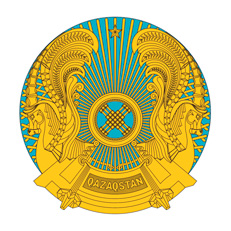 РЕСПУБЛИКАНСКОЕ ГОСУДАРСТВЕННОЕ УЧРЕЖДЕНИЕ«НАЦИОНАЛЬНЫЙ БАНКРЕСПУБЛИКИ КАЗАХСТАН»БАСҚАРМАСЫНЫҢ
ҚАУЛЫСЫ     2023 жылғы 27 наурыз Астана қаласыПОСТАНОВЛЕНИЕПРАВЛЕНИЯ№ 13город Астана   Төраға                                 Ғ.О. Пірматов №АтауыСомасы1231Меншікті капиталдың ең аз мөлшері2Меншікті капитал3Бірінші деңгейдегі капитал4Мынадай сома ретіндегі негізгі капитал5Төленген жай акциялар6Қосымша төленген капитал7Өткен жылдардың бөлінбеген таза кірісі8Ағымдағы жылдың бөлінбеген таза кірісі9Жинақталған ашып көрсетілген резерв10Қайта бағалау резервтері10.1Негізгі құрал-жабдықтарды және басқа да жиынтық кіріс арқылы әділ құны бойынша есепке алынатын бағалы қағаздардың құнын қайта бағалау резервтерін қайта бағалау резервтері10.2Басқа да жиынтық кіріс арқылы әділ құны бойынша есепке алынатын қарыздардың құнын қайта бағалау резервтері11Мыналарды шегергендегі негізгі капитал:11.1сатып алынған меншікті жай акциялар11.2гудвилді қосқанда, материалдық емес активтер11.3өткен жылдардың шығыны11.4ағымдағы жылдың шығыны11.5кейінге қалдырылған салық міндеттемелерінің (гудвилді қоса алғанда, материалдық емес активтерге қатысты танылған кейінге қалдырылған салық міндеттемелерін қоспағанда) сомасына тепе-тең негізде төмендетілген кейінге қалдырылған салық активі (шегерілетін уақыт айырмашылықтарына қатысты танылған кейінге қалдырылған салық активтерінің бөлігін қоспағанда)11.6басқа қайта бағалау бойынша резервтер11.7активтерді секьюритилендіру бойынша транзакциялармен байланысты сатудан түскен кіріс11.8осындай міндеттеме бойынша кредиттік тәуекелдің өзгеруіне байланысты қаржылық міндеттеменің әділ құнының өзгеруінен болған кіріс немесе шығын11.9қосымша капиталдан шегерілуге жататын, бірақ оның деңгейінің жеткіліксіз болуына байланысты негізгі капиталдан шегерілетін реттеуіш түзетулер11.10егер банктің инвестициялары (банктің шығарылған акциялардың (жарғылық капиталда қатысу үлестерінің) 10 (он) пайызынан азы бар қаржы ұйымдарының қаржы құралдарына инвестициялары) 11.1, 11.2, 11.3, 11.4, 11.5, 11.6, 11.7, 11.8 және 11.9-жолдарда көрсетілген реттеуіш түзетулер қолданылғаннан кейін банктің негізгі капиталының 10 (он) пайызынан асатын болса, негізгі капиталдан шегерілуге жататын асу сомасы11.11егер банктің инвестициялары (банктің шығарылған акциялардың (жарғылық капиталда қатысу үлестерінің) 10 (он) пайызы және одан көбі бар қаржы ұйымының жай акцияларына инвестициялары) 11.1, 11.2, 11.3, 11.4, 11.5, 11.6, 11.7, 11.8, 11.9 және 11.10-жолдарда көрсетілген реттеуіш түзетулер қолданылғаннан кейін банктің негізгі капиталының 10 (он) пайызынан асатын болса, негізгі капиталдан шегерілуге жататын асу сомасы11.12егер кейінге қалдырылған салық міндеттемелерінің (гудвилді қоса алғанда, материалдық емес активтерге қатысты танылған кейінге қалдырылған салық міндеттемелерін қоспағанда) сомасына тепе-тең негізде төмендетілген кейінге қалдырылған салық активінің бір бөлігі 11.1, 11.2, 11.3, 11.4, 11.5, 11.6, 11.7, 11.8, 11.9 және 11.10-жолдарда көрсетілген реттеуіш түзетулер қолданылғаннан кейін банктің негізгі капиталының 10 (он) пайызынан асатын болса, негізгі капиталдан шегерілуге жататын асу сомасы11.13егер банктің шығарылған акциялардың (жарғылық капиталда қатысу үлестерінің) 10 (он) пайызы және одан көбі бар қаржы ұйымының жай акцияларына инвестициялары және кейінге қалдырылған салық міндеттемелерінің (гудвилді қоса алғанда, материалдық емес активтерге қатысты танылған кейінге қалдырылған салық міндеттемелерін қоспағанда) сомасына тепе-тең негізде төмендетілген кейінге қалдырылған салық активінің бір бөлігі жиынтығында 11.1, 11.2, 11.3, 11.4, 11.5, 11.6, 11.7, 11.8 және 11.9-жолдарда көрсетілген реттеуіш түзетулер қолданылғаннан кейін банктің негізгі капиталы айырмасының және негізгі капиталдан шегерілетін, 11.10, 11.11 және 11.12-жолдарда көрсетілген, негізгі капиталдан шегерілетін, 11.10, 11,11 және 11.12-жолдарда көрсетілген сомаларға төмендетілген соманың 17,65 (он жеті бүтін жүзден алпыс бес) пайызынан асатын болса, негізгі капиталдан шегерілуге жататын асу сомасы12Мына сома ретіндегі қосымша капитал:12.1Нормативтік құқықтық актілерді мемлекеттік тіркеу тізілімінде № 13939 болып тіркелген «Ислам банктері үшін пруденциалдық нормативтерді және өзге де сақтауға міндетті нормалар мен лимиттерді, олардың нормативтік мәнін және ислам банктері үшін пруденциалдық нормативтерді және өзге де сақтауға міндетті нормалар мен лимиттерді есеп айырысу әдістемесін белгілеу туралы» Қазақстан Республикасы Ұлттық Банкі Басқармасының 2016 жылғы 30 мамырдағы № 144 қаулысымен белгіленген Ислам банктері үшін пруденциалдық нормативтердің нормативтік мәндері және өзге де сақтауға міндетті нормалар мен лимиттерді есеп айырысу әдістемесің 1-1-қосымшасына және Нормативтік құқықтық актілерді мемлекеттік тіркеу тізілімінде № 15886 болып тіркелген «Банктің пруденциялық нормативтерінің және сақталуы міндетті өзге де нормалары мен лимиттерінің нормативтік мәндері мен оларды есептеу әдістемелерін, капиталының мөлшерін және Ашық валюталық позицияны есептеу қағидалары мен оның лимиттерін белгілеу туралы» Қазақстан Республикасы Ұлттық Банкі Басқармасының 2017 жылғы 13 қыркүйектегі № 170 қаулысымен белгіленген Банктің пруденциялық нормативтерінің және сақталуы міндетті өзге де нормалары мен лимиттерінің нормативтік мәндері мен оларды есептеу әдістемелері, капиталы мөлшерінің 4-қосымшасына сәйкес Банк капиталының құрамындағы құралдарды жіктеуге арналған критерийлерде белгіленген, нәтижесінде бір мезгілде бір тұлғада қаржы активі және қаржылық міндеттеме немесе басқа тұлғаның барлық өзінің міндеттемелерін шегергеннен кейін қалған заңды тұлға активтерінің үлесіне құқығын растайтын өзге қаржы құралы туындайтын өлшемшарттарға сәйкес келетін мерзімсіз шарттар12.2белгіленген өлшемшарттарға сәйкес келетін, төленген артықшылықты акциялар13Мыналарды шегергендегі қосымша капитал:13.1банктің меншікті мерзімсіз қаржы құралдарына тікелей не жанама тәсілмен инвестициялары13.2банктің сатып алынған меншікті артықшылықты акциялары13.3егер банктің инвестициялары (банктің шығарылған акциялардың (жарғылық капиталда қатысу үлестерінің) 10 (он) пайызынан азы бар қаржы ұйымының қаржы құралдарына инвестициялары) 11.1, 11.2, 11.3, 11.4, 11.5, 11.6, 11.7, 11.8 және 11.9-жолдарда көрсетілген реттеуіш түзетулер қолданылғаннан кейін банктің негізгі капиталының 10 (он) пайызынан асатын болса, негізгі капиталдан шегерілуге жататын асу сомасы13.4банктің қосымша капиталдан шегерілетін, шығарылған акциялардың (жарғылық капиталда қатысу үлестерінің) 10 (он) пайызы және одан көбі бар қаржы ұйымының мерзімсіз қаржы құралдарына инвестициялары13.5екінші деңгейдегі капиталдан шегерілетін, бірақ оның деңгейінің жетпеуіне байланысты қосымша капиталдан шегерілетін реттеуіш түзетулер14Екінші деңгейдегі капитал15Реттелген борыш16Мыналарды шегергендегі екінші деңгейдегі капитал:16.1банктің сатып алынған меншікті реттелген борышы16.2банк инвестицияларының (инвестициялары (банктің шығарылған акциялардың (жарғылық капиталда қатысу үлестерінің) 10 (он) пайызынан азы бар қаржы ұйымдарының қаржы құралдарына жиынтығында реттеуіш түзетулер қолданылғаннан кейін банктің негізгі капиталының 10 (он) пайызынан асатын инвестициялары) инвестициялардың жалпы сомасындағы реттелген борыштағы инвестициялардың үлесіне көбейтілген сомасы16.3банктің заңды тұлғаның шығарылған акциялардың (жарғылық капиталда қатысу үлестерінің) 10 (он) пайызы және одан көп пайызы бар қаржы ұйымдарының реттелген борышына екінші деңгейдегі капиталдан шегерілетін инвестициялары17kl меншікті капитал жеткіліктілігінің коэффициенті 18kl-2 бірінші деңгейдегі капитал жеткіліктілігінің коэффициенті19k2 меншікті капитал жеткіліктілігінің коэффициенті20Банктің дивиденд төлеуді тоқтату және акцияларды кері сатып алу бөлігінде шектеу қойылатын бөлінбеген таза кірісі21Қаражаттың кастодиандық шарттың талаптарымен қабылданған, инвестицияланбаған қалдықтары22Кредиттік тәуекел ескеріле отырып мөлшерленген активтер жиынтығы23Кредиттік тәуекел ескеріле отырып мөлшерленген шартты және ықтимал міндеттемелер жиынтығы24Кредиттік тәуекел ескеріле отырып мөлшерленген туынды қаржы құралдарының жиынтығы25Айрықша пайыздық тәуекел26Жалпы пайыздық тәуекел27Сыйақы мөлшерлемесінің өзгеруіне байланысты нарықтық тәуекел жиынтығы28Айрықша тәуекел29Жалпы тәуекел30Базалық активі акциялар немесе акциялардың индексі болып табылатын акциялардың нарықтық құнының және туынды қаржы құралдарының нарықтық құнының өзгеруіне байланысты нарықтық тәуекел жиынтығы31Шетел валюталарының айырбастау бағамының (бағалы металдардың нарықтық құнының) өзгеруіне байланысты нарықтық тәуекел жиынтығы32Акциялардың нарықтық құнының өзгеруіне байланысты нарықтық тәуекел жиынтығы (сату мақсатында иеленген исламдық бағалы қағаздарды қоса алғанда)33Тауар-материалдық қорлар бойынша нарықтық құнының өзгеруіне байланысты тәуекел жиынтығы34Нарықтық құнының өзгеруіне байланысты нарықтық тәуекелі бар қаржы құралдары бойынша ұзын және қысқа позициялар сомасы35Нарықтық құнының өзгеруіне байланысты нарықтық тәуекелі бар қаржы құралдары бойынша ұзын және қысқа позициялар сомасының айырмасы36Ашық валюталық позициялар сомасы37Нарықтық тәуекел ескеріле отырып есептелген активтер және шартты және ықтимал талаптар мен міндеттемелер38Жалпы жылдық кірістің орташа шамасы39Операциялық тәуекел40Бір қарыз алушының немесе банкпен айрықша қатынастармен байланысты емес өзара байланысты қарыз алушылар тобының банк алдындағы міндеттемелердің кез келген түрі бойынша жиынтық берешегі41k3 банкпен айрықша қатынастармен байланысты емес бір қарыз алушыға келетін тәуекелдің ең жоғары мөлшерінің коэффициенті 42Бір қарыз алушының немесе банкпен айрықша қатынастармен байланысты өзара байланысты қарыз алушылар тобының банк алдындағы міндеттемелердің кез келген түрі бойынша жиынтық берешегі43k3-1 банкпен айрықша қатынастармен байланысты бір қарыз алушыға (қарыз алушылар тобына) келетін тәуекелдің ең жоғары мөлшерінің коэффициенті44Банкпен айрықша қатынастармен байланысты барлық қарыз алушылар бойынша тәуекелдер сомасы45Банкпен айрықша қатынастармен байланысты қарыз алушылар бойынша тәуекелдер сомасының коэффициенті  46Тиісті қарыз алушылардың міндеттемелері бойынша бланктік қарыздың, қарыз алушы алдындағы не банктiң ағымдағы және содан кейiнгi екi ай iшiнде қарыз алушыға талаптары туындауы мүмкін үшінші тұлғалардың пайдасына қарыз алушы үшін қамтамасыз етiлмеген шартты мiндеттемелердің, сондай-ақ Қазақстан Республикасының тәуелсiз рейтингiнiң бiр тармағынан төмен болмайтын Стандард энд Пурс (Standard & Poor’s) агенттiгiнiң рейтингi немесе Фитч (Fitch) немесе Мудис Инвесторс Сервис (Moody‘s Investors Service) агенттiктерінiң (бұдан әрі - басқа рейтингтік агенттiктер) осыған ұқсас деңгейдегi рейтингi бар Қазақстан Республикасының резиденттеріне талаптарды және Стандард энд Пурс (Standard & Poor’s) агенттiгiнiң «А» рейтингiнен төмен емес рейтингi немесе одан басқа рейтингтік агенттiктердiң бiрiнiң осыған ұқсас деңгейдегi рейтингi бар бейрезиденттерді қоспағанда, Стандард энд Пурс (Standard & Poor’s) агенттігінің «А» рейтингінен төмен емес немесе бір қарыз алушыға немесе өзара байланысты қарыз алушылар тобына қатысты басқа рейтингтік агенттіктердің бірінің осыған ұқсас деңгейдегі рейтингі бар бейрезиденттерді қоспағанда, Қазақстан Республикасының оффшор аймақтарда тіркелген немесе азаматтары болып табылатын бейрезиденттері мiндеттемелерiнің ең жоғарғы сомасы47Бланктік кредиттің ең жоғары мөлшерінің коэффициенті48Әрқайсысының мөлшері банктің меншікті капиталының 10 (он) пайызынан асатын банктің бір қарыз алушыға келетін тәуекелдерінің жиынтық сомасы49Әрқайсысының мөлшері меншікті капиталдың 10 (он) пайызынан асатын бір қарыз алушыға келетін тәуекелдердің жиынтық сомасының коэффициенті 50«Қазақстан тұрғын үй компаниясы» акционерлік қоғамының арнайы қаржы компаниясына берілген секьюритилендірілген кредиттердің жиынтық сомасы 51«Қазақстан тұрғын үй компаниясы» акционерлік қоғамының арнайы қаржы компаниясына берілген секьюритилендірілген кредиттердің жиынтық сомасының коэффициенті52Қазақстанның Даму Банкінің міндеттемелері бойынша банктің тәуекел сомасы53Қазақстанның Даму Банкінің міндеттемелері бойынша тәуекел мөлшерінің коэффициенті 54Өтімділігі жоғары активтер55Талап етілгенге дейінгі міндеттемелер56k4 ағымдағы өтімділік коэффициенті57Өтеуге дейін 7 (жеті) күнге дейін қоса алғанда қалған мерзімі бар мерзімді міндеттемелер58k4-1 мерзімді өтімділік коэффициенті59Өтімділігі жоғары активтерді қоса алғанда, өтеуге дейін 1 (бір) айға дейін қоса алғанда қалған мерзімі бар өтімді активтер 60Өтеуге дейін 1 (бір) айға дейін қоса алғанда қалған мерзімі бар мерзімді міндеттемелер61k4-2 мерзімді өтімділік коэффициенті62Өтімділігі жоғары активтерді қоса алғанда, өтеуге дейін 3 (үш) айға дейін қоса алғанда қалған мерзімі бар өтімді активтер63Өтеуге дейін 3 (үш) айға дейін қоса алғанда қалған мерзімі бар мерзімді міндеттемелер64k4-3 мерзімді өтімділік коэффициенті65k4-4 мерзімді валюталық өтімділік коэффициентін есептеуге арналған активтер:65.1Стандард энд Пурс (Standard & Poor’s) агенттігінің «А»-дан төмен емес тәуелсіз рейтингі бар немесе басқа рейтингтік агенттіктердің бірінің осындай деңгейдегі рейтингі бар елдердің шетел валюталары және «Еуро» валютасы бойынша (жиынтығында валюталардың осы тобы бойынша соманы (коэффициентті) көрсете отырып) 65.2Стандард энд Пурс (Standard & Poor’s) агенттігінің «A»-дан төмен тәуелсіз рейтингі бар немесе басқа рейтингтік агенттіктердің бірінің осыған ұқсас деңгейіндегі рейтингі бар немесе тиісті рейтингтік бағасы жоқ елдердің шетел валюталары бойынша65.3(валюта түрі көрсетіледі)65.4(валюта түрі көрсетіледі)66100 (бір жүз) пайызға тең конверсия коэффициентіне көбейтілген k4-4 мерзімді валюталық өтімділік коэффициентін есептеуге арналған міндеттемелер66.1Стандард энд Пурс (Standard & Poor’s) агенттігінің «А»-дан төмен емес тәуелсіз рейтингі бар немесе басқа рейтингтік агенттіктердің бірінің осындай деңгейдегі рейтингі бар елдердің шетел валюталары және «Еуро» валютасы бойынша (жиынтығында валюталардың осы тобы бойынша соманы (коэффициентті) көрсете отырып)66.2Стандард энд Пурс (Standard & Poor’s) агенттігінің «A»-дан төмен тәуелсіз рейтингі бар немесе басқа рейтингтік агенттіктердің бірінің осыған ұқсас деңгейіндегі рейтингі бар немесе тиісті рейтингтік бағасы жоқ елдердің шетел валюталары бойынша66.3(валюта түрі көрсетіледі)66.4(валюта түрі көрсетіледі)67k4-4 мерзімді валюталық өтімділік коэффициенті:67.1Стандард энд Пурс (Standard & Poor’s) агенттігінің «А»-дан төмен емес тәуелсіз рейтингі бар немесе басқа рейтингтік агенттіктердің бірінің осындай деңгейдегі рейтингі бар елдердің шетел валюталары және «Еуро» валютасы бойынша (жиынтығында валюталардың осы тобы бойынша соманы (коэффициентті) көрсете отырып) 67.2Стандард энд Пурс (Standard & Poor’s) агенттігінің «A»-дан төмен тәуелсіз рейтингі бар немесе басқа рейтингтік агенттіктердің бірінің осыған ұқсас деңгейіндегі рейтингі бар немесе тиісті рейтингтік бағасы жоқ елдердің шетел валюталары бойынша67.3(валюта түрі көрсетіледі)67.4(валюта түрі көрсетіледі)68k4-5 мерзімді валюталық өтімділік коэффициентін есептеуге арналған активтер:68.1Стандард энд Пурс (Standard & Poor’s) агенттігінің «А»-дан төмен емес тәуелсіз рейтингі бар немесе басқа рейтингтік агенттіктердің бірінің осындай деңгейдегі рейтингі бар елдердің шетел валюталары және «Еуро» валютасы бойынша (жиынтығында валюталардың осы тобы бойынша соманы (коэффициентті) көрсете отырып)68.2Стандард энд Пурс (Standard & Poor’s) агенттігінің «A»-дан төмен тәуелсіз рейтингі бар немесе басқа рейтингтік агенттіктердің бірінің осыған ұқсас деңгейіндегі рейтингі бар немесе тиісті рейтингтік бағасы жоқ елдердің шетел валюталары бойынша68.3(валюта түрі көрсетіледі)68.4(валюта түрі көрсетіледі)6990 (тоқсан) пайызға тең конверсия коэффициентіне көбейтілген k4-5 мерзімді валюталық өтімділік коэффициентін есептеуге арналған міндеттемелер 69.1Стандард энд Пурс (Standard & Poor’s) агенттігінің «А»-дан төмен емес тәуелсіз рейтингі бар немесе басқа рейтингтік агенттіктердің бірінің осындай деңгейдегі рейтингі бар елдердің шетел валюталары және «Еуро» валютасы бойынша (жиынтығында валюталардың осы тобы бойынша соманы (коэффициентті) көрсете отырып)69.2Стандард энд Пурс (Standard & Poor’s) агенттігінің «A»-дан төмен тәуелсіз рейтингі бар немесе басқа рейтингтік агенттіктердің бірінің осыған ұқсас деңгейіндегі рейтингі бар немесе тиісті рейтингтік бағасы жоқ елдердің шетел валюталары бойынша69.3(валюта түрі көрсетіледі)69.4(валюта түрі көрсетіледі)70k4-5 мерзімді валюталық өтімділік коэффициенті:70.1Стандард энд Пурс (Standard & Poor’s) агенттігінің «А»-дан төмен емес тәуелсіз рейтингі бар немесе басқа рейтингтік агенттіктердің бірінің осындай деңгейдегі рейтингі бар елдердің шетел валюталары және «Еуро» валютасы бойынша (жиынтығында валюталардың осы тобы бойынша соманы (коэффициентті) көрсете отырып)70.2Стандард энд Пурс (Standard & Poor’s) агенттігінің «A»-дан төмен тәуелсіз рейтингі бар немесе басқа рейтингтік агенттіктердің бірінің осыған ұқсас деңгейіндегі рейтингі бар немесе тиісті рейтингтік бағасы жоқ елдердің шетел валюталары бойынша70.3(валюта түрі көрсетіледі)70.4(валюта түрі көрсетіледі)71k4-6 мерзімді валюталық өтімділік коэффициентін есептеуге арналған активтер:71.1Стандард энд Пурс (Standard & Poor’s) агенттігінің «А»-дан төмен емес тәуелсіз рейтингі бар немесе басқа рейтингтік агенттіктердің бірінің осындай деңгейдегі рейтингі бар елдердің шетел валюталары және «Еуро» валютасы бойынша (жиынтығында валюталардың осы тобы бойынша соманы (коэффициентті) көрсете отырып)71.2Стандард энд Пурс (Standard & Poor’s) агенттігінің «A»-дан төмен тәуелсіз рейтингі бар немесе басқа рейтингтік агенттіктердің бірінің осыған ұқсас деңгейіндегі рейтингі бар немесе тиісті рейтингтік бағасы жоқ елдердің шетел валюталары бойынша71.3(валюта түрі көрсетіледі)71.4(валюта түрі көрсетіледі)7280 (сексен) пайызға тең конверсия коэффициентіне көбейтілген k4-6 мерзімді валюталық өтімділік коэффициентін есептеуге арналған міндеттемелер72.1Стандард энд Пурс (Standard & Poor’s) агенттігінің «А»-дан төмен емес тәуелсіз рейтингі бар немесе басқа рейтингтік агенттіктердің бірінің осындай деңгейдегі рейтингі бар елдердің шетел валюталары және «Еуро» валютасы бойынша (жиынтығында валюталардың осы тобы бойынша соманы (коэффициентті) көрсете отырып)72.2Стандард энд Пурс (Standard & Poor’s) агенттігінің «A»-дан төмен тәуелсіз рейтингі бар немесе басқа рейтингтік агенттіктердің бірінің осыған ұқсас деңгейіндегі рейтингі бар немесе тиісті рейтингтік бағасы жоқ елдердің шетел валюталары бойынша72.3(валюта түрі көрсетіледі)72.4(валюта түрі көрсетіледі)73k4-6 мерзімді валюталық өтімділік коэффициенті:73.1Стандард энд Пурс (Standard & Poor’s) агенттігінің «А»-дан төмен емес тәуелсіз рейтингі бар немесе басқа рейтингтік агенттіктердің бірінің осындай деңгейдегі рейтингі бар елдердің шетел валюталары және «Еуро» валютасы бойынша (жиынтығында валюталардың осы тобы бойынша соманы (коэффициентті) көрсете отырып)73.2Стандард энд Пурс (Standard & Poor’s) агенттігінің «A»-дан төмен тәуелсіз рейтингі бар немесе басқа рейтингтік агенттіктердің бірінің осыған ұқсас деңгейіндегі рейтингі бар немесе тиісті рейтингтік бағасы жоқ елдердің шетел валюталары бойынша73.3(валюта түрі көрсетіледі)73.4(валюта түрі көрсетіледі)74Банкте есепті кезең ішінде кредиторлар алдында мерзімі өткен міндеттемелердің болуы (Иә (Жоқ))75Банкте уәкілетті орган мақұлдаған іс-шаралар жоспарын банктің уақтылы орындамау фактісінің болуы (Иә (Жоқ))76Бейрезиденттер алдындағы қысқа мерзімді міндеттемелер77k7 бейрезиденттер алдындағы қысқа мерзімді міндеттемелердің ең жоғары лимитінің коэффициенті78Инвестициялық депозит туралы шарт бойынша тартылған қаражат есебінен қаржыландырылатын активтер79Қаражаттың бір бөлігін ішкі активтерге орналастыру коэффициенті№Баптардың атауыСомасыПайызбен тәуекел дәрежесіЕсептелетін сомасы12345I топ1Қолма-қол ақша02Стандард энд Пурс (Standard & Poor’s) агенттігінің «АА-» төмен емес тәуелсіз рейтингі немесе басқа рейтингтік агенттіктердің бірінің осыған ұқсас деңгейдегі рейтингі бар елдердің қолма-қол шетел валютасы03Аффинирленген бағалы металдар04Қазақстан Республикасының Үкіметіне берілген қарыздар05Стандард энд Пурс (Standard & Poor’s) агенттігінің «АА-» төмен емес тәуелсіз рейтингі немесе басқа рейтингтік агенттіктердің бірінің осыған ұқсас деңгейдегі рейтингі бар елдердің орталық үкіметтеріне берілген қарыздар06Қазақстан Республикасының Ұлттық Банкіне берілген қарыздар07Стандард энд Пурс (Standard & Poor’s) агенттігінің «АА-» төмен емес тәуелсіз рейтингі немесе басқа рейтингтік агенттіктердің бірінің осыған ұқсас деңгейдегі рейтингі бар елдердің орталық банктеріне берілген қарыздар08Стандард энд Пурс (Standard & Poor’s) агенттігінің «АА-» төмен емес борыштық рейтингі немесе басқа рейтингтік агенттіктердің бірінің осыған ұқсас деңгейдегі рейтингі бар халықаралық қаржы ұйымдарына берілген қарыздар09«Самұрық-Қазына» ұлттық әл-ауқат қоры» акционерлік қоғамына берілген қарыздар010Қазақстан Республикасының Ұлттық Банкіндегі салымдар және Қазақстан Республикасының Ұлттық Банкіне өзге де талаптар011Стандард энд Пурс (Standard & Poor’s) агенттігінің «АА-» төмен емес тәуелсіз рейтингі немесе басқа рейтингтік агенттіктердің бірінің осыған ұқсас деңгейдегі рейтингі бар елдердің орталық банктеріндегі салымдар012Стандард энд Пурс (Standard & Poor’s) агенттігінің «АА-» төмен емес борыштық рейтингі немесе басқа рейтингтік агенттіктердің бірінің осыған ұқсас деңгейдегі рейтингі бар халықаралық қаржы ұйымдарындағы салымдар, Еуразиялық Даму Банкіндегі Қазақстан Республикасының ұлттық валютасындағы салымдар013Қазақстан Республикасы Үкіметінің дебиторлық берешегі014Қазақстан Республикасының жергілікті атқарушы органдарының салықтар мен бюджетке төленетін басқа төлемдер бойынша дебиторлық берешегі015Қазақстан Республикасының Үкіметі мен Қазақстан Республикасының Ұлттық Банкі шығарған Қазақстан Республикасының мемлекеттік бағалы қағаздары016Астана, Алматы және Шымкент қалаларының жергілікті атқарушы органдары шығарған Қазақстан Республикасының мемлекеттік бағалы қағаздары 017Қазақстан Республикасының бағалы қағаздар нарығы туралы заңнамасына сәйкес Қазақстанның Даму Банкі, «Самұрық-Қазына» ұлттық әл-ауқат қоры», «Бәйтерек» ұлттық басқарушы холдингі, «Проблемалық кредиттер қоры» акционерлік қоғамдары шығарған бағалы қағаздар, сондай-ақ Еуразиялық Даму Банкі шығарған және Қазақстан Республикасының ұлттық валютасында номинирленген бағалы қағаздар018Кәсіпкерлік қызметпен байланысты емес жеке тұлғалардың ипотекалық қарыздарын сатып алуды жүзеге асыратын, акцияларының 100 (бір жүз) пайызы Қазақстан Республикасының Ұлттық Банкіне тиесілі заңды тұлға шығарған бағалы қағаздар019Стандард энд Пурс (Standard & Poor’s) агенттігінің «АА-» төмен емес тәуелсіз рейтингі немесе басқа рейтингтік агенттіктердің бірінің осыған ұқсас деңгейдегі рейтингі бар шет мемлекеттердің орталық үкіметтері шығарған мемлекеттік мәртебесі бар бағалы қағаздар020Стандард энд Пурс (Standard & Poor’s) агенттігінің «АА-» төмен емес борыштық рейтингі немесе басқа рейтингтік агенттіктердің бірінің осыған ұқсас деңгейдегі рейтингі бар халықаралық қаржы ұйымдары шығарған бағалы қағаздар021Ашылған корреспонденттiк шоттар бойынша Стандард энд Пурс (Standard & Poor’s) агенттігінің «ВВВ» төмен емес ұзақ мерзімді рейтингі немесе басқа рейтингтік агенттіктердің бірінің осыған ұқсас деңгейдегі рейтингі бар банктерге талаптар022І тәуекел тобына енгізілген активтер бойынша есептелген сыйақы 0II топ23Стандард энд Пурс (Standard & Poor’s) агенттігінің «АА-» төмен тәуелсіз рейтингі бар немесе басқа рейтингтік агенттіктердің бірінің осыған ұқсас деңгейдегі рейтингі бар елдердің және тиісті рейтингтік бағасы жоқ елдердің қолма-қол шетел валютасы2024Стандард энд Пурс (Standard & Poor’s) агенттігінің «А+»-тен «А-»-ке дейінгі тәуелсіз рейтингі бар немесе басқа рейтингтік агенттіктердің бірінің осыған ұқсас деңгейдегі рейтингі бар елдердің орталық үкіметтеріне берілген қарыздар2025Стандард энд Пурс (Standard & Poor’s) агенттігінің «А+»-тен «А-»-ке дейінгі тәуелсіз рейтингі бар немесе басқа рейтингтік агенттіктердің бірінің осыған ұқсас деңгейдегі рейтингі бар елдердің орталық банктеріне берілген қарыздар2026Стандард энд Пурс (Standard & Poor’s) агенттігінің «А+»-тен «А-»-ке дейінгі борыштық рейтингі бар немесе басқа рейтингтік агенттіктердің бірінің осыған ұқсас деңгейдегі рейтингі бар халықаралық қаржы ұйымдарына берілген қарыздар2027Қазақстан Республикасының жергілікті атқарушы органдарына берілген қарыздар2028Стандард энд Пурс (Standard & Poor’s) агенттігінің «АА-» төмен емес тәуелсіз рейтингі бар немесе басқа рейтингтік агенттіктердің бірінің осыған ұқсас деңгейдегі рейтингі бар елдердің жергілікті билік органдарына берілген қарыздар2029Стандард энд Пурс (Standard & Poor’s) агенттігінің «АА-» төмен емес борыштық рейтингі бар немесе басқа рейтингтік агенттіктердің бірінің осыған ұқсас деңгейдегі рейтингі бар ұйымдарға берілген қарыздар2030Стандард энд Пурс (Standard & Poor’s) агенттігінің «А+»-тен «А-»-ке дейінгі тәуелсіз рейтингі бар немесе басқа рейтингтік агенттіктердің бірінің осыған ұқсас деңгейдегі рейтингі бар елдердің орталық банктеріндегі салымдар2031Стандард энд Пурс (Standard & Poor’s) агенттігінің «А+»-тен «А-»-ке дейінгі борыштық рейтингі бар немесе басқа рейтингтік агенттіктердің бірінің осыған ұқсас деңгейдегі рейтингі бар халықаралық қаржы ұйымдарындағы салымдар2032Стандард энд Пурс (Standard & Poor’s) агенттігінің «АА-» төмен емес борыштық рейтингі бар немесе басқа рейтингтік агенттіктердің бірінің осыған ұқсас деңгейдегі рейтингі бар ұйымдардағы салымдар2033І тәуекел тобына жатқызылған дебиторлық берешекті қоспағанда, Қазақстан Республикасының жергілікті атқарушы органдарының дебиторлық берешегі2034Стандард энд Пурс (Standard & Poor’s) агенттігінің «АА-» төмен емес борыштық рейтингі бар немесе басқа рейтингтік агенттіктердің бірінің осыған ұқсас деңгейдегі рейтингі бар ұйымдардың дебиторлық берешегі2035Стандард энд Пурс (Standard & Poor’s) агенттігінің «А+»-тен «А-»-ке дейінгі тәуелсіз рейтингі бар немесе басқа рейтингтік агенттіктердің бірінің осыған ұқсас деңгейдегі рейтингі бар елдердің орталық үкіметтері шығарған мемлекеттік мәртебесі бар бағалы қағаздар2036Стандард энд Пурс (Standard & Poor’s) агенттігінің «А+»-тен «А-»-ке дейінгі борыштық рейтингі бар немесе басқа рейтингтік агенттіктердің бірінің осыған ұқсас деңгейдегі рейтингі бар халықаралық қаржы ұйымдары шығарған бағалы қағаздар2037Астана, Алматы және Шымкент қалаларының жергілікті атқарушы органдары шығарған мемлекеттік бағалы қағаздарды қоспағанда, Қазақстан Республикасының жергілікті атқарушы органдары шығарған мемлекеттік бағалы қағаздар 2038Стандард энд Пурс (Standard & Poor’s) агенттігінің «АА-» төмен емес тәуелсіз рейтингі бар немесе басқа рейтингтік агенттіктердің бірінің осыған ұқсас деңгейдегі рейтингі бар елдердің жергілікті билік органдары шығарған бағалы қағаздар2039Стандард энд Пурс (Standard & Poor’s) агенттігінің «АА-» төмен емес борыштық рейтингі бар немесе басқа рейтингтік агенттіктердің бірінің осыған ұқсас деңгейдегі рейтингі бар ұйымдар шығарған бағалы қағаздар2040Банк баланста ұстап тұрған және Стандард энд Пурс (Standard & Poor’s) агенттігінің «ААА»-дан «АА-» дейін кредит рейтингі бар немесе басқа рейтингтік агенттіктердің бірінің осыған ұқсас деңгейдегі рейтингі бар немесе Стандард энд Пурс (Standard & Poor’s) агенттігінің ұлттық шкаласы бойынша «kzААА»-дан «kzАА-» дейінгі рейтингтік бағасы бар немесе басқа рейтингтік агенттіктердің бірінің ұлттық шкаласы бойынша осыған ұқсас деңгейдегі рейтингі бар секьюритилендіру позициялары2041ІІ тәуекел тобына енгізілген активтер бойынша есептелген сыйақы20III топIII топIII топIII топIII топ42Аффинирленбеген бағалы металдар5043Стандард энд Пурс (Standard & Poor’s) агенттігінің «ВВВ+»-тен «ВВВ-»-ке дейінгі тәуелсіз рейтингі бар немесе басқа рейтингтік агенттіктердің бірінің осыған ұқсас деңгейдегі рейтингі бар елдердің орталық үкіметтеріне берілген қарыздар5044Стандард энд Пурс (Standard & Poor’s) агенттігінің «ВВВ+»-тен «ВВВ-»-ке дейінгі тәуелсіз рейтингі бар немесе басқа рейтингтік агенттіктердің бірінің осыған ұқсас деңгейдегі рейтингі бар елдердің орталық банктеріне берілген қарыздар5045Стандард энд Пурс (Standard & Poor’s) агенттігінің «ВВВ+»-тен «ВВВ-»-ке дейінгі борыштық рейтингі бар немесе басқа рейтингтік агенттіктердің бірінің осыған ұқсас деңгейдегі рейтингі бар халықаралық қаржы ұйымдарына берілген қарыздар5046Стандард энд Пурс (Standard & Poor’s) агенттігінің «А+»-тен «А-»-ке дейінгі тәуелсіз рейтингі бар немесе басқа рейтингтік агенттіктердің бірінің осыған ұқсас деңгейдегі рейтингі бар елдердің жергілікті билік органдарына берілген қарыздар5047Стандард энд Пурс (Standard & Poor’s) агенттігінің «А+»-тен «А-»-ке дейінгі борыштық рейтингі бар немесе басқа рейтингтік агенттіктердің бірінің осыған ұқсас деңгейдегі рейтингі бар ұйымдарға берілген қарыздар5048Мына талапқа сәйкес келетін ипотекалық тұрғын үй қарыздары (осы кестенің 77, 78 және 79-жолдарында көрсетілген жеке тұлғаларға берілген қарыздарды қоспағанда): берілген ипотекалық тұрғын үй қарыз сомасының кепіл құнына қатынасы кепіл құнының 50 (елу) пайызынан қоса алғанда аспайды3549Кәсіпкерлік қызметпен байланысты емес жеке тұлғалардың ипотекалық қарыздарын сатып алуды жүзеге асыратын, акцияларының 100 (бір жүз) пайызы Қазақстан Республикасының Ұлттық Банкіне тиесілі заңды тұлға белгілеген, сатып алуға арналған талаптарға сәйкес келетін ипотекалық тұрғын үй қарыздары, сондай-ақ олар бойынша сыйақылар3550Кәсіпкерлік қызметпен байланысты емес жеке тұлғалардың ипотекалық қарыздарын сатып алуды жүзеге асыратын, акцияларының 100 (бір жүз) пайызы Қазақстан Республикасының Ұлттық Банкіне тиесілі заңды тұлғаға қайта берілген ипотекалық тұрғын үй қарыздары бойынша талаптар3551Мына талапқа сәйкес келетін ипотекалық тұрғын үй қарыздары (осы кестенің 77, 78 және 79-жолдарында көрсетілген жеке тұлғаларға берілген қарыздарды қоспағанда): берілген ипотекалық тұрғын үй қарыз сомасының кепіл құнына қатынасы кепіл құнының 51 (елу бір) пайызынан 85 (сексен бес) пайызына дейін қоса алғандағы шекте болады5052Басқа да ипотекалық тұрғын үй қарыздары (осы кестенің 77, 78 және 79-жолдарында көрсетілген жеке тұлғаларға берілген қарыздарды қоспағанда)10053Қазақстан Республикасының резиденттеріне берілген, негізгі борыш және (немесе) есептелген сыйақы бойынша күнтізбелік 90 (тоқсан) күннен астам мерзімі өткен берешегі бар, халықаралық қаржылық есептілік стандарттарына сәйкес қарыздардың өтелмеген бөлігінен 35 (отыз бес) пайыздан аз провизиялар (резервтер) қалыптастырылған қарыздар (ипотекалық тұрғын үй қарыздарын және осы кестенің 76, 77, 78, 79 және 80-жолдарында көрсетілген қарыздарды, сондай-ақ жеке тұлғаларға берілген кепілсіз тұтынушылық қарыздарды қоспағанда)10054Қазақстан Республикасының резиденттеріне берілген, негізгі борыш және (немесе) есептелген сыйақы бойынша күнтізбелік 90 (тоқсан) күннен астам мерзімі өткен берешегі бар, халықаралық қаржылық есептілік стандарттарына сәйкес қарыздардың өтелмеген бөлігінен 35 (отыз бес) пайыздан көп және 50 (елу) пайыздан аз провизиялар (резервтер) қалыптастырылған қарыздар (ипотекалық тұрғын үй қарыздарын және осы кестенің  76, 77, 78, 79 және 80-жолдарында көрсетілген қарыздарды, сондай-ақ жеке тұлғаларға берілген кепілсіз тұтынушылық қарыздарды қоспағанда)7555Қазақстан Республикасының резиденттеріне берілген, негізгі борыш және (немесе) есептелген сыйақы бойынша күнтізбелік 90 (тоқсан) күннен астам мерзімі өткен берешегі бар, халықаралық қаржылық есептілік стандарттарына сәйкес қарыздардың өтелмеген бөлігінен 50 (елу) пайыздан көп провизиялар (резервтер) қалыптастырылған қарыздар (ипотекалық тұрғын үй қарыздарын және осы кестенің 76, 77, 78, 79 және 80-жолдарында көрсетілген қарыздарды, сондай-ақ жеке тұлғаларға берілген кепілсіз тұтынушылық қарыздарды қоспағанда)5056Қазақстан Республикасының Кәсіпкерлік кодексіне сәйкес шағын немесе орта кәсіпкерлікке жатқызылған субъектілерге берілген, мынадай өлшемшарттарға сәйкес келетін қарыздар:1) қарыз сомасы 500 (бес жүз) миллион теңгеден немесе меншікті капиталдың 0,2 (нөл бүтін оннан екі) пайызынан аспайды;2) қарыз валютасы – теңге2022 жылғы 1 қаңтар - 2023 жылғы 31 желтоқсан– 502024 жылғы 1 қаңтардан бастап – 7557Синдикатталған қаржыландыру шеңберінде заңды тұлғаларға теңгемен берілген қарыздар 2022 жылғы 1 маусым - 2023 жылғы 31 желтоқсанды қоса алғанда  – 5058Стандард энд Пурс (Standard & Poor’s) агенттігінің «ВВВ+»-тен «ВВВ-»-ке дейінгі тәуелсіз рейтингі бар немесе басқа рейтингтік агенттіктердің бірінің осыған ұқсас деңгейдегі рейтингі бар елдердің орталық банктеріндегі салымдар5059Стандард энд Пурс (Standard & Poor’s) агенттігінің «ВВВ+»-тен «ВВВ-»-ке дейінгі борыштық рейтингі бар немесе басқа рейтингтік агенттіктердің бірінің осыған ұқсас деңгейдегі рейтингі бар халықаралық қаржы ұйымдарындағы салымдар5060Стандард энд Пурс (Standard & Poor’s) агенттігінің «A+»-дан «A»-ке дейінгі борыштық рейтингі бар немесе басқа рейтингтік агенттіктердің бірінің осыған ұқсас деңгейдегі рейтингі бар ұйымдардағы салымдар5061Стандард энд Пурс (Standard & Poor’s) агенттігінің «А+»-тен «А-»-ке дейінгі борыштық рейтингі бар немесе басқа рейтингтік агенттіктердің бірінің осыған ұқсас деңгейдегі рейтингі бар ұйымдардың дебиторлық берешегі5062Стандард энд Пурс (Standard & Poor’s) агенттігінің «ВВВ+»-тен «ВВВ-»-ке дейінгі тәуелсіз рейтингі бар немесе басқа рейтингтік агенттіктердің бірінің осыған ұқсас деңгейдегі рейтингі бар елдердің орталық үкіметтері шығарған, мемлекеттік мәртебесі бар бағалы қағаздар5063Стандард энд Пурс (Standard & Poor’s) агенттігінің «ВВВ+»-тен «ВВВ-»-ке дейінгі борыштық рейтингі бар немесе басқа рейтингтік агенттіктердің бірінің осыған ұқсас деңгейдегі рейтингі бар халықаралық қаржы ұйымдары шығарған бағалы қағаздар5064Стандард энд Пурс (Standard & Poor’s) агенттігінің «А+»-тен «А-»-ке дейінгі тәуелсіз рейтингі бар немесе басқа рейтингтік агенттіктердің бірінің осыған ұқсас деңгейіндегі рейтингі бар елдердің жергілікті билік органдары шығарған бағалы қағаздар5065Стандард энд Пурс (Standard & Poor’s) агенттігінің «А+»-тен «А-»-ке дейінгі борыштық рейтингі бар немесе басқа рейтингтік агенттіктердің бірінің осыған ұқсас деңгейдегі рейтингі бар ұйымдар шығарған бағалы қағаздар5066Қазақстан Республикасының Кәсіпкерлік кодексіне сәйкес шағын немесе орта кәсіпкерлікке жатқызылған субъектілер шығарған, «Қазақстан қор биржасы» акционерлік қоғамының ресми тізімінің «Негізгі» не «Баламалы» алаңының «Борыштық бағалы қағаздар» секторына енгізілген, сомасы осы бағалы қағаздардың номиналды құнының кемінде 50 (елу) пайызын жабатын «Даму» кәсіпкерлікті дамыту қоры» акционерлік қоғамының және (немесе) Қазақстанның Даму Банкінің кепілдігі бар  және мынадай өлшемшарттарға сәйкес келетін бағалы қағаздар:1) эмитенттің бағалы қағаздарының бір шығарылымына инвестициялардың көлемі меншікті капиталдың 0,02 (нөл бүтін жүзден екі) пайызынан аспайды;2) бағалы қағаздар шығару валютасы – теңге5067Банк баланста ұстап тұрған және Стандард энд Пурс (Standard & Poor’s) агенттігінің «А+»-тен «А-»-ке дейін кредиттік рейтингі бар немесе басқа рейтингтік агенттіктердің бірінің осыған ұқсас деңгейдегі рейтингі бар немесе Стандард энд Пурс (Standard & Poor’s) агенттігінің ұлттық шкаласы бойынша «kzА+»-тен «kzА-»-ке дейінгі рейтингтік бағасы бар немесе басқа рейтингтік агенттіктердің бірінің ұлттық шкаласы бойынша осыған ұқсас деңгейдегі рейтингі бар секьюритилендіру позициялары5068Ашылған корреспонденттiк шоттар бойынша Стандард энд Пурс (Standard & Poor’s) агенттігінің «ВВВ-»-тен «ВВ-»-ке дейінгі (қоса алғанда) борыштық рейтингі бар немесе басқа рейтингтік агенттіктердің бірінің осыған ұқсас деңгейдегі рейтингі бар Қазақстан Республикасының резидент-банктеріне немесе Стандард энд Пурс (Standard & Poor’s) агенттігінің «ВВВ-»-дан «ВВ+»-ға дейінгі (қоса алғанда) борыштық рейтингі бар немесе басқа рейтингтік агенттіктердің бірінің осыған ұқсас деңгейдегі рейтингі бар Қазақстан Республикасының бейрезидент-банкіне қойылатын талаптар5069«Қазақстан қор биржасы» акционерлік қоғамына қойылатын талаптар5070ІІІ тәуекел тобына енгізілген активтер бойынша есептелген сыйақы (осы кестенің 49 және 50-жолдарында көрсетілген активтер бойынша есептелген сыйақыларды қоспағанда)50IV топ71Стандард энд Пурс (Standard & Poor’s) агенттігінің «ВВ+»-тен «В-»-ке дейінгі тәуелсіз рейтингі бар немесе басқа рейтингтік агенттіктердің бірінің осыған ұқсас деңгейдегі рейтингі бар және тиісті рейтингтік бағасы жоқ елдердің орталық үкіметтеріне берілген қарыздар10072Стандард энд Пурс (Standard & Poor’s) агенттігінің «ВВ+»-тен «В-»-ке дейінгі тәуелсіз рейтингі бар немесе басқа рейтингтік агенттіктердің бірінің осыған ұқсас деңгейдегі рейтингі бар және тиісті рейтингтік бағасы жоқ елдердің орталық банктеріне берілген қарыздар10073Стандард энд Пурс (Standard & Poor’s) агенттігінің «ВВ+»-тен «В-»-ке дейінгі борыштық рейтингі бар немесе басқа рейтингтік агенттіктердің бірінің осыған ұқсас деңгейдегі рейтингі бар халықаралық қаржы ұйымдарына және тиісті рейтингтік бағасы жоқ халықаралық қаржы ұйымдарына берілген қарыздар10074Стандард энд Пурс (Standard & Poor’s) агенттігінің «ВВВ+»-тен «ВВ-»-ке дейінгі борыштық рейтингі немесе басқа рейтингтік агенттіктердің бірінің осыған ұқсас деңгейдегі рейтингі бар елдердің және тиісті рейтингтік бағасы жоқ елдердің жергілікті билік органдарына берілген қарыздар10075Стандард энд Пурс (Standard & Poor’s) агенттігінің «A-» төмен борыштық рейтингі немесе басқа рейтингтік агенттіктердің бірінің осыған ұқсас деңгейдегі рейтингі бар Қазақстан Республикасының резиденті-ұйымдарға, тиісті рейтингтік бағасы жоқ Қазақстан Республикасының резиденті-ұйымдарға және Стандард энд Пурс (Standard & Poor’s) агенттігінің «ВВВ+»-дан «ВВ-»-ке дейінгі борыштық рейтингі немесе басқа рейтингтік агенттіктердің бірінің осыған ұқсас деңгейдегі рейтингі бар Қазақстан Республикасының бейрезиденті-ұйымдарға берілген қарыздар100762016 жылғы 1 қаңтардан бастап берілген және шетел валютасымен 1 (бір) жылдан астам мерзімге Стандард энд Пурс (Standard & Poor’s) агенттігінің «А-» төмен борыштық рейтингі немесе басқа рейтингтік агенттіктердің бірінің осыған ұқсас деңгейдегі рейтингі бар Қазақстан Республикасының резиденті-ұйымдарға, тиісті рейтингтік бағасы жоқ Қазақстан Республикасының резиденті-ұйымдарға және Стандард энд Пурс (Standard & Poor’s) агенттігінің «ВВВ+»-дан «ВВ-»-ке дейінгі борыштық рейтингі немесе басқа рейтингтік агенттіктердің бірінің осыған ұқсас деңгейдегі рейтингі бар және тиісті валюталық түсімі жоқ және (немесе) валюталық тәуекелдері қарыз алушының тарапынан тиісті хеджирлеу құралдарымен өтелмеген Қазақстан Республикасының бейрезиденті-ұйымдарға берілген қарыздар 20077ІІІ тәуекел тобына жататындарды қоспағанда, жеке тұлғаларға 2016 жылғы 1 қаңтарға дейін берілген қарыздар, оның ішінде тұтынушылық қарыздар 10078ІІІ тәуекел тобына жататындарды және тиісті валюталық түсімі жоқ және (немесе) валюталық тәуекелдері қарыз алушының тарапынан тиісті хеджирлеу құралдарымен өтелмегендерін қоспағанда, 2016 жылғы 1 қаңтардан бастап берілген және жеке тұлғаларға шетел валютасымен 1 (бір) жылдан астам мерзімге берілген қарыздар, оның ішінде тұтынушылық қарыздар200792016 жылғы 1 қаңтар – 2019 жылғы 31 желтоқсан аралығындағы кезеңде жеке тұлғаларға берілген қамтамасыз етілмеген қарыздар, оның ішінде банк есептейтін мынадай өлшемшарттардың біріне сәйкес келетін тұтынушылық қарыздар:2017 жылғы 1 қаңтар – 2019 жылғы 31 желтоқсан аралығындағы кезеңде ай сайын қарыздарды мониторингтеу кезінде:1) қарыз алушы - жеке тұлғаның ай сайынғы орташа кірісін есептеу үшін бірыңғай жинақтаушы зейнетақы қорынан жеке зейнетақы шотынан соңғы 6 (алты) айдағы үзінді-көшірмені немесе қарыз алушы өтініш берген күн алдындағы қатарынан 6 (алты) ай ішінде қарыз алушының банктің төлем карточкалары арқылы жалақы алуы туралы ақпаратты пайдалана отырып, Нормативтік құқықтық актілерді мемлекеттік тіркеу тізілімінде № 15886 болып тіркелген «Банктің пруденциялық нормативтерінің және сақталуы міндетті өзге де нормалары мен лимиттерінің нормативтік мәндері мен оларды есептеу әдістемелерін, капиталының мөлшерін және Ашық валюталық позицияны есептеу қағидалары мен оның лимиттерін белгілеу туралы» Қазақстан Республикасы Ұлттық Банкі Басқармасының 2017 жылғы 13 қыркүйектегі № 170 қаулысымен белгіленген Банктің пруденциялық нормативтерінің және сақталуы міндетті өзге де нормалары мен лимиттерінің нормативтік мәндері мен оларды есептеу әдістемелері, капиталы мөлшерінің (бұдан әрі – № 170 нормативтер) 9-тарауына сәйкес есептелген қарыз алушының борыштық жүктемесі коэффициентінің деңгейі 0,35-тен (нөл бүтін жүзден отыз бестен) асады;2) берілген күн алдындағы соңғы 24 (жиырма төрт) ай ішінде кез келген қолданыстағы немесе жабылған қарыз бойынша берешек және (немесе) ол бойынша сыйақы бойынша төлемдердің мерзімін өткізіп алу күнтізбелік 60 (алпыс) күннен асады не 3 (үш) реттен артық күнтізбелік 30 (отыз) күннен асатын мерзімге төлемдердің мерзімін өткізіп алуға жол берілген;3) қарыздарды ай сайынғы мониторингтеу кезінде осы жолдың 1) немесе 2) тармақшасында көрсетілген есептеуге арналған ақпарат жоқ.Банктің осы жолдың жоғарыда көрсетілген тармақшаларының бірінде көзделген ақпараты болмаған жағдайда, жеке тұлғаларға берілген қарыздар қамтамасыз етілмеген деп танылады және осы жолға сәйкес кредиттік тәуекел дәрежесі бойынша мөлшерленеді15080Жеке тұлғаларға 2016 жылғы 1 қаңтардан бастап берілген басқа да қарыздар, оның ішінде тұтынушылық қарыздар (ипотекалық тұрғын үй қарыздарын, осы кестенің 79-жолында көрсетілген жеке тұлғаларға берілген қарыздарды және № 170 нормативтерге 5-1-қосымшада көрсетілген кепілсіз тұтынушылық қарыздарды қоспағанда)10081Жеке тұлғаларға берілген, № 170 нормативтерге 5-1-қосымшаның «Ресми растамасы бар кірістер негізінде борыштық жүктеме коэфициентін есептеу кезінде кепілсіз тұтынушылық қарыздар бойынша салымдардың кредиттік тәуекел дәрежесі бойынша мөлшерлеу коэффициенттерінің мәндері» деген 1-кестесінде белгіленген өлшемшарттарға сәйкес келетін кепілсіз тұтынушылық қарыздар:1) қарыз алушы берешегінің мөлшері республикалық бюджет туралы заңда тиісті қаржы жылына белгіленген 120 (бір жүз жиырма) айлық есептік көрсеткіштен (бұдан әрі – АЕК) аспайды;2) жылдық пайыздық көрсеткіштегі артық төлем мөлшері 0 (нөл) пайыздан 30 (отыз) пайызға дейінгі аралықта10082Жеке тұлғаларға берілген, № 170 нормативтерге 5-1-қосымшаның «Ресми растамасы жоқ кірістер негізінде борыштық жүктеме коэфициентін есептеу кезінде кепілсіз тұтынушылық қарыздар бойынша салымдардың кредиттік тәуекел дәрежесі бойынша мөлшерлеу коэффициенттерінің мәндері» деген 2-кестесінде белгіленген өлшемшарттарға сәйкес келетін кепілсіз тұтынушылық қарыздар:1) қарыз алушы берешегінің мөлшері 120 (бір жүз жиырма) АЕК-тен аспайды;2) жылдық пайыздық көрсеткіштегі артық төлем мөлшері 0 (нөл) пайыздан 30 (отыз) пайызға дейінгі аралықта10083Жеке тұлғаларға берілген, № 170 нормативтерге 5-1-қосымшаның «Ресми растамасы бар кірістер негізінде борыштық жүктеме коэфициентін есептеу кезінде кепілсіз тұтынушылық қарыздар бойынша салымдардың кредиттік тәуекел дәрежесі бойынша мөлшерлеу коэффициенттерінің мәндері» деген 1-кестесінде белгіленген өлшемшарттарға сәйкес келетін кепілсіз тұтынушылық қарыздар:1) қарыз алушы берешегінің мөлшері 120 (бір жүз жиырма) АЕК-тен 200 (екі жүз) АЕК-ке дейінгі шекте;2) жылдық пайыздық көрсеткіштегі артық төлем мөлшері 0 (нөл) пайыздан 30 (отыз) пайызға дейінгі аралықта11084Жеке тұлғаларға берілген, № 170 нормативтерге 5-1-қосымшаның «Ресми растамасы бар кірістер негізінде борыштық жүктеме коэфициентін есептеу кезінде кепілсіз тұтынушылық қарыздар бойынша салымдардың кредиттік тәуекел дәрежесі бойынша мөлшерлеу коэффициенттерінің мәндері» деген 1-кестесінде белгіленген өлшемшарттарға сәйкес келетін кепілсіз тұтынушылық қарыздар:1) қарыз алушы берешегінің мөлшері 120 (бір жүз жиырма) АЕК-тен аспайды;2) жылдық пайыздық көрсеткіштегі артық төлем мөлшері 30 (отыз) пайыздан асады11085Жеке тұлғаларға берілген, № 170 нормативтерге 5-1-қосымшаның «Ресми растамасы жоқ кірістер негізінде борыштық жүктеме коэфициентін есептеу кезінде кепілсіз тұтынушылық қарыздар бойынша салымдардың кредиттік тәуекел дәрежесі бойынша мөлшерлеу коэффициенттерінің мәндері» деген 2-кестесінде белгіленген өлшемшарттарға сәйкес келетін кепілсіз тұтынушылық қарыздар:1) қарыз алушы берешегінің мөлшері 120 (бір жүз жиырма) АЕК-тен 200 (екі жүз) АЕК-ке дейінгі шекте;2) жылдық пайыздық көрсеткіштегі артық төлем мөлшері 0 (нөл) пайыздан 30 (отыз) пайызға дейінгі аралықта11086Жеке тұлғаларға берілген, № 170 нормативтерге 5-1-қосымшаның «Ресми растамасы жоқ кірістер негізінде борыштық жүктеме коэфициентін есептеу кезінде кепілсіз тұтынушылық қарыздар бойынша салымдардың кредиттік тәуекел дәрежесі бойынша мөлшерлеу коэффициенттерінің мәндері» деген 2-кестесінде белгіленген өлшемшарттарға сәйкес келетін кепілсіз тұтынушылық қарыздар:1) қарыз алушы берешегінің мөлшері 120 (бір жүз жиырма) АЕК-тен аспайды;2) жылдық пайыздық көрсеткіштегі артық төлем мөлшері 30 (отыз) пайыздан асады11087Жеке тұлғаларға берілген, № 170 нормативтерге 5-1-қосымшаның «Ресми растамасы бар кірістер негізінде борыштық жүктеме коэфициентін есептеу кезінде кепілсіз тұтынушылық қарыздар бойынша салымдардың кредиттік тәуекел дәрежесі бойынша мөлшерлеу коэффициенттерінің мәндері» деген 1-кестесінде белгіленген өлшемшарттарға сәйкес келетін кепілсіз тұтынушылық қарыздар:1) қарыз алушы берешегінің мөлшері 200 (екі жүз) АЕК-тен 400 (төрт жүз) АЕК-ке дейінгі шекте;2) жылдық пайыздық көрсеткіштегі артық төлем мөлшері 0 (нөл) пайыздан 30 (отыз) пайызға дейінгі аралықта12088Жеке тұлғаларға берілген, № 170 нормативтерге 5-1-қосымшаның «Ресми растамасы бар кірістер негізінде борыштық жүктеме коэфициентін есептеу кезінде кепілсіз тұтынушылық қарыздар бойынша салымдардың кредиттік тәуекел дәрежесі бойынша мөлшерлеу коэффициенттерінің мәндері» деген 1-кестесінде белгіленген өлшемшарттарға сәйкес келетін кепілсіз тұтынушылық қарыздар:1) қарыз алушы берешегінің мөлшері 120 (бір жүз жиырма) АЕК-тен 200 (екі жүз) АЕК-ке дейінгі шекте;2) жылдық пайыздық көрсеткіштегі артық төлем 0 (нөл) пайыздан 30 (отыз) пайызға дейінгі аралықта12089Жеке тұлғаларға берілген, № 170 нормативтерге 5-1-қосымшаның «Ресми растамасы жоқ кірістер негізінде борыштық жүктеме коэфициентін есептеу кезінде кепілсіз тұтынушылық қарыздар бойынша салымдардың кредиттік тәуекел дәрежесі бойынша мөлшерлеу коэффициенттерінің мәндері» деген 2-кестесінде белгіленген өлшемшарттарға сәйкес келетін кепілсіз тұтынушылық қарыздар:1) қарыз алушы берешегінің мөлшері 200 (екі жүз) АЕК-тен 400 (төрт жүз) АЕК-ке дейінгі шекте;2) жылдық пайыздық көрсеткіштегі артық төлем мөлшері 0 (нөл) пайыздан 30 (отыз) пайызға дейінгі аралықта12090Жеке тұлғаларға берілген, № 170 нормативтерге 5-1-қосымшаның «Ресми растамасы жоқ кірістер негізінде борыштық жүктеме коэфициентін есептеу кезінде кепілсіз тұтынушылық қарыздар бойынша салымдардың кредиттік тәуекел дәрежесі бойынша мөлшерлеу коэффициенттерінің мәндері» деген 2-кестесінде белгіленген өлшемшарттарға сәйкес келетін кепілсіз тұтынушылық қарыздар:1) қарыз алушы берешегінің мөлшері 120 (бір жүз жиырма) АЕК-тен 200 (екі жүз) АЕК-ке дейінгі шекте;2) жылдық пайыздық көрсеткіштегі артық төлем мөлшері 30 (отыз) пайыздан асады12091Жеке тұлғаларға берілген, № 170 нормативтерге 5-1-қосымшаның «Ресми растамасы бар кірістер негізінде борыштық жүктеме коэфициентін есептеу кезінде кепілсіз тұтынушылық қарыздар бойынша салымдардың кредиттік тәуекел дәрежесі бойынша мөлшерлеу коэффициенттерінің мәндері» деген 1-кестесінде белгіленген өлшемшарттарға сәйкес келетін кепілсіз тұтынушылық қарыздар:1) қарыз алушы берешегінің мөлшері 400 (төрт жүз) АЕК-тен 700 (сегіз жүз) АЕК-ке дейінгі шекте;2) жылдық пайыздық көрсеткіштегі артық төлем мөлшері 0 (нөл) пайыздан 30 (отыз) пайызға дейінгі аралықта13092Жеке тұлғаларға берілген, № 170 нормативтерге 5-1-қосымшаның «Ресми растамасы бар кірістер негізінде борыштық жүктеме коэфициентін есептеу кезінде кепілсіз тұтынушылық қарыздар бойынша салымдардың кредиттік тәуекел дәрежесі бойынша мөлшерлеу коэффициенттерінің мәндері» деген 1-кестесінде белгіленген өлшемшарттарға сәйкес келетін кепілсіз тұтынушылық қарыздар:1) қарыз алушы берешегінің мөлшері 200 (екі жүз) АЕК-тен 400 (төрт жүз) АЕК-ке дейінгі шекте;2) жылдық пайыздық көрсеткіштегі артық төлем мөлшері 30 (отыз) пайыздан асады13093Жеке тұлғаларға берілген, № 170 нормативтерге 5-1-қосымшаның «Ресми растамасы жоқ кірістер негізінде борыштық жүктеме коэфициентін есептеу кезінде кепілсіз тұтынушылық қарыздар бойынша салымдардың кредиттік тәуекел дәрежесі бойынша мөлшерлеу коэффициенттерінің мәндері» деген 2-кестесінде белгіленген өлшемшарттарға сәйкес келетін кепілсіз тұтынушылық қарыздар:1) қарыз алушы берешегінің мөлшері 400 (төрт жүз) АЕК-тен 700 (жеті жүз) АЕК-ке дейінгі шекте;2) жылдық пайыздық көрсеткіштегі артық төлем мөлшері 0 (нөл) пайыздан 30 (отыз) пайызға дейінгі аралықта14094Жеке тұлғаларға берілген, № 170 нормативтерге 5-1-қосымшаның «Ресми растамасы жоқ кірістер негізінде борыштық жүктеме коэфициентін есептеу кезінде кепілсіз тұтынушылық қарыздар бойынша салымдардың кредиттік тәуекел дәрежесі бойынша мөлшерлеу коэффициенттерінің мәндері» деген 2-кестесінде белгіленген өлшемшарттарға сәйкес келетін кепілсіз тұтынушылық қарыздар:1) қарыз алушы берешегінің мөлшері 200 (екі жүз) АЕК-тен 400 (төрт жүз) АЕК-ке дейінгі шекте;2) жылдық пайыздық көрсеткіштегі артық төлем мөлшері 30 (отыз) пайыздан асады13095Жеке тұлғаларға берілген, № 170 нормативтерге 5-1-қосымшаның «Ресми растамасы бар кірістер негізінде борыштық жүктеме коэфициентін есептеу кезінде кепілсіз тұтынушылық қарыздар бойынша салымдардың кредиттік тәуекел дәрежесі бойынша мөлшерлеу коэффициенттерінің мәндері» деген 1-кестесінде белгіленген өлшемшарттарға сәйкес келетін кепілсіз тұтынушылық қарыздар:1) қарыз алушы берешегінің мөлшері 700 (жеті жүз) АЕК-тен 2000 (екі мың) АЕК-ке дейінгі шекте;2) жылдық пайыздық көрсеткіштегі артық төлем мөлшері 0 (нөл) пайыздан 30 (отыз) пайызға дейінгі аралықта16096Жеке тұлғаларға берілген, № 170 нормативтерге 5-1-қосымшаның «Ресми растамасы бар кірістер негізінде борыштық жүктеме коэфициентін есептеу кезінде кепілсіз тұтынушылық қарыздар бойынша салымдардың кредиттік тәуекел дәрежесі бойынша мөлшерлеу коэффициенттерінің мәндері» деген 1-кестесінде белгіленген өлшемшарттарға сәйкес келетін кепілсіз тұтынушылық қарыздар:1) қарыз алушы берешегінің мөлшері 400 (төрт жүз) АЕК-тен 700 (жеті жүз) АЕК-ке дейінгі шекте;2) жылдық пайыздық көрсеткіштегі артық төлем мөлшері 30 (отыз) пайыздан асады14097Жеке тұлғаларға берілген, № 170 нормативтерге 5-1-қосымшаның «Ресми растамасы жоқ кірістер негізінде борыштық жүктеме коэфициентін есептеу кезінде кепілсіз тұтынушылық қарыздар бойынша салымдардың кредиттік тәуекел дәрежесі бойынша мөлшерлеу коэффициенттерінің мәндері» деген 2-кестесінде белгіленген өлшемшарттарға сәйкес келетін кепілсіз тұтынушылық қарыздар:1) қарыз алушы берешегінің мөлшері 700 (жеті жүз) АЕК-тен 2000 (екі мың) АЕК-ке дейінгі шекте;2) жылдық пайыздық көрсеткіштегі артық төлем мөлшері 0 (нөл) пайыздан 30 (отыз) пайызға дейінгі аралықта17098Жеке тұлғаларға берілген, № 170 нормативтерге 5-1-қосымшаның «Ресми растамасы жоқ кірістер негізінде борыштық жүктеме коэфициентін есептеу кезінде кепілсіз тұтынушылық қарыздар бойынша салымдардың кредиттік тәуекел дәрежесі бойынша мөлшерлеу коэффициенттерінің мәндері» деген 2-кестесінде белгіленген өлшемшарттарға сәйкес келетін кепілсіз тұтынушылық қарыздар:1) қарыз алушы берешегінің мөлшері 400 (төрт жүз) АЕК-тен 700 (жеті жүз) АЕК-ке дейінгі шекте;2) жылдық пайыздық көрсеткіштегі артық төлем мөлшері 30 (отыз) пайыздан асады15099Жеке тұлғаларға берілген, № 170 нормативтерге 5-1-қосымшаның «Ресми растамасы бар кірістер негізінде борыштық жүктеме коэфициентін есептеу кезінде кепілсіз тұтынушылық қарыздар бойынша салымдардың кредиттік тәуекел дәрежесі бойынша мөлшерлеу коэффициенттерінің мәндері» деген 1-кестесінде белгіленген өлшемшарттарға сәйкес келетін кепілсіз тұтынушылық қарыздар:1) қарыз алушы берешегінің мөлшері 2000 (екі мың) АЕК-тен асады;2) жылдық пайыздық көрсеткіштегі артық төлем мөлшері 0 (нөл) пайыздан 30 (отыз) пайызға дейінгі аралықта200100Жеке тұлғаларға берілген, № 170 нормативтерге 5-1-қосымшаның «Ресми растамасы бар кірістер негізінде борыштық жүктеме коэфициентін есептеу кезінде кепілсіз тұтынушылық қарыздар бойынша салымдардың кредиттік тәуекел дәрежесі бойынша мөлшерлеу коэффициенттерінің мәндері» деген 1-кестесінде белгіленген өлшемшарттарға сәйкес келетін кепілсіз тұтынушылық қарыздар:1) қарыз алушы берешегінің мөлшері 700 (жеті жүз) АЕК-тен 2000 (екі мың) АЕК-ке дейінгі шекте;2) жылдық пайыздық көрсеткіштегі артық төлем мөлшері 30 (отыз) пайыздан асады170101Стандард энд Пурс (Standard & Poor’s) агенттігінің «ВВ+»-тен «В-»-ке дейінгі тәуелсіз рейтингі немесе басқа рейтингтік агенттіктердің бірінің ұқсас деңгейдегі рейтингі бар елдердің және тиісті рейтингтік бағасы жоқ елдердің орталық банктеріндегі салымдар100102Стандард энд Пурс (Standard & Poor’s) агенттігінің «ВВ+»-тен «В-»-ке дейінгі борыштық рейтингі немесе басқа рейтингтік агенттіктердің бірінің ұқсас деңгейдегі рейтингі бар халықаралық қаржы ұйымдарындағы және тиісті рейтингтік бағасы жоқ халықаралық қаржы ұйымдарындағы салымдар100103Стандард энд Пурс (Standard & Poor’s) агенттігінің «A-»-тен төмен борыштық рейтингі немесе басқа рейтингтік агенттіктердің бірінің ұқсас деңгейдегі рейтингі бар Қазақстан Республикасының резиденті-ұйымдардағы, тиісті рейтингтік бағасы жоқ Қазақстан Республикасының резиденті-ұйымдардағы және Стандард энд Пурс (Standard & Poor’s) агенттігінің «ВВВ+»-дан «ВВ-»-ке дейінгі борыштық рейтингі немесе басқа рейтингтік агенттіктердің бірінің ұқсас деңгейдегі рейтингі бар Қазақстан Республикасының бейрезиденті-ұйымдардағы салымдар100104Стандард энд Пурс (Standard & Poor’s) агенттігінің «А-»-тен төмен борыштық рейтингі немесе басқа рейтингтік агенттіктердің бірінің ұқсас деңгейдегі рейтингі бар Қазақстан Республикасының резиденті-ұйымдардың, тиісті рейтингтік бағасы жоқ Қазақстан Республикасының резиденті-ұйымдардың және Стандард энд Пурс (Standard & Poor’s) агенттігінің «ВВВ+»-тен «ВВ-»-ке дейінгі борыштық рейтингі немесе басқа рейтингтік агенттіктердің бірінің ұқсас деңгейдегі рейтингі бар Қазақстан Республикасының бейрезиденті-ұйымдардың дебиторлық берешегі100105Жеке тұлғалардың дебиторлық берешегі100106Стандард энд Пурс (Standard & Poor’s) агенттігінің «ВВ+»-тен «В-»-ке дейінгі тәуелсіз рейтингі немесе басқа рейтингтік агенттіктердің бірінің ұқсас деңгейдегі рейтингі бар елдердің және тиісті рейтингтік бағасы жоқ елдердің орталық үкіметтері шығарған мемлекеттік мәртебесі бар бағалы қағаздар100107Стандард энд Пурс (Standard & Poor’s) агенттігінің «ВВВ+»-тен «ВВ-»-ке дейінгі тәуелсіз рейтингі немесе басқа рейтингтік агенттіктердің бірінің ұқсас деңгейдегі рейтингі бар елдердің және тиісті рейтингтік бағасы жоқ елдердің жергілікті билік органдары шығарған мемлекеттік мәртебесі бар бағалы қағаздар100108Стандард энд Пурс (Standard & Poor’s) агенттігінің «ВВ+»-тен «В-»-ке дейінгі борыштық рейтингі немесе басқа рейтингтік агенттіктердің бірінің ұқсас деңгейдегі рейтингі бар халықаралық қаржы ұйымдары және тиісті рейтингтік бағасы жоқ халықаралық қаржы ұйымдары шығарған бағалы қағаздар100109Стандард энд Пурс (Standard & Poor’s) агенттігінің «А-»-тен төмен борыштық рейтингі немесе басқа рейтингтік агенттіктердің бірінің ұқсас деңгейдегі рейтингі бар Қазақстан Республикасының резиденті-ұйымдар, тиісті рейтингтік бағасы жоқ Қазақстан Республикасының резиденті-ұйымдар және Стандард энд Пурс (Standard & Poor’s) агенттігінің «ВВВ+»-тен «ВВ-»-ке дейінгі борыштық рейтингі немесе басқа рейтингтік агенттіктердің бірінің ұқсас деңгейдегі рейтингі бар Қазақстан Республикасының бейрезиденті-ұйымдар шығарған бағалы қағаздар100110Банк баланста ұстап тұрған және Стандард энд Пурс (Standard & Poor’s) агенттігінің «ВВВ+»-тен «ВВВ-»-ке дейінгі кредиттік рейтингі немесе басқа рейтингтік агенттіктердің бірінің осыған ұқсас деңгейдегі рейтингі бар немесе Стандард энд Пурс (Standard & Poor’s) агенттігінің ұлттық шкаласы бойынша «kz ВВВ+»-тен «kzBBB-»-ке дейінгі рейтингтік бағасы бар немесе басқа рейтингтік агенттіктердің бірінің ұлттық шкаласы бойынша осыған ұқсас деңгейдегі рейтингі бар секьюритилендіру позициялары100111«Қазақстан тұрғын үй компаниясы» акционерлік қоғамының арнайы қаржы компаниясы шығарған бағалы қағаздар 100112Ашылған корреспонденттiк шоттар бойынша Стандард энд Пурс (Standard & Poor’s) агенттігінің «ВВ-»-тен төмен борыштық рейтингі немесе басқа рейтингтік агенттіктердің бірінің осыған ұқсас деңгейдегі рейтингі бар Қазақстан Республикасының резидент-банктеріне немесе Стандард энд Пурс (Standard & Poor’s) агенттігінің «ВВ+» төмен борыштық рейтингі немесе басқа рейтингтік агенттіктердің бірінің осыған ұқсас деңгейдегі рейтингі бар Қазақстан Республикасының бейрезидент-банкіне қойылатын талаптар100113IV тәуекел тобына енгізілген активтер бойынша есептелген сыйақы 100114Төлемдер бойынша есептер100115Негізгі құрал-жабдықтар100116Материалдық қорлар100117Сыйақы және шығыстар сомасын алды ала төлеу 100V топV топV топV топV топ118Банктің акцияларға (жарғылық капиталға қатысу үлесі) инвестициялары, мерзімсіз қаржы құралдары, қаржылық есептілігі халықаралық қаржылық есептілік стандарттарына сәйкес банктің қаржылық есептілігін жасау кезінде шоғырландырылатын заңды тұлғалардың реттелген борышы100119Қаржылық есептілігі банктің қаржылық есептілігін жасаған кезде шоғырландырылмайтын заңды тұлғаның шығарылған акцияларынан (жарғылық капиталға қатысу үлестерiнен) әрқайсысы 10 (оннан) кем пайызды құрайтын, негізгі капиталдың 10 (он) пайызынан аспайтын банктің барлық инвестицияларының сомасы100120Банкте шығарылған акциялардың (жарғылық капиталға қатысу үлестерінің) 10 (он) және одан да көп пайызы бар қаржы ұйымының жай акцияларына банктің инвестициялар сомасы және жиынтығында № 170 нормативтердің 10-тармағында көрсетілген реттеушілік түзетулерді қолданғаннан кейін банктің негізгі капиталы айырмасының 17,65 (он жеті бүтін жүзден алпыс бес) пайызынан аспайтын шегерілетін уақытша айырмаларға қатысты танылған кейінге қалдырылған салық активтерінің және № 170 нормативтердің 11-тармағының үшінші, төртінші және бесінші абзацтарында көрсетілген негізгі капиталдан шегерілуге тиіс соманың бөлігі250121Жасанды интеллект, блокчейн және басқа да инновациялық технологиялар пайдаланыла отырып, қаржылық және (немесе) төлем қызметтерін көрсету мүмкіндігін беру бойынша қызметтер көрсететін, Интернет желісі арқылы ақпараттық жүйе пайдаланыла отырып, қаржы ұйымдары немесе эмитенттер мен қаржылық қызметтерді тұтынушылар арасында қаржылық қызметтер көрсету мәмілелерін жасау мүмкіндігін беру бойынша қызметтер көрсететін, қаржы ұйымдарының қызметінде, оның ішінде олардың қызметін автоматтандыру үшін пайдаланылатын бағдарламалық қамтамасыз етуді әзірлеуді, іске асыруды, қолдауды жүзеге асыратын ұйымдардың (Қазақстан Республикасының резиденттері мен бейрезиденттерінің) меншікті капиталы шамасының 15 (он бес) пайызынан аспайтын акцияларға (жарғылық капиталға қатысу үлесіне) инвестициялар150122Жасанды интеллект, блокчейн және басқа да инновациялық технологиялар пайдаланыла отырып, қаржылық және (немесе) төлем қызметтерін көрсету мүмкіндігін беру бойынша қызметтер көрсететін, Интернет желісі арқылы ақпараттық жүйе пайдаланыла отырып, қаржы ұйымдары немесе эмитенттер мен қаржылық қызметтерді тұтынушылар арасында қаржылық қызметтер көрсету мәмілелерін жасау мүмкіндігін беру бойынша қызметтер көрсететін, қаржы ұйымдарының қызметінде, оның ішінде олардың қызметін автоматтандыру үшін пайдаланылатын бағдарламалық қамтамасыз етуді әзірлеуді, іске асыруды, қолдауды жүзеге асыратын ұйымдардың (Қазақстан Республикасының резиденттері мен бейрезиденттерінің) меншікті капиталы шамасының 15 (он бес) пайызынан асатын акцияларға (жарғылық капиталға қатысу үлесіне) инвестициялар1250123Стандард энд Пурс (Standard & Poor’s) агенттігінің «В-» төмен тәуелсіз рейтингі немесе басқа рейтингтік агенттіктердің бірінің ұқсас деңгейдегі рейтингі бар елдердің орталық үкіметтеріне берілген қарыздар 150124Стандард энд Пурс (Standard & Poor’s) агенттігінің «В-» төмен тәуелсіз рейтингі немесе басқа рейтингтік агенттіктердің бірінің ұқсас деңгейдегі рейтингі бар елдердің орталық банктеріне берілген қарыздар 150125Стандард энд Пурс (Standard & Poor’s) агенттігінің «В-» төмен борыштық рейтингі бар немесе басқа рейтингтік агенттіктердің бірінің осыған ұқсас деңгейдегі рейтингі бар халықаралық қаржы ұйымдарына берілген қарыздар 150126Стандард энд Пурс (Standard & Poor’s) агенттігінің «ВВ-» төмен тәуелсіз рейтингі немесе басқа рейтингтік агенттіктердің бірінің осыған ұқсас деңгейдегі рейтингі бар елдердің жергілікті билік органдарына берілген қарыздар 150127Стандард энд Пурс (Standard & Poor’s) агенттігінің «ВВ-» төмен борыштық рейтингі немесе басқа рейтингтік агенттіктердің бірінің осыған ұқсас деңгейдегі рейтингі бар Қазақстан Республикасының бейрезидент ұйымдарына және тиісті рейтингтік бағасы жоқ Қазақстан Республикасының бейрезидент ұйымдарына берілген қарыздар1501282016 жылғы 1 қаңтардан бастап берілген және Стандард энд Пурс (Standard & Poor’s) агенттігінің «ВВ-» төмен борыштық рейтингі немесе басқа рейтингтік агенттіктердің бірінің осыған ұқсас деңгейдегі рейтингі бар Қазақстан Республикасының бейрезидент ұйымдарына және тиісті рейтингтік бағасы жоқ және тиісті валюталық түсімі жоқ және (немесе) валюталық тәуекелдері қарыз алушы тарапынан тиісті хеджирлеу құралдарымен өтелмеген Қазақстан Республикасының бейрезидент ұйымдарына шетел валютасымен 1 (бір) жылдан астам мерзімге берілген қарыздар200129Мына шет мемлекеттердің аумағында тіркелген заңды тұлғалар немесе олардың азаматтары болып табылатын Қазақстан Республикасының бейрезиденттеріне берілген қарыздар: 1) Андорра Княздігі;2) Америка Құрама Штаттары (Американдық Виргин аралдарының, Гуам аралының және Пуэрто-Рико достастығы аумақтары бөлiгiнде ғана);3) Антигуа және Барбуда мемлекеті;4) Багам аралдарының достастығы;5) Барбадос мемлекеті;6) Бахрейн мемлекеті;7) Белиз мемлекеті;8) Бруней Даруссалам мемлекеті;9) Бiрiккен Араб Әмiрлiктерi (Дубай қаласының аумағы бөлiгiнде ғана);10) Вануату Республикасы;11) Гватемала Республикасы;12) Гренада мемлекеті;13) Джибути Республикасы;14) Доминикан Республикасы;15) Жаңа Зеландия (Кука және Ниуэ аралдарының аумағы бөлігінде ғана);16) Индонезия Республикасы;17) Испания (Канар аралдарының аумағы бөлігінде ғана);18) Кипр Республикасы;19) Комор аралдары Федералдық Ислам Республикасы;20) Коста-Рика Республикасы;21) Қытай Халық Республикасы (Аомынь (Макао) және Сянган (Гонконг) арнайы әкiмшiлiк аудандарының аумақтары бөлiгiнде ғана);22) Либерия Республикасы;23) Лихтенштейн Князьдігі;24) Маврикий Республикасы;25) Малайзия (Лабуан анклавының аумағы бөлiгiнде ғана);26) Мальдив Республикасы;27) Мальта Республикасы;28) Маршалл аралдары Республикасы;29) Монако Князьдігі;30) Мьянма Одағы;31) Науру Республикасы;32) Нидерланд (Аруба аралының аумағы және Антиль аралдарының тәуелдi аумақтары бөлiгiнде ғана);33) Нигерия Федеративтік Республикасы;34) Португалия (Мадейра аралдарының аумақтары бөлігінде ғана); 35) Палау Республикасы;36) Панама Республикасы;37) Тәуелсіз Самоа мемлекеті;38) Сейшель аралдары Республикасы;39) Сент-Винсент және Гренадин мемлекеті;40) Сент-Китс және Невис Федерациясы;41) Сент-Люсия мемлекеті;42) Тонга Корольдігі;43) Ұлыбритания мен Солтүстiк Ирландияның Бiрiккен Корольдiгi (мынадай аумақтары бөлiгiнде ғана):Ангилья аралдары;Бермуд аралдары;Британдық Виргин аралдары;Гибралтар;Кайман аралдары;Монтсеррат аралы;Теркс және Кайкос аралдары;Мэн аралы;Норманд аралдары (Гернси, Джерси, Сарк, Олдерни аралдары);44) Филиппин Республикасы;45) Шри-Ланка Демократиялық Республикасы150130Жеке тұлғаларға берілген, № 170 нормативтерге 5-1-қосымшаның Ресми растауы жоқ кірістің негізінде борыштық жүктеме коэффициентін есептеу кезінде кепілсіз тұтынушылық қарыздар бойынша салымдардың кредиттік тәуекел дәрежесі бойынша мөлшерлеу коэффициенттерінің мәндері 2-кестесінде белгіленген өлшемшарттарға сәйкес келетін кепілсіз тұтынушылық қарыздар:1) қарыз алушының берешегінің мөлшері 2000 (екі мың) АЕК-тен асады;2) артық төлеу мөлшері жылдық пайыздық көрсеткіш бойынша 0 (нөл) пайыздан бастап 30 (отыз) пайызға дейінгі шекте тұр300131Жеке тұлғаларға берілген, № 170 нормативтерге 5-1-қосымшаның Ресми растауы жоқ кірістің негізінде борыштық жүктеме коэффициентін есептеу кезінде кепілсіз тұтынушылық қарыздар бойынша салымдардың кредиттік тәуекел дәрежесі бойынша мөлшерлеу коэффициенттерінің мәндері 2-кестесінде белгіленген өлшемшарттарға сәйкес келетін кепілсіз тұтынушылық қарыздар:1) қарыз алушының берешегінің мөлшері 700 (жеті жүз) АЕК-тен бастап 2000 (екі мың) АЕК-ке дейінгі шекте түр;2) артық төлеу мөлшері жылдық пайыздық көрсеткіш бойынша 30 (отыз) пайыздан асады220132Жеке тұлғаларға берілген, № 170 нормативтерге 5-1-қосымшаның Ресми растауы бар кірістің негізінде борыштық жүктеме коэффициентін есептеу кезінде кепілсіз тұтынушылық қарыздар бойынша салымдардың кредиттік тәуекел дәрежесі бойынша мөлшерлеу коэффициенттерінің мәндері 1-кестесінде белгіленген өлшемшарттарға сәйкес келетін кепілсіз тұтынушылық қарыздар:1) қарыз алушының берешегінің мөлшері 2000 (екі мың) АЕК-тен асады;2) артық төлеу мөлшері жылдық пайыздық көрсеткіш бойынша 30 (отыз) пайыздан асады250133Жеке тұлғаларға берілген, № 170 нормативтерге 5-1-қосымшаның Ресми растауы жоқ кірістің негізінде борыштық жүктеме коэффициентін есептеу кезінде кепілсіз тұтынушылық қарыздар бойынша салымдардың кредиттік тәуекел дәрежесі бойынша мөлшерлеу коэффициенттерінің мәндері 2-кестесінде белгіленген өлшемшарттарға сәйкес келетін кепілсіз тұтынушылық қарыздар:1) қарыз алушының берешегінің мөлшері 2000 (екі мың) АЕК-тен асады;2) артық төлеу мөлшері жылдық пайыздық көрсеткіш бойынша 30 (отыз) пайыздан асады350134Стандард энд Пурс (Standard & Poor’s) агенттігінің «В-»-тен төмен тәуелсіз рейтингі бар немесе басқа рейтингтік агенттіктердің бірінің осыған ұқсас деңгейдегі рейтингі бар елдердің орталық банктеріндегі салымдар150135Стандард энд Пурс (Standard & Poor’s) агенттігінің «В-»-тен төмен борыштық рейтингі бар немесе басқа рейтингтік агенттіктердің бірінің осыған ұқсас деңгейдегі рейтингі бар халықаралық қаржы ұйымдарындағы салымдар150136Стандард энд Пурс (Standard & Poor’s) агенттігінің «ВВ-»-тен төмен борыштық рейтингі немесе басқа рейтингтік агенттіктердің бірінің осыған ұқсас деңгейдегі рейтингі бар Қазақстан Республикасының бейрезидент ұйымдарындағы және тиісті рейтингтік бағасы жоқ Қазақстан Республикасының бейрезидент ұйымдарындағы салымдар150137Мына шет мемлекеттердің аумағында тіркелген Қазақстан Республикасының бейрезидент ұйымдарындағы салымдар:1) Андорра Княздігі;2) Америка Құрама Штаттары (Американдық Виргин аралдарының, Гуам аралының және Пуэрто-Рико достастығы аумақтары бөлiгiнде ғана);3) Антигуа және Барбуда мемлекеті;4) Багам аралдарының достастығы;5) Барбадос мемлекеті;6) Бахрейн мемлекеті;7) Белиз мемлекеті;8) Бруней Даруссалам мемлекеті;9) Бiрiккен Араб Әмiрлiктерi (Дубай қаласының аумағы бөлiгiнде ғана);10) Вануату Республикасы;11) Гватемала Республикасы;12) Гренада мемлекеті;13) Джибути Республикасы;14) Доминикан Республикасы;15) Жаңа Зеландия (Кука және Ниуэ аралдарының аумағы бөлігінде ғана);16) Индонезия Республикасы;17) Испания (Канар аралдарының аумағы бөлігінде ғана);18) Кипр Республикасы;19) Комор аралдары Федералдық Ислам Республикасы;20) Коста-Рика Республикасы;21) Қытай Халық Республикасы (Аомынь (Макао) және Сянган (Гонконг) арнайы әкiмшiлiк аудандарының аумақтары бөлiгiнде ғана);22) Либерия Республикасы;23) Лихтенштейн Князьдігі;24) Маврикий Республикасы;25) Малайзия (Лабуан анклавының аумағы бөлiгiнде ғана);26) Мальдив Республикасы;27) Мальта Республикасы;28) Маршалл аралдары Республикасы;29) Монако Князьдігі;30) Мьянма Одағы;31) Науру Республикасы;32) Нидерланд (Аруба аралының аумағы және Антиль аралдарының тәуелдi аумақтары бөлiгiнде ғана);33) Нигерия Федеративтік Республикасы;34) Португалия (Мадейра аралдарының аумақтары бөлігінде ғана); 35) Палау Республикасы;36) Панама Республикасы;37) Тәуелсіз Самоа мемлекеті;38) Сейшель аралдары Республикасы;39) Сент-Винсент және Гренадин мемлекеті;40) Сент-Китс және Невис Федерациясы;41) Сент-Люсия мемлекеті;42) Тонга Корольдігі;43) Ұлыбритания мен Солтүстiк Ирландияның Бiрiккен Корольдiгi (мынадай аумақтары бөлiгiнде ғана):Ангилья аралдары;Бермуд аралдары;Британдық Виргин аралдары;Гибралтар;Кайман аралдары;Монтсеррат аралы;Теркс және Кайкос аралдары;Мэн аралы;Норманд аралдары (Гернси, Джерси, Сарк, Олдерни аралдары);44) Филиппин Республикасы;45) Шри-Ланка Демократиялық Республикасы150138Стандард энд Пурс (Standard & Poor’s) агенттігінің «ВВ-»-тен төмен борыштық рейтингі немесе басқа рейтингтік агенттіктердің бірінің осыған ұқсас деңгейдегі рейтингі бар Қазақстан Республикасының бейрезидент ұйымдарының және тиісті рейтингтік бағасы жоқ Қазақстан Республикасының бейрезидент ұйымдарының дебиторлық берешегі150139Мына шет мемлекеттердің аумағында тіркелген Қазақстан Республикасының бейрезидент ұйымдарының дебиторлық берешегі:1) Андорра Княздігі;2) Америка Құрама Штаттары (Американдық Виргин аралдарының, Гуам аралының және Пуэрто-Рико достастығы аумақтары бөлiгiнде ғана);3) Антигуа және Барбуда мемлекеті;4) Багам аралдарының достастығы;5) Барбадос мемлекеті;6) Бахрейн мемлекеті;7) Белиз мемлекеті;8) Бруней Даруссалам мемлекеті;9) Бiрiккен Араб Әмiрлiктерi (Дубай қаласының аумағы бөлiгiнде ғана);10) Вануату Республикасы;11) Гватемала Республикасы;12) Гренада мемлекеті;13) Джибути Республикасы;14) Доминикан Республикасы;15) Жаңа Зеландия (Кука және Ниуэ аралдарының аумағы бөлігінде ғана);16) Индонезия Республикасы;17) Испания (Канар аралдарының аумағы бөлігінде ғана);18) Кипр Республикасы;19) Комор аралдары Федералдық Ислам Республикасы;20) Коста-Рика Республикасы;21) Қытай Халық Республикасы (Аомынь (Макао) және Сянган (Гонконг) арнайы әкiмшiлiк аудандарының аумақтары бөлiгiнде ғана);22) Либерия Республикасы;23) Лихтенштейн Князьдігі;24) Маврикий Республикасы;25) Малайзия (Лабуан анклавының аумағы бөлiгiнде ғана);26) Мальдив Республикасы;27) Мальта Республикасы;28) Маршалл аралдары Республикасы;29) Монако Князьдігі;30) Мьянма Одағы;31) Науру Республикасы;32) Нидерланд (Аруба аралының аумағы және Антиль аралдарының тәуелдi аумақтары бөлiгiнде ғана);33) Нигерия Федеративтік Республикасы;34) Португалия (Мадейра аралдарының аумақтары бөлігінде ғана); 35) Палау Республикасы;36) Панама Республикасы;37) Тәуелсіз Самоа мемлекеті;38) Сейшель аралдары Республикасы;39) Сент-Винсент және Гренадин мемлекеті;40) Сент-Китс және Невис Федерациясы;41) Сент-Люсия мемлекеті;42) Тонга Корольдігі;43) Ұлыбритания мен Солтүстiк Ирландияның Бiрiккен Корольдiгi (мынадай аумақтары бөлiгiнде ғана):Ангилья аралдары;Бермуд аралдары;Британдық Виргин аралдары;Гибралтар;Кайман аралдары;Монтсеррат аралы;Теркс және Кайкос аралдары;Мэн аралы;Норманд аралдары (Гернси, Джерси, Сарк, Олдерни аралдары);44) Филиппин Республикасы;45) Шри-Ланка Демократиялық Республикасы150140Стандард энд Пурс (Standard & Poor’s) агенттігінің «В-»-тен төмен тәуелсіз рейтингі немесе басқа рейтингтік агенттіктердің бірінің осыған ұқсас деңгейдегі рейтингі бар елдердің орталық үкіметтері шығарған бағалы қағаздар150141Стандард энд Пурс (Standard & Poor’s) агенттігінің «ВВ-»-тен төмен тәуелсіз рейтингі немесе басқа рейтингтік агенттіктердің бірінің осыған ұқсас деңгейдегі рейтингі бар елдердің жергілікті билік органдары шығарған бағалы қағаздар150142Стандард энд Пурс (Standard & Poor’s) агенттігінің «В-»-тен төмен борыштық рейтингі немесе басқа рейтингтік агенттіктердің бірінің осыған ұқсас деңгейдегі рейтингі бар халықаралық қаржы ұйымдары шығарған бағалы қағаздар150143Стандард энд Пурс (Standard & Poor’s) агенттігінің «ВВ-»-тен төмен борыштық рейтингі немесе басқа рейтингтік агенттіктердің бірінің осыған ұқсас деңгейдегі рейтингі бар Қазақстан Республикасының бейрезидент ұйымдары және тиісті рейтингтік бағасы жоқ Қазақстан Республикасының бейрезидент ұйымдары шығарған бағалы қағаздар150144Мына шет мемлекеттердің аумағында тіркелген Қазақстан Республикасының бейрезидент ұйымдары шығарған бағалы қағаздар:1) Андорра Княздігі;2) Америка Құрама Штаттары (Американдық Виргин аралдарының, Гуам аралының және Пуэрто-Рико достастығы аумақтары бөлiгiнде ғана);3) Антигуа және Барбуда мемлекеті;4) Багам аралдарының достастығы;5) Барбадос мемлекеті;6) Бахрейн мемлекеті;7) Белиз мемлекеті;8) Бруней Даруссалам мемлекеті;9) Бiрiккен Араб Әмiрлiктерi (Дубай қаласының аумағы бөлiгiнде ғана);10) Вануату Республикасы;11) Гватемала Республикасы;12) Гренада мемлекеті;13) Джибути Республикасы;14) Доминикан Республикасы;15) Жаңа Зеландия (Кука және Ниуэ аралдарының аумағы бөлігінде ғана);16) Индонезия Республикасы;17) Испания (Канар аралдарының аумағы бөлігінде ғана);18) Кипр Республикасы;19) Комор аралдары Федералдық Ислам Республикасы;20) Коста-Рика Республикасы;21) Қытай Халық Республикасы (Аомынь (Макао) және Сянган (Гонконг) арнайы әкiмшiлiк аудандарының аумақтары бөлiгiнде ғана);22) Либерия Республикасы;23) Лихтенштейн Князьдігі;24) Маврикий Республикасы;25) Малайзия (Лабуан анклавының аумағы бөлiгiнде ғана);26) Мальдив Республикасы;27) Мальта Республикасы;28) Маршалл аралдары Республикасы;29) Монако Князьдігі;30) Мьянма Одағы;31) Науру Республикасы;32) Нидерланд (Аруба аралының аумағы және Антиль аралдарының тәуелдi аумақтары бөлiгiнде ғана);33) Нигерия Федеративтік Республикасы;34) Португалия (Мадейра аралдарының аумақтары бөлігінде ғана); 35) Палау Республикасы;36) Панама Республикасы;37) Тәуелсіз Самоа мемлекеті;38) Сейшель аралдары Республикасы;39) Сент-Винсент және Гренадин мемлекеті;40) Сент-Китс және Невис Федерациясы;41) Сент-Люсия мемлекеті;42) Тонга Корольдігі;43) Ұлыбритания мен Солтүстiк Ирландияның Бiрiккен Корольдiгi (мынадай аумақтары бөлiгiнде ғана):Ангилья аралдары;Бермуд аралдары;Британдық Виргин аралдары;Гибралтар;Кайман аралдары;Монтсеррат аралы;Теркс және Кайкос аралдары;Мэн аралы;Норманд аралдары (Гернси, Джерси, Сарк, Олдерни аралдары);44) Филиппин Республикасы;45) Шри-Ланка Демократиялық Республикасы150145Банк баланста ұстап тұратын және Стандард энд Пурс (Standard & Poor’s) агенттігінің «ВВ+»-тен «ВВ-»-ке дейін кредиттік рейтингі немесе басқа рейтингтік агенттіктердің бірінің осыған ұқсас деңгейдегі рейтингі бар немесе Стандард энд Пурс (Standard & Poor’s) агенттігінің ұлттық шкаласы бойынша «kzВВ+»-тен «kzВВ-»-ке дейінгі рейтингтік бағасы немесе басқа рейтингтік агенттіктердің бірінің ұлттық шкаласы бойынша осыған ұқсас деңгейдегі рейтингі бар секьюритилендіру позициялары350146V тәуекел тобына енгізілген активтер бойынша есептелген сыйақы150147Тәуекелді активтер жиынтығы:Х№Баптардың атауыСомасыПайызбен конверсия коэффициентіКредиттік тәуекел коэффициентіЕсептелетін сома123456I топ1.1Қазақстан Республикасы Үкіметінің, Қазақстан Республикасы Ұлттық Банкінің, «Самұрық-Қазына» ұлттық әл-ауқат қоры» акционерлік қоғамының, Стандард энд Пурс (Standard & Poor’s) агенттiгiнiң «АА-» және одан жоғары тәуелсіз рейтингi немесе басқа рейтингтік агенттіктердің бірінің осыған ұқсас деңгейдегi рейтингi бар шет мемлекеттердің орталық үкіметтерінің және орталық банктерінің қарсы кепілдіктерімен (кепілдемелерімен); банк иелігіне берілген ақшамен немесе аффинирленген бағалы металдармен; Қазақстан Республикасы Үкіметінің, Қазақстан Республикасы Ұлттық Банкінің, «Самұрық-Қазына» ұлттық әл-ауқат қоры» акционерлік қоғамының, Стандард энд Пурс (Standard & Poor’s) агенттігінің «АА-»-тен төмен емес тәуелсіз рейтингі немесе басқа рейтингтік агенттіктердің бірінің осыған ұқсас деңгейдегі рейтингі бар шет мемлекеттердің орталық үкіметтерінің және орталық банктерінің бағалы қағаздарымен міндеттемелері толық қамтамасыз етілген, кредиттік тәуекел дәрежесі бойынша мөлшерленген активтердің І тобына енгізілетін тұлғалардың пайдасына берілген банк кепілдіктері және кепілдемелері001.2Қазақстан Республикасы Үкіметінің, Қазақстан Республикасы Ұлттық Банкінің, «Самұрық-Қазына» ұлттық әл-ауқат қоры» акционерлік қоғамының, Стандард энд Пурс (Standard & Poor’s) агенттiгiнiң «АА-» және одан жоғары тәуелсіз рейтингi немесе басқа рейтингтiк агенттiктердiң бiрiнiң осыған ұқсас деңгейдегi рейтингi бар шет мемлекеттердің орталық үкіметтерінің және орталық банктерінің қарсы кепілдіктерімен (кепілдемелерімен); банк иелігіне берілген ақшамен немесе аффинирленген бағалы металдармен; Қазақстан Республикасы Үкіметінің, Қазақстан Республикасы Ұлттық Банкінің, «Самұрық-Қазына» ұлттық әл-ауқат қоры» акционерлік қоғамының, Стандард энд Пурс (Standard & Poor’s) агенттігінің «АА-»-тен төмен емес тәуелсіз рейтингі немесе басқа рейтингтік агенттіктердің бірінің осыған ұқсас деңгейдегі рейтингі бар шет мемлекеттердің орталық үкіметтерінің және орталық банктерінің бағалы қағаздарымен міндеттемелері толық қамтамасыз етілген, кредиттік тәуекел дәрежесі бойынша мөлшерленген активтердің ІІ тобына енгізілетін тұлғалардың пайдасына берілген банк кепілдіктері және кепілдемелері0201.3Қазақстан Республикасы Үкіметінің, Қазақстан Республикасы Ұлттық Банкінің, «Самұрық-Қазына» ұлттық әл-ауқат қоры» акционерлік қоғамының, Стандард энд Пурс (Standard & Poor’s) агенттiгiнiң «АА-» және одан жоғары тәуелсіз рейтингi немесе басқа рейтингтік агенттiктердiң бiрiнiң осыған ұқсас деңгейдегi рейтингi бар шет мемлекеттердің орталық үкіметтерінің және орталық банктерінің қарсы кепілдіктерімен (кепілдемелерімен); банк иелігіне берілген ақшамен немесе аффинирленген бағалы металдармен; Қазақстан Республикасы Үкіметінің, Қазақстан Республикасы Ұлттық Банкінің, «Самұрық-Қазына» ұлттық әл-ауқат қоры» акционерлік қоғамының, Стандард энд Пурс (Standard & Poor’s) агенттігінің «АА-»-тен төмен емес тәуелсіз рейтингі немесе басқа рейтингтік агенттіктердің бірінің осыған ұқсас деңгейдегі рейтингі бар шет мемлекеттердің орталық үкіметтерінің және орталық банктерінің бағалы қағаздарымен міндеттемелері толық қамтамасыз етілген, кредиттік тәуекел дәрежесі бойынша мөлшерленген активтердің ІІІ тобына енгізілетін тұлғалардың пайдасына берілген банк кепілдіктері және кепілдемелері0501.4Қазақстан Республикасы Үкіметінің, Қазақстан Республикасы Ұлттық Банкінің, «Самұрық-Қазына» ұлттық әл-ауқат қоры» акционерлік қоғамының, Стандард энд Пурс (Standard & Poor’s) агенттiгiнiң «АА-» және одан жоғары тәуелсіз рейтингi немесе басқа рейтингтік агенттiктердiң бiрiнiң осыған ұқсас деңгейдегi рейтингi бар шет мемлекеттердің орталық үкіметтерінің және орталық банктерінің қарсы кепілдіктерімен (кепілдемелерімен); банк иелігіне берілген ақшамен немесе аффинирленген бағалы металдармен; Қазақстан Республикасы Үкіметінің, Қазақстан Республикасы Ұлттық Банкінің, «Самұрық-Қазына» ұлттық әл-ауқат қоры» акционерлік қоғамының, Стандард энд Пурс (Standard & Poor’s) агенттігінің «АА-»-тен төмен емес тәуелсіз рейтингі немесе басқа рейтингтік агенттіктердің бірінің осыған ұқсас деңгейдегі рейтингі бар шет мемлекеттердің орталық үкіметтерінің және орталық банктерінің бағалы қағаздарымен міндеттемелері толық қамтамасыз етілген, кредиттік тәуекел дәрежесі бойынша мөлшерленген активтердің ІV тобына енгізілетін тұлғалардың пайдасына берілген банк кепілдіктері және кепілдемелері01001.5Қазақстан Республикасы Үкіметінің, Қазақстан Республикасы Ұлттық Банкінің, «Самұрық-Қазына» ұлттық әл-ауқат қоры» акционерлік қоғамының, Стандард энд Пурс (Standard & Poor’s) агенттiгiнiң «АА-» және одан жоғары тәуелсіз рейтингi немесе басқа рейтингтік агенттiктердiң бiрiнiң осыған ұқсас деңгейдегi рейтингi бар шет мемлекеттердің орталық үкіметтерінің және орталық банктерінің қарсы кепілдіктерімен (кепілдемелерімен); банк иелігіне берілген ақшамен немесе аффинирленген бағалы металдармен; Қазақстан Республикасы Үкіметінің, Қазақстан Республикасы Ұлттық Банкінің, «Самұрық-Қазына» ұлттық әл-ауқат қоры» акционерлік қоғамының, Стандард энд Пурс (Standard & Poor’s) агенттігінің «АА-»-тен төмен емес тәуелсіз рейтингі немесе басқа рейтингтік агенттіктердің бірінің осыған ұқсас деңгейдегі рейтингі бар шет мемлекеттердің орталық үкіметтерінің және орталық банктерінің бағалы қағаздарымен міндеттемелері толық қамтамасыз етілген, кредиттік тәуекел дәрежесі бойынша мөлшерленген активтердің V тобына енгізілетін тұлғалардың пайдасына берілген банк кепілдіктері және кепілдемелері01501.6Қазақстан Республикасы Үкіметі, Қазақстан Республикасының Ұлттық Банкі, «Самұрық-Қазына» ұлттық әл-ауқат қоры» акционерлік қоғамы шығарған бағалы қағаздарды немесе Стандард энд Пурс (Standard & Poor’s) агенттiгiнiң «АА-» және одан жоғары тәуелсіз рейтингi немесе басқа рейтингтік агенттiктердiң бiрiнiң осыған ұқсас деңгейдегi рейтингi бар шет мемлекеттердің орталық үкіметтері және орталық банктері шығарған бағалы қағаздарды кредиттік тәуекел дәрежесі бойынша мөлшерленген активтердің І тобына енгізілетін контрәріптестермен жасалған басқа да өтімділігі жоғары бағалы қағаздарды сатып алу не сату бойынша шартты (ықтимал) міндеттемелер001.7Қазақстан Республикасы Үкіметі, Қазақстан Республикасының Ұлттық Банкі, «Самұрық-Қазына» ұлттық әл-ауқат қоры» акционерлік қоғамы шығарған бағалы қағаздарды немесе Стандард энд Пурс (Standard & Poor’s) агенттiгiнiң «АА-» және одан жоғары тәуелсіз рейтингi немесе басқа рейтингтік агенттiктердiң бiрiнiң осыған ұқсас деңгейдегi рейтингi бар шет мемлекеттердің орталық үкіметтері және орталық банктері шығарған бағалы қағаздарды кредиттік тәуекел дәрежесі бойынша мөлшерленген активтердің ІІ тобына енгізілетін контрәріптестермен жасалған басқа да өтімділігі жоғары бағалы қағаздарды сатып алу не сату бойынша шартты (ықтимал) міндеттемелер0201.8Қазақстан Республикасы Үкіметі, Қазақстан Республикасының Ұлттық Банкі, «Самұрық-Қазына» ұлттық әл-ауқат қоры» акционерлік қоғамы шығарған бағалы қағаздарды немесе Стандард энд Пурс (Standard & Poor’s) агенттiгiнiң «АА-» және одан жоғары тәуелсіз рейтингi немесе басқа рейтингтік агенттiктердiң бiрiнiң осыған ұқсас деңгейдегi рейтингi бар шет мемлекеттердің орталық үкіметтері және орталық банктері шығарған бағалы қағаздарды кредиттік тәуекел дәрежесі бойынша мөлшерленген активтердің ІІІ тобына енгізілетін контрәріптестермен жасалған басқа да өтімділігі жоғары бағалы қағаздарды сатып алу не сату бойынша шартты (ықтимал) міндеттемелер0501.9Қазақстан Республикасы Үкіметі, Қазақстан Республикасының Ұлттық Банкі, «Самұрық-Қазына» ұлттық әл-ауқат қоры» акционерлік қоғамы шығарған бағалы қағаздарды немесе Стандард энд Пурс (Standard & Poor’s) агенттiгiнiң «АА-» және одан жоғары тәуелсіз рейтингi немесе басқа рейтингтік агенттiктердiң бiрiнiң осыған ұқсас деңгейдегi рейтингi бар шет мемлекеттердің орталық үкіметтері және орталық банктері шығарған бағалы қағаздарды кредиттік тәуекел дәрежесі бойынша мөлшерленген активтердің IV тобына енгізілетін контрәріптестермен жасалған басқа да өтімділігі жоғары бағалы қағаздарды сатып алу не сату бойынша шартты (ықтимал) міндеттемелер01001.10Қазақстан Республикасы Үкіметі, Қазақстан Республикасының Ұлттық Банкі, «Самұрық-Қазына» ұлттық әл-ауқат қоры» акционерлік қоғамы шығарған бағалы қағаздарды немесе Стандард энд Пурс (Standard & Poor’s) агенттiгiнiң «АА-» және одан жоғары тәуелсіз рейтингi немесе басқа рейтингтік агенттiктердiң бiрiнiң осыған ұқсас деңгейдегi рейтингi бар шет мемлекеттердің орталық үкіметтері және орталық банктері шығарған бағалы қағаздарды кредиттік тәуекел дәрежесі бойынша мөлшерленген активтердің V тобына енгізілетін контрәріптестермен жасалған басқа да өтімділігі жоғары бағалы қағаздарды сатып алу не сату бойынша шартты (ықтимал) міндеттемелер01501.11Банктің қаржы міндеттемелерінсіз; мыналар бойынша: Қазақстан Республикасы Үкіметінің, Қазақстан Республикасы Ұлттық Банкінің, «Самұрық-Қазына» ұлттық әл-ауқат қоры» акционерлік қоғамының, Стандард энд Пурс (Standard & Poor’s) агенттiгiнiң «АА-» және одан жоғары тәуелсіз рейтингi немесе басқа рейтингтік агенттiктердiң бiрiнiң осыған ұқсас деңгейдегi рейтингi бар шет мемлекеттердің орталық үкіметтерінің және орталық банктерінің кепілдіктерімен (кепілдемелерімен); Қазақстан Республикасы Үкіметінің, Қазақстан Республикасы Ұлттық Банкінің, «Самұрық-Қазына» ұлттық әл-ауқат қоры» акционерлік қоғамының, Стандард энд Пурс (Standard & Poor’s) агенттігінің «АА» және одан жоғары тәуелсіз рейтингi немесе басқа рейтингтік агенттіктердің бірінің осыған ұқсас деңгейдегі рейтингі бар шет мемлекеттердің орталық үкіметтерінің және орталық банктерінің бағалы қағаздарымен; банк иелігіне берілген ақшамен немесе аффинирленген бағалы металдармен міндеттемелері қамтамасыз етілген, кредиттік тәуекел дәрежесі бойынша мөлшерленген активтердің І тобына енгізілетін тұлғалардың пайдасына ұсынылған банк аккредитивтері001.12Банктің қаржы міндеттемелерінсіз; мыналар бойынша: Қазақстан Республикасы Үкіметінің, Қазақстан Республикасы Ұлттық Банкінің, «Самұрық-Қазына» ұлттық әл-ауқат қоры» акционерлік қоғамының, Стандард энд Пурс (Standard & Poor’s) агенттiгiнiң «АА-» және одан жоғары тәуелсіз рейтингi немесе басқа рейтингтік агенттiктердiң бiрiнiң осыған ұқсас деңгейдегi рейтингi бар шет мемлекеттердің орталық үкіметтерінің және орталық банктерінің кепілдіктерімен (кепілдемелерімен); Қазақстан Республикасы Үкіметінің, Қазақстан Республикасы Ұлттық Банкінің, «Самұрық-Қазына» ұлттық әл-ауқат қоры» акционерлік қоғамының, Стандард энд Пурс (Standard & Poor’s) агенттігінің «АА» және одан жоғары тәуелсіз рейтингi немесе басқа рейтингтік агенттіктердің бірінің осыған ұқсас деңгейдегі рейтингі бар шет мемлекеттердің орталық үкіметтерінің және орталық банктерінің бағалы қағаздарымен; банк иелігіне берілген ақшамен немесе аффинирленген бағалы металдармен міндеттемелері қамтамасыз етілген, кредиттік тәуекел дәрежесі бойынша мөлшерленген активтердің ІІ тобына енгізілетін тұлғалардың пайдасына ұсынылған банк аккредитивтері0201.13Банктің қаржы міндеттемелерінсіз; мыналар бойынша: Қазақстан Республикасы Үкіметінің, Қазақстан Республикасы Ұлттық Банкінің, «Самұрық-Қазына» ұлттық әл-ауқат қоры» акционерлік қоғамының, Стандард энд Пурс (Standard & Poor’s) агенттiгiнiң «АА-» және одан жоғары тәуелсіз рейтингi немесе басқа рейтингтік агенттiктердiң бiрiнiң осыған ұқсас деңгейдегi рейтингi бар шет мемлекеттердің орталық үкіметтерінің және орталық банктерінің кепілдіктерімен (кепілдемелерімен); Қазақстан Республикасы Үкіметінің, Қазақстан Республикасы Ұлттық Банкінің, «Самұрық-Қазына» ұлттық әл-ауқат қоры» акционерлік қоғамының, Стандард энд Пурс (Standard & Poor’s) агенттігінің «АА» және одан жоғары тәуелсіз рейтингi немесе басқа рейтингтік агенттіктердің бірінің осыған ұқсас деңгейдегі рейтингі бар шет мемлекеттердің орталық үкіметтерінің және орталық банктерінің бағалы қағаздарымен; банк иелігіне берілген ақшамен немесе аффинирленген бағалы металдармен міндеттемелері қамтамасыз етілген, кредиттік тәуекел дәрежесі бойынша мөлшерленген активтердің ІІІ тобына енгізілетін тұлғалардың пайдасына ұсынылған банк аккредитивтері0501.14Банктің қаржы міндеттемелерінсіз; мыналар бойынша: Қазақстан Республикасы Үкіметінің, Қазақстан Республикасы Ұлттық Банкінің, «Самұрық-Қазына» ұлттық әл-ауқат қоры» акционерлік қоғамының, Стандард энд Пурс (Standard & Poor’s) агенттiгiнiң «АА-» және одан жоғары тәуелсіз рейтингi немесе басқа рейтингтік агенттiктердiң бiрiнiң осыған ұқсас деңгейдегi рейтингi бар шет мемлекеттердің орталық үкіметтерінің және орталық банктерінің кепілдіктерімен (кепілдемелерімен); Қазақстан Республикасы Үкіметінің, Қазақстан Республикасы Ұлттық Банкінің, «Самұрық-Қазына» ұлттық әл-ауқат қоры» акционерлік қоғамының, Стандард энд Пурс (Standard & Poor’s) агенттігінің «АА» және одан жоғары тәуелсіз рейтингi немесе басқа рейтингтік агенттіктердің бірінің осыған ұқсас деңгейдегі рейтингі бар шет мемлекеттердің орталық үкіметтерінің және орталық банктерінің бағалы қағаздарымен; банк иелігіне берілген ақшамен немесе аффинирленген бағалы металдармен міндеттемелері қамтамасыз етілген, кредиттік тәуекел дәрежесі бойынша мөлшерленген активтердің ІV тобына енгізілетін тұлғалардың пайдасына ұсынылған банк аккредитивтері01001.15Банктің қаржы міндеттемелерінсіз; мыналар бойынша: Қазақстан Республикасы Үкіметінің, Қазақстан Республикасы Ұлттық Банкінің, «Самұрық-Қазына» ұлттық әл-ауқат қоры» акционерлік қоғамының, Стандард энд Пурс (Standard & Poor’s) агенттiгiнiң «АА-» және одан жоғары тәуелсіз рейтингi немесе басқа рейтингтік агенттiктердiң бiрiнiң осыған ұқсас деңгейдегi рейтингi бар шет мемлекеттердің орталық үкіметтерінің және орталық банктерінің кепілдіктерімен (кепілдемелерімен); Қазақстан Республикасы Үкіметінің, Қазақстан Республикасы Ұлттық Банкінің, «Самұрық-Қазына» ұлттық әл-ауқат қоры» акционерлік қоғамының, Стандард энд Пурс (Standard & Poor’s) агенттігінің «АА» және одан жоғары тәуелсіз рейтингi немесе басқа рейтингтік агенттіктердің бірінің осыған ұқсас деңгейдегі рейтингі бар шет мемлекеттердің орталық үкіметтерінің және орталық банктерінің бағалы қағаздарымен; банк иелігіне берілген ақшамен немесе аффинирленген бағалы металдармен міндеттемелері қамтамасыз етілген, кредиттік тәуекел дәрежесі бойынша мөлшерленген активтердің V тобына енгізілетін тұлғалардың пайдасына ұсынылған банк аккредитивтері01501.16Кредиттік тәуекел дәрежесі бойынша мөлшерленген активтердің І тобына енгізілетін тұлғалармен жасалған, банктің талабы бойынша кез келген сәтте күші жойылуға тиіс, банктің болашақта қарыздар мен салымдарды орналастыруы бойынша ықтимал (шартты) міндеттемелері001.17Кредиттік тәуекел дәрежесі бойынша мөлшерленген активтердің ІІ тобына енгізілетін тұлғалармен жасалған, банктің талабы бойынша кез келген сәтте күші жойылуға тиіс, банктің болашақта қарыздар мен салымдарды орналастыруы бойынша ықтимал (шартты) міндеттемелері0201.18Кредиттік тәуекел дәрежесі бойынша мөлшерленген активтердің ІІІ тобына енгізілетін тұлғалармен жасалған, банктің талабы бойынша кез келген сәтте күші жойылуға тиіс, банктің болашақта қарыздар мен салымдарды орналастыруы бойынша ықтимал (шартты) міндеттемелері0501.19Кредиттік тәуекел дәрежесі бойынша мөлшерленген активтердің ІV тобына енгізілетін тұлғалармен жасалған, банктің талабы бойынша кез келген сәтте күші жойылуға тиіс, банктің болашақта қарыздар мен салымдарды орналастыруы бойынша ықтимал (шартты) міндеттемелері01001.20Кредиттік тәуекел дәрежесі бойынша мөлшерленген активтердің V тобына енгізілетін тұлғалармен жасалған, банктің талабы бойынша кез келген сәтте күші жойылуға тиіс, банктің болашақта қарыздар мен салымдарды орналастыруы бойынша ықтимал (шартты) міндеттемелері01501.21Банктің сыртқы қарыздарын тартқан және борыштық міндеттемелерін орналастырған кезде кредиттік тәуекел дәрежесі бойынша мөлшерленген активтердің І тобына енгізілетін банктің еншілес компанияларының пайдасына берілген банктің кепілдіктері мен кепілдемелері001.22Банктің сыртқы қарыздарын тартқан және борыштық міндеттемелерін орналастырған кезде кредиттік тәуекел дәрежесі бойынша мөлшерленген активтердің ІІ тобына енгізілетін банктің еншілес компанияларының пайдасына берілген банктің кепілдіктері мен кепілдемелері0201.23Банктің сыртқы қарыздарын тартқан және борыштық міндеттемелерін орналастырған кезде кредиттік тәуекел дәрежесі бойынша мөлшерленген активтердің ІІІ тобына енгізілетін банктің еншілес компанияларының пайдасына берілген банктің кепілдіктері мен кепілдемелері0501.24Банктің сыртқы қарыздарын тартқан және борыштық міндеттемелерін орналастырған кезде кредиттік тәуекел дәрежесі бойынша мөлшерленген активтердің ІV тобына енгізілетін банктің еншілес компанияларының пайдасына берілген банктің кепілдіктері мен кепілдемелері01001.25Банктің сыртқы қарыздарын тартқан және борыштық міндеттемелерін орналастырған кезде кредиттік тәуекел дәрежесі бойынша мөлшерленген активтердің V тобына енгізілетін банктің еншілес компанияларының пайдасына берілген банктің кепілдіктері мен кепілдемелері01501.26Банк берілген қарызды қамтамасыз етуге қабылдаған, кредиттік тәуекел дәрежесі бойынша мөлшерленген активтердің I тобына енгізілетін тұлғалармен жасалған кепілдіктер001.27Банк берілген қарызды қамтамасыз етуге қабылдаған, кредиттік тәуекел дәрежесі бойынша мөлшерленген активтердің ІI тобына енгізілетін тұлғалармен жасалған кепілдіктер0201.28Банк берілген қарызды қамтамасыз етуге қабылдаған, кредиттік тәуекел дәрежесі бойынша мөлшерленген активтердің IІІ тобына енгізілетін тұлғалармен жасалған кепілдіктер0501.29Банк берілген қарызды қамтамасыз етуге қабылдаған, кредиттік тәуекел дәрежесі бойынша мөлшерленген активтердің IV тобына енгізілетін тұлғалармен жасалған кепілдіктер01001.30Банк берілген қарызды қамтамасыз етуге қабылдаған, кредиттік тәуекел дәрежесі бойынша мөлшерленген активтердің V тобына енгізілетін тұлғалармен жасалған кепілдіктер01501.31Банк арнайы қаржы компаниясына ұсынған өтімділік құралдары00II топ2.1Кредиттік тәуекел дәрежесі бойынша мөлшерленген активтердің І тобына енгізілетін тұлғалармен жасалған, банктің болашақта өтеу мерзімі 1 жылдан аз қарыздар мен салымдарды орналастыруы бойынша ықтимал (шартты) міндеттемелері2002.2Кредиттік тәуекел дәрежесі бойынша мөлшерленген активтердің ІІ тобына енгізілетін тұлғалармен жасалған, банктің болашақта өтеу мерзімі 1 жылдан аз қарыздар мен салымдарды орналастыруы бойынша ықтимал (шартты) міндеттемелері20202.3Кредиттік тәуекел дәрежесі бойынша мөлшерленген активтердің ІІІ тобына енгізілетін тұлғалармен жасалған, банктің болашақта өтеу мерзімі 1 жылдан аз қарыздар мен салымдарды орналастыруы бойынша ықтимал (шартты) міндеттемелері20502.4Кредиттік тәуекел дәрежесі бойынша мөлшерленген активтердің IV тобына енгізілетін тұлғалармен жасалған, банктің болашақта өтеу мерзімі 1 жылдан аз қарыздар мен салымдарды орналастыруы бойынша ықтимал (шартты) міндеттемелері201002.5Кредиттік тәуекел дәрежесі бойынша мөлшерленген активтердің V тобына енгізілетін тұлғалармен жасалған, банктің болашақта өтеу мерзімі 1 жылдан аз қарыздар мен салымдарды орналастыруы бойынша ықтимал (шартты) міндеттемелері201502.6Стандард энд Пурс (Standard & Poor’s) агенттiгiнiң «А-»-тен «АА-»-ке дейін тәуелсіз рейтингi немесе басқа рейтингтік агенттiктердiң бiрiнiң осыған ұқсас деңгейдегi рейтингi бар шет мемлекеттердің орталық үкіметтерінің және орталық банктерінің қарсы кепілдіктерімен (кепілдемелерімен); Стандард энд Пурс (Standard & Poor’s) агенттiгiнiң «А-»-тен «АА-»-ке дейін тәуелсіз рейтингi немесе басқа рейтингтік агенттiктердiң бiрiнiң осыған ұқсас деңгейдегi рейтингi бар шет мемлекеттердің орталық үкіметтерінің және орталық банктерінің бағалы қағаздарымен міндеттемелері толық қамтамасыз етілген, кредиттік тәуекел дәрежесі бойынша мөлшерленген активтердің І тобына енгізілетін тұлғалардың пайдасына берілген банк кепілдіктері және кепілдемелері2002.7Стандард энд Пурс (Standard & Poor’s) агенттiгiнiң «А-»-тен «АА-»-ке дейін тәуелсіз рейтингi немесе басқа рейтингтік агенттiктердiң бiрiнiң осыған ұқсас деңгейдегi рейтингi бар шет мемлекеттердің орталық үкіметтерінің және орталық банктерінің қарсы кепілдіктерімен (кепілдемелерімен); Стандард энд Пурс (Standard & Poor’s) агенттiгiнiң «А-»-тен «АА-»-ке дейін тәуелсіз рейтингi немесе басқа рейтингтік агенттiктердiң бiрiнiң осыған ұқсас деңгейдегi рейтингi бар шет мемлекеттердің орталық үкіметтерінің және орталық банктерінің бағалы қағаздарымен міндеттемелері толық қамтамасыз етілген, кредиттік тәуекел дәрежесі бойынша мөлшерленген активтердің ІІ тобына енгізілетін тұлғалардың пайдасына берілген банк кепілдіктері және кепілдемелері20202.8Стандард энд Пурс (Standard & Poor’s) агенттiгiнiң «А-»-тен «АА-» дейін тәуелсіз рейтингi немесе басқа рейтингтік агенттiктердiң бiрiнiң осыған ұқсас деңгейдегi рейтингi бар шет мемлекеттердің орталық үкіметтерінің және орталық банктерінің қарсы кепілдіктерімен (кепілдемелерімен); Стандард энд Пурс (Standard & Poor’s) агенттiгiнiң «А-»-тен «АА-»-ке дейін тәуелсіз рейтингi немесе басқа рейтингтік агенттiктердiң бiрiнiң осыған ұқсас деңгейдегi рейтингi бар шет мемлекеттердің орталық үкіметтерінің және орталық банктерінің бағалы қағаздарымен міндеттемелері толық қамтамасыз етілген, кредиттік тәуекел дәрежесі бойынша мөлшерленген активтердің ІІІ тобына енгізілетін тұлғалардың пайдасына берілген банк кепілдіктері және кепілдемелері20502.9Стандард энд Пурс (Standard & Poor’s) агенттiгiнiң «А-»-тен «АА-»-ке дейін тәуелсіз рейтингi немесе басқа рейтингтік агенттiктердiң бiрiнiң осыған ұқсас деңгейдегi рейтингi бар шет мемлекеттердің орталық үкіметтерінің және орталық банктерінің қарсы кепілдіктерімен (кепілдемелерімен); Стандард энд Пурс (Standard & Poor’s) агенттiгiнiң «А-»-тен «АА-»-ке дейін тәуелсіз рейтингi немесе басқа рейтингтік агенттiктердiң бiрiнiң осыған ұқсас деңгейдегi рейтингi бар шет мемлекеттердің орталық үкіметтерінің және орталық банктерінің бағалы қағаздарымен міндеттемелері толық қамтамасыз етілген, кредиттік тәуекел дәрежесі бойынша мөлшерленген активтердің IV тобына енгізілетін тұлғалардың пайдасына берілген банк кепілдіктері және кепілдемелері201002.10Стандард энд Пурс (Standard & Poor’s) агенттiгiнiң «А-»-тен «АА-»-ке дейін тәуелсіз рейтингi немесе басқа рейтингтік агенттiктердiң бiрiнiң осыған ұқсас деңгейдегi рейтингi бар шет мемлекеттердің орталық үкіметтерінің және орталық банктерінің қарсы кепілдіктерімен (кепілдемелерімен); Стандард энд Пурс (Standard & Poor’s) агенттiгiнiң «А-»-тен «АА-»-ке дейін тәуелсіз рейтингi немесе басқа рейтингтік агенттiктердiң бiрiнiң осыған ұқсас деңгейдегi рейтингi бар шет мемлекеттердің орталық үкіметтерінің және орталық банктерінің бағалы қағаздарымен міндеттемелері толық қамтамасыз етілген, кредиттік тәуекел дәрежесі бойынша мөлшерленген активтердің V тобына енгізілетін тұлғалардың пайдасына берілген банк кепілдіктері және кепілдемелері201502.11Міндеттемелері мыналар бойынша: Стандард энд Пурс (Standard & Poor’s) агенттігінің «А-»-тен «АА-»-ке дейін тәуелсіз рейтингі немесе басқа рейтингтік агенттіктердің бірінің осыған ұқсас деңгейдегі рейтингі бар шет мемлекеттердің орталық үкіметтерінің және орталық банктерінің кепілдіктерімен (кепілдемелерімен); Стандард энд Пурс (Standard & Poor’s) агенттігінің «АА-» және одан жоғары деңгейінде борыштық рейтингі немесе басқа рейтингтік агенттіктердің бірінің осыған ұқсас деңгейдегі рейтингі бар банктердің кепілдіктерімен (кепілдемелерімен); Стандард энд Пурс (Standard & Poor’s) агенттігінің «А-»-тен «АА-»-ке дейін және одан жоғары деңгейінде тәуелсіз рейтингі немесе басқа рейтингтік агенттіктердің бірінің осыған ұқсас деңгейдегі рейтингі бар шет мемлекеттердің орталық үкіметтерінің және орталық банктерінің бағалы қағаздарымен; Стандард энд Пурс (Standard & Poor’s) агенттігінің «АА-» және одан жоғары деңгейінде борыштық рейтингі немесе басқа рейтингтік агенттіктердің бірінің осыған ұқсас деңгейдегі рейтингі бар банктердің бағалы қағаздарымен қамтамасыз етілген, кредиттік тәуекел дәрежесі бойынша мөлшерленген активтердің І тобына енгізілетін тұлғалардың пайдасына ұсынылған банк аккредитивтері2002.12Міндеттемелері мыналар бойынша: Стандард энд Пурс (Standard & Poor’s) агенттігінің «А-»-тен «АА-»-ке дейін тәуелсіз рейтингі немесе басқа рейтингтік агенттіктердің бірінің осыған ұқсас деңгейдегі рейтингі бар шет мемлекеттердің орталық үкіметтерінің және орталық банктерінің кепілдіктерімен (кепілдемелерімен); Стандард энд Пурс (Standard & Poor’s) агенттігінің «АА-» және одан жоғары деңгейінде борыштық рейтингі немесе басқа рейтингтік агенттіктердің бірінің осыған ұқсас деңгейдегі рейтингі бар банктердің кепілдіктерімен (кепілдемелерімен); Стандард энд Пурс (Standard & Poor’s) агенттігінің «А-»-тен «АА-»-ке дейін және одан жоғары деңгейінде тәуелсіз рейтингі немесе басқа рейтингтік агенттіктердің бірінің осыған ұқсас деңгейдегі рейтингі бар шет мемлекеттердің орталық үкіметтерінің және орталық банктерінің бағалы қағаздарымен; Стандард энд Пурс (Standard & Poor’s) агенттігінің «АА-» және одан жоғары деңгейінде борыштық рейтингі немесе басқа рейтингтік агенттіктердің бірінің осыған ұқсас деңгейдегі рейтингі бар банктердің бағалы қағаздарымен қамтамасыз етілген, кредиттік тәуекел дәрежесі бойынша мөлшерленген активтердің ІІ тобына енгізілетін тұлғалардың пайдасына ұсынылған банк аккредитивтері20202.13Міндеттемелері мыналар бойынша: Стандард энд Пурс (Standard & Poor’s)  агенттігінің «А-»-тен «АА-»-ке дейін тәуелсіз рейтингі немесе басқа рейтингтік агенттіктердің бірінің осыған ұқсас деңгейдегі рейтингі бар шет мемлекеттердің орталық үкіметтерінің және орталық банктерінің кепілдіктерімен (кепілдемелерімен); Стандард энд Пурс (Standard & Poor’s) агенттігінің «АА-» және одан жоғары деңгейінде борыштық рейтингі немесе басқа рейтингтік агенттіктердің бірінің осыған ұқсас деңгейдегі рейтингі бар банктердің кепілдіктерімен (кепілдемелерімен); Стандард энд Пурс (Standard & Poor’s) агенттігінің «А-»-тен «АА-»-ке дейін және одан жоғары деңгейінде тәуелсіз рейтингі немесе басқа рейтингтік агенттіктердің бірінің осыған ұқсас деңгейдегі рейтингі бар шет мемлекеттердің орталық үкіметтерінің және орталық банктерінің бағалы қағаздарымен; Стандард энд Пурс (Standard & Poor’s) агенттігінің «АА-» және одан жоғары деңгейінде борыштық рейтингі немесе басқа рейтингтік агенттіктердің бірінің осыған ұқсас деңгейдегі рейтингі бар банктердің бағалы қағаздарымен қамтамасыз етілген, кредиттік тәуекел дәрежесі бойынша мөлшерленген активтердің ІІІ тобына енгізілетін тұлғалардың пайдасына ұсынылған банк аккредитивтері20502.14Міндеттемелері мыналар бойынша: Стандард энд Пурс (Standard & Poor’s) агенттігінің «А-»-тен «АА-»-ке дейін тәуелсіз рейтингі немесе басқа рейтингтік агенттіктердің бірінің осыған ұқсас деңгейдегі рейтингі бар шет мемлекеттердің орталық үкіметтерінің және орталық банктерінің кепілдіктерімен (кепілдемелерімен); Стандард энд Пурс (Standard & Poor’s) агенттігінің «АА-» және одан жоғары деңгейінде борыштық рейтингі немесе басқа рейтингтік агенттіктердің бірінің осыған ұқсас деңгейдегі рейтингі бар банктердің кепілдіктерімен (кепілдемелерімен); Стандард энд Пурс (Standard & Poor’s) агенттігінің «А-»-тен «АА-»-ке дейін және одан жоғары деңгейінде тәуелсіз рейтингі немесе басқа рейтингтік агенттіктердің бірінің осыған ұқсас деңгейдегі рейтингі бар шет мемлекеттердің орталық үкіметтерінің және орталық банктерінің бағалы қағаздарымен; Стандард энд Пурс (Standard & Poor’s) агенттігінің «АА-» және одан жоғары деңгейінде борыштық рейтингі немесе басқа рейтингтік агенттіктердің бірінің осыған ұқсас деңгейдегі рейтингі бар банктердің бағалы қағаздарымен қамтамасыз етілген, кредиттік тәуекел дәрежесі бойынша мөлшерленген активтердің ІV тобына енгізілетін тұлғалардың пайдасына ұсынылған банк аккредитивтері201002.15Міндеттемелері мыналар бойынша: Стандард энд Пурс (Standard & Poor’s) агенттігінің «А-»-тен «АА-»-ке дейін тәуелсіз рейтингі немесе басқа рейтингтік агенттіктердің бірінің осыған ұқсас деңгейдегі рейтингі бар шет мемлекеттердің орталық үкіметтерінің және орталық банктерінің кепілдіктерімен (кепілдемелерімен); Стандард энд Пурс (Standard & Poor’s) агенттігінің «АА-» және одан жоғары деңгейінде борыштық рейтингі немесе басқа рейтингтік агенттіктердің бірінің осыған ұқсас деңгейдегі рейтингі бар банктердің кепілдіктерімен (кепілдемелерімен); Стандард энд Пурс (Standard & Poor’s) агенттігінің «А-»-тен «АА-»-ке дейін және одан жоғары деңгейінде тәуелсіз рейтингі немесе басқа рейтингтік агенттіктердің бірінің осыған ұқсас деңгейдегі рейтингі бар шет мемлекеттердің орталық үкіметтерінің және орталық банктерінің бағалы қағаздарымен; Стандард энд Пурс (Standard & Poor’s) агенттігінің «АА-» және одан жоғары деңгейінде борыштық рейтингі немесе басқа рейтингтік агенттіктердің бірінің осыған ұқсас деңгейдегі рейтингі бар банктердің бағалы қағаздарымен қамтамасыз етілген, кредиттік тәуекел дәрежесі бойынша мөлшерленген активтердің V тобына енгізілетін тұлғалардың пайдасына ұсынылған банк аккредитивтері201502.16Банк шартты міндеттемелер шоттарында ұстап тұрған және кредиттік тәуекел дәрежесі бойынша мөлшерленген активтердің II тобына енгізілетін тұлғаларға қатысты Стандард энд Пурс (Standard & Poor’s) агенттігінің «ААА»-дан «АА-»-ке дейін кредит рейтингі немесе басқа рейтингтік агенттіктердің бірінің осыған ұқсас деңгейдегі рейтингі немесе Стандард энд Пурс (Standard & Poor’s) агенттігінің ұлттық шәкілі бойынша «kzААА»-дан «kzАА-»-ке дейінгі рейтингтік бағасы немесе басқа рейтингтік агенттіктердің бірінің ұлттық шәкілі бойынша осыған ұқсас деңгейдегі рейтингі бар секьюритилендіру позициялары20202.17Банк шартты міндеттемелер шоттарында ұстап тұрған және кредиттік тәуекел дәрежесі бойынша мөлшерленген активтердің IIІ тобына енгізілетін тұлғаларға қатысты Стандард энд Пурс (Standard & Poor’s) агенттігінің «ААА»- дан «АА-»-ке дейін кредит рейтингі немесе басқа рейтингтік агенттіктердің бірінің осыған ұқсас деңгейдегі рейтингі немесе Стандард энд Пурс (Standard & Poor’s) агенттігінің ұлттық шәкілі бойынша «kzААА»-дан «kzАА-»-ке дейінгі рейтингтік бағасы немесе басқа рейтингтік агенттіктердің бірінің ұлттық шәкілі бойынша осыған ұқсас деңгейдегі рейтингі бар секьюритилендіру позициялары20502.18Банк шартты міндеттемелер шоттарында ұстап тұрған және кредиттік тәуекел дәрежесі бойынша мөлшерленген активтердің IV тобына енгізілетін тұлғаларға қатысты Стандард энд Пурс (Standard & Poor’s) агенттігінің «ААА»- дан «АА-»-ке дейін кредит рейтингі немесе басқа рейтингтік агенттіктердің бірінің осыған ұқсас деңгейдегі рейтингі немесе Стандард энд Пурс (Standard & Poor’s) агенттігінің ұлттық шәкілі бойынша «kzААА»-дан «kzАА-»-ке дейінгі рейтингтік бағасы немесе басқа рейтингтік агенттіктердің бірінің ұлттық шәкілі бойынша осыған ұқсас деңгейдегі рейтингі бар секьюритилендіру позициялары201002.19Банк шартты міндеттемелер шоттарында ұстап тұрған және кредиттік тәуекел дәрежесі бойынша мөлшерленген активтердің V тобына енгізілетін тұлғаларға қатысты Стандард энд Пурс (Standard & Poor’s) агенттігінің «ААА»- дан «АА-»-ке дейін кредит рейтингі немесе басқа рейтингтік агенттіктердің бірінің осыған ұқсас деңгейдегі рейтингі немесе Стандард энд Пурс (Standard & Poor’s) агенттігінің ұлттық шәкілі бойынша «kzААА»-дан «kzАА-»-ке дейінгі рейтингтік бағасы немесе басқа рейтингтік агенттіктердің бірінің ұлттық шәкілі бойынша осыған ұқсас деңгейдегі рейтингі бар секьюритилендіру позициялары201502.20Банк арнайы қаржы компаниясына ұсынған бір жылға дейін қоса алғанда бастапқы өтеу мерзімі бар өтімділік құралдары200III топ3.1Кредиттік тәуекел дәрежесі бойынша мөлшерленген активтердің І тобына енгізілетін тұлғалармен жасалған, банктің болашақта өтеу мерзімі 1 жылдан аз қарыздар мен салымдарды орналастыруы бойынша ықтимал (шартты) міндеттемелер5003.2Кредиттік тәуекел дәрежесі бойынша мөлшерленген активтердің ІІ тобына енгізілетін тұлғалармен жасалған, банктің болашақта өтеу мерзімі 1 жылдан аз қарыздар мен салымдарды орналастыруы бойынша ықтимал (шартты) міндеттемелер50203.3Кредиттік тәуекел дәрежесі бойынша мөлшерленген активтердің ІІІ тобына енгізілетін тұлғалармен жасалған, банктің болашақта өтеу мерзімі 1 жылдан аз қарыздар мен салымдарды орналастыруы бойынша ықтимал (шартты) міндеттемелер50503.4Кредиттік тәуекел дәрежесі бойынша мөлшерленген активтердің IV тобына енгізілетін тұлғалармен жасалған, банктің болашақта өтеу мерзімі 1 жылдан аз қарыздар мен салымдарды орналастыруы бойынша ықтимал (шартты) міндеттемелер501003.5Кредиттік тәуекел дәрежесі бойынша мөлшерленген активтердің V тобына енгізілетін тұлғалармен жасалған, банктің болашақта өтеу мерзімі 1 жылдан аз қарыздар мен салымдарды орналастыруы бойынша ықтимал (шартты) міндеттемелер501503.6Міндеттемелері мыналармен: Стандард энд Пурс (Standard & Poor’s) агенттігінің «ВВВ-»-тен «А-»-ке дейін тәуелсіз рейтингі немесе басқа рейтингтік агенттіктердің бірінің осыған ұқсас деңгейдегі рейтингі бар шет мемлекеттердің орталық үкіметтерінің және орталық банктерінің қарсы кепілдіктерімен (кепілдемелерімен); Стандард энд Пурс (Standard & Poor’s) агенттігінің «А-»-тен «АА-»-ке дейін борыштық рейтингі немесе басқа рейтингтік агенттіктердің бірінің осыған ұқсас деңгейдегі рейтингі бар банктердің кепілдіктерімен (кепілдемелерімен); Стандард энд Пурс (Standard & Poor’s) агенттігінің «АА-» және одан жоғары деңгейінде борыштық рейтингі немесе басқа рейтингтік агенттіктердің бірінің осыған ұқсас деңгейдегі рейтингі бар заңды тұлғалардың кепілдіктерімен (кепілдемелерімен) және сақтандыру (қайта сақтандыру) ұйымдарының сақтандыру полистерімен; Стандард энд Пурс (Standard & Poor’s) агенттігінің «ВВВ-»-тен «А-»-ке дейін тәуелсіз рейтингі немесе басқа рейтингтік агенттіктердің бірінің осыған ұқсас деңгейдегі рейтингі бар шет мемлекеттердің орталық үкіметтерінің және орталық банктерінің бағалы қағаздарымен; Стандард энд Пурс (Standard & Poor’s) агенттігінің «А-»-тен «АА-»-ке дейін борыштық рейтингі немесе басқа рейтингтік агенттіктердің бірінің осыған ұқсас деңгейдегі рейтингі бар банктердің бағалы қағаздарымен; Стандард энд Пурс (Standard & Poor’s) агенттігінің «АА-» және одан жоғары деңгейінде борыштық рейтингі немесе басқа рейтингтік агенттіктердің бірінің осыған ұқсас деңгейдегі рейтингі бар заңды тұлғалардың бағалы қағаздарымен толығымен қамтамасыз етілген, кредиттік тәуекел дәрежесі бойынша мөлшерленген активтердің І тобына енгізілетін тұлғалардың пайдасына берілген банк кепілдіктері және кепілдемелері5003.7Міндеттемелері мыналармен: Стандард энд Пурс (Standard & Poor’s) агенттігінің «ВВВ-»-тен «А-»-ке дейін тәуелсіз рейтингі немесе басқа рейтингтік агенттіктердің бірінің осыған ұқсас деңгейдегі рейтингі бар шет мемлекеттердің орталық үкіметтерінің және орталық банктерінің қарсы кепілдіктерімен (кепілдемелерімен); Стандард энд Пурс (Standard & Poor’s) агенттігінің «А»-тен «АА-»-ке дейін борыштық рейтингі немесе басқа рейтингтік агенттіктердің бірінің осыған ұқсас деңгейдегі рейтингі бар банктердің кепілдіктерімен (кепілдемелерімен); Стандард энд Пурс (Standard & Poor’s) агенттігінің «АА-» және одан жоғары деңгейінде борыштық рейтингі немесе басқа рейтингтік агенттіктердің бірінің осыған ұқсас деңгейдегі рейтингі бар заңды тұлғалардың кепілдіктерімен (кепілдемелерімен) және сақтандыру (қайта сақтандыру) ұйымдарының сақтандыру полистерімен; Стандард энд Пурс (Standard & Poor’s) агенттігінің «ВВВ-»-тен «А-»-ке дейін тәуелсіз рейтингі немесе басқа рейтингтік агенттіктердің бірінің осыған ұқсас деңгейдегі рейтингі бар шет мемлекеттердің орталық үкіметтерінің және орталық банктерінің бағалы қағаздарымен; Стандард энд Пурс (Standard & Poor’s) агенттігінің «А-»-тен «АА-»-ке дейін борыштық рейтингі немесе басқа рейтингтік агенттіктердің бірінің осыған ұқсас деңгейдегі рейтингі бар банктердің бағалы қағаздарымен; Стандард энд Пурс (Standard & Poor’s) агенттігінің «АА-» және одан жоғары деңгейінде борыштық рейтингі немесе басқа рейтингтік агенттіктердің бірінің осыған ұқсас деңгейдегі рейтингі бар заңды тұлғалардың бағалы қағаздарымен толығымен қамтамасыз етілген, кредиттік тәуекел дәрежесі бойынша мөлшерленген активтердің ІІ тобына енгізілетін тұлғалардың пайдасына берілген банк кепілдіктері және кепілдемелері50203.8Міндеттемелері мыналармен: Стандард энд Пурс (Standard & Poor’s) агенттігінің «ВВВ-»-тен «А-»-ке дейін тәуелсіз рейтингі немесе басқа рейтингтік агенттіктердің бірінің осыған ұқсас деңгейдегі рейтингі бар шет мемлекеттердің орталық үкіметтерінің және орталық банктерінің қарсы кепілдіктерімен (кепілдемелерімен); Стандард энд Пурс (Standard & Poor’s) агенттігінің «А»-тен «АА-»-ке дейін борыштық рейтингі немесе басқа рейтингтік агенттіктердің бірінің осыған ұқсас деңгейдегі рейтингі бар банктердің кепілдіктерімен (кепілдемелерімен); Стандард энд Пурс (Standard & Poor’s) агенттігінің «АА-» және одан жоғары деңгейінде борыштық рейтингі немесе басқа рейтингтік агенттіктердің бірінің осыған ұқсас деңгейдегі рейтингі бар заңды тұлғалардың кепілдіктерімен (кепілдемелерімен) және сақтандыру (қайта сақтандыру) ұйымдарының сақтандыру полистерімен; Стандард энд Пурс (Standard & Poor’s) агенттігінің «ВВВ-»-тен «А-»-ке дейін тәуелсіз рейтингі немесе басқа рейтингтік агенттіктердің бірінің осыған ұқсас деңгейдегі рейтингі бар шет мемлекеттердің орталық үкіметтерінің және орталық банктерінің бағалы қағаздарымен; Стандард энд Пурс (Standard & Poor’s) агенттігінің «А-»-тен «АА-»-ке дейін борыштық рейтингі немесе басқа рейтингтік агенттіктердің бірінің осыған ұқсас деңгейдегі рейтингі бар банктердің бағалы қағаздарымен; Стандард энд Пурс (Standard & Poor’s) агенттігінің «АА-» және одан жоғары деңгейінде борыштық рейтингі немесе басқа рейтингтік агенттіктердің бірінің осыған ұқсас деңгейдегі рейтингі бар заңды тұлғалардың бағалы қағаздарымен толығымен қамтамасыз етілген, кредиттік тәуекел дәрежесі бойынша мөлшерленген активтердің ІІІ тобына енгізілетін тұлғалардың пайдасына берілген банк кепілдіктері және кепілдемелері50503.9Міндеттемелері мыналармен: Стандард энд Пурс (Standard & Poor’s) агенттігінің «ВВВ-»-тен «А-»-ке дейін тәуелсіз рейтингі немесе басқа рейтингтік агенттіктердің бірінің осыған ұқсас деңгейдегі рейтингі бар шет мемлекеттердің орталық үкіметтерінің және орталық банктерінің қарсы кепілдіктерімен (кепілдемелерімен); Стандард энд Пурс (Standard & Poor’s) агенттігінің «А»-тен «АА-»-ке дейін борыштық рейтингі немесе басқа рейтингтік агенттіктердің бірінің осыған ұқсас деңгейдегі рейтингі бар банктердің кепілдіктерімен (кепілдемелерімен); Стандард энд Пурс (Standard & Poor’s) агенттігінің «АА-» және одан жоғары деңгейінде борыштық рейтингі немесе басқа рейтингтік агенттіктердің бірінің осыған ұқсас деңгейдегі рейтингі бар заңды тұлғалардың кепілдіктерімен (кепілдемелерімен) және сақтандыру (қайта сақтандыру) ұйымдарының сақтандыру полистерімен; Стандард энд Пурс (Standard & Poor’s) агенттігінің «ВВВ-»-тен «А-»-ке дейін тәуелсіз рейтингі немесе басқа рейтингтік агенттіктердің бірінің осыған ұқсас деңгейдегі рейтингі бар шет мемлекеттердің орталық үкіметтерінің және орталық банктерінің бағалы қағаздарымен; Стандард энд Пурс (Standard & Poor’s) агенттігінің «А-»-тен «АА-»-ке дейін борыштық рейтингі немесе басқа рейтингтік агенттіктердің бірінің осыған ұқсас деңгейдегі рейтингі бар банктердің бағалы қағаздарымен; Стандард энд Пурс (Standard & Poor’s) агенттігінің «АА-» және одан жоғары деңгейінде борыштық рейтингі немесе басқа рейтингтік агенттіктердің бірінің осыған ұқсас деңгейдегі рейтингі бар заңды тұлғалардың бағалы қағаздарымен толығымен қамтамасыз етілген, кредиттік тәуекел дәрежесі бойынша мөлшерленген активтердің ІV тобына енгізілетін тұлғалардың пайдасына берілген банк кепілдіктері және кепілдемелері501003.10Міндеттемелері мыналармен: Стандард энд Пурс (Standard & Poor’s) агенттігінің «ВВВ-»-тен «А-»-ке дейін тәуелсіз рейтингі немесе басқа рейтингтік агенттіктердің бірінің осыған ұқсас деңгейдегі рейтингі бар шет мемлекеттердің орталық үкіметтерінің және орталық банктерінің қарсы кепілдіктерімен (кепілдемелерімен); Стандард энд Пурс (Standard & Poor’s) агенттігінің «А-»-тен «АА-»-ке дейін борыштық рейтингі немесе басқа рейтингтік агенттіктердің бірінің осыған ұқсас деңгейдегі рейтингі бар банктердің кепілдіктерімен (кепілдемелерімен); Стандард энд Пурс (Standard & Poor’s) агенттігінің «АА-» және одан жоғары деңгейінде борыштық рейтингі немесе басқа рейтингтік агенттіктердің бірінің осыған ұқсас деңгейдегі рейтингі бар заңды тұлғалардың кепілдіктерімен (кепілдемелерімен) және сақтандыру (қайта сақтандыру) ұйымдарының сақтандыру полистерімен; Стандард энд Пурс (Standard & Poor’s) агенттігінің «ВВВ-»-тен «А-»-ке дейін тәуелсіз рейтингі немесе басқа рейтингтік агенттіктердің бірінің осыған ұқсас деңгейдегі рейтингі бар шет мемлекеттердің орталық үкіметтерінің және орталық банктерінің бағалы қағаздарымен; Стандард энд Пурс (Standard & Poor’s) агенттігінің «А-»-тен «АА-»-ке дейін борыштық рейтингі немесе басқа рейтингтік агенттіктердің бірінің осыған ұқсас деңгейдегі рейтингі бар банктердің бағалы қағаздарымен; Стандард энд Пурс (Standard & Poor’s) агенттігінің «АА-» және одан жоғары деңгейінде борыштық рейтингі немесе басқа рейтингтік агенттіктердің бірінің осыған ұқсас деңгейдегі рейтингі бар заңды тұлғалардың бағалы қағаздарымен толығымен қамтамасыз етілген, кредиттік тәуекел дәрежесі бойынша мөлшерленген активтердің ІV тобына енгізілетін тұлғалардың пайдасына берілген банк кепілдіктері және кепілдемелері501503.11Міндеттемелері мыналармен: Стандард энд Пурс (Standard & Poor`s) агенттігінің «ВВВ-»-тен «А-»-ке дейінгі тәуелсіз рейтингі немесе басқа рейтингілік агенттіктердің бірінің осыған ұқсас деңгейдегі рейтингі бар шет мемлекеттердің орталық үкіметтерінің және орталық банктерінің қарсы кепілдіктерімен (кепілдемелерімен); Стандард энд Пурс (Standard & Poor`s) агенттігінің «А»-тен «АА-»-ке дейінгі борыштық рейтингі немесе басқа рейтингілік агенттіктердің бірінің осыған ұқсас деңгейдегі рейтингі бар банктердің  кепілдіктерімен (кепілдемелерімен); Стандард энд Пурс (Standard & Poor`s) агенттігінің «АА-» және жоғары деңгейінде борыштық рейтингі немесе басқа рейтингілік агенттіктердің бірінің осыған ұқсас деңгейдегі рейтингі бар заңды тұлғалардың кепілдіктерімен (кепілдемелерімен) және сақтандыру (қайта сақтандыру) ұйымдарының сақтандыру полистерімен; Стандард энд Пурс (Standard & Poor`s) агенттігінің  «ВВВ-»-тен «А-»-ке дейінгі тәуелсіз рейтингі немесе басқа рейтингілік агенттіктердің бірінің осыған ұқсас деңгейдегі рейтингі бар шет мемлекеттердің орталық үкіметтерінің және орталық банктерінің бағалы қағаздарымен; Стандард энд Пурс (Standard & Poor`s) агенттігінің «А-»-тен «АА-»-ке дейінгі борыштық рейтингі немесе басқа рейтингілік агенттіктердің бірінің осыған ұқсас деңгейдегі рейтингі бар банктердің бағалы қағаздарымен; Стандард энд Пурс (Standard & Poor`s) агенттігінің «АА-» және жоғары деңгейінде борыштық рейтингі немесе басқа рейтингілік агенттіктердің бірінің осыған ұқсас деңгейдегі рейтингі бар заңды тұлғалардың бағалы қағаздарымен толығымен қамтамасыз етілген, кредиттік тәуекел дәрежесі бойынша мөлшерленген активтердің І-тобына енгізілетін тұлғалардың пайдасына ұсынылған банк аккредитивтері 5003.12Міндеттемелері мыналармен: Стандард энд Пурс (Standard & Poor`s) агенттігінің «ВВВ-»-тен «А-»-ке дейінгі тәуелсіз рейтингі немесе басқа рейтингілік агенттіктердің бірінің осыған ұқсас деңгейдегі рейтингі бар шет мемлекеттердің орталық үкіметтерінің және орталық банктерінің қарсы кепілдіктерімен (кепілдемелерімен); Стандард энд Пурс (Standard & Poor`s) агенттігінің «А»-тен «АА-»-ке дейінгі борыштық рейтингі немесе басқа рейтингілік агенттіктердің бірінің осыған ұқсас деңгейдегі рейтингі бар банктердің  кепілдіктерімен (кепілдемелерімен); Стандард энд Пурс (Standard & Poor`s) агенттігінің «АА-» және жоғары деңгейінде борыштық рейтингі немесе басқа рейтингілік агенттіктердің бірінің осыған ұқсас деңгейдегі рейтингі бар заңды тұлғалардың кепілдіктерімен (кепілдемелерімен) және сақтандыру (қайта сақтандыру) ұйымдарының сақтандыру полистерімен; Стандард энд Пурс (Standard & Poor`s) агенттігінің  «ВВВ-»-тен «А-»-ке дейінгі тәуелсіз рейтингі немесе басқа рейтингілік агенттіктердің бірінің осыған ұқсас деңгейдегі рейтингі бар шет мемлекеттердің орталық үкіметтерінің және орталық банктерінің бағалы қағаздарымен; Стандард энд Пурс (Standard & Poor`s) агенттігінің «А-»-тен «АА-»-ке дейінгі борыштық рейтингі немесе басқа рейтингілік агенттіктердің бірінің осыған ұқсас деңгейдегі рейтингі бар банктердің бағалы қағаздарымен; Стандард энд Пурс (Standard & Poor`s) агенттігінің «АА-» және жоғары деңгейінде борыштық рейтингі немесе басқа рейтингілік агенттіктердің бірінің осыған ұқсас деңгейдегі рейтингі бар заңды тұлғалардың бағалы қағаздарымен толығымен қамтамасыз етілген, кредиттік тәуекел дәрежесі бойынша мөлшерленген активтердің ІІ-тобына енгізілетін тұлғалардың пайдасына ұсынылған банк аккредитивтері 50203.13Міндеттемелері мыналармен: Стандард энд Пурс (Standard & Poor`s) агенттігінің «ВВВ-»-тен «А-»-ке дейінгі тәуелсіз рейтингі немесе басқа рейтингілік агенттіктердің бірінің осыған ұқсас деңгейдегі рейтингі бар шет мемлекеттердің орталық үкіметтерінің және орталық банктерінің қарсы кепілдіктерімен (кепілдемелерімен); Стандард энд Пурс (Standard & Poor`s) агенттігінің «А»-тен «АА-»-ке дейінгі борыштық рейтингі немесе басқа рейтингілік агенттіктердің бірінің осыған ұқсас деңгейдегі рейтингі бар банктердің  кепілдіктерімен (кепілдемелерімен); Стандард энд Пурс (Standard & Poor`s) агенттігінің «АА-» және жоғары деңгейінде борыштық рейтингі немесе басқа рейтингілік агенттіктердің бірінің осыған ұқсас деңгейдегі рейтингі бар заңды тұлғалардың кепілдіктерімен (кепілдемелерімен) және сақтандыру (қайта сақтандыру) ұйымдарының сақтандыру полистерімен; Стандард энд Пурс (Standard & Poor`s) агенттігінің  «ВВВ-»-тен «А-»-ке дейінгі тәуелсіз рейтингі немесе басқа рейтингілік агенттіктердің бірінің осыған ұқсас деңгейдегі рейтингі бар шет мемлекеттердің орталық үкіметтерінің және орталық банктерінің бағалы қағаздарымен; Стандард энд Пурс (Standard & Poor`s) агенттігінің «А-»-тен «АА-»-ке дейінгі борыштық рейтингі немесе басқа рейтингілік агенттіктердің бірінің осыған ұқсас деңгейдегі рейтингі бар банктердің бағалы қағаздарымен; Стандард энд Пурс (Standard & Poor`s) агенттігінің «АА-» және жоғары деңгейінде борыштық рейтингі немесе басқа рейтингілік агенттіктердің бірінің осыған ұқсас деңгейдегі рейтингі бар заңды тұлғалардың бағалы қағаздарымен толығымен қамтамасыз етілген, кредиттік тәуекел дәрежесі бойынша мөлшерленген активтердің ІІІ-тобына енгізілетін тұлғалардың пайдасына ұсынылған банк аккредитивтері50503.14Міндеттемелері мыналармен: Стандард энд Пурс (Standard & Poor`s) агенттігінің «ВВВ-»-тен «А-»-ке дейінгі тәуелсіз рейтингі немесе басқа рейтингілік агенттіктердің бірінің осыған ұқсас деңгейдегі рейтингі бар шет мемлекеттердің орталық үкіметтерінің және орталық банктерінің қарсы кепілдіктерімен (кепілдемелерімен); Стандард энд Пурс (Standard & Poor`s) агенттігінің «А»-тен «АА-»-ке дейінгі борыштық рейтингі немесе басқа рейтингілік агенттіктердің бірінің осыған ұқсас деңгейдегі рейтингі бар банктердің  кепілдіктерімен (кепілдемелерімен); Стандард энд Пурс (Standard & Poor`s) агенттігінің «АА-» және жоғары деңгейінде борыштық рейтингі немесе басқа рейтингілік агенттіктердің бірінің осыған ұқсас деңгейдегі рейтингі бар заңды тұлғалардың кепілдіктерімен (кепілдемелерімен) және сақтандыру (қайта сақтандыру) ұйымдарының сақтандыру полистерімен; Стандард энд Пурс (Standard & Poor`s) агенттігінің  «ВВВ-»-тен «А-»-ке дейінгі тәуелсіз рейтингі немесе басқа рейтингілік агенттіктердің бірінің осыған ұқсас деңгейдегі рейтингі бар шет мемлекеттердің орталық үкіметтерінің және орталық банктерінің бағалы қағаздарымен; Стандард энд Пурс (Standard & Poor`s) агенттігінің «А-»-тен «АА-»-ке дейінгі борыштық рейтингі немесе басқа рейтингілік агенттіктердің бірінің осыған ұқсас деңгейдегі рейтингі бар банктердің бағалы қағаздарымен; Стандард энд Пурс (Standard & Poor`s) агенттігінің «АА-» және жоғары деңгейінде борыштық рейтингі немесе басқа рейтингілік агенттіктердің бірінің осыған ұқсас деңгейдегі рейтингі бар заңды тұлғалардың бағалы қағаздарымен толығымен қамтамасыз етілген, кредиттік тәуекел дәрежесі бойынша мөлшерленген активтердің ІV-тобына енгізілетін тұлғалардың пайдасына ұсынылған банк аккредитивтері501003.15Міндеттемелері мыналармен: Стандард энд Пурс (Standard & Poor`s) агенттігінің «ВВВ-»-тен «А-»-ке дейінгі тәуелсіз рейтингі немесе басқа рейтингілік агенттіктердің бірінің осыған ұқсас деңгейдегі рейтингі бар шет мемлекеттердің орталық үкіметтерінің және орталық банктерінің қарсы кепілдіктерімен (кепілдемелерімен); Стандард энд Пурс (Standard & Poor`s) агенттігінің «А»-тен «АА-»-ке дейінгі борыштық рейтингі немесе басқа рейтингілік агенттіктердің бірінің осыған ұқсас деңгейдегі рейтингі бар банктердің  кепілдіктерімен (кепілдемелерімен); Стандард энд Пурс (Standard & Poor`s) агенттігінің «АА-» және жоғары деңгейінде борыштық рейтингі немесе басқа рейтингілік агенттіктердің бірінің осыған ұқсас деңгейдегі рейтингі бар заңды тұлғалардың кепілдіктерімен (кепілдемелерімен) және сақтандыру (қайта сақтандыру) ұйымдарының сақтандыру полистерімен; Стандард энд Пурс (Standard & Poor`s) агенттігінің  «ВВВ-»-тен «А-»-ке дейінгі тәуелсіз рейтингі немесе басқа рейтингілік агенттіктердің бірінің осыған ұқсас деңгейдегі рейтингі бар шет мемлекеттердің орталық үкіметтерінің және орталық банктерінің бағалы қағаздарымен; Стандард энд Пурс (Standard & Poor`s) агенттігінің «А-»-тен «АА-»-ке дейінгі борыштық рейтингі немесе басқа рейтингілік агенттіктердің бірінің осыған ұқсас деңгейдегі рейтингі бар банктердің бағалы қағаздарымен; Стандард энд Пурс (Standard & Poor`s) агенттігінің «АА-» және жоғары деңгейінде борыштық рейтингі немесе басқа рейтингілік агенттіктердің бірінің осыған ұқсас деңгейдегі рейтингі бар заңды тұлғалардың бағалы қағаздарымен толығымен қамтамасыз етілген, кредиттік тәуекел дәрежесі бойынша мөлшерленген активтердің V-тобына енгізілетін тұлғалардың пайдасына ұсынылған банк аккредитивтері 501503.16«Қазақстан ипотекалық компаниясы» акционерлік қоғамынан ипотекалық тұрғын үй қарыздары бойынша талап ету құқықтарын кері сатып алу бойынша ықтимал (шартты) міндеттемелер 501003.17Банк шартты міндеттемелер шоттарында ұстап тұрған және кредиттік тәуекел дәрежесі бойынша мөлшерленген активтердің II-тобына енгізілетін тұлғаларға қатысты Стандард энд Пурс (Standard & Poor`s) агенттігінің «А+»-тен «А-»-ке дейін кредит рейтингі немесе басқа рейтингілік агенттіктердің бірінің осыған ұқсас деңгейдегі рейтингі немесе Стандард энд Пурс (Standard & Poor`s) агенттігінің ұлттық шәкілі бойынша «kzА+»-тен «kzА-»-ке дейінгі рейтингілік бағасы немесе басқа рейтингілік агенттіктердің бірінің ұлттық шәкілі бойынша осыған ұқсас деңгейдегі рейтингі бар секьюритилендіру позициялары 50203.18Банк шартты міндеттемелер шоттарында ұстап тұрған және кредиттік тәуекел дәрежесі бойынша мөлшерленген активтердің IIІ-тобына енгізілетін тұлғаларға қатысты Стандард энд Пурс (Standard & Poor`s) агенттігінің «А+»-тен «А-»-ке дейін кредит рейтингі немесе басқа рейтингілік агенттіктердің бірінің осыған ұқсас деңгейдегі рейтингі немесе Стандард энд Пурс (Standard & Poor`s) агенттігінің ұлттық шәкілі бойынша «kzА+»-тен «kzА-»-ке дейінгі рейтингілік бағасы немесе басқа рейтингілік агенттіктердің бірінің ұлттық шәкілі бойынша осыған ұқсас деңгейдегі рейтингі бар секьюритилендіру позициялары 50503.19Банк шартты міндеттемелер шоттарында ұстап тұрған және кредиттік тәуекел дәрежесі бойынша мөлшерленген активтердің IV-тобына енгізілетін тұлғаларға қатысты Стандард энд Пурс (Standard & Poor`s) агенттігінің «А+»-тен «А-»-ке дейін кредит рейтингі немесе басқа рейтингілік агенттіктердің бірінің осыған ұқсас деңгейдегі рейтингі немесе Стандард энд Пурс (Standard & Poor`s) агенттігінің ұлттық шәкілі бойынша «kzА+»-тен «kzА-»-ке дейінгі рейтингілік бағасы немесе басқа рейтингілік агенттіктердің бірінің ұлттық шәкілі бойынша осыған ұқсас деңгейдегі рейтингі бар секьюритилендіру позициялары 501003.20Банк шартты міндеттемелер шоттарында ұстап тұрған және кредиттік тәуекел дәрежесі бойынша мөлшерленген активтердің V-тобына енгізілетін тұлғаларға қатысты Стандард энд Пурс (Standard & Poor`s) агенттігінің «А+»-тен «А-»-ке дейін кредит рейтингі немесе басқа рейтингілік агенттіктердің бірінің осыған ұқсас деңгейдегі рейтингі немесе Стандард энд Пурс (Standard & Poor`s) агенттігінің ұлттық шәкілі бойынша «kzА+»-тен «kzА-»-ке дейінгі рейтингілік бағасы немесе басқа рейтингілік агенттіктердің бірінің ұлттық шәкілі бойынша осыған ұқсас деңгейдегі рейтингі бар секьюритилендіру позициялары501503.21Банк арнайы қаржы компаниясына ұсынған бір жылдан астам бастапқы өтеу мерзімі бар өтімділік құралдары 500IV топ  4.1Кредиттік тәуекел дәрежесі бойынша мөлшерленген активтердің І-тобына енгізілетін тұлғалармен жасалған қаржы құралдарын банкке сату туралы және банктің кері сатып алу міндеттемесі бар келісім 10004.2Кредиттік тәуекел дәрежесі бойынша мөлшерленген активтердің ІІ-тобына енгізілетін тұлғалармен жасалған қаржы құралдарын банкке сату туралы және банктің кері сатып алу міндеттемесі бар келісім 100204.3Кредиттік тәуекел дәрежесі бойынша мөлшерленген активтердің ІІІ-тобына енгізілетін тұлғалармен жасалған қаржы құралдарын банкке сату туралы және банктің кері сатып алу міндеттемесі бар келісім 100504.4Кредиттік тәуекел дәрежесі бойынша мөлшерленген активтердің ІV-тобына енгізілетін тұлғалармен жасалған қаржы құралдарын банкке сату туралы және банктің кері сатып алу міндеттемесі бар келісім 1001004.5Кредиттік тәуекел дәрежесі бойынша мөлшерленген активтердің V-тобына енгізілетін тұлғалармен жасалған қаржы құралдарын банкке сату туралы және банктің кері сатып алу міндеттемесі бар келісім 1001504.6Кредиттік тәуекел дәрежесі бойынша мөлшерленген активтердің І-тобына енгізілетін тұлғалардың пайдасына берілген банктің өзге кепілдіктері (кепілдемелері)10004.7Кредиттік тәуекел дәрежесі бойынша мөлшерленген активтердің ІІ-тобына енгізілетін тұлғалардың пайдасына берілген банктің өзге кепілдіктері (кепілдемелері)100204.8Кредиттік тәуекел дәрежесі бойынша мөлшерленген активтердің ІІІ-тобына енгізілетін тұлғалардың пайдасына берілген банктің өзге кепілдіктері (кепілдемелері) 100504.9Кредиттік тәуекел дәрежесі бойынша мөлшерленген активтердің ІV-тобына енгізілетін тұлғалардың пайдасына берілген банктің өзге кепілдіктері (кепілдемелері) 1001004.10Кредиттік тәуекел дәрежесі бойынша мөлшерленген активтердің V-тобына енгізілетін тұлғалардың пайдасына берілген банктің өзге кепілдіктері (кепілдемелері) 1001504.11Кредиттік тәуекел дәрежесі бойынша мөлшерленген активтердің І-тобына енгізілетін тұлғалардың пайдасына ұсынылған өзге банк аккредитивтері  10004.12Кредиттік тәуекел дәрежесі бойынша мөлшерленген активтердің ІІ-тобына енгізілетін тұлғалардың пайдасына ұсынылған өзге банк аккредитивтері  100204.13Кредиттік тәуекел дәрежесі бойынша мөлшерленген активтердің ІІІ-тобына енгізілетін тұлғалардың пайдасына ұсынылған өзге банк аккредитивтері  100504.14Кредиттік тәуекел дәрежесі бойынша мөлшерленген активтердің ІV-тобына енгізілетін тұлғалардың пайдасына ұсынылған өзге банк аккредитивтері  1001004.15Кредиттік тәуекел дәрежесі бойынша мөлшерленген активтердің V-тобына енгізілетін тұлғалардың пайдасына ұсынылған өзге банк аккредитивтері  1001504.16Банк шартты міндеттемелер шоттарында ұстап тұрған және кредиттік тәуекел дәрежесі бойынша мөлшерленген активтердің ІІ-тобына енгізілетін тұлғаларға қатысты Стандард энд Пурс (Standard & Poor`s) агенттігінің «ВВВ+»-тен «ВВВ-»-ке дейін кредит рейтингі немесе басқа рейтингілік агенттіктердің бірінің осыған ұқсас деңгейдегі рейтингі немесе Стандард энд Пурс (Standard & Poor`s) агенттігінің ұлттық шәкілі бойынша «kzВВВ+»-тен «kzВВВ-»-ке дейінгі рейтингілік бағасы немесе басқа рейтингілік агенттіктердің бірінің ұлттық шәкілі бойынша осыған ұқсас деңгейдегі рейтингі бар секьюритилендіру позициялары 100204.17Банк шартты міндеттемелер шоттарында ұстап тұрған және кредиттік тәуекел дәрежесі бойынша мөлшерленген активтердің ІІІ-тобына енгізілетін тұлғаларға қатысты Стандард энд Пурс (Standard & Poor`s) агенттігінің «ВВВ+»-тен «ВВВ-»-ке дейін кредит рейтингі немесе басқа рейтингілік агенттіктердің бірінің осыған ұқсас деңгейдегі рейтингі немесе Стандард энд Пурс (Standard & Poor`s) агенттігінің ұлттық шәкілі бойынша «kzВВВ+»-тен «kzВВВ»-ке дейінгі рейтингілік бағасы немесе басқа рейтингілік агенттіктердің бірінің ұлттық шәкілі бойынша осыған ұқсас деңгейдегі рейтингі бар секьюритилендіру позициялары100504.18Банк шартты міндеттемелер шоттарында ұстап тұрған және кредиттік тәуекел дәрежесі бойынша мөлшерленген активтердің ІV-тобына енгізілетін тұлғаларға қатысты Стандард энд Пурс (Standard & Poor`s) агенттігінің «ВВВ+»-тен «ВВВ-»-ке дейін кредит рейтингі немесе басқа рейтингілік агенттіктердің бірінің осыған ұқсас деңгейдегі рейтингі немесе Стандард энд Пурс (Standard & Poor`s) агенттігінің ұлттық шәкілі бойынша «kzВВВ+»-тен «kzВВВ-»-ке дейінгі рейтингілік бағасы немесе басқа рейтингілік агенттіктердің бірінің ұлттық шәкілі бойынша осыған ұқсас деңгейдегі рейтингі бар секьюритилендіру позициялары 1001004.19Банк шартты міндеттемелер шоттарында ұстап тұрған және кредиттік тәуекел дәрежесі бойынша мөлшерленген активтердің V-тобына енгізілетін тұлғаларға қатысты Стандард энд Пурс (Standard & Poor`s) агенттігінің «ВВВ+»-тен «ВВВ-»-ке дейін кредит рейтингі немесе басқа рейтингілік агенттіктердің бірінің осыған ұқсас деңгейдегі рейтингі немесе Стандард энд Пурс (Standard & Poor`s) агенттігінің ұлттық шәкілі бойынша «kzВВВ+»-тен «kzВВВ»-ке дейінгі рейтингілік бағасы немесе басқа рейтингілік агенттіктердің бірінің ұлттық шәкілі бойынша осыған ұқсас деңгейдегі рейтингі бар секьюритилендіру позициялары 1001504.20Кредиттік тәуекел дәрежесі бойынша мөлшерленген активтердің І-тобына енгізілетін тұлғалардың алдындағы банктің өзге шартты (ықтимал) міндеттемелері 10004.21Кредиттік тәуекел дәрежесі бойынша мөлшерленген активтердің ІІ-тобына енгізілетін тұлғалардың алдындағы банктің өзге шартты (ықтимал) міндеттемелері 100204.22Кредиттік тәуекел дәрежесі бойынша мөлшерленген активтердің ІІІ-тобына енгізілетін тұлғалардың алдындағы банктің өзге шартты (ықтимал) міндеттемелері 100504.23Кредиттік тәуекел дәрежесі бойынша мөлшерленген активтердің ІV-тобына енгізілетін тұлғалардың алдындағы банктің өзге шартты (ықтимал) міндеттемелері 1001004.24Кредиттік тәуекел дәрежесі бойынша мөлшерленген активтердің V-тобына енгізілетін тұлғалардың алдындағы банктің өзге шартты (ықтимал) міндеттемелері 1001504.25Банк шартты міндеттемелер шоттарында ұстап тұрған және кредиттік тәуекел дәрежесі бойынша мөлшерленген активтердің ІІ-тобына енгізілетін тұлғаларға қатысты Стандард энд Пурс (Standard & Poor`s) агенттігінің «ВВ+»-тен «ВВ-»-ке дейін кредит рейтингі немесе басқа рейтингілік агенттіктердің бірінің осыған ұқсас деңгейдегі рейтингі немесе Стандард энд Пурс (Standard & Poor`s) агенттігінің ұлттық шәкілі бойынша «kzВВ+»-тен «kzВВ-»-ке дейінгі рейтингілік бағасы немесе басқа рейтингілік агенттіктердің бірінің ұлттық шәкілі бойынша осыған ұқсас деңгейдегі рейтингі бар секьюритилендіру позициялары 350204.26Банк шартты міндеттемелер шоттарында ұстап тұрған және кредиттік тәуекел дәрежесі бойынша мөлшерленген активтердің ІІІ-тобына енгізілетін тұлғаларға қатысты Стандард энд Пурс (Standard & Poor`s) агенттігінің «ВВ+»-тен «ВВ-»-ке дейін кредит рейтингі немесе басқа рейтингілік агенттіктердің бірінің осыған ұқсас деңгейдегі рейтингі немесе Стандард энд Пурс (Standard & Poor`s) агенттігінің ұлттық шәкілі бойынша «kzВВ+»-тен «kzВВ-»-ке дейінгі рейтингілік бағасы немесе басқа рейтингілік агенттіктердің бірінің ұлттық шәкілі бойынша осыған ұқсас деңгейдегі рейтингі бар секьюритилендіру позициялары 350504.27Банк шартты міндеттемелер шоттарында ұстап тұрған және кредиттік тәуекел дәрежесі бойынша мөлшерленген активтердің ІV-тобына енгізілетін тұлғаларға қатысты Стандард энд Пурс (Standard & Poor`s) агенттігінің «ВВ+»-тен «ВВ-»-ке дейін кредит рейтингі немесе басқа рейтингілік агенттіктердің бірінің осыған ұқсас деңгейдегі рейтингі немесе Стандард энд Пурс (Standard & Poor`s) агенттігінің ұлттық шәкілі бойынша «kzВВ+»-тен «kzВВ-»-ке дейінгі рейтингілік бағасы немесе басқа рейтингілік агенттіктердің бірінің ұлттық шәкілі бойынша осыған ұқсас деңгейдегі рейтингі бар секьюритилендіру позициялары 3501004.28Банк шартты міндеттемелер шоттарында ұстап тұрған және кредиттік тәуекел дәрежесі бойынша мөлшерленген активтердің V-тобына енгізілетін тұлғаларға қатысты Стандард энд Пурс (Standard & Poor`s) агенттігінің «ВВ+»-тен «ВВ-»-ке дейін кредит рейтингі немесе басқа рейтингілік агенттіктердің бірінің осыған ұқсас деңгейдегі рейтингі немесе Стандард энд Пурс (Standard & Poor`s) агенттігінің ұлттық шәкілі бойынша «kzВВ+»-тен «kzВВ-»-ке дейінгі рейтингілік бағасы немесе басқа рейтингілік агенттіктердің бірінің ұлттық шәкілі бойынша осыған ұқсас деңгейдегі рейтингі бар секьюритилендіру позициялары 3501505Кредиттік тәуекел дәрежесі бойынша мөлшерленген шартты міндеттемелер жиынтығы: ХХ№Баптар атауыТуынды қаржы құралдарының номиналды құныТуынды қаржы құралдарына арналған кредиттік тәуекел коэффициенті пайызбенТуынды қаржы құралдарына арналған кредиттік тәуекел ескерілген сомасыТуынды қаржы құралдарының нарықтық құныКонтрагент үшін кредиттік тәуекел коэффициенті пайызбенЕсепке алынатын сома123456781Кредиттік тәуекел дәрежесі бойынша мөлшерленген активтердің І-тобына енгізілетін контрагенттермен жасалған, өтеу мерзімі бір жылға дейінгі, сыйақы мөлшерлемесіне байланысты туынды қаржы құралдарымен операциялар 002Кредиттік тәуекел дәрежесі бойынша мөлшерленген активтердің ІІ-тобына енгізілетін контрагенттермен жасалған, өтеу мерзімі бір жылға дейінгі, сыйақы мөлшерлемесіне байланысты туынды қаржы құралдарымен операциялар 0203Кредиттік тәуекел дәрежесі бойынша мөлшерленген активтердің ІІІ-тобына енгізілетін контрагенттермен жасалған, өтеу мерзімі бір жылға дейінгі, сыйақы мөлшерлемесіне байланысты туынды қаржы құралдарымен операциялар 0504Кредиттік тәуекел дәрежесі бойынша мөлшерленген активтердің ІV-тобына енгізілетін контрагенттермен жасалған, өтеу мерзімі бір жылға дейінгі, сыйақы мөлшерлемесіне байланысты туынды қаржы құралдарымен операциялар 01005Кредиттік тәуекел дәрежесі бойынша мөлшерленген активтердің V-тобына енгізілетін контрагенттермен жасалған, өтеу мерзімі бір жылға дейінгі, сыйақы мөлшерлемесіне байланысты туынды қаржы құралдарымен операциялар 01506Кредиттік тәуекел дәрежесі бойынша мөлшерленген активтердің І-тобына енгізілетін контрагенттермен жасалған, өтеу мерзімі бір жылдан бес жылға дейінгі, сыйақы мөлшерлемесіне байланысты туынды қаржы құралдарымен операциялар 0,507Кредиттік тәуекел дәрежесі бойынша мөлшерленген активтердің ІІ-тобына енгізілетін контрагенттермен жасалған, өтеу мерзімі бір жылдан бес жылға дейінгі, сыйақы мөлшерлемесіне байланысты туынды қаржы құралдарымен операциялар 0,5208Кредиттік тәуекел дәрежесі бойынша мөлшерленген активтердің ІІІ-тобына енгізілетін контрагенттермен жасалған, өтеу мерзімі бір жылдан бес жылға дейінгі, сыйақы мөлшерлемесіне байланысты туынды қаржы құралдарымен операциялар 0,5509Кредиттік тәуекел дәрежесі бойынша мөлшерленген активтердің ІV-тобына енгізілетін контрагенттермен жасалған, өтеу мерзімі бір жылдан бес жылға дейінгі, сыйақы мөлшерлемесіне байланысты туынды қаржы құралдарымен операциялар 0,510010Кредиттік тәуекел дәрежесі бойынша мөлшерленген активтердің V-тобына енгізілетін контрагенттермен жасалған, өтеу мерзімі бір жылдан бес жылға дейінгі, сыйақы мөлшерлемесіне байланысты туынды қаржы құралдарымен операциялар 0,515011Кредиттік тәуекел дәрежесі бойынша мөлшерленген активтердің І-тобына енгізілетін контрагенттермен жасалған, өтеу мерзімі бес жылдан астам, сыйақы мөлшерлемесіне байланысты туынды қаржы құралдарымен операциялар 1,5012Кредиттік тәуекел дәрежесі бойынша мөлшерленген активтердің ІІ-тобына енгізілетін контрагенттермен жасалған, өтеу мерзімі бес жылдан астам, сыйақы мөлшерлемесіне байланысты туынды қаржы құралдарымен операциялар 1,52013Кредиттік тәуекел дәрежесі бойынша мөлшерленген активтердің ІІІ-тобына енгізілетін контрагенттермен жасалған, өтеу мерзімі бес жылдан астам, сыйақы мөлшерлемесіне байланысты туынды қаржы құралдарымен операциялар 1,55014Кредиттік тәуекел дәрежесі бойынша мөлшерленген активтердің ІV-тобына енгізілетін контрагенттермен жасалған, өтеу мерзімі бес жылдан астам, сыйақы мөлшерлемесіне байланысты туынды қаржы құралдарымен операциялар 1,510015Кредиттік тәуекел дәрежесі бойынша мөлшерленген активтердің V-тобына енгізілетін контрагенттермен жасалған, өтеу мерзімі бес жылдан астам, сыйақы мөлшерлемесіне байланысты туынды қаржы құралдарымен операциялар 1,515016Кредиттік тәуекел дәрежесі бойынша мөлшерленген активтердің І-тобына енгізілетін контрагенттермен жасалған, өтеу мерзімі бір жылға дейінгі, валюта мен алтын бағамдарының өзгеруіне  байланысты туынды қаржы құралдарымен операциялар 1017Кредиттік тәуекел дәрежесі бойынша мөлшерленген активтердің ІІ-тобына енгізілетін контрагенттермен жасалған, өтеу мерзімі бір жылға дейінгі, валюта мен алтын бағамдарының өзгеруіне  байланысты туынды қаржы құралдарымен операциялар 12018Кредиттік тәуекел дәрежесі бойынша мөлшерленген активтердің ІІІ-тобына енгізілетін контрагенттермен жасалған, өтеу мерзімі бір жылға дейінгі, валюта мен алтын бағамдарының өзгеруіне  байланысты туынды қаржы құралдарымен операциялар 15019Кредиттік тәуекел дәрежесі бойынша мөлшерленген активтердің ІV-тобына енгізілетін контрагенттермен жасалған, өтеу мерзімі бір жылға дейінгі, валюта мен алтын бағамдарының өзгеруіне  байланысты туынды қаржы құралдарымен операциялар 110020Кредиттік тәуекел дәрежесі бойынша мөлшерленген активтердің V-тобына енгізілетін контрагенттермен жасалған, өтеу мерзімі бір жылға дейінгі, валюта мен алтын бағамдарының өзгеруіне  байланысты туынды қаржы құралдарымен операциялар  115021Кредиттік тәуекел дәрежесі бойынша мөлшерленген активтердің І-тобына енгізілетін контрагенттермен жасалған, өтеу мерзімі бір жылдан бес жылға дейінгі, валюта мен алтын бағамдарының өзгеруіне  байланысты туынды қаржы құралдарымен операциялар  5022Кредиттік тәуекел дәрежесі бойынша мөлшерленген активтердің ІІ-тобына енгізілетін контрагенттермен жасалған, өтеу мерзімі бір жылдан бес жылға дейінгі, валюта мен алтын бағамдарының өзгеруіне  байланысты туынды қаржы құралдарымен операциялар  52023Кредиттік тәуекел дәрежесі бойынша мөлшерленген активтердің ІІІ-тобына енгізілетін контрагенттермен жасалған, өтеу мерзімі бір жылдан бес жылға дейінгі, валюта мен алтын бағамдарының өзгеруіне  байланысты туынды қаржы құралдарымен операциялар  55024Кредиттік тәуекел дәрежесі бойынша мөлшерленген активтердің ІV-тобына енгізілетін контрагенттермен жасалған, өтеу мерзімі бір жылдан бес жылға дейінгі, валюта мен алтын бағамдарының өзгеруіне  байланысты туынды қаржы құралдарымен операциялар  510025Кредиттік тәуекел дәрежесі бойынша мөлшерленген активтердің V-тобына енгізілетін контрагенттермен жасалған, өтеу мерзімі бір жылдан бес жылға дейінгі, валюта мен алтын бағамдарының өзгеруіне  байланысты туынды қаржы құралдарымен операциялар  515026Кредиттік тәуекел дәрежесі бойынша мөлшерленген активтердің І-тобына енгізілетін контрагенттермен жасалған, өтеу мерзімі бес жылдан астам дейінгі, валюта мен алтын бағамдарының өзгеруіне  байланысты туынды қаржы құралдарымен операциялар  7,5027Кредиттік тәуекел дәрежесі бойынша мөлшерленген активтердің ІІ-тобына енгізілетін контрагенттермен жасалған, өтеу мерзімі бес жылдан астам, валюта мен алтын бағамдарының өзгеруіне  байланысты туынды қаржы құралдарымен операциялар  7,52028Кредиттік тәуекел дәрежесі бойынша мөлшерленген активтердің ІІІ-тобына енгізілетін контрагенттермен жасалған, өтеу мерзімі бес жылдан астам, валюта мен алтын бағамдарының өзгеруіне  байланысты туынды қаржы құралдарымен операциялар  7,55029Кредиттік тәуекел дәрежесі бойынша мөлшерленген активтердің ІV-тобына енгізілетін контрагенттермен жасалған, өтеу мерзімі бес жылдан астам, валюта мен алтын бағамдарының өзгеруіне  байланысты туынды қаржы құралдарымен операциялар  7,510030Кредиттік тәуекел дәрежесі бойынша мөлшерленген активтердің V-тобына енгізілетін контрагенттермен жасалған, өтеу мерзімі бес жылдан астам, валюта мен алтын бағамдарының өзгеруіне  байланысты туынды қаржы құралдарымен операциялар  7,515031Кредиттік тәуекел дәрежесі бойынша мөлшерленген активтердің І-тобына енгізілетін контрагенттермен жасалған, өтеу мерзімі бір жылға дейінгі, акцияларға  байланысты туынды қаржы құралдарымен операциялар 6032Кредиттік тәуекел дәрежесі бойынша мөлшерленген активтердің ІІ-тобына енгізілетін контрагенттермен жасалған, өтеу мерзімі бір жылға дейінгі, акцияларға  байланысты туынды қаржы құралдарымен операциялар  62033Кредиттік тәуекел дәрежесі бойынша мөлшерленген активтердің ІІІ-тобына енгізілетін контрагенттермен жасалған, өтеу мерзімі бір жылға дейінгі, акцияларға  байланысты туынды қаржы құралдарымен операциялар 65034Кредиттік тәуекел дәрежесі бойынша мөлшерленген активтердің ІV-тобына енгізілетін контрагенттермен жасалған, өтеу мерзімі бір жылға дейінгі, акцияларға  байланысты туынды қаржы құралдарымен операциялар  610035Кредиттік тәуекел дәрежесі бойынша мөлшерленген активтердің V-тобына енгізілетін контрагенттермен жасалған, өтеу мерзімі бір жылға дейінгі, акцияларға  байланысты туынды қаржы құралдарымен операциялар  615036Кредиттік тәуекел дәрежесі бойынша мөлшерленген активтердің І-тобына енгізілетін контрагенттермен жасалған, өтеу мерзімі бір жылдан бес жылға дейінгі, акцияларға  байланысты туынды қаржы құралдарымен операциялар 8037Кредиттік тәуекел дәрежесі бойынша мөлшерленген активтердің ІІ-тобына енгізілетін контрагенттермен жасалған, өтеу мерзімі бір жылдан бес жылға дейінгі, акцияларға  байланысты туынды қаржы құралдарымен операциялар  82038Кредиттік тәуекел дәрежесі бойынша мөлшерленген активтердің ІІІ-тобына енгізілетін контрагенттермен жасалған, өтеу мерзімі бір жылдан бес жылға дейінгі, акцияларға  байланысты туынды қаржы құралдарымен операциялар  85039Кредиттік тәуекел дәрежесі бойынша мөлшерленген активтердің ІV-тобына енгізілетін контрагенттермен жасалған, өтеу мерзімі бір жылдан бес жылға дейінгі, акцияларға  байланысты туынды қаржы құралдарымен операциялар 810040Кредиттік тәуекел дәрежесі бойынша мөлшерленген активтердің V-тобына енгізілетін контрагенттермен жасалған, өтеу мерзімі бір жылдан бес жылға дейінгі, акцияларға  байланысты туынды қаржы құралдарымен операциялар  815041Кредиттік тәуекел дәрежесі бойынша мөлшерленген активтердің І-тобына енгізілетін контрагенттермен жасалған, өтеу мерзімі бес жылдан астам, акцияларға  байланысты туынды қаржы құралдарымен операциялар  10042Кредиттік тәуекел дәрежесі бойынша мөлшерленген активтердің ІІ-тобына енгізілетін контрагенттермен жасалған, өтеу мерзімі бес жылдан астам, акцияларға  байланысты туынды қаржы құралдарымен операциялар  102043Кредиттік тәуекел дәрежесі бойынша мөлшерленген активтердің ІІІ-тобына енгізілетін контрагенттермен жасалған, өтеу мерзімі бес жылдан астам, акцияларға  байланысты туынды қаржы құралдарымен операциялар 105044Кредиттік тәуекел дәрежесі бойынша мөлшерленген активтердің ІV-тобына енгізілетін контрагенттермен жасалған, өтеу мерзімі бес жылдан астам, акцияларға  байланысты туынды қаржы құралдарымен операциялар  1010045Кредиттік тәуекел дәрежесі бойынша мөлшерленген активтердің V-тобына енгізілетін контрагенттермен жасалған, өтеу мерзімі бес жылдан астам, акцияларға  байланысты туынды қаржы құралдарымен операциялар  1015046Кредиттік тәуекел дәрежесі бойынша мөлшерленген активтердің І-тобына енгізілетін контрагенттермен жасалған, өтеу мерзімі бір жылға дейінгі, алтыннан басқа, қымбат металдарға  байланысты туынды қаржы құралдарымен операциялар  7047Кредиттік тәуекел дәрежесі бойынша мөлшерленген активтердің ІІ-тобына енгізілетін контрагенттермен жасалған, өтеу мерзімі бір жылға дейінгі, алтыннан басқа, қымбат металдарға  байланысты туынды қаржы құралдарымен операциялар  72048Кредиттік тәуекел дәрежесі бойынша мөлшерленген активтердің ІІІ-тобына енгізілетін контрагенттермен жасалған, өтеу мерзімі бір жылға дейінгі, алтыннан басқа, қымбат металдарға  байланысты туынды қаржы құралдарымен операциялар  75049Кредиттік тәуекел дәрежесі бойынша мөлшерленген активтердің ІV-тобына енгізілетін контрагенттермен жасалған, өтеу мерзімі бір жылға дейінгі, алтыннан басқа, қымбат металдарға  байланысты туынды қаржы құралдарымен операциялар  710050Кредиттік тәуекел дәрежесі бойынша мөлшерленген активтердің V-тобына енгізілетін контрагенттермен жасалған, өтеу мерзімі бір жылға дейінгі, алтыннан басқа, қымбат металдарға  байланысты туынды қаржы құралдарымен операциялар  715051Кредиттік тәуекел дәрежесі бойынша мөлшерленген активтердің І-тобына енгізілетін контрагенттермен жасалған, өтеу мерзімі бір жылдан бес жылға дейінгі, алтыннан басқа, қымбат металдарға  байланысты туынды қаржы құралдарымен операциялар  7052Кредиттік тәуекел дәрежесі бойынша мөлшерленген активтердің ІІ-тобына енгізілетін контрагенттермен жасалған, өтеу мерзімі бір жылдан бес жылға дейінгі, алтыннан басқа, қымбат металдарға  байланысты туынды қаржы құралдарымен операциялар  72053Кредиттік тәуекел дәрежесі бойынша мөлшерленген активтердің ІІІ-тобына енгізілетін контрагенттермен жасалған, өтеу мерзімі бір жылдан бес жылға дейінгі, алтыннан басқа, қымбат металдарға  байланысты туынды қаржы құралдарымен операциялар  75054Кредиттік тәуекел дәрежесі бойынша мөлшерленген активтердің ІV-тобына енгізілетін контрагенттермен жасалған, өтеу мерзімі бір жылдан бес жылға дейінгі, алтыннан басқа, қымбат металдарға  байланысты туынды қаржы құралдарымен операциялар  710055Кредиттік тәуекел дәрежесі бойынша мөлшерленген активтердің V-тобына енгізілетін контрагенттермен жасалған, өтеу мерзімі бір жылдан бес жылға дейінгі, алтыннан басқа, қымбат металдарға  байланысты туынды қаржы құралдарымен операциялар  715056Кредиттік тәуекел дәрежесі бойынша мөлшерленген активтердің І-тобына енгізілетін контрагенттермен жасалған, өтеу мерзімі бес жылдан астам, алтыннан басқа, қымбат металдарға  байланысты туынды қаржы құралдарымен операциялар  8057Кредиттік тәуекел дәрежесі бойынша мөлшерленген активтердің ІІ-тобына енгізілетін контрагенттермен жасалған, өтеу мерзімі бес жылдан астам, алтыннан басқа, қымбат металдарға  байланысты туынды қаржы құралдарымен операциялар  82058Кредиттік тәуекел дәрежесі бойынша мөлшерленген активтердің ІІІ-тобына енгізілетін контрагенттермен жасалған, өтеу мерзімі бес жылдан астам, алтыннан басқа, қымбат металдарға  байланысты туынды қаржы құралдарымен операциялар  85059Кредиттік тәуекел дәрежесі бойынша мөлшерленген активтердің ІV-тобына енгізілетін контрагенттермен жасалған, өтеу мерзімі бес жылдан астам, алтыннан басқа, қымбат металдарға  байланысты туынды қаржы құралдарымен операциялар  810060Кредиттік тәуекел дәрежесі бойынша мөлшерленген активтердің V-тобына енгізілетін контрагенттермен жасалған, өтеу мерзімі бес жылдан астам, алтыннан басқа, қымбат металдарға  байланысты туынды қаржы құралдарымен операциялар  815061Кредиттік тәуекел дәрежесі бойынша мөлшерленген активтердің І-тобына енгізілетін контрагенттермен жасалған, өтеу мерзімі бір жылға дейінгі, қымбат металдарды қоспағанда, басқа құндылықтарға байланысты туынды қаржы құралдарымен операциялар  10062Кредиттік тәуекел дәрежесі бойынша мөлшерленген активтердің ІІ-тобына кіретін контрагенттермен жасалған, қымбат металдарды қоспағанда, басқа құндылықтарға байланысты, өтеу мерзімі бір жылға дейінгі туынды қаржы құралдарымен операциялар  102063Кредиттік тәуекел дәрежесі бойынша мөлшерленген активтердің ІІІ-тобына кіретін контрагенттермен жасалған, қымбат металдарды қоспағанда, басқа құндылықтарға байланысты, өтеу мерзімі бір жылға дейінгі туынды қаржы құралдарымен операциялар 105064Кредиттік тәуекел дәрежесі бойынша мөлшерленген активтердің ІV-тобына кіретін контрагенттермен жасалған, қымбат металдарды қоспағанда, басқа құндылықтарға байланысты, өтеу мерзімі бір жылға дейінгі туынды қаржы құралдарымен операциялар 1010065Кредиттік тәуекел дәрежесі бойынша мөлшерленген активтердің V-тобына кіретін контрагенттермен жасалған, қымбат металдарды қоспағанда, басқа құндылықтарға байланысты, өтеу мерзімі бір жылға дейінгі туынды қаржы құралдарымен операциялар 1015066Кредиттік тәуекел дәрежесі бойынша мөлшерленген активтердің І-тобына кіретін контрагенттермен жасалған, қымбат металдарды қоспағанда, басқа құндылықтарға байланысты, өтеу мерзімі бір жылдан бес жылға дейінгі туынды қаржы құралдарымен операциялар 12067Кредиттік тәуекел дәрежесі бойынша мөлшерленген активтердің ІІ-тобына кіретін контрагенттермен жасалған, қымбат металдарды қоспағанда, басқа құндылықтарға байланысты, өтеу мерзімі бір жылдан бес жылға дейінгі туынды қаржы құралдарымен операциялар 122068Кредиттік тәуекел дәрежесі бойынша мөлшерленген активтердің ІІІ-тобына кіретін контрагенттермен жасалған, қымбат металдарды қоспағанда, басқа құндылықтарға байланысты, өтеу мерзімі бір жылдан бес жылға дейінгі туынды қаржы құралдарымен операциялар 125069Кредиттік тәуекел дәрежесі бойынша мөлшерленген активтердің ІV-тобына кіретін контрагенттермен жасалған, қымбат металдарды қоспағанда, басқа құндылықтарға байланысты, өтеу мерзімі бір жылдан бес жылға дейінгі туынды қаржы құралдарымен операциялар 1210070Кредиттік тәуекел дәрежесі бойынша мөлшерленген активтердің V-тобына кіретін контрагенттермен жасалған, қымбат металдарды қоспағанда, басқа құндылықтарға байланысты, өтеу мерзімі бір жылдан бес жылға дейінгі туынды қаржы құралдарымен операциялар 1215071Кредиттік тәуекел дәрежесі бойынша мөлшерленген активтердің І-тобына кіретін контрагенттермен жасалған, қымбат металдарды қоспағанда, басқа құндылықтарға байланысты, өтеу мерзімі бес жылдан асатын туынды қаржы құралдарымен операциялар 15072Кредиттік тәуекел дәрежесі бойынша мөлшерленген активтердің ІІ-тобына кіретін контрагенттермен жасалған, қымбат металдарды қоспағанда, басқа құндылықтарға байланысты, өтеу мерзімі бес жылдан асатын туынды қаржы құралдарымен операциялар 152073Кредиттік тәуекел дәрежесі бойынша мөлшерленген активтердің ІІІ-тобына кіретін контрагенттермен жасалған, қымбат металдарды қоспағанда, басқа құндылықтарға байланысты, өтеу мерзімі бес жылдан асатын туынды қаржы құралдарымен операциялар 155074Кредиттік тәуекел дәрежесі бойынша мөлшерленген активтердің ІV-тобына кіретін контрагенттермен жасалған, қымбат металдарды қоспағанда, басқа құндылықтарға байланысты, өтеу мерзімі бес жылдан асатын туынды қаржы құралдарымен операциялар 1510075Кредиттік тәуекел дәрежесі бойынша мөлшерленген активтердің V-тобына кіретін контрагенттермен жасалған, қымбат металдарды қоспағанда, басқа құндылықтарға байланысты, өтеу мерзімі бес жылдан асатын туынды қаржы құралдарымен операциялар 15150Кредиттік тәуекел ескеріле отырып мөлшерленген туынды қаржы құралдарының жиынтығыКредиттік тәуекел ескеріле отырып мөлшерленген туынды қаржы құралдарының жиынтығыXX №АтауыСомасыПайыздармен айрықша тәуекел коэффициентіЕсепке сомасы123451Тәуелсіз рейтингі Стандард энд Пурс (Standard & Poor’s) агенттігінің «АА-» төмен емес немесе Фитч (Fitch) немесе Мудис Инвесторс Сервис (Moody's Investors Service) агенттіктерінің (бұдан әрі – басқа рейтингтік агенттіктер) ұқсас деңгейдегі рейтингінен төмен емес Қазақстан Республикасының мемлекеттік бағалы қағаздары, Қазақстан Республикасы Үкіметінің мемлекеттік кепілдігі бар бағалы қағаздар, шет мемлекеттердің орталық Үкіметтері және орталық банктері шығарған, мемлекеттік мәртебесі бар бағалы қағаздары түріндегі сыйақы мөлшерлемесінің өзгеруіне байланысты нарықтық тәуекелі бар бірыңғай қаржы құралдары бойынша ашық позициялар сомасы 02Қазақстан Республикасының жергілікті атқарушы органдары шығарған Қазақстан Республикасының мемлекеттік бағалы қағаздары, дербес рейтингі   Стандард энд Пурс (Standard & Poor’s) агенттігінің «ВВВ-» төмен емес немесе басқа рейтингілік агенттіктердің бірінің осыған ұқсас рейтингінен төмен емес шет мемлекеттердің орталық Үкіметтері және орталық банктері шығарған, мемлекеттік мәртебесі бар бағалы қағаздар, халықаралық қаржы ұйымдары шығарған бағалы қағаздар, Қазақстан Республикасының сауда-саттықты ұйымдастырушылардың ресми тізіміне және халықаралық қор биржалары таныған сауда-саттықты ұйымдастырушылар тізіміне енгізілген бағалы қағаздары түріндегі, 6 айдан кем емес өтеу мерзімі бар, сыйақы мөлшерлемесінің өзгеруіне байланысты нарықтық тәуекелдің бірыңғай қаржы құралдары бойынша ашық позициялар сомасы0,253Қазақстан Республикасының жергілікті өкімет органдары шығарған Қазақстан Республикасының мемлекеттік бағалы қағаздары, дербес рейтингі   Стандард энд Пурс (Standard & Poor’s) агенттігінің «ВВВ-» төмен емес немесе басқа рейтингілік агенттіктердің бірінің осыған ұқсас рейтингінен төмен емес шет мемлекеттердің орталық Үкіметтері және орталық банктері шығарған, мемлекеттік мәртебесі бар бағалы қағаздар, халықаралық қаржы ұйымдары шығарған бағалы қағаздар, Қазақстан Республикасының сауда-саттықты ұйымдастырушылардың ресми тізіміне және халықаралық қор биржалары таныған сауда-саттықты ұйымдастырушылар тізіміне енгізілген бағалы қағаздары түріндегі, 6 (алты) айдан 24 (жиырма төрт) айға дейінгі өтеу мерзімі бар, сыйақы мөлшерлемесінің өзгеруіне байланысты нарықтық тәуекелдің бірыңғай қаржы құралдары бойынша ашық позициялар сомасы 14Қазақстан Республикасының жергілікті өкімет органдары шығарған Қазақстан Республикасының мемлекеттік бағалы қағаздары, дербес рейтингі   Стандард энд Пурс (Standard & Poor’s) агенттігінің «ВВВ-» төмен емес немесе басқа рейтингілік агенттіктердің бірінің осыған ұқсас рейтингінен төмен емес шет мемлекеттердің орталық Үкіметтері және орталық банктері шығарған, мемлекеттік мәртебесі бар бағалы қағаздар, халықаралық қаржы ұйымдары шығарған бағалы қағаздар, Қазақстан Республикасының сауда-саттықты ұйымдастырушылардың ресми тізіміне және халықаралық қор биржалары таныған сауда-саттықты ұйымдастырушылар тізіміне енгізілгенбағалы қағаздары түріндегі, 24 (жиырма төрт) айдан асатын өтеу мерзімі бар, сыйақы мөлшерлемесінің өзгеруіне байланысты нарықтық тәуекелдің бірыңғай қаржы құралдары бойынша ашық позициялар сомасы1,65Сыйақы мөлшерлемесінің өзгеруіне байланысты нарықтық тәуекелдің бірыңғай қаржы құралдары бойынша ашық позициялар сомасы 8Айрықша тәуекел жиынтығыАйрықша тәуекел жиынтығыXАймақтарУақыт аралықтарыАшық позицияларАшық позицияларӨлшеу коэффициентіМөлшерленген ашық позицияларМөлшерленген ашық позицияларАймақтарУақыт аралықтарыұзынқысқаӨлшеу коэффициентіұзынқысқа123456711 айдан аз0,0011-3 ай0,00213-6 ай0,00416-12 ай0,00711-аймақ жиынтығыХ21-2 жыл0,012522-3 жыл0,017523-4 жыл0,022522-аймақ жиынтығыХ34-5 жыл0,027535-7 жыл0,032537-10 жыл0,0375310-15 жыл0,045315-20 жыл 0,0525320 жылдан астам0,0631-аймақ жиынтығыХМөлшерленген жабық позицияларЖиынтық мөлшерленген ашық позициялар Жиынтық мөлшерленген ашық позициялар Жиынтық мөлшерленген ашық позициялар ұзынқысқа88910XX№Позициялардың атауыСомасы1231Аймақтар бойынша өтемақы жасалған мөлшерленген позицияларды есептеу21-аймақ3Уақыт аралықтары бойынша мөлшерленген жабық позиция бойынша жиынтығы4Мөлшерленген ашық позиция (ұзын) 5Мөлшерленген ашық позиция (қысқа) 6Жиынтық ашық позиция бойынша мөлшерленген жабық позиция 7Мөлшерленген ашық позиция 82-аймақ 9Уақыт аралықтары бойынша мөлшерленген жабық позиция бойынша жиынтығы10Мөлшерленген ашық позиция (ұзын) 11Мөлшерленген ашық позиция (қысқа) 12Жиынтық ашық позиция бойынша мөлшерленген жабық позиция 13Мөлшерленген ашық позиция 143-аймақ15Уақыт аралықтары бойынша мөлшерленген жабық позиция бойынша жиынтығы16Мөлшерленген ашық позиция (ұзын) 17Мөлшерленген ашық позиция (қысқа) 18Жиынтық ашық позиция бойынша мөлшерленген жабық позиция 19Мөлшерленген ашық позиция 201 және 2-аймақтар арасындағы жабық позиция212-аймақ бойынша қалған ашық позиция 221-аймақ бойынша қалған ашық позиция232 және 3-аймақтар бойынша жабық позиция243-аймақ бойынша қалған ашық позиция 252-аймақ бойынша қалған ашық позиция 261 және 3-аймақтар бойынша жабық позиция 271-аймақ бойынша қалған ашық позиция 283-аймақ бойынша қалған ашық позиция29Қалған мөлшерленген ашық позиция 30Аймақтар бойынша мөлшерленген жабық позициялар сомасының 10 пайызы 311-аймақтың мөлшерленген жабық позициясының 40 пайызы322-аймақтың мөлшерленген жабық позициясының 30 пайызы333-аймақтың мөлшерленген жабық позициясының 30 пайызы341 және 2 аймақ арасындағы мөлшерленген жабық позицияның 40 пайызы352 және 3 аймақ арасындағы мөлшерленген жабық позицияның 40 пайызы361 және 3 аймақ арасындағы мөлшерленген жабық позицияның 100 пайызы37Қалған мөлшерленген ашық позицияның 100 пайызы38Жалпы пайыздық тәуекел жиынтығы№Қарыз алушының атауыБизнес-сәйкестендіру нөмірі, жеке сәйкестендіру нөміріҚарыз алушылардың өзара байланысты болу белгісі№Қарыз алушының атауыБизнес-сәйкестендіру нөмірі, жеке сәйкестендіру нөміріҚарыз алушылардың өзара байланысты болу белгісі123412 …ЖиынтығыXXТалап сомасыТалап сомасыҚамтамасыз етуҚамтамасыз етуТәуекел мөлшері, мың теңгебаланстық шот мың теңгеқамтамасыз ету түрімың теңгеТәуекел мөлшері, мың теңге56789XXXX№Қарыз алушының атауыБизнес-сәйкестендіру нөмірі, жеке сәйкестендіру нөміріБанкпен ерекше қатынастар арқылы байланысты болу белгісіҚарыз алушылардың өзара байланысты болу белгісі№Қарыз алушының атауыБизнес-сәйкестендіру нөмірі, жеке сәйкестендіру нөміріБанкпен ерекше қатынастар арқылы байланысты болу белгісіҚарыз алушылардың өзара байланысты болу белгісі1234512 …ЖиынтығыXXXТалаптар сомасыТалаптар сомасыҚамтамасыз етуҚамтамасыз етуТәуекел мөлшері, мың теңгебаланстық шотмың теңгеқамтамасыз ету түрімың теңгеТәуекел мөлшері, мың теңге678910XXXX№Қарыз алушының атауыБизнес-сәйкестендіру нөмірі, жеке сәйкестендіру нөміріБанкпен ерекше қатынастар арқылы байланысты болу белгісі№Қарыз алушының атауыБизнес-сәйкестендіру нөмірі, жеке сәйкестендіру нөміріБанкпен ерекше қатынастар арқылы байланысты болу белгісі123412...ЖиынтығыXXТалаптар сомасыТалаптар сомасыҚамтамасыз етуҚамтамасыз етуТәуекел мөлшері, мың теңгебаланстық шотмың теңгеқамтамасыз ету түрімың теңгеТәуекел мөлшері, мың теңге56789XXXX№Қарыз алушының атауыБизнес-сәйкестендіру нөмірі, жеке сәйкестендіру нөміріҚарыз алушылардың өзара байланысты болу белгісіТәуекел мөлшері, мың теңгеТәуекел мөлшері, мың теңге№Қарыз алушының атауыБизнес-сәйкестендіру нөмірі, жеке сәйкестендіру нөміріҚарыз алушылардың өзара байланысты болу белгісібаланстық шотмың теңге1234562...ЖиынтығыXXX№Қарыз алушының атауыБизнес-сәйкестендіру нөмірі, жеке сәйкестендіру нөміріҚарыз алушылардың өзара байланысты болу белгісі№Қарыз алушының атауыБизнес-сәйкестендіру нөмірі, жеке сәйкестендіру нөміріҚарыз алушылардың өзара байланысты болу белгісі12342...ЖиынтығыXXТалаптар сомасыТалаптар сомасыҚамтамасыз етуҚамтамасыз етуТәуекел мөлшері, мың теңгебаланстық шотмың теңгеқамтамасыз ету түрімың теңгеТәуекел мөлшері, мың теңге56789XXXX№«Қазақстан тұрғын үй компаниясы» акционерлік қоғамының арнайы қаржы компаниясына берілген секьюритилендірілген кредиттердің жиынтық сомасыБерілген секьюритилендірілген кредиттердің сомасыБерілген секьюритилендірілген кредиттердің сомасыТәуекел мөлшері, мың теңге№«Қазақстан тұрғын үй компаниясы» акционерлік қоғамының арнайы қаржы компаниясына берілген секьюритилендірілген кредиттердің жиынтық сомасыБаланстық шотмың теңгеТәуекел мөлшері, мың теңге123451.…ЖиынтығыX№Баптың атауыАйдың күнтізбелік күндеріОрташа айлық шамасы12341Кассадағы қолма-қол ақша2Жолдағы банкноттар және монеталар 3Айырбастау пунктеріндегі қолма-қол ақша 4Банкоматтардағы және электрондық терминалдардағы қолма-қол ақша 5Жолдағы жол чектеріндегі ақша 6Кассадағы бағалы металдардан дайындалған монеталар7Жол чектеріндегі ақша8Кассадағы бағалы емес металдардан жасалған коллекциялық монеталар 9Аффинирленген бағалы металдар10Жолдағы аффинирленген бағалы металдар11Метал шоттарына орналастырылған аффинирленген бағалы металдар 12Қазақстан Республикасының Ұлттық Банкіндегі корреспонденттік шоттар13Орталық депозитарийдің шоттарындағы ақша14Клирингтік ұйымның (орталық контрагенттің) кепілдік немесе резервтік қорларына жарналар, маржалық жарналар, ашық сауда-саттық әдісімен және (немесе) орталық контрагенттің қатысуымен қор биржасының сауда жүйесінде жасалған мәмілелер бойынша міндеттемелердің орындалуын толық және (немесе) ішінара қамтамасыз ету болып табылатын банктің ақшасы15Қазақстан Республикасының Ұлттық Банкіндегі салымдар (бір түнге)16Қазақстан Республикасының Ұлттық Банкіндегі талап етуге дейінгі салымдар17Қазақстан Республикасының Үкіметі және Ұлттық Банк шығарған Қазақстан Республикасының мемлекеттік бағалы қағаздары, «Самұрық-Қазына» ұлттық әл-ауқат қоры» акционерлік қоғамы және «Бәйтерек» ұлттық басқарушы холдингі» акционерлік қоғамы шығарған бағалы қағаздар, акцияларының жүз пайызы Ұлттық Банкке тиесілі кәсіпкерлік қызметпен байланысты емес жеке тұлғалардың ипотекалық қарыздарын сатып алуды жүзеге асыратын заңды тұлға шығарған бағалы қағаздар 18Қазақстан Республикасы Үкіметінің мемлекеттік кепілдігі бар Бағалы қағаздар19Стандард энд Пурс (Standard & Poor’s) агенттігінің «ВВВ-»-тен төмен емес ұзақ мерзімді борыштық рейтингі немесе Фитч (Fitch) немесе Мудис Инвесторс Сервис (Moody's Investors Service) агенттіктерінің (бұдан әрі – басқа рейтингтік агенттіктер) ұқсас деңгейдегі рейтингі бар Қазақстан Республикасының банктеріндегі және Қазақстан Республикасының бейрезидент банктеріндегі талап еткенге дейінгі салымдар 20Стандард энд Пурс (Standard & Poor’s) агенттігінің «ВВВ-»-тен төмен емес ұзақ мерзімді борыштық рейтингі немесе басқа рейтингтік агенттіктердің бірінің осыған ұқсас деңгейдегі рейтингі бар Қазақстан Республикасының банктеріне және Қазақстан Республикасының бейрезидент банктеріне берілген «овернайт» қарыздары 21Стандард энд Пурс (Standard & Poor’s) агенттігінің «ВВВ-»-тен төмен емес ұзақ мерзімді борыштық рейтингі немесе басқа рейтингтік агенттіктердің бірінің осыған ұқсас деңгейдегі рейтингі бар Қазақстан Республикасының банктерінде және Қазақстан Республикасының бейрезидент банктерінде бір түнге орналастырылған салымдар22Нормативтік құқықтық актілерді мемлекеттік тіркеу тізілімінде № 16149 болып тіркелген, «Облигацияларын банктер және банк холдингтері меншікке сатып алатын халықаралық қаржы ұйымдарының тізбесін және банктер мен банк холдингтері меншікке сатып алатын облигацияларға қойылатын талаптарды белгілеу туралы» Қазақстан Республикасы Ұлттық Банкі Басқармасының 2017 жылғы 29 қарашадағы № 234 қаулысымен белгіленген деңгейден төмен емес шетел валютасындағы тәуелсіз ұзақ мерзімді рейтингі бар елдердің мемлекеттік бағалы қағаздары23«ВВВ-»-тен төмен емес (Стандард энд Пурс (Standard & Poor’s және (немесе) Фитч (Fitch) рейтингтік агенттіктерінің сыныптаулары бойынша) немесе «ВааЗ» төмен емес (Moody 's Investors Service (Moody's Investors Service) рейтингі бар шетелдік эмитенттердің облигациялары  24Қазақстан Республикасының Ұлттық Банкінде күнтізбелік 7 күнге дейінгі өтеу мерзімі бар мерзімді депозиттер25Оригинатор - ұлттық холдинг, ұлттық басқарушы холдинг құрған исламдық арнайы қаржы компаниясы, дауыс беретін акцияларының (қатысу үлестерінің) 100 (жүз) пайызы ұлттық басқарушы холдингке тиесілі заңды тұлғалар шығарған исламдық бағалы қағаздар 26Стандард энд Пурс (Standard & Poor’s) агенттігінің «ВВВ-»-тен төмен емес шетел валютасындағы ұзақ мерзімді тәуелсіз рейтингі немесе басқа рейтингтік агенттіктердің бірінің осыған ұқсас деңгейдегі рейтингі бар елдердің исламдық бағалы қағаздары27Стандард энд Пурс (Standard & Poor’s) агенттігінің «ВВВ-»-тен төмен емес рейтингі немесе басқа рейтингтік агенттіктердің бірінің осыған ұқсас деңгейдегі рейтингі бар шетелдік эмитенттердің исламдық бағалы қағаздары28Жоғары өтімді активтер есебіне енгізілетін есептелген сыйақы, дисконттар, сыйлықтар, әділ құнды оң (теріс) түзету шоттары 29Кастодиан шарттарының негізінде Банк сақтауға қабылдаған қаражаттың инвестицияланбаған қалдығы30Банк кері сатып алу талабымен сатқан немесе кепілге берілген мемлекеттік бағалы қағаздардың және басқа да өтімділігі жоғары бағалы қағаздардың баланстық құны 31Осы мәмілелер бойынша міндеттемелер банктің баланстық шоттарында ескеріліп, мерзімді өтімділік коэффициенттерінің есебіне енгізілген жағдайда, банктің баланстық шоттарында ескерілетін валюталық своп операциялары бойынша талаптар32Жұмыс күндерінің саны Жұмыс күндерінің саны Жиынтығы:Жиынтығы:№Баптың атауыБір айдағы күнтізбелік күндерОрташа айлық шамасы12341Қазақстан Республикасы Ұлттық Банкінің корреспонденттік шоттары2Шетелдік орталық банктердің корреспонденттік шоттары3Басқа банктердің корреспонденттік шоттары4Банк операцияларының жекелеген түрлерін жүзеге асыратын ұйымдардың корреспонденттік шоттары5Қазақстан Республикасының Ұлттық Банкінің талап етілгенге дейінгі салымдары6Шетелдік орталық банктердің талап етілгенге дейінгі салымдары7Басқа банктердің талап етілгенге дейінгі салымдары8Басқа банктердің талап етілгенге дейінгі салымдары бойынша мерзімі өткен берешек9Қазақстан Республикасының Ұлттық Банкінен алынған овернайт қарыздары10Шетелдік орталық банктерден алынған овернайт қарыздары11Басқа банктерден алынған овернайт қарыздары12Басқа банктерден бір түнге тартылған салымдар13Мемлекеттік бюджет ақшасы14Клиенттердің ағымдағы шоттары15Жеке және заңды тұлғалардың мерзімді және шартты депозиттерін, аффинирленген бағалы металдарды қоспағанда кредитордың міндеттемелерді мерзімінен бұрын өтеуді талап етуге шартсыз құқығы бар мерзімді міндеттемелер, оның ішінде, банктердің мерзімді және шартты депозиттері16Клиенттердің талап еткенге дейінгі салымдары17Талап еткенге дейінгі басқа да міндеттемелер, оның ішінде ағымдағы өтімділік коэффициентінің есебіне енгізілетін есептеуді жүзеге асыру мерзімі белгіленбеген міндеттемелер 18Кастодиандық шарттар негізінде банк сақтауға қабылдаған қаражаттың инвестицияланбаған қалдықтары19Талап еткенге дейінгі міндеттемелер бойынша әділ құнының оң (теріс)  түзетулер шоттары,  есептелген сыйақы, дисконттар, сыйлықақылар 20k4 нормативінің есебіне енгізілетін қарыздарды тарту кезінде берілген банктің кепілдіктері мен кепілдемелерін қоспағанда, банктің еншілес ұйымдары, банкпен үлестес заңды тұлғалар сыртқы қарыздарды тарту кезінде, сондай-ақ банктің секьюритилендіру бойынша мәмілелері шеңберінде берген, кредитордың борышкер міндеттемелерін мерзімінен бұрын өтеуін талап ету құқығымен өтеу мерзімі үш жылдан кем емес, 50 пайызға тең конверсия коэффициентіне және банктің меншікті капиталының жеткіліктілік коэффициентіне k2 көбейтілген банктің қамтамасыз етілмеген кепілдіктері мен кепілдемелері 21k4 нормативінің есебіне енгізілетін қарыздарды тарту кезінде берілген банктің кепілдіктері мен кепілдемелерін қоспағанда, банктің еншілес ұйымдары, банкпен үлестес заңды тұлғалар сыртқы қарыздарды тарту кезінде, сондай-ақ банктің секьюритилендіру бойынша мәмілелері шеңберінде берген, кредитордың борышкер міндеттемелерін мерзімінен бұрын өтеуін талап ету құқығымен өтеу мерзімі үш жыл және одан көп, 100 (бір жүз) пайызға тең конверсия коэффициентіне және банктің меншікті капиталының жеткіліктілік коэффициентіне k2 көбейтілген банктің қамтамасыз етілмеген кепілдіктері мен кепілдемелері Жиынтығы:Жиынтығы:КүніӨтімділігі жоғары активтерӨтеуге дейінгі қалған мерзіммен қоса алғанда жеті күнге дейінгі мерзімді міндеттемелер12312…Жұмыс күндерінің саныЖиынтығы: активтердің орташа айлық мөлшеріXЖиынтығы: міндеттемелердің орташа айлық мөлшеріXКүніӨтімділігі жоғары активтерді қоса алғанда, өтеуге дейін қалған мерзімі бір айға дейінгі өтімді активтерӨтеуге дейінгі қалған мерзімі бір айға дейінгі қоса алғанда мерзімді міндеттемелер 12312…Жұмыс күндерінің саныЖиынтығы: активтердің орташа айлық мөлшеріXЖиынтығы: міндеттемелердің орташа айлық мөлшеріXКүніӨтімділігі жоғары активтерді қоса алғанда, өтеуге дейін қалған мерзімі үш айға дейінгі өтімді активтер Өтеуге дейінгі қалған мерзімі үш айға дейінгі қоса алғанда мерзімді міндеттемелер 12312…Жұмыс күндерінің саныЖиынтығы: активтердің орташа айлық мөлшеріXЖиынтығы: міндеттемелердің орташа айлық мөлшеріXКүніӨтімділігі жоғары активтерӨтеуге дейінгі қалған мерзіммен қоса алғанда жеті күнге дейінгі мерзімді міндеттемелер12312…Жұмыс күндерінің саныЖиынтығы: активтердің орташа айлық мөлшеріXЖиынтығы: міндеттемелердің орташа айлық мөлшеріXКүніӨтімділігі жоғары активтерді қоса алғанда, өтеуге дейін қалған мерзімі бір айға дейінгі өтімді активтер90%-ға тең конверсия коэффициентіне көбейтілген, өтеуге дейінгі қалған мерзімі бір айға дейінгі қоса алғанда мерзімді міндеттемелер 12312…Жұмыс күндерінің саныЖиынтығы: активтердің орташа айлық мөлшеріXЖиынтығы: міндеттемелердің орташа айлық мөлшеріXКүніӨтімділігі жоғары активтерді қоса алғанда, өтеуге дейін қалған мерзімі үш айға дейінгі өтімді активтер 80%-ға тең конверсия коэффициентіне көбейтілген, өтеуге дейінгі қалған мерзімі үш айға дейінгі қоса алғанда мерзімді міндеттемелер 12312…Жұмыс күндерінің саныЖиынтығы: активтердің орташа айлық мөлшеріXЖиынтығы: міндеттемелердің орташа айлық мөлшеріXМеншікті капиталМеншікті капиталМеншікті капиталМеншікті капиталМеншікті капиталМеншікті капиталСтандард энд Пурс (Standard & Poor’s) агенттігінің «А»-дан төмен емес тәуелсіз рейтингі немесе Фитч (Fitch) немесе Мудис Инвесторс Сервис (Moody‘s Investors Service) агенттiктерінiң (бұдан әрі - басқа рейтингтік агенттіктер) осыған ұқсас деңгейдегi рейтингi бар елдердің шетел валюталары және «Еуро» шетел валютасы, сондай-ақ аффинирленген бағалы металдар бойынша ашық валюталық позицияның (ұзын немесе қысқа) лимиті - банктің меншікті капиталы көлемінің 
12,5 пайызы мөлшеріндеСтандард энд Пурс (Standard & Poor’s) агенттігінің «А»-дан төмен емес тәуелсіз рейтингі немесе Фитч (Fitch) немесе Мудис Инвесторс Сервис (Moody‘s Investors Service) агенттiктерінiң (бұдан әрі - басқа рейтингтік агенттіктер) осыған ұқсас деңгейдегi рейтингi бар елдердің шетел валюталары және «Еуро» шетел валютасы, сондай-ақ аффинирленген бағалы металдар бойынша ашық валюталық позицияның (ұзын немесе қысқа) лимиті - банктің меншікті капиталы көлемінің 
12,5 пайызы мөлшеріндеСтандард энд Пурс (Standard & Poor’s) агенттігінің «А»-дан төмен емес тәуелсіз рейтингі немесе Фитч (Fitch) немесе Мудис Инвесторс Сервис (Moody‘s Investors Service) агенттiктерінiң (бұдан әрі - басқа рейтингтік агенттіктер) осыған ұқсас деңгейдегi рейтингi бар елдердің шетел валюталары және «Еуро» шетел валютасы, сондай-ақ аффинирленген бағалы металдар бойынша ашық валюталық позицияның (ұзын немесе қысқа) лимиті - банктің меншікті капиталы көлемінің 
12,5 пайызы мөлшеріндеСтандард энд Пурс (Standard & Poor’s) агенттігінің «А»-дан төмен емес тәуелсіз рейтингі немесе Фитч (Fitch) немесе Мудис Инвесторс Сервис (Moody‘s Investors Service) агенттiктерінiң (бұдан әрі - басқа рейтингтік агенттіктер) осыған ұқсас деңгейдегi рейтингi бар елдердің шетел валюталары және «Еуро» шетел валютасы, сондай-ақ аффинирленген бағалы металдар бойынша ашық валюталық позицияның (ұзын немесе қысқа) лимиті - банктің меншікті капиталы көлемінің 
12,5 пайызы мөлшеріндеСтандард энд Пурс (Standard & Poor’s) агенттігінің «А»-дан төмен емес тәуелсіз рейтингі немесе Фитч (Fitch) немесе Мудис Инвесторс Сервис (Moody‘s Investors Service) агенттiктерінiң (бұдан әрі - басқа рейтингтік агенттіктер) осыған ұқсас деңгейдегi рейтингi бар елдердің шетел валюталары және «Еуро» шетел валютасы, сондай-ақ аффинирленген бағалы металдар бойынша ашық валюталық позицияның (ұзын немесе қысқа) лимиті - банктің меншікті капиталы көлемінің 
12,5 пайызы мөлшеріндеСтандард энд Пурс (Standard & Poor’s) агенттігінің «А»-дан төмен емес тәуелсіз рейтингі немесе Фитч (Fitch) немесе Мудис Инвесторс Сервис (Moody‘s Investors Service) агенттiктерінiң (бұдан әрі - басқа рейтингтік агенттіктер) осыған ұқсас деңгейдегi рейтингi бар елдердің шетел валюталары және «Еуро» шетел валютасы, сондай-ақ аффинирленген бағалы металдар бойынша ашық валюталық позицияның (ұзын немесе қысқа) лимиті - банктің меншікті капиталы көлемінің 
12,5 пайызы мөлшеріндеСтандард энд Пурс (Standard & Poor’s) агенттігінің «А»-дан төмен тәуелсіз рейтингі немесе басқа рейтингтік агенттiктердiң бiрiнiң осыған ұқсас деңгейдегi рейтингi бар елдердің шетел валюталары бойынша ашық валюталық позицияның (ұзын және қысқа) лимиті - банктің меншікті капиталы көлемінің 5 пайызыСтандард энд Пурс (Standard & Poor’s) агенттігінің «А»-дан төмен тәуелсіз рейтингі немесе басқа рейтингтік агенттiктердiң бiрiнiң осыған ұқсас деңгейдегi рейтингi бар елдердің шетел валюталары бойынша ашық валюталық позицияның (ұзын және қысқа) лимиті - банктің меншікті капиталы көлемінің 5 пайызыСтандард энд Пурс (Standard & Poor’s) агенттігінің «А»-дан төмен тәуелсіз рейтингі немесе басқа рейтингтік агенттiктердiң бiрiнiң осыған ұқсас деңгейдегi рейтингi бар елдердің шетел валюталары бойынша ашық валюталық позицияның (ұзын және қысқа) лимиті - банктің меншікті капиталы көлемінің 5 пайызыСтандард энд Пурс (Standard & Poor’s) агенттігінің «А»-дан төмен тәуелсіз рейтингі немесе басқа рейтингтік агенттiктердiң бiрiнiң осыған ұқсас деңгейдегi рейтингi бар елдердің шетел валюталары бойынша ашық валюталық позицияның (ұзын және қысқа) лимиті - банктің меншікті капиталы көлемінің 5 пайызыСтандард энд Пурс (Standard & Poor’s) агенттігінің «А»-дан төмен тәуелсіз рейтингі немесе басқа рейтингтік агенттiктердiң бiрiнiң осыған ұқсас деңгейдегi рейтингi бар елдердің шетел валюталары бойынша ашық валюталық позицияның (ұзын және қысқа) лимиті - банктің меншікті капиталы көлемінің 5 пайызыСтандард энд Пурс (Standard & Poor’s) агенттігінің «А»-дан төмен тәуелсіз рейтингі немесе басқа рейтингтік агенттiктердiң бiрiнiң осыған ұқсас деңгейдегi рейтингi бар елдердің шетел валюталары бойынша ашық валюталық позицияның (ұзын және қысқа) лимиті - банктің меншікті капиталы көлемінің 5 пайызыВалюталық нетто-позиция лимиті - меншікті капиталдың 25 пайызыВалюталық нетто-позиция лимиті - меншікті капиталдың 25 пайызыВалюталық нетто-позиция лимиті - меншікті капиталдың 25 пайызыВалюталық нетто-позиция лимиті - меншікті капиталдың 25 пайызыВалюталық нетто-позиция лимиті - меншікті капиталдың 25 пайызыВалюталық нетто-позиция лимиті - меншікті капиталдың 25 пайызыЖекелеген шет мемлекеттің (шет мемлекеттер тобының) валютасымен шартты талаптар шоттарында және шартты міндеттемелер шоттарында ашылған туынды қаржы құралдары бойынша банктің ашық ұзын және (немесе) қысқа позициясының лимиті - меншікті капиталдың 50 пайызыЖекелеген шет мемлекеттің (шет мемлекеттер тобының) валютасымен шартты талаптар шоттарында және шартты міндеттемелер шоттарында ашылған туынды қаржы құралдары бойынша банктің ашық ұзын және (немесе) қысқа позициясының лимиті - меншікті капиталдың 50 пайызыЖекелеген шет мемлекеттің (шет мемлекеттер тобының) валютасымен шартты талаптар шоттарында және шартты міндеттемелер шоттарында ашылған туынды қаржы құралдары бойынша банктің ашық ұзын және (немесе) қысқа позициясының лимиті - меншікті капиталдың 50 пайызыЖекелеген шет мемлекеттің (шет мемлекеттер тобының) валютасымен шартты талаптар шоттарында және шартты міндеттемелер шоттарында ашылған туынды қаржы құралдары бойынша банктің ашық ұзын және (немесе) қысқа позициясының лимиті - меншікті капиталдың 50 пайызыЖекелеген шет мемлекеттің (шет мемлекеттер тобының) валютасымен шартты талаптар шоттарында және шартты міндеттемелер шоттарында ашылған туынды қаржы құралдары бойынша банктің ашық ұзын және (немесе) қысқа позициясының лимиті - меншікті капиталдың 50 пайызыЖекелеген шет мемлекеттің (шет мемлекеттер тобының) валютасымен шартты талаптар шоттарында және шартты міндеттемелер шоттарында ашылған туынды қаржы құралдары бойынша банктің ашық ұзын және (немесе) қысқа позициясының лимиті - меншікті капиталдың 50 пайызыВалюта атауыЕсепті кезеңнің күндері бойынша операциялық күннің соңындағы сальдоЕсепті кезеңнің күндері бойынша операциялық күннің соңындағы сальдоЕсепті кезеңнің күндері бойынша операциялық күннің соңындағы сальдоЕсепті кезеңнің күндері бойынша операциялық күннің соңындағы сальдоЕсепті кезеңнің күндері бойынша операциялық күннің соңындағы сальдоЕсепті кезеңнің күндері бойынша операциялық күннің соңындағы сальдоВалюта атауы111222Валюта атауы(күні)(күні)(күні)(күні)(күні)(күні)Валюта атауыТалаптарМіндеттемелерПозицияТалаптарМіндеттемелерПозиция13456781. Қолма-қол шетел валютасы...2. Орналастырылған (тартылған) салымдар...3. Берілген (алынған) қарыздар...4. Алу (төлеу) үшін есептелген сыйақы...5. Борыштық және үлестік бағалы қағаздар...6. Дебиторлық (кредиторлық) берешек…7. Туынды қаржы құралдары….8. Баланстық шоттар бойынша жиынтық...9. Жекелеген шет мемлекеттің (шет мемлекеттер тобының) валютасымен шартты талаптар шоттарында және шартты міндеттемелер шоттарында ашылған туынды қаржы құралдары…10. Баланстан тыс шоттар бойынша жиынтық…11. Баланстық және баланстан тыс шоттар бойынша жиынтық….12. Валюталық нетто-позиция жиынтығыЕсепті кезеңнің күндері бойынша операциялық күннің соңындағы сальдоЕсепті кезеңнің күндері бойынша операциялық күннің соңындағы сальдоЕсепті кезеңнің күндері бойынша операциялық күннің соңындағы сальдоЕсепті кезеңнің күндері бойынша операциялық күннің соңындағы сальдоЕсепті кезеңнің күндері бойынша операциялық күннің соңындағы сальдоЕсепті кезеңнің күндері бойынша операциялық күннің соңындағы сальдоЕсепті кезеңнің күндері бойынша операциялық күннің соңындағы сальдоЕсепті кезеңнің күндері бойынша операциялық күннің соңындағы сальдоЕсепті кезеңнің күндері бойынша операциялық күннің соңындағы сальдо333444555(күні)(күні)(күні)(күні)(күні)(күні)(күні)(күні)(күні)ТалаптарМіндеттемелерПозицияТалаптарМіндеттемелерПозицияТалаптарМіндеттемелерПозиция91011121314151617№АктивтерЕсепті кезең ішіндегі күндер бойынша ішкі активтерОрташа айлық шама12341Ақша және салымдар2Берілген қарыздар3Үлестік және борыштық бағалы қағаздар4Дебиторлық берешек5Жарғылық капиталға қатысу6Аффинирленген бағалы металдар7Жылжымалы мүлік8Жылжымайтын мүлік9Материалдық емес активтер10Есептелген сыйақы, дисконттар, сыйақылар, әділ құнды оң (теріс) түзету, ішкі активтерге қалыптастырылған провизиялар (резервтер)11Ішкі активтер бойынша мерзімі өткен берешек12Ішкі активтер шамасының жиынтығы13Ішкі активтер шамасы 0,95-ке көбейтілген ішкі міндеттемелердің, реттелген борыштың, банк шығарған борыштық бағалы қағаздардың, меншікті капиталдың немесе алдыңғы есепті айдағы жарғылық капиталдың орташа айлық шамасынан көп немесе тең (Иә(Жоқ)№МіндеттемелерЕсепті кезең ішіндегі күндер бойынша ішкі және өзге де міндеттемелерОрташа айлық шама12341Салымдар2Алынған қарыздар3Кредиторлық берешек4Ішкі міндеттемелер шамасының жиынтығы5Жарғылық капитал6Меншікті капитал, Қазақстан Республикасының бейрезиденттері-еншілес ұйымдардың реттелген борышына, Қазақстан Республикасының бейрезиденттері-еншілес ұйымдардың акцияларына инвестицияларды шегергенде, 
0,75-ке көбейтілген7Реттелген борыш8Банк шетел валютасымен шығарған борыштық бағалы қағаздарды қоспағанда, банк шығарған борыштық бағалы қағаздар9Есептелген сыйақы, дисконттар, сыйлықақылар, әділ құнды оң (теріс) түзету10Ішкі және өзге міндеттемелер бойынша мерзімі өткен берешек11Кастодиандық шарт негізінде резиденттерден банк қабылдаған қаражаттың инвестицияланбаған қалдықтары 12Ішкі міндеттемелер, реттелген борыш, банк шығарған борыштық бағалы қағаздар және меншікті капитал немесе жарғылық капитал шамасының жиынтығы 13Ішкі міндеттемелер, реттелген борыш, банк шығарған борыштық бағалы қағаздар шамасының жиынтығы14Жұмыс күндерінің саныЖұмыс күндерінің саны15Банк қаражатының бөлігін ішкі активтерге орналастыру коэффициентіБанк қаражатының бөлігін ішкі активтерге орналастыру коэффициенті16Өткен есепті айдағы ішкі міндеттемелердің, реттелген борыштың, банк шығарған борыштық бағалы қағаздардың, меншікті капиталдың немесе жарғылық капиталдың орташа айлық шамасыӨткен есепті айдағы ішкі міндеттемелердің, реттелген борыштың, банк шығарған борыштық бағалы қағаздардың, меншікті капиталдың немесе жарғылық капиталдың орташа айлық шамасы№АтауыСомасы1231Қазақстан Республикасының бейрезиденттері алдындағы талап етілгенге дейінгі міндеттемелер, оның ішінде есеп айырысуды жүзеге асыру мерзімі белгіленбеген міндеттемелер 2Қазақстан Республикасының бейрезиденттері алдындағы мерзімді міндеттемелер, бастапқы өтеу мерзімі бір жылға дейін қоса алғанда3Жеке және заңды тұлғалардың мерзімді және шартты салымдарын қоспағанда, кредитордың міндеттемелерді мерзімінен бұрын өтеуін талап етуге сөзсіз құқығы бар Қазақстан Республикасының бейрезиденттері алдындағы мерзімді міндеттемелер, оның ішінде банктердің мерзімді және шартты депозиттері4Қазақстан Республикасының бейрезиденттері - заңды тұлғалардың ағымдағы шоттары5Өз қызметін Қазақстан Республикасының аумағында жүзеге асыратын, экономиканың «басқа қаржы ұйымдары - коды 5», «мемлекеттік қаржылық емес ұйымдар - коды 6», «мемлекеттік емес қаржылық емес ұйымдар - коды 7» және «үй шаруашылықтарына қызмет көрсететін коммерциялық емес ұйымдар - коды 8» секторларына кіретін шетел компанияларының филиалдары мен өкілдіктері алдындағы қысқа мерзімді міндеттемелер6Халықаралық қаржы ұйымдары болып табылатын Қазақстан Республикасының бейрезиденттері алдындағы қысқа мерзімді міндеттемелер7Қазақстан Республикасы мүшесі болып табылатын халықаралық ұйымдар, сондай-ақ Еуразиялық Даму Банкі болып табылатын Қазақстан Республикасының бейрезиденттері алдындағы қысқа мерзімді міндеттемелер8Халықаралық есеп айырысу жүйелері (КлиэйрстримБанкинг С.А және ЕуроклиэйрБанкинг С.А. (Н.В) (ClearstreamBanking S.A. және EuroclearBankSA(NV)) болып табылатын Қазақстан Республикасының бейрезиденттері алдындағы қысқа мерзімді міндеттемелер9Меншікті капитал10k7 коэффициентінің есебіне енгізілетін бейрезиденттер алдындағы қысқа мерзімді міндеттемелер11Бейрезиденттер алдындағы қысқа мерзімді міндеттемелердің ең жоғары лимиті k7№Құрауыш атауыСекьюритилендіру мәмілесін жүзеге асыру күнінің алдындағы соңғы есепті күнгі мәндерСекьюритилендіру мәмілесін жүзеге асырғаннан кейінгі мәндер123411-деңгейдегі капитал1.1негізгі капитал1.2қосымша капитал22-деңгейдегі капитал3Инвестициялар4Меншікті капитал (инвестицияларды шегергенде)5Банк ұстайтын және Стандард энд Пурс (Standard & Poor’s) агенттігінің «В+» бастап және одан төмен халықаралық рейтингтік бағасы немесе Фитч (Fitch) немесе Мудис Инвесторс Сервис (Moody‘s Investors Service) агенттiктерінiң (бұдан әрі - басқа рейтингтік агенттіктер) осыған ұқсас деңгейдегi рейтингi немесе Стандард энд Пурс (Standard & Poor’s) агенттігінің ұлттық шкаласы бойынша «kzВВ+» бастап және одан төмен рейтингтік бағасы немесе басқа рейтингтік агенттіктердің бірінің ұлттық шкаласы бойынша осыған ұқсас деңгейдегі рейтингі бар не рейтингтік бағасы жоқ секьюритилендіру мәмілесі бойынша позициялар сомасыX6Активтер7Банктің инвестицияларын шегергенде, бірінші деңгейдегі капиталдың жалпы сомасындағы бірінші деңгейдегі капиталдың үлесі шегінде алынған және екінші деңгейдегі капитал бөлігіндегі меншікті қапитал есебіне енгізілетін бірінші деңгейдегі капиталдың банктің активтерінің мөлшеріне арақатынасы k18Кредиттік тәуекелді ескеріп мөлшерленген активтер, оның ішінде:8.1кредиттік тәуекелді ескере отырып мөлшерленген, банк ұстайтын және Стандард энд Пурс (Standard & Poor’s) агенттігінің «ААА»-тен «АА-» дейінгі халықаралық рейтингтік бағасы немесе басқа рейтингтік агенттiктердiң бiрiнiң осыған ұқсас деңгейдегi рейтингi немесе Стандард энд Пурс (Standard & Poor’s) агенттігінің ұлттық шкаласы бойынша «kzAАА»-дан «kzАА-» дейінгі рейтингтік бағасы немесе басқа рейтингтік агенттіктердің бірінің ұлттық шкаласы бойынша осыған ұқсас деңгейдегі рейтингі бар секьюритилендіру мәмілесі бойынша позициялар сомасыX8.2кредиттік тәуекелді ескере отырып мөлшерленген, банк ұстайтын және Стандард энд Пурс (Standard & Poor’s) агенттігінің «А+»-тен «А-» дейінгі халықаралық рейтингтік бағасы немесе басқа рейтингтік агенттiктердiң бiрiнiң осыған ұқсас деңгейдегi рейтингi немесе Стандард энд Пурс (Standard & Poor’s) агенттігінің ұлттық шкаласы бойынша «kzA+»-тен «kzА-» дейінгі рейтингтік бағасы немесе басқа рейтингтік агенттіктердің бірінің ұлттық шкаласы бойынша осыған ұқсас деңгейдегі рейтингі бар секьюритилендіру мәмілесі бойынша позициялар сомасыX8.3кредиттік тәуекелді ескере отырып мөлшерленген, банк ұстайтын және Стандард энд Пурс (Standard & Poor’s) агенттігінің «ВВВ+»-тен «ВВВ-» дейінгі халықаралық рейтингтік бағасы немесе басқа рейтингтік агенттiктердiң бiрiнiң осыған ұқсас деңгейдегi рейтингi немесе Стандард энд Пурс (Standard & Poor’s) агенттігінің ұлттық шкаласы бойынша «kzBBB+»-тен «kzBBB-» дейінгі рейтингтік бағасы немесе басқа рейтингтік агенттіктердің бірінің ұлттық шкаласы бойынша осыған ұқсас деңгейдегі рейтингі бар секьюритилендіру мәмілесі бойынша позициялар сомасыX8.4кредиттік тәуекелді ескере отырып мөлшерленген, банк ұстайтын және Стандард энд Пурс (Standard & Poor’s) агенттігінің «ВВ+»-тен «ВВ-» дейінгі халықаралық рейтингтік бағасы немесе басқа рейтингтік агенттiктердiң бiрiнiң осыған ұқсас деңгейдегi рейтингi немесе Стандард энд Пурс (Standard & Poor’s) агенттігінің ұлттық шкаласы бойынша «kzВВ+»-тен «kzВВ-» дейінгі рейтингтік бағасы немесе басқа рейтингтік агенттіктердің бірінің ұлттық шкаласы бойынша осыған ұқсас деңгейдегі рейтингі бар секьюритилендіру мәмілесі бойынша позициялар сомасыX9Кредиттік тәуекелді ескере отырып, мөлшерленген шартты және ықтимал міндеттемелер, оның ішінде:9.1кредиттік тәуекелді ескере отырып мөлшерленген, банк ұстайтын және Стандард энд Пурс (Standard & Poor’s) агенттігінің «ААА»-дан «АА-» дейінгі халықаралық рейтингтік бағасы немесе басқа рейтингтік агенттiктердiң бiрiнiң осыған ұқсас деңгейдегi рейтингi немесе Стандард энд Пурс (Standard & Poor’s) агенттігінің ұлттық шкаласы бойынша «kzААА»-дан «kzАА-» дейінгі рейтингтік бағасы немесе басқа рейтингтік агенттіктердің бірінің ұлттық шкаласы бойынша осыған ұқсас деңгейдегі рейтингі бар секьюритилендіру мәмілесі бойынша позициялар сомасыX9.2кредиттік тәуекелді ескере отырып мөлшерленген, банк ұстайтын және Стандард энд Пурс (Standard & Poor’s) агенттігінің «А+»-тен «А-» дейінгі халықаралық рейтингтік бағасы немесе басқа рейтингтік агенттiктердiң бiрiнiң осыған ұқсас деңгейдегi рейтингi немесе Стандард энд Пурс (Standard & Poor’s) агенттігінің ұлттық шкаласы бойынша «kzА+»-тен «kzА-» дейінгі рейтингтік бағасы немесе басқа рейтингтік агенттіктердің бірінің ұлттық шкаласы бойынша осыған ұқсас деңгейдегі рейтингі бар секьюритилендіру мәмілесі бойынша позициялар сомасыX9.3кредиттік тәуекелді ескере отырып мөлшерленген, банк ұстайтын және Стандард энд Пурс (Standard & Poor’s) агенттігінің «ВВВ+»-тен «ВВВ-» дейінгі халықаралық рейтингтік бағасы немесе басқа рейтингтік агенттiктердiң бiрiнiң осыған ұқсас деңгейдегi рейтингi немесе Стандард энд Пурс (Standard & Poor’s) агенттігінің ұлттық шкаласы бойынша «kzBBB+»-тен «kzBBB-» дейінгі рейтингтік бағасы немесе басқа рейтингтік агенттіктердің бірінің ұлттық шкаласы бойынша осыған ұқсас деңгейдегі рейтингі бар секьюритилендіру мәмілесі бойынша позициялар сомасыX9.4кредиттік тәуекелді ескере отырып мөлшерленген, банк ұстайтын және Стандард энд Пурс (Standard & Poor’s) агенттігінің «ВВ+»-тен «ВВ-» дейінгі халықаралық рейтингтік бағасы немесе басқа рейтингтік агенттiктердiң бiрiнiң осыған ұқсас деңгейдегi рейтингi немесе Стандард энд Пурс (Standard & Poor’s) агенттігінің ұлттық шкаласы бойынша «kzВВ+»-тен «kzВВ-» дейінгі рейтингтік бағасы немесе басқа рейтингтік агенттіктердің бірінің ұлттық шкаласы бойынша осыған ұқсас деңгейдегі рейтингі бар секьюритилендіру мәмілесі бойынша позициялар сомасыX10Кредиттік тәуекелді ескере отырып мөлшерленген, туынды қаржы құралдары, оның ішінде:10.1кредиттік тәуекелді ескере отырып мөлшерленген, банк ұстайтын және Стандард энд Пурс (Standard & Poor’s) агенттігінің «ААА»-дан «АА-» дейінгі халықаралық рейтингтік бағасы немесе басқа рейтингтік агенттiктердiң бiрiнiң осыған ұқсас деңгейдегi рейтингi немесе Стандард энд Пурс (Standard & Poor’s) агенттігінің ұлттық шкаласы бойынша «kzААА»-дан «kzАА-» дейінгі рейтингтік бағасы немесе басқа рейтингтік агенттіктердің бірінің ұлттық шкаласы бойынша осыған ұқсас деңгейдегі рейтингі бар секьюритилендіру мәмілесі бойынша позициялар сомасыX10.2кредиттік тәуекелді ескере отырып мөлшерленген, банк ұстайтын және Стандард энд Пурс (Standard & Poor’s) агенттігінің «А+»-тен «А-» дейінгі халықаралық рейтингтік бағасы немесе басқа рейтингтік агенттiктердiң бiрiнiң осыған ұқсас деңгейдегi рейтингi немесе Стандард энд Пурс (Standard & Poor’s) агенттігінің ұлттық шкаласы бойынша «kzА+»-тен «kzА-» дейінгі рейтингтік бағасы немесе басқа рейтингтік агенттіктердің бірінің ұлттық шкаласы бойынша осыған ұқсас деңгейдегі рейтингі бар секьюритилендіру мәмілесі бойынша позициялар сомасыX10.3кредиттік тәуекелді ескере отырып мөлшерленген, банк ұстайтын және Стандард энд Пурс (Standard & Poor’s) агенттігінің «ВВВ+»-тен «ВВВ-» дейінгі халықаралық рейтингтік бағасы немесе басқа рейтингтік агенттiктердiң бiрiнiң осыған ұқсас деңгейдегi рейтингi немесе Стандард энд Пурс (Standard & Poor’s) агенттігінің ұлттық шкаласы бойынша «kzBBB+»-тен «kzBBB-» дейінгі рейтингтік бағасы немесе басқа рейтингтік агенттіктердің бірінің ұлттық шкаласы бойынша осыған ұқсас деңгейдегі рейтингі бар секьюритилендіру мәмілесі бойынша позициялар сомасыX10.4кредиттік тәуекелді ескере отырып мөлшерленген, банк ұстайтын және Стандард энд Пурс (Standard & Poor’s) агенттігінің «ВВ+»-тен «ВВ-» дейінгі халықаралық рейтингтік бағасы немесе басқа рейтингтік агенттiктердiң бiрiнiң осыған ұқсас деңгейдегi рейтингi немесе Стандард энд Пурс (Standard & Poor’s) агенттігінің ұлттық шкаласы бойынша «kzВВ+»-тен «kzВВ-» дейінгі рейтингтік бағасы немесе басқа рейтингтік агенттіктердің бірінің ұлттық шкаласы бойынша осыған ұқсас деңгейдегі рейтингі бар секьюритилендіру мәмілесі бойынша позициялар сомасыX11Кредиттік тәуекелдің дәрежесі бойынша мөлшерленген, екінші деңгейдегі капитал есебіне енгізілмеген жалпы резервтердің (провизиялардың) сомасына кемітілген, активтер, шартты және ықтимал міндеттемелер жиынтығы12Арнайы пайыздық тәуекел сомасы13Жалпы пайыздық тәуекел сомасы14Сыйақы мөлшерлемесінің өзгеруіне байланысты нарықтық тәуекел жиынтығы15Нарықтық құнның өзгеруіне байланысты арнайы тәуекел сомасы16Нарықтық құнның өзгеруіне байланысты жалпы тәуекел сомасы17Нарықтық құнның өзгеруіне байланысты нарықтық тәуекел жиынтығы18Айырбастау бағамының өзгеруіне байланысты нарықтық тәуекел сомасы19Нарықтық тәуекелді ескеріп есептелген, активтер және шартты және ықтимал талаптар мен міндеттемелер жиынтығы20Операциялық тәуекел сомасы21Меншікті капиталдың кредиттік тәуекелдің дәрежесі бойынша мөлшерленген, екінші деңгейдегі капитал, активтер және шартты және ықтимал талаптар мен міндеттемелер есебіне енгізілмеген жалпы резервтердің (провизиялардың) сомасына кемітілген, нарықтық тәуекелді, операциялық тәуекелді ескере отырып есептелген активтердің, шартты және ықтимал міндеттемелердің сомасына арақатынасы k2№Баптар атауыСомасыТәуекел дәрежесі пайызбенЕсептеу сомасы12345I топI топI топI топI топ1Қолма-қол теңге02Стандард энд Пурс (Standard & Poor’s) агенттігінің «AA-» төмен емес тәуелсіз рейтингі немесе басқа рейтингтік агенттіктердің бірінің осыған ұқсас деңгейдегі рейтингі бар елдердің қолма-қол шетел валютасы03Аффинирленген бағалы металдар04Қазақстан Республикасының Үкіметіне қойылатын талаптар05Стандард энд Пурс (Standard & Poor’s) агенттігінің «AA-» төмен емес тәуелсіз рейтингі немесе басқа рейтингтік агенттіктердің бірінің осыған ұқсас деңгейдегі рейтингі бар елдердің орталық үкіметтеріне қойылатын талаптар06Қазақстан Республикасының Ұлттық Банкіне қойылатын талаптар07Стандард энд Пурс (Standard & Poor’s) агенттігінің «АА-» төмен емес тәуелсіз рейтингі немесе басқа рейтингтік агенттіктердің бірінің осыған ұқсас деңгейдегі рейтингі бар елдердің орталық банктеріне қойылатын талаптар08Стандард энд Пурс (Standard & Poor’s) агенттігінің «AA-» төмен емес рейтингі немесе басқа рейтингтік агенттіктердің бірінің осыған ұқсас деңгейдегі рейтингі бар халықаралық қаржы ұйымдарына қойылатын талаптар09Қазақстан Республикасының жергілікті атқарушы билік органдарына салықтар және бюджетке төленетін басқа төлемдер бойынша қойылатын талаптар010«Самұрық-Қазына» ұлттық әл-ауқат қоры» акционерлік қоғамына қойылатын талаптар011Қазақстан Республикасының ұлттық холдингі, ұлттық басқарушы холдингі – оригинатор құрған, ислам арнайы қаржы компаниясы шығарған исламдық бағалы қағаздар012Стандард энд Пурс (Standard & Poor’s) агенттігінің «АА-» төмен емес тәуелсіз рейтингі немесе басқа рейтингтік агенттіктердің бірінің осыған ұқсас деңгейдегі рейтингі бар шет мемлекеттердің орталық үкіметтері шығарған, мемлекеттік мәртебесі бар исламдық бағалы қағаздар013Стандард энд Пурс (Standard & Poor’s) агенттігінің «АА-» төмен емес рейтингі немесе басқа рейтингтік агенттіктердің бірінің осыған ұқсас деңгейдегі рейтингі бар халықаралық қаржы ұйымдары шығарған исламдық бағалы қағаздар014«Самұрық-Қазына» ұлттық әл-ауқат қоры», «Бәйтерек» ұлттық басқарушы холдинг», «Проблемалық кредиттер қоры» акционерлік қоғамдары шығарған бағалы қағаздар, Қазақстан Республикасының Бағалы қағаздар нарығы туралы заңнамасына сәйкес «Қазақстанның Даму Банкі» акционерлік қоғамы шығарған бағалы қағаздар, Еуразиялық Даму Банкі шығарған және Қазақстан Республикасының ұлттық валютасында номинирленген бағалы қағаздар015Стандард энд Пурс (Standard & Poor’s) агенттігінің «ВВВ» төмен емес ұзақмерзімді рейтингі немесе басқа рейтингтік агенттіктердің бірінің осыған ұқсас деңгейдегі рейтингі бар банктерге ашылған корреспонденттік шоттар бойынша қойылатын талаптар0II топII топII топII топ16Стандард энд Пурс (Standard & Poor’s) агенттігінің «АА-» төмен тәуелсіз рейтингі немесе басқа рейтингтік агенттіктердің бірінің осыған ұқсас деңгейдегі рейтингі бар елдердің және тиісті рейтингтік бағасы жоқ елдердің қолма-қол шетел валютасы2017Стандард энд Пурс (Standard & Poor’s) агенттігінің «A+»-тен «A-»-ке дейінгі тәуелсіз рейтингі немесе басқа рейтингтік агенттіктердің бірінің осыған ұқсас деңгейдегі рейтингі бар елдердің орталық үкіметтеріне қойылатын талаптар2018Стандард энд Пурс (Standard & Poor’s) агенттігінің «А+»-тен «А-»-ке дейінгі тәуелсіз рейтингі немесе басқа рейтингтік агенттіктердің бірінің осыған ұқсас деңгейдегі рейтингі бар елдердің орталық банктеріне қойылатын талаптар2019Стандард энд Пурс (Standard & Poor’s) агенттігінің «А+»-тен «А-»-ке дейінгі тәуелсіз рейтингі немесе басқа рейтингтік агенттіктердің бірінің осыған ұқсас деңгейдегі рейтингі бар халықаралық қаржы ұйымдарына қойылатын талаптар2020Қазақстан Республикасының жергілікті атқарушы билік органдарына қойылатын талаптар2021Стандард энд Пурс (Standard & Poor’s) агенттігінің «АА-» төмен емес тәуелсіз рейтингі немесе басқа рейтингтік агенттіктердің бірінің осыған ұқсас деңгейдегі рейтингі бар елдердің жергілікті билік органдарына қойылатын талаптар2022Стандард энд Пурс (Standard & Poor’s) агенттігінің «АА-»-тен төмен емес немесе басқа рейтингтік агенттіктердің бірінің осыған ұқсас деңгейдегі рейтингі бар ұйымдарға қойылатын талаптар2023Стандард энд Пурс (Standard & Poor’s) агенттігінің «А+»-тен «А-»-ке дейінгі тәуелсіз рейтингі немесе басқа рейтингтік агенттіктердің бірінің осыған ұқсас деңгейдегі рейтингі бар елдердің орталық үкіметтері шығарған мемлекеттік мәртебесі бар исламдық бағалы қағаздар2024Стандард энд Пурс (Standard & Poor’s) агенттігінің «А+»-тен «А-»-ке дейінгі тәуелсіз рейтингі немесе басқа рейтингтік агенттіктердің бірінің осыған ұқсас деңгейдегі рейтингі бар халықаралық қаржы ұйымдары шығарған исламдық бағалы қағаздар2025Дауыс беретін акцияларының (қатысу үлестерінің) 100 (жүз) пайызы ұлттық басқарушы холдингіне тиесілі заңды тұлға - оригинатор құрған, ислам арнайы қаржы компаниясы шығарған Қазақстан Республикасының исламдық бағалы қағаздар2026Стандард энд Пурс (Standard & Poor’s) агенттігінің «АА-» төмен емес тәуелсіз рейтингі немесе басқа рейтингтік агенттіктердің бірінің осыған ұқсас деңгейдегі рейтингі бар елдердің жергілікті билік органдары шығарған исламдық бағалы қағаздар2027Стандард энд Пурс (Standard & Poor’s) агенттігінің «AA-» төмен емес рейтингі немесе басқа рейтингтік агенттіктердің бірінің осыған ұқсас деңгейдегі рейтингі бар ұйымдар шығарған исламдық бағалы қағаздар20III топIII топIII топIII топ28Аффинирленбеген бағалы металдар5029Стандард энд Пурс (Standard & Poor’s) агенттігінің «ВВВ+»-тен «ВВВ-»-ке дейінгі тәуелсіз рейтингі немесе басқа рейтингтік агенттіктердің бірінің осыған ұқсас деңгейдегі рейтингі бар елдердің орталық үкіметтеріне қойылатын талаптар5030Стандард энд Пурс (Standard & Poor’s) агенттігінің «ВВВ+»-тен «ВВВ-»-ке дейінгі тәуелсіз рейтингі немесе басқа рейтингтік агенттіктердің бірінің осыған ұқсас деңгейдегі рейтингі бар елдердің орталық банктеріне қойылатын талаптар5031Стандард энд Пурс (Standard & Poor’s) агенттігінің «ВВВ+»-тен «ВВВ-»-ке дейінгі рейтингі немесе басқа рейтингтік агенттіктердің бірінің осыған ұқсас деңгейдегі рейтингі бар халықаралық қаржы ұйымдарына қойылатын талаптар5032Стандард энд Пурс (Standard & Poor’s) агенттігінің «А+»-тен «А-»-ке дейін төмен емес тәуелсіз рейтингі немесе басқа рейтингтік агенттіктердің бірінің осыған ұқсас деңгейдегі рейтингі бар елдердің жергілікті билік органдарына қойылатын талаптар5033Стандард энд Пурс (Standard & Poor’s) агенттігінің «А+»-тен «А-»-ке дейінгі рейтингі немесе басқа рейтингтік агенттіктердің бірінің осыған ұқсас деңгейдегі рейтингі бар ұйымдарға қойылатын талаптар5034Стандард энд Пурс (Standard & Poor’s) агенттігінің «ВВВ-»-тен «ВВ-»-ке дейін (қоса алғанда) борыштық рейтингі немесе басқа рейтингтік агенттіктердің бірінің осыған ұқсас деңгейдегі рейтингі бар Қазақстан Республикасының резидент банктеріне немесе Standard & Poor's агенттігінің «ВВВ-»-тен «ВВ+»-ке дейін (қоса алғанда) борыштық рейтингі немесе басқа рейтингтік агенттіктердің бірінің осыған ұқсас деңгейдегі рейтингі бар Қазақстан Республикасының бейрезидент банкіне ашық корреспонденттік шоттар бойынша қойылатын талаптар5035Берілген ипотекалық тұрғын үй қарыз сомасының кепіл құнына қатынасы кепіл құнынан 50 (елу) пайызды қоса алғанда аспайтын талапқа сәйкес келетін ипотекалық тұрғын үй қарыздары (осы кестенің 53, 57 және 58-жолдарында көрсетілген жеке тұлғаларға берілген қарыздарды қоспағанда)3536Берілген ипотекалық тұрғын үй қарыз сомасының кепіл құнына қатынасы кепіл құнынан 51 (елу бірден) 85 (сексен беске) дейін пайызды қоса алғандағы шекте болатын талапқа сәйкес келетін ипотекалық тұрғын үй қарыздары (осы кестенің 53, 57 және 58-жолдарында көрсетілген жеке тұлғаларға берілген қарыздарды қоспағанда)5037Халықаралық қаржылық есептіліктің стандарттарына сәйкес қарыздардың өтелмеген бөлігінен провизиялардың (резервтердің) 35 (отыз бес) пайыздан кемі қалыптастырылған Қазақстан Республикасының резиденттеріне берілген, негізгі борыш және (немесе) есептелген сыйақы бойынша күнтізбелік 90 (тоқсан) күннен астам мерзімі өткен берешегі бар талаптар (ипотекалық тұрғын үй қарыздарын және осы кестенің 52, 53, 54, 57 және 58-жолдарында көрсетілген қарыздарды қоспағанда)10038Халықаралық қаржылық есептіліктің стандарттарына сәйкес қарыздардың өтелмеген бөлігінен провизиялардың (резервтердің) 35 (отыз бес) пайыздан астамы және 50 (елу) пайыздан кемі қалыптастырылған Қазақстан Республикасының резиденттеріне берілген, негізгі борыш және (немесе) есептелген сыйақы бойынша күнтізбелік 90 (тоқсан) күннен астам мерзімі өткен берешегі бар талаптар (ипотекалық тұрғын үй қарыздарын және осы кестенің 52, 53, 54, 57 және 58-жолдарында көрсетілген қарыздарды қоспағанда)7539Халықаралық қаржылық есептіліктің стандарттарына сәйкес қарыздардың өтелмеген бөлігінен провизиялардың (резервтердің) 50 (елу) пайыздан астамы қалыптастырылған Қазақстан Республикасының резиденттеріне берілген, негізгі борыш және (немесе) есептелген сыйақы бойынша күнтізбелік 90 (тоқсан) күннен астам мерзімі өткен берешегі бар талаптар (ипотекалық тұрғын үй қарыздарын және осы кестенің 52, 53, 54, 57 және 58-жолдарында көрсетілген қарыздарды қоспағанда)5040Қазақстан Республикасының Кәсіпкерлік кодексіне сәйкес шағын немесе орта кәсіпкерлікке жатқызылған субъектілерге берілген, мынадай өлшемшарттарға сәйкес келетін қарыздар:1) қарыз сомасы 500 (без жүз) миллион теңгеден немесе меншікті капиталдың 0,2 (нөль бүтін оннан екі) пайызынан аспайды;2) қарыз валютасы – теңге 2022 жылғы 1 қаңтардан бастап 2023 жылғы 31 желтоқсан аралығы – 502024 жылғы 1 қаңтар – 75  41Стандард энд Пурс (Standard & Poor's) агенттігінің «ВВВ+»-тен «ВВВ-»-ке дейінгі тәуелсіз рейтингі немесе басқа рейтингтік агенттіктердің бірінің осыған ұқсас деңгейдегі рейтингі бар елдердің орталық үкіметтері шығарған, мемлекеттік мәртебесі бар исламдық бағалы қағаздар5042Стандард энд Пурс (Standard & Poor's) агенттігінің «ВВВ+»-тен «ВВВ-»-ке дейінгі рейтингі немесе басқа рейтингтік агенттіктердің бірінің осыған ұқсас деңгейдегі рейтингі бар халықаралық қаржы ұйымдары шығарған исламдық бағалы қағаздар5043Стандард энд Пурс (Standard & Poor's) агенттігінің «А+»-тен «А-»-ке дейін төмен емес тәуелсіз рейтингі немесе басқа рейтингтік агенттіктердің бірінің осыған ұқсас деңгейдегі рейтингі бар елдердің жергілікті билік органдары шығарған исламдық бағалы қағаздар5044Стандард энд Пурс (Standard & Poor's)  агенттігінің «А+»-тен «А-»-ке дейінгі рейтингі немесе басқа рейтингтік агенттіктердің бірінің осыған ұқсас деңгейдегі рейтингі бар ұйымдар шығарған исламдық бағалы қағаздар5045Қазақстан Республикасының Кәсіпкерлік кодексіне сәйкес шағын немесе орта кәсіпкерлікке жатқызылған субъектілер шығарған, «Даму» кәсіпкерлікті дамыту қоры» акционерлік қоғамының және (немесе) Қазақстанның Даму Банкінің кепілдігі бар «Қазақстан қор биржасы» акционерлік қоғамының ресми тізімінің «Негізг» не «Балама» алаңының «Борыштық бағалы қағаздар» секторына енгізілген, сомасы осы бағалы қағаздардың номиналды құнының кемінде 50 (елу) пайызын жабатын және мынадай өлшемшарттарға сәйкес келетін бағалы қағаздар:1) эмитенттің бағалы қағаздарының бір шығарылымына салынған инвестициялар көлемі меншікті капиталдың 0,02 (нөл бүтін жүзден екі) пайызынан аспайды;2) бағалы қағаздар шығару валютасы – теңге.5046«Қазақстан қор биржасы» акционерлік қоғамына қойылатын талаптар50IV топIV топIV топIV топ47Стандард энд Пурс (Standard & Poor's) агенттігінің «ВВ+»-тен «В-»-ке дейінгі тәуелсіз рейтингі немесе басқа рейтингтік агенттіктердің бірінің осыған ұқсас деңгейдегі рейтингі бар елдердің және тиісті рейтингтік бағасы жоқ елдердің орталық үкіметтеріне қойылатын талаптар10048Стандард энд Пурс (Standard & Poor's) агенттігінің «ВВ+»-тен «В-»-ке дейінгі тәуелсіз рейтингі немесе басқа рейтингтік агенттіктердің бірінің осыған ұқсас деңгейдегі рейтингі бар елдердің және тиісті рейтингтік бағасы жоқ елдердің орталық банктеріне қойылатын талаптар10049Стандард энд Пурс (Standard & Poor's) агенттігінің «ВВ+»-тен «В-»-ке дейінгі рейтингі немесе басқа рейтингтік агенттіктердің бірінің осыған ұқсас деңгейдегі рейтингі бар халықаралық қаржы ұйымдарына және тиісті рейтингтік бағасы жоқ халықаралық қаржы ұйымдарына қойылатын талаптар10050Стандард энд Пурс (Standard & Poor's) агенттігінің «ВВВ+»-тен «ВВ-»-ке дейінгі рейтингі немесе басқа рейтингтік агенттіктердің бірінің осыған ұқсас деңгейдегі рейтингі бар елдердің және тиісті рейтингтік бағасы жоқ елдердің жергілікті билік органдарына қойылатын талаптар10051Стандард энд Пурс (Standard & Poor's) агенттігінің «А-»-тен төмен рейтингі немесе басқа рейтингтік агенттіктердің бірінің осыған ұқсас деңгейдегі рейтингі бар Қазақстан Республикасының резидент ұйымдарына, тиісті рейтингтік бағасы жоқ Қазақстан Республикасының резидент ұйымдарына және Стандард энд Пурс (Standard & Poor's) агенттігінің «ВВВ+»-тен «ВВ-»-ке дейінгі рейтингі немесе басқа рейтингтік агенттіктердің бірінің осыған ұқсас деңгейдегі рейтингі бар Қазақстан Республикасының бейрезидент ұйымдарына қойылатын талаптар10052Стандард энд Пурс (Standard & Poor's) агенттігінің «A-»-тен төмен борыштық рейтингі немесе басқа рейтингтік агенттіктердің бірінің осыған ұқсас деңгейдегі рейтингі бар Қазақстан Республикасының резидент ұйымдарына, тиісті рейтингтік бағасы жоқ Қазақстан Республикасының резидент ұйымдарына және Стандард энд Пурс (Standard & Poor's) агенттігінің «ВВВ+»-тен «ВВ-»-ке дейінгі борыштық рейтингі бар, немесе тиісті валюталық түсімі жоқ басқа рейтингтік агенттіктердің бірінің осыған ұқсас деңгейінің рейтингі, және (немесе) валюталық тәуекелдері қарыз алушы тарапынан тиісті хеджирлеу құралдарымен жабылмаған Қазақстан Республикасының бейрезидент ұйымдарына 2016 жылғы 1200 қаңтардан бастап шетел валютасында берілген қарыздар бойынша 1 (бір) жылдан астам мерзімге қойылатын талаптар53Тәуекелдің ІІІ тобына жатқызылғандарды қоспағанда, 2016 жылғы 1 қаңтарға дейін туындаған жеке тұлғаларға, оның ішінде тұтынушылық кредиттерге қойылатын талаптар10054Тәуекелдің ІІІ тобына жатқызылғандарды қоспағанда, және тиісті валюталық түсімі жоқ және (немесе) валюталық тәуекелдері қарыз алушы тарапынан тиісті хеджирлеу құралдарымен жабылмаған, жеке тұлғаларға 2016 жылғы 1 қаңтардан бастап 1 (бір) жылдан астам мерзімге шетел валютасында берілген қарыздар, оның ішінде тұтынушылық қарыздар бойынша туындаған талаптар20055Стандард энд Пурс (Standard & Poor's) агенттігінің «ВВ-»-тен төмен борыштық рейтингі немесе басқа рейтингтік агенттіктердің бірінің осыған ұқсас деңгейдегі рейтингі бар Қазақстан Республикасының резидент банктеріне немесе Стандард энд Пурс (Standard & Poor's) агенттігінің «ВВ+»-дан төмен борыштық рейтингі немесе басқа рейтингтік агенттіктердің бірінің осыған ұқсас деңгейдегі рейтингі бар Қазақстан Республикасының бейрезидент банкіне ашық корреспонденттік шоттар бойынша талаптар10056Басқа ипотекалық тұрғын үй қарыздары (осы кестенің 53, 57 және 58-жолдарында көрсетілген жеке тұлғаларға берілген қарыздарды қоспағанда)10057Банк есептейтін өлшемшарттардың біріне сәйкес келетін 2016 жылғы 1 қаңтардан бастап 2019 жылғы 31 желтоқсан аралығында жеке тұлғаларға берілген қамтамасыз етілмеген қарыздар, оның ішінде тұтынушылық қарыздар:2017 жылғы 1 қаңтардан бастап 2019 жылғы 31 желтоқсан аралығында ай сайын қарыздарға мониторинг жүргізу кезінде:1) қарыз алушы - жеке тұлғаның бір айлық орташа кірісін есептеу үшін соңғы 6 (алты) айдағы бірыңғай жинақтаушы зейнетақы қорынан жеке зейнетақы шотынан үзінді-көшірмені немесе қарыз алушының банктің төлем карточкалары арқылы қарыз алушы өтініш берген күн алдындағы қатарынан 6 (алты) ай ішінде жалақыны алу туралы ақпаратты пайдалана отырып, Нормативтік құқықтық актілерді мемлекеттік тіркеу тізілімінде № 15886 болып тіркелген Қазақстан Республикасы Ұлттық Банкі Басқармасының 2017 жылғы 13 қыркүйектегі № 170 қаулысымен белгіленген Банктің пруденциялық нормативтерінің және сақталуы міндетті өзге де нормалары мен лимиттерінің нормативтік мәндері мен оларды есептеу әдістемелері, капиталының мөлшерінің 9-тарауына сәйкес есептелген қарыз алушының борыштық жүктемесі коэффициентінің деңгейі 0,35 асады;2) берілген күн алдындағы соңғы 24 (жиырма төрт) ай ішінде кез келген қолданыстағы немесе жабылған қарыз берешегі және (немесе) ол бойынша сыйақы бойынша мерзімі өткен төлемдер күнтізбелік 60 (алпыс) күннен асады не мерзімі күнтізбелік 30 (отыз) күннен асатын мерзімі өткен төлемдерге 3 (үш) реттен артық жол берілген;3) қарыздарды ай сайынғы мониторингтеу кезінде осы жолдың 1) немесе 2) тармақшасында көрсетілген есептеуге арналған ақпарат жоқ.Банктің осы жолдың жоғарыда көрсетілген тармақшаларының бірінде көзделген ақпараты болмаған жағдайда, жеке тұлғаларға берілген қарыздар қамтамасыз етілмеген деп танылады және осы жолға сәйкес кредиттік тәуекел дәрежесі бойынша мөлшерленеді150582016 жылғы 1 қаңтардан бастап жеке тұлғаларға берілген басқа да қарыздар, оның ішінде тұтынушылық кредиттер (осы кестенің 57-жолында көрсетілген жеке тұлғаларға берілген ипотекалық тұрғын үй қарыздарын және қарыздарды қоспағанда)10059Стандард энд Пурс (Standard & Poor's) агенттігінің «ВВ+»-тен «В-»-ке дейінгі тәуелсіз рейтингі немесе басқа рейтингтік агенттіктердің бірінің осыған ұқсас деңгейдегі рейтингі бар елдердің және тиісті рейтингтік бағасы жоқ елдердің орталық үкіметтері шығарған, мемлекеттік мәртебесі бар исламдық бағалы қағаздар10060Стандард энд Пурс (Standard & Poor's) агенттігінің «ВВВ+»-тен «ВВ-»-ке дейінгі тәуелсіз рейтингі немесе басқа рейтингтік агенттіктердің бірінің осыған ұқсас деңгейдегі рейтингі бар елдердің және тиісті рейтингтік бағасы жоқ елдердің жергілікті билік органдары шығарған исламдық бағалы қағаздар10061Стандард энд Пурс (Standard & Poor's) агенттігінің «ВВ+»-тен «В-»-ке дейінгі рейтингі немесе басқа рейтингтік агенттіктердің бірінің осыған ұқсас деңгейдегі рейтингі бар халықаралық қаржы ұйымдары және тиісті рейтингтік бағасы жоқ халықаралық қаржы ұйымдары шығарған исламдық бағалы қағаздар10062Стандард энд Пурс (Standard & Poor's) агенттігінің «А-» төмен рейтингі немесе басқа рейтингтік агенттіктердің бірінің осыған ұқсас деңгейдегі рейтингі бар Қазақстан Республикасының резидент ұйымдары, тиісті рейтингтік бағасы жоқ Қазақстан Республикасының резидент ұйымдары және Стандард энд Пурс (Standard & Poor's) агенттігінің «ВВВ+»-тен «ВВ-»-ке дейінгі рейтингі немесе басқа рейтингтік агенттіктердің бірінің осыған ұқсас деңгейдегі рейтингі бар Қазақстан Республикасының бейрезидент ұйымдары шығарған исламдық бағалы қағаздар10063Төлемдер бойынша есеп айырысу10064Негізгі құрал-жабдықтар10065Материалдық қорлар100V топ66Банктің инвестицияларын қоспағанда, акциялар (жарғылық капиталға қатысу үлестері) бөлігінде, әділ құны бойынша есептелетін инвестициялар10067Қаржылық есептілігі банктің қаржылық есептілігін жасаған кезде шоғырландырылмайтын заңды тұлғаның шығарылған акцияларынан (жарғылық капиталға қатысу үлестерінен) әрқайсысы 10 (он) және одан астам пайызын құрайтын, негізгі капиталдың 10 (он) пайызынан аспайтын банктің барлық инвестицияларының сомасы10068Банкте шығарылған акциялардан (жарғылық капиталға қатысу үлестерінен) 10 (он) және одан астам пайыз бар банктің қаржы ұйымның жай акцияларына инвестицияларының сомасы, және жиынтығында Нормативтердің 10-тармағында250 көрсетілген реттеуіш түзетулерді қолданғаннан кейін банктің негізгі капиталы айырмасының 17,65 (он жеті бүтін жүзден алпыс бес) пайызынан және Нормативтiк құқықтық актілерінің мемлекеттiк тiзiлiмiнде № 13939 болып тіркелген «Ислам банктері үшін пруденциалдық нормативтерді және өзге де сақтауға міндетті нормалар мен лимиттерді, олардың нормативтік мәнін және ислам банктері үшін пруденциалдық нормативтерді және өзге де сақтауға міндетті нормалар мен лимиттерді есеп айырысу әдістемесін белгілеу туралы» Қазақстан Республикасы Ұлттық Банкі Басқармасының 2016 жылғы 30 мамырдағы № 144 қаулысымен бекітілген Ислам банктері үшін пруденциалдық нормативтердің нормативтік мәндері және өзге де сақтауға міндетті нормалар мен лимиттерді есеп айырысу әдістемесінің (бұдан әрі - № 144 нормативтер) 7-тармағының және № 144 Нормативтің 8-тармағының үшінші, төртінші және бесінші абзацтарында көрсетілген негізгі капиталдан шегеруге жататын сомадан аспайтын шегерілетін уақыттық айырмаларға қатысты танылған кейінге қалдырылған салық активтерінің бөлігі69Жасанды интеллект, блокчейн және басқа да инновациялық технологиялар пайдаланыла отырып, қаржылық және (немесе) төлем қызметтерін көрсету мүмкіндігін беру бойынша қызметтер көрсететін, Интернет желісі арқылы ақпараттық жүйе пайдаланыла отырып, қаржы ұйымдары немесе эмитенттер мен қаржылық көрсетілетін қызметтерді тұтынушылар арасында қаржылық қызметтер көрсету жөнінде мәмілелер жасау мүмкіндігін беру бойынша қызметтер көрсететін, қаржы ұйымдарының қызметінде, оның ішінде олардың қызметін автоматтандыру үшін пайдаланылатын бағдарламалық қамтылымды әзірлеуді, өткізуді, қолдауды жүзеге асыратын ұйымдардың (Қазақстан Республикасының резиденттері мен бейрезиденттерінің) акцияларына (жарғылық капиталға қатысу үлесі) меншікті капиталының шамасынан 15 (он бес) пайыздан аспайтын инвестициялары15070Жасанды интеллект, блокчейн және басқа да инновациялық технологиялар пайдаланыла отырып, қаржылық және (немесе) төлем қызметтерін көрсету мүмкіндігін беру бойынша қызметтер көрсететін, Интернет желісі арқылы ақпараттық жүйе пайдаланыла отырып, қаржы ұйымдары немесе эмитенттер мен қаржылық көрсетілетін қызметтерді тұтынушылар арасында қаржылық қызметтер көрсету жөнінде мәмілелер жасау мүмкіндігін беру бойынша қызметтер көрсететін, қаржы ұйымдарының қызметінде, оның ішінде олардың қызметін автоматтандыру үшін пайдаланылатын бағдарламалық қамтылымды әзірлеуді, өткізуді, қолдауды жүзеге асыратын ұйымдардың (Қазақстан Республикасының резиденттері мен бейрезиденттерінің) акцияларына (жарғылық капиталға қатысу үлесі) меншікті капиталының шамасынан 15 (он бес) пайыздан асатын инвестициялары125071Стандард энд Пурс (Standard & Poor’s) агенттігінің «В-» төмен тәуелсіз рейтингі немесе басқа рейтингтік агенттіктердің бірінің осыған ұқсас деңгейдегі рейтингі бар елдердің орталық үкіметтеріне қойылатын талаптар15072Стандард энд Пурс (Standard & Poor’s) агенттігінің «В-» төмен тәуелсіз рейтингі немесе басқа рейтингтік агенттіктердің бірінің осыған ұқсас деңгейдегі рейтингі бар елдердің орталық банктеріне қойылатын талаптар15073Стандард энд Пурс (Standard & Poor’s)  агенттігінің «В-» төмен рейтингі немесе басқа рейтингтік агенттіктердің бірінің осыған ұқсас деңгейдегі рейтингі бар халықаралық қаржы ұйымдарына қойылатын талаптар15074Стандард энд Пурс (Standard & Poor’s)  агенттігінің «ВВ-» төмен тәуелсіз рейтингі немесе басқа рейтингтік агенттіктердің бірінің осыған ұқсас деңгейдегі рейтингі бар елдердің жергілікті билік органдарына қойылатын талаптар15075Стандард энд Пурс (Standard & Poor’s)  агенттігінің «ВВ-»-тен төмен рейтингі немесе басқа рейтингтік агенттіктердің бірінің осыған ұқсас деңгейдегі рейтингі бар Қазақстан Республикасының бейрезидент ұйымдарына және тиісті рейтингтік бағасы жоқ Қазақстан Республикасының бейрезидент ұйымдарына қойылатын талаптар15076Стандард энд Пурс (Standard & Poor’s)  агенттігінің «ВВ-»-тен төмен рейтингі немесе басқа рейтингтік агенттіктердің бірінің осыған ұқсас деңгейдегі рейтингі бар Қазақстан Республикасының бейрезидент ұйымдарына, тиісті рейтингтік бағасы жоқ және тиісті валюталық түсімі жоқ басқа рейтингтік агенттіктердің бірінің осыған ұқсас деңгейінің рейтингі, және (немесе) валюталық тәуекелдері қарыз алушы тарапынан тиісті хеджирлеу құралдарымен жабылмаған Қазақстан Республикасының бейрезидент ұйымдарына 2016 жылғы 1 қаңтардан бастап шетел валютасында берілген қарыздар бойынша 1 (бір) жылдан астам мерзімге қойылатын талаптар20077Шет мемлекеттердің аумағында тіркелген заңды тұлғалар немесе шет мемлекеттердің азаматтары болып табылатын Қазақстан Республикасының бейрезиденттеріне қойылатын талаптар:1) Америка Құрама Штаттары (Американдық Виргин аралдарының, Гуам аралының және Пуэрто-Рико Достастығы аумақтары бөлігінде ғана);2) Андорра Князьдігі;3) Антигуа және Барбуда мемлекеті;4) Багам аралдары достастығы;5) Барбадос мемлекеті;6) Бахрейн мемлекеті;7) Белиз мемлекеті;8) Бруней Даруссалам мемлекеті;9) Біріккен Араб Әмірліктері (Дубай қаласының аумағы бөлігінде ғана);10) Вануату Республикасы;11) Гватемала Республикасы;12) Гренада мемлекеті;13) Джибути Республикасы;14) Доминикан Республикасы;15) Жаңа Зеландия (Кук және Ниуэ аралдарының аумақтары бөлігінде ғана);16) Индонезия Республикасы;17) Испания (Канар аралдарының аумағы бөлігінде ғана);18) Кипр Республикасы;19) Қытай Халық Республикасы (Аомынь (Макао) және Сянган (Гонконг) арнайы әкімшілік аудандарының аумақтары бөлігінде ғана);20) Комор аралдары Федералды Ислам Республикасы;21) Коста-Рика Республикасы;22) Либерия Республикасы;23) Лихтенштейн Князьдігі;24) Маврикий Республикасы;25) Малайзия (Лабуан анклавының аумағы бөлігінде ғана);26) Мальдив Республикасы;27) Мальта Республикасы;28) Маршалл аралдары Республикасы;29) Монако Князьдігі;30) Мьянма Одағы;31) Науру Республикасы;32) Нидерланд (Аруба аралының аумағы және Антиль аралдарының тәуелді аумақтары бөлігінде ғана);33) Нигерия Федеративтік Республикасы;34) Палау Республикасы;35) Панама Республикасы;36) Португалия (Мадейра аралдарының аумағы бөлігінде ғана);37) Самоа Тәуелсіз мемлекеті;38) Сейшел аралдары Республикасы;39) Сент-Винсент және Гренадин мемлекеті;40) Сент-Китс және Невис Федерациясы;41) Сент-Люсия мемлекеті;42) Тонга Корольдігі;43) Ұлыбритания мен Солтүстік Ирландияның Біріккен Корольдігі (мынадай аумақтар бөлігінде ғана):Ангилья аралдары;Бермуд аралдары;Британдық Виргин аралдары;Гибралтар;Кайман аралдары;Монтсеррат аралы;Теркс және Кайкос аралдары;Мэн аралы;Норманд аралдары (Гернси, Джерси, Сарк, Олдерни аралдары);44) Филиппин Республикасы;45) Шри-Ланка Демократиялық Республикасы.15078Стандард энд Пурс (Standard & Poor’s) агенттігінің «В-» төмен тәуелсіз рейтингі немесе басқа рейтингтік агенттіктердің бірінің осыған ұқсас деңгейдегі рейтингі бар елдердің орталық үкіметтері шығарған исламдық бағалы қағаздар15079Стандард энд Пурс (Standard & Poor’s) агенттігінің «ВВ-» төмен тәуелсіз рейтингі немесе басқа рейтингтік агенттіктердің бірінің осыған ұқсас деңгейдегі рейтингі бар елдердің жергілікті билік органдары шығарған исламдық бағалы қағаздар15080Стандард энд Пурс (Standard & Poor’s) агенттігінің «В-» төмен рейтингі немесе басқа рейтингтік агенттіктердің бірінің осыған ұқсас деңгейдегі рейтингі бар халықаралық қаржы ұйымдары шығарған исламдық бағалы қағаздар15081Стандард энд Пурс (Standard & Poor’s) агенттігінің «ВВ-» төмен рейтингі немесе басқа рейтингтік агенттіктердің бірінің осыған ұқсас деңгейдегі рейтингі бар бейрезидент ұйымдар және тиісті рейтингтік бағасы жоқ бейрезидент ұйымдар шығарған исламдық бағалы қағаздар15082Төменде көрсетілген шет мемлекеттердің аумағында тіркелген Қазақстан Республикасының бейрезидент ұйымдары шығарған исламдық бағалы қағаздар:1) Америка Құрама Штаттары (Американдық Виргин аралдарының, Гуам аралының және Пуэрто-Рико Достастығы аумақтары бөлігінде ғана);2) Андорра Князьдігі;3) Антигуа және Барбуда мемлекеті;4) Багам аралдары достастығы;5) Барбадос мемлекеті;6) Бахрейн мемлекеті;7) Белиз мемлекеті;8) Бруней Даруссалам мемлекеті;9) Біріккен Араб Әмірліктері (Дубай қаласының аумағы бөлігінде ғана);10) Вануату Республикасы;11) Гватемала Республикасы;12) Гренада мемлекеті;13) Джибути Республикасы;14) Доминикан Республикасы;15) Жаңа Зеландия (Кук және Ниуэ аралдарының аумақтары бөлігінде ғана);16) Индонезия Республикасы;17) Испания (Канар аралдарының аумағы бөлігінде ғана);18) Кипр Республикасы;19) Қытай Халық Республикасы (Аомынь (Макао) және Сянган (Гонконг) арнайы әкімшілік аудандарының аумақтары бөлігінде ғана);20) Комор аралдары Федералды Ислам Республикасы;21) Коста-Рика Республикасы;22) Либерия Республикасы;23) Лихтенштейн Князьдігі;24) Маврикий Республикасы;25) Малайзия (Лабуан анклавының аумағы бөлігінде ғана);26) Мальдив Республикасы;27) Мальта Республикасы;28) Маршалл аралдары Республикасы;29) Монако Князьдігі;30) Мьянма Одағы;31) Науру Республикасы;32) Нидерланд (Аруба аралының аумағы және Антиль аралдарының тәуелді аумақтары бөлігінде ғана);33) Нигерия Федеративтік Республикасы;34) Палау Республикасы;35) Панама Республикасы;36) Португалия (Мадейра аралдарының аумағы бөлігінде ғана);37) Самоа Тәуелсіз мемлекеті;38) Сейшел аралдары Республикасы;39) Сент-Винсент және Гренадин мемлекеті;40) Сент-Китс және Невис Федерациясы;41) Сент-Люсия мемлекеті;42) Тонга Корольдігі;43) Ұлыбритания мен Солтүстік Ирландияның Біріккен Корольдігі (мынадай аумақтар бөлігінде ғана):Ангилья аралдары;Бермуд аралдары;Британдық Виргин аралдары;Гибралтар;Кайман аралдары;Монтсеррат аралы;Теркс және Кайкос аралдары;Мэн аралы;Норманд аралдары (Гернси, Джерси, Сарк, Олдерни аралдары);44) Филиппин Республикасы;45) Шри-Ланка Демократиялық Республикасы.15083Тәуекел активтердің жиынтығы:X№Баптардың атауы Сомасы Айырбастау коэффициенті пайызбен Кредиттік тәуекел коэффициенті Есептелетін сома123456I топ1Міндеттемелері толығымен: Қазақстан Республикасы Үкіметінің, Қазақстан Республикасы Ұлттық Банкінің, «Самұрық-Қазына» ұлттық әл-ауқат қоры» акционерлік қоғамының, Стандард энд Пурс (Standard & Poor's) агенттігінің «АА-» және одан жоғары деңгейдегі тәуелсіз рейтингі немесе басқа рейтингтік агенттіктердің бірінің осыған ұқсас деңгейдегі рейтингі бар шет мемлекеттердің орталық үкіметтерінің және орталық банктерінің қарсы кепілдіктерімен (кепілдемелерімен); банктің иелігіне берілген ақшамен немесе аффинирленген бағалы металдармен; Қазақстан Республикасы Үкіметінің, Қазақстан Республикасы Ұлттық Банкінің, «Самұрық-Қазына» ұлттық әл-ауқат қоры» акционерлік қоғамының, Стандард энд Пурс (Standard & Poor's) агенттігінің «АА-» төмен емес тәуелсіз рейтингі немесе басқа рейтингтік агенттіктердің бірінің осыған ұқсас деңгейдегі рейтингі бар шет мемлекеттердің орталық үкіметтерінің және орталық банктерінің бағалы қағаздарымен қамтамасыз етілген, кредиттік тәуекел дәрежесі бойынша мөлшерленген активтердің І тобына жататын тұлғалардың пайдасына берілген банк кепілдіктері мен кепілдемелері002Міндеттемелері толығымен: Қазақстан Республикасы Үкіметінің, Қазақстан Республикасы Ұлттық Банкінің, «Самұрық-Қазына» ұлттық әл-ауқат қоры» акционерлік қоғамының, Стандард энд Пурс (Standard & Poor's) агенттігінің «АА-» және одан жоғары деңгейдегі тәуелсіз рейтингі немесе басқа рейтингтік агенттіктердің бірінің осыған ұқсас деңгейдегі рейтингі бар шет мемлекеттердің орталық үкіметтерінің және орталық банктерінің қарсы кепілдіктерімен (кепілдемелерімен); банктің иелігіне берілген ақшамен немесе аффинирленген бағалы металдармен; Қазақстан Республикасы Үкіметінің, Қазақстан Республикасы Ұлттық Банкінің, «Самұрық-Қазына» ұлттық әл-ауқат қоры» акционерлік қоғамының, Стандард энд Пурс (Standard & Poor's) агенттігінің «АА-» төмен емес тәуелсіз рейтингі немесе басқа рейтингтік агенттіктердің бірінің осыған ұқсас деңгейдегі рейтингі бар шет мемлекеттердің орталық үкіметтерінің және орталық банктерінің бағалы қағаздарымен қамтамасыз етілген, кредиттік тәуекел дәрежесі бойынша мөлшерленген активтердің ІІ тобына жататын тұлғалардың пайдасына берілген банк кепілдіктері мен кепілдемелері0203Міндеттемелері толығымен: Қазақстан Республикасы Үкіметінің, Қазақстан Республикасы Ұлттық Банкінің, «Самұрық-Қазына» ұлттық әл-ауқат қоры» акционерлік қоғамының, Стандард энд Пурс (Standard & Poor's) агенттігінің «АА-» және одан жоғары деңгейдегі тәуелсіз рейтингі немесе басқа рейтингтік агенттіктердің бірінің осыған ұқсас деңгейдегі рейтингі бар шет мемлекеттердің орталық үкіметтерінің және орталық банктерінің қарсы кепілдіктерімен (кепілдемелерімен); банктің иелігіне берілген ақшамен немесе аффинирленген бағалы металдармен; Қазақстан Республикасы Үкіметінің, Қазақстан Республикасы Ұлттық Банкінің, «Самұрық-Қазына» ұлттық әл-ауқат қоры» акционерлік қоғамының, Стандард энд Пурс (Standard & Poor's) агенттігінің «АА-» төмен емес тәуелсіз рейтингі немесе басқа рейтингтік агенттіктердің бірінің осыған ұқсас деңгейдегі рейтингі бар шет мемлекеттердің орталық үкіметтерінің және орталық банктерінің бағалы қағаздарымен қамтамасыз етілген, кредиттік тәуекел дәрежесі бойынша мөлшерленген активтердің ІІІ тобына жататын тұлғалардың пайдасына берілген банк кепілдіктері мен кепілдемелері0504Міндеттемелері толығымен: Қазақстан Республикасы Үкіметінің, Қазақстан Республикасы Ұлттық Банкінің, «Самұрық-Қазына» ұлттық әл-ауқат қоры» акционерлік қоғамының, Стандард энд Пурс (Standard & Poor's) агенттігінің «АА-» және одан жоғары деңгейдегі тәуелсіз рейтингі немесе басқа рейтингтік агенттіктердің бірінің осыған ұқсас деңгейдегі рейтингі бар шет мемлекеттердің орталық үкіметтерінің және орталық банктерінің қарсы кепілдіктерімен (кепілдемелерімен); банктің иелігіне берілген ақшамен немесе аффинирленген бағалы металдармен; Қазақстан Республикасы Үкіметінің, Қазақстан Республикасы Ұлттық Банкінің, «Самұрық-Қазына» ұлттық әл-ауқат қоры» акционерлік қоғамының, Стандард энд Пурс (Standard & Poor's) агенттігінің «АА-» төмен емес тәуелсіз рейтингі немесе басқа рейтингтік агенттіктердің бірінің осыған ұқсас деңгейдегі рейтингі бар шет мемлекеттердің орталық үкіметтерінің және орталық банктерінің бағалы қағаздарымен қамтамасыз етілген, кредиттік тәуекел дәрежесі бойынша мөлшерленген активтердің ІV тобына жататын тұлғалардың пайдасына берілген банк кепілдіктері мен кепілдемелері01005Міндеттемелері толығымен: Қазақстан Республикасы Үкіметінің, Қазақстан Республикасы Ұлттық Банкінің, «Самұрық-Қазына» ұлттық әл-ауқат қоры» акционерлік қоғамының, Стандард энд Пурс (Standard & Poor's) агенттігінің «АА-» және одан жоғары деңгейдегі тәуелсіз рейтингі немесе басқа рейтингтік агенттіктердің бірінің осыған ұқсас деңгейдегі рейтингі бар шет мемлекеттердің орталық үкіметтерінің және орталық банктерінің қарсы кепілдіктерімен (кепілдемелерімен); банктің иелігіне берілген ақшамен немесе аффинирленген бағалы металдармен; Қазақстан Республикасы Үкіметінің, Қазақстан Республикасы Ұлттық Банкінің, «Самұрық-Қазына» ұлттық әл-ауқат қоры» акционерлік қоғамының, Стандард энд Пурс (Standard & Poor's) агенттігінің «АА-» төмен емес тәуелсіз рейтингі немесе басқа рейтингтік агенттіктердің бірінің осыған ұқсас деңгейдегі рейтингі бар шет мемлекеттердің орталық үкіметтерінің және орталық банктерінің бағалы қағаздарымен қамтамасыз етілген, кредиттік тәуекел дәрежесі бойынша мөлшерленген активтердің V тобына жататын тұлғалардың пайдасына берілген банк кепілдіктері мен кепілдемелері01506Қазақстан Республикасының Үкіметі, Қазақстан Республикасының Ұлттық Банкі, «Самұрық-Қазына» ұлттық әл-ауқат қоры» акционерлік қоғамы шығарған бағалы қағаздарды немесе Стандард энд Пурс (Standard & Poor's) агенттігінің «АА-» және одан жоғары деңгейдегі тәуелсіз рейтингі немесе басқа рейтингтік агенттіктердің бірінің осыған ұқсас деңгейдегі рейтингі бар шет мемлекеттердің орталық үкіметтері және орталық банктері шығарған бағалы қағаздарды, Нормативтiк құқықтық актілерінің мемлекеттiк тiзiлiмiнде № 13939 болып тіркелген «Ислам банктері үшін пруденциалдық нормативтерді және өзге де сақтауға міндетті нормалар мен лимиттерді, олардың нормативтік мәнін және ислам банктері үшін пруденциалдық нормативтерді және өзге де сақтауға міндетті нормалар мен лимиттерді есеп айырысу әдістемесін белгілеу туралы» Қазақстан Республикасы Ұлттық Банкі Басқармасының 2016 жылғы 30 мамырдағы № 144 қаулысының (бұдан әрі - № 144 нормативтер) 11-тармағында көзделген өтімділігі жоғары басқа да бағалы қағаздарды сатып алу не сату бойынша кредиттік тәуекел дәрежесі бойынша мөлшерленген активтердің І тобына жататын контрәріптестермен жасалған шартты (ықтимал) міндеттемелер007Қазақстан Республикасының Үкіметі, Қазақстан Республикасының Ұлттық Банкі, «Самұрық-Қазына» ұлттық әл-ауқат қоры» акционерлік қоғамы шығарған бағалы қағаздарды немесе Стандард энд Пурс (Standard & Poor's) агенттігінің «АА-» және одан жоғары деңгейдегі тәуелсіз рейтингі немесе басқа рейтингтік агенттіктердің бірінің осыған ұқсас деңгейдегі рейтингі бар шет мемлекеттердің орталық үкіметтері және орталық банктері шығарған бағалы қағаздарды, № 144 нормативтердің 11-тармағында көзделген өтімділігі жоғары басқа да бағалы қағаздарды сатып алу не сату бойынша кредиттік тәуекел дәрежесі бойынша мөлшерленген активтердің ІІ тобына жататын контрәріптестермен жасалған шартты (ықтимал) міндеттемелер0208Қазақстан Республикасының Үкіметі, Қазақстан Республикасының Ұлттық Банкі, «Самұрық-Қазына» ұлттық әл-ауқат қоры» акционерлік қоғамы шығарған бағалы қағаздарды немесе Стандард энд Пурс (Standard & Poor's) агенттігінің «АА-» және одан жоғары деңгейдегі тәуелсіз рейтингі немесе басқа рейтингтік агенттіктердің бірінің осыған ұқсас деңгейдегі рейтингі бар шет мемлекеттердің орталық үкіметтері және орталық банктері шығарған бағалы қағаздарды, № 144 нормативтердің 11-тармағында көзделген өтімділігі жоғары басқа да бағалы қағаздарды сатып алу не сату бойынша кредиттік тәуекел дәрежесі бойынша мөлшерленген активтердің ІІІ тобына жататын контрәріптестермен жасалған шартты (ықтимал) міндеттемелер0509Қазақстан Республикасының Үкіметі, Қазақстан Республикасының Ұлттық Банкі, «Самұрық-Қазына» ұлттық әл-ауқат қоры» акционерлік қоғамы шығарған бағалы қағаздарды немесе Стандард энд Пурс (Standard & Poor's) агенттігінің «АА-» және одан жоғары деңгейдегі тәуелсіз рейтингі немесе басқа рейтингтік агенттіктердің бірінің осыған ұқсас деңгейдегі рейтингі бар шет мемлекеттердің орталық үкіметтері және орталық банктері шығарған бағалы қағаздарды, № 144 нормативтердің 11-тармағында көзделген өтімділігі жоғары басқа да бағалы қағаздарды сатып алу не сату бойынша кредиттік тәуекел дәрежесі бойынша мөлшерленген активтердің ІV тобына жататын контрәріптестермен жасалған шартты (ықтимал) міндеттемелер010010Қазақстан Республикасының Үкіметі, Қазақстан Республикасының Ұлттық Банкі, «Самұрық-Қазына» ұлттық әл-ауқат қоры» акционерлік қоғамы шығарған бағалы қағаздарды немесе Стандард энд Пурс (Standard & Poor's) агенттігінің «АА-» және одан жоғары деңгейдегі тәуелсіз рейтингі немесе басқа рейтингтік агенттіктердің бірінің осыған ұқсас деңгейдегі рейтингі бар шет мемлекеттердің орталық үкіметтері және орталық банктері шығарған бағалы қағаздарды, № 144 нормативтердің 11-тармағында көзделген өтімділігі жоғары басқа да бағалы қағаздарды сатып алу не сату бойынша кредиттік тәуекел дәрежесі бойынша мөлшерленген активтердің V тобына жататын контрәріптестермен жасалған шартты (ықтимал) міндеттемелер015011Банктің қаржылық міндеттемелерінсіз, міндеттемелері мыналар бойынша: Қазақстан Республикасы Үкіметінің, Қазақстан Республикасы Ұлттық Банкінің, «Самұрық-Қазына» Ұлттық әл-ауқат қоры» акционерлік қоғамының, Стандард энд Пурс (Standard & Poor's) агенттігінің «АА - » деңгейдегі және одан жоғары тәуелсіз рейтингі немесе басқа рейтингтік агенттіктердің бірінің осыған ұқсас деңгейдегі рейтингі бар шет мемлекеттердің орталық үкіметтері мен орталық банктерінің кепілдіктерімен (кепілгерліктерімен); Қазақстан Республикасы Үкіметінің, Қазақстан Республикасы Ұлттық Банкінің, «Самұрық-Қазына» Ұлттық әл-ауқат қоры» акционерлік қоғамының, Стандард энд Пурс (Standard & Poor's) агенттігінің «АА - » деңгейінде және одан жоғары тәуелсіз рейтингі немесе басқа рейтингтік агенттіктердің бірінің осыған ұқсас деңгейдегі рейтингі бар шет мемлекеттердің орталық үкіметтері мен орталық банктерінің бағалы қағаздарымен; кредиттік тәуекел дәрежесі бойынша мөлшерленген активтердің І тобына кіретін банктің басқаруына берілген ақшамен немесе тазартылған бағалы металдармен қамтамасыз етілген банктің аккредитивтері0012Банктің қаржылық міндеттемелерінсіз, міндеттемелері мыналар бойынша: Қазақстан Республикасы Үкіметінің, Қазақстан Республикасы Ұлттық Банкінің, «Самұрық-Қазына» Ұлттық әл-ауқат қоры» акционерлік қоғамының, Стандард энд Пурс (Standard & Poor's) агенттігінің «АА - » деңгейдегі және одан жоғары тәуелсіз рейтингі немесе басқа рейтингтік агенттіктердің бірінің осыған ұқсас деңгейдегі рейтингі бар шет мемлекеттердің орталық үкіметтері мен орталық банктерінің кепілдіктерімен (кепілгерліктерімен); Қазақстан Республикасы Үкіметінің, Қазақстан Республикасы Ұлттық Банкінің, «Самұрық-Қазына» Ұлттық әл-ауқат қоры» акционерлік қоғамының, Стандард энд Пурс (Standard & Poor's) агенттігінің «АА - » деңгейінде және одан жоғары тәуелсіз рейтингі немесе басқа рейтингтік агенттіктердің бірінің осыған ұқсас деңгейдегі рейтингі бар шет мемлекеттердің орталық үкіметтері мен орталық банктерінің бағалы қағаздарымен; кредиттік тәуекел дәрежесі бойынша мөлшерленген активтердің ІІ тобына кіретін банктің басқаруына берілген ақшамен немесе тазартылған бағалы металдармен қамтамасыз етілген банктің аккредитивтері02013Банктің қаржылық міндеттемелерінсіз, міндеттемелері мыналар бойынша: Қазақстан Республикасы Үкіметінің, Қазақстан Республикасы Ұлттық Банкінің, «Самұрық-Қазына» Ұлттық әл-ауқат қоры» акционерлік қоғамының, Стандард энд Пурс (Standard & Poor's) агенттігінің «АА - » деңгейдегі және одан жоғары тәуелсіз рейтингі немесе басқа рейтингтік агенттіктердің бірінің осыған ұқсас деңгейдегі рейтингі бар шет мемлекеттердің орталық үкіметтері мен орталық банктерінің кепілдіктерімен (кепілгерліктерімен); Қазақстан Республикасы Үкіметінің, Қазақстан Республикасы Ұлттық Банкінің, «Самұрық-Қазына» Ұлттық әл-ауқат қоры» акционерлік қоғамының, Стандард энд Пурс (Standard & Poor's) агенттігінің «АА - » деңгейінде және одан жоғары тәуелсіз рейтингі немесе басқа рейтингтік агенттіктердің бірінің осыған ұқсас деңгейдегі рейтингі бар шет мемлекеттердің орталық үкіметтері мен орталық банктерінің бағалы қағаздарымен; кредиттік тәуекел дәрежесі бойынша мөлшерленген активтердің ІІІ тобына кіретін банктің басқаруына берілген ақшамен немесе тазартылған бағалы металдармен қамтамасыз етілген банктің аккредитивтері05014Банктің қаржылық міндеттемелерінсіз, міндеттемелері мыналар бойынша: Қазақстан Республикасы Үкіметінің, Қазақстан Республикасы Ұлттық Банкінің, «Самұрық-Қазына» Ұлттық әл-ауқат қоры» акционерлік қоғамының, Стандард энд Пурс (Standard & Poor's) агенттігінің «АА - » деңгейдегі және одан жоғары тәуелсіз рейтингі немесе басқа рейтингтік агенттіктердің бірінің осыған ұқсас деңгейдегі рейтингі бар шет мемлекеттердің орталық үкіметтері мен орталық банктерінің кепілдіктерімен (кепілгерліктерімен); Қазақстан Республикасы Үкіметінің, Қазақстан Республикасы Ұлттық Банкінің, «Самұрық-Қазына» Ұлттық әл-ауқат қоры» акционерлік қоғамының, Стандард энд Пурс (Standard & Poor's) агенттігінің «АА - » деңгейінде және одан жоғары тәуелсіз рейтингі немесе басқа рейтингтік агенттіктердің бірінің осыған ұқсас деңгейдегі рейтингі бар шет мемлекеттердің орталық үкіметтері мен орталық банктерінің бағалы қағаздарымен; кредиттік тәуекел дәрежесі бойынша мөлшерленген активтердің ІV тобына кіретін банктің басқаруына берілген ақшамен немесе тазартылған бағалы металдармен қамтамасыз етілген банктің аккредитивтері010015Банктің қаржылық міндеттемелерінсіз, міндеттемелері мыналар бойынша: Қазақстан Республикасы Үкіметінің, Қазақстан Республикасы Ұлттық Банкінің, «Самұрық-Қазына» Ұлттық әл-ауқат қоры» акционерлік қоғамының, Стандард энд Пурс (Standard & Poor's) агенттігінің «АА - » деңгейдегі және одан жоғары тәуелсіз рейтингі немесе басқа рейтингтік агенттіктердің бірінің осыған ұқсас деңгейдегі рейтингі бар шет мемлекеттердің орталық үкіметтері мен орталық банктерінің кепілдіктерімен (кепілгерліктерімен); Қазақстан Республикасы Үкіметінің, Қазақстан Республикасы Ұлттық Банкінің, «Самұрық-Қазына» Ұлттық әл-ауқат қоры» акционерлік қоғамының, Стандард энд Пурс (Standard & Poor's) агенттігінің «АА - » деңгейінде және одан жоғары тәуелсіз рейтингі немесе басқа рейтингтік агенттіктердің бірінің осыған ұқсас деңгейдегі рейтингі бар шет мемлекеттердің орталық үкіметтері мен орталық банктерінің бағалы қағаздарымен; кредиттік тәуекел дәрежесі бойынша мөлшерленген активтердің V тобына кіретін банктің басқаруына берілген ақшамен немесе тазартылған бағалы металдармен қамтамасыз етілген банктің аккредитивтері015016Кредиттік тәуекел дәрежесі бойынша мөлшерленген активтердің І тобына енгізілетін, банктің талабы бойынша кез келген сәтте күші жойылуға тиіс, банктің болашақта қарыздар мен салымдарды орналастыруы бойынша ықтимал (шартты) міндеттемелер0017Кредиттік тәуекел дәрежесі бойынша мөлшерленген активтердің ІІ тобына енгізілетін, банктің талабы бойынша кез келген сәтте күші жойылуға тиіс, банктің болашақта қарыздар мен салымдарды орналастыруы бойынша ықтимал (шартты) міндеттемелер02018Кредиттік тәуекел дәрежесі бойынша мөлшерленген активтердің ІІІ тобына енгізілетін, банктің талабы бойынша кез келген сәтте күші жойылуға тиіс, банктің болашақта қарыздар мен салымдарды орналастыруы бойынша ықтимал (шартты) міндеттемелер05019Кредиттік тәуекел дәрежесі бойынша мөлшерленген активтердің ІV тобына енгізілетін, банктің талабы бойынша кез келген сәтте күші жойылуға тиіс, банктің болашақта қарыздар мен салымдарды орналастыруы бойынша ықтимал (шартты) міндеттемелер010020Кредиттік тәуекел дәрежесі бойынша мөлшерленген активтердің V тобына енгізілетін, банктің талабы бойынша кез келген сәтте күші жойылуға тиіс, банктің болашақта қарыздар мен салымдарды орналастыруы бойынша ықтимал (шартты) міндеттемелер015021Банктің сыртқы қарыздарын тартқан және міндеттемелерін орналастырған кезде кредиттік тәуекел дәрежесі бойынша мөлшерленген активтердің І тобына енгізілетін банктің еншілес ұйымдарының пайдасына берілген банктің кепілдіктері мен кепілдемелері0022Банктің сыртқы қарыздарын тартқан және міндеттемелерін орналастырған кезде кредиттік тәуекел дәрежесі бойынша мөлшерленген активтердің ІІ тобына енгізілетін банктің еншілес ұйымдарының пайдасына берілген банктің кепілдіктері мен кепілдемелері02023Банктің сыртқы қарыздарын тартқан және міндеттемелерін орналастырған кезде кредиттік тәуекел дәрежесі бойынша мөлшерленген активтердің ІІІ тобына енгізілетін банктің еншілес ұйымдарының пайдасына берілген банктің кепілдіктері мен кепілдемелері05024Банктің сыртқы қарыздарын тартқан және міндеттемелерін орналастырған кезде кредиттік тәуекел дәрежесі бойынша мөлшерленген активтердің ІV тобына енгізілетін банктің еншілес ұйымдарының пайдасына берілген банктің кепілдіктері мен кепілдемелері010025Банктің сыртқы қарыздарын тартқан және міндеттемелерін орналастырған кезде кредиттік тәуекел дәрежесі бойынша мөлшерленген активтердің V тобына енгізілетін банктің еншілес ұйымдарының пайдасына берілген банктің кепілдіктері мен кепілдемелері015026Банк берілген қарызды қамтамасыз ету үшін қабылдаған, кредиттік тәуекел дәрежесі бойынша мөлшерленген активтердің I тобына енгізілетін тұлғалармен жасалған кепілдіктер0027Банк берілген қарызды қамтамасыз ету үшін қабылдаған, кредиттік тәуекел дәрежесі бойынша мөлшерленген активтердің IІ тобына енгізілетін тұлғалармен жасалған кепілдіктер02028Банк берілген қарызды қамтамасыз ету үшін қабылдаған, кредиттік тәуекел дәрежесі бойынша мөлшерленген активтердің IІІ тобына енгізілетін тұлғалармен жасалған кепілдіктер05029Банк берілген қарызды қамтамасыз ету үшін қабылдаған, кредиттік тәуекел дәрежесі бойынша мөлшерленген активтердің ІV тобына енгізілетін тұлғалармен жасалған кепілдіктер010030Банк берілген қарызды қамтамасыз ету үшін қабылдаған, кредиттік тәуекел дәрежесі бойынша мөлшерленген активтердің V тобына енгізілетін тұлғалармен жасалған кепілдіктер0150II топ31Кредиттік тәуекел дәрежесі бойынша мөлшерленген активтердің І тобына енгізілетін тұлғалармен жасалған, банктің болашақта өтеу мерзімі 1 жылдан аз қарыздар мен салымдарды орналастыруы бойынша ықтимал (шартты) міндеттемелер20032Кредиттік тәуекел дәрежесі бойынша мөлшерленген активтердің ІІ тобына енгізілетін тұлғалармен жасалған, банктің болашақта өтеу мерзімі 1 жылдан аз қарыздар мен салымдарды орналастыруы бойынша ықтимал (шартты) міндеттемелер202033Кредиттік тәуекел дәрежесі бойынша мөлшерленген активтердің ІІІ тобына енгізілетін тұлғалармен жасалған, банктің болашақта өтеу мерзімі 1 жылдан аз қарыздар мен салымдарды орналастыруы бойынша ықтимал (шартты) міндеттемелер205034Кредиттік тәуекел дәрежесі бойынша мөлшерленген активтердің ІV тобына енгізілетін тұлғалармен жасалған, банктің болашақта өтеу мерзімі 1 жылдан аз қарыздар мен салымдарды орналастыруы бойынша ықтимал (шартты) міндеттемелер2010035Кредиттік тәуекел дәрежесі бойынша мөлшерленген активтердің V тобына енгізілетін тұлғалармен жасалған, банктің болашақта өтеу мерзімі 1 жылдан аз қарыздар мен салымдарды орналастыруы бойынша ықтимал (шартты) міндеттемелер2015036Стандард энд Пурс (Standard & Poor's) агенттiгiнiң «А-»-тен «АА-» дейін тәуелсіз рейтингi немесе басқа рейтингтік агенттiктердiң бiрiнiң осыған ұқсас деңгейдегi рейтингi бар шет мемлекеттердің орталық үкіметтерінің және орталық банктерінің қарсы кепілдіктерімен (кепілдемелерімен); Стандард энд Пурс (Standard & Poor's) агенттiгiнiң «А-»-тен «АА-» дейін тәуелсіз рейтингi немесе басқа рейтингтікагенттiктердiң бiрiнiң осыған ұқсас деңгейдегi рейтингi бар шет мемлекеттердің орталық үкіметтерінің және орталық банктерінің бағалы қағаздарымен міндеттемелері толық қамтамасыз етілген, кредиттік тәуекел дәрежесі бойынша мөлшерленген активтердің І тобына енгізілетін тұлғалардың пайдасына берілген банк кепілдіктері және кепілдемелері20037Стандард энд Пурс (Standard & Poor's) агенттiгiнiң «А-»-тен «АА-» дейін тәуелсіз рейтингi немесе басқа рейтингтік агенттiктердiң бiрiнiң осыған ұқсас деңгейдегi рейтингi бар шет мемлекеттердің орталық үкіметтерінің және орталық банктерінің қарсы кепілдіктерімен (кепілдемелерімен); Стандард энд Пурс (Standard & Poor's) агенттiгiнiң «А-»-тен «АА-» дейін тәуелсіз рейтингi немесе басқа рейтингтікагенттiктердiң бiрiнiң осыған ұқсас деңгейдегi рейтингi бар шет мемлекеттердің орталық үкіметтерінің және орталық банктерінің бағалы қағаздарымен міндеттемелері толық қамтамасыз етілген, кредиттік тәуекел дәрежесі бойынша мөлшерленген активтердің ІІ тобына енгізілетін тұлғалардың пайдасына берілген банк кепілдіктері және кепілдемелері202038Стандард энд Пурс (Standard & Poor's) агенттiгiнiң «А-»-тен «АА-» дейін тәуелсіз рейтингi немесе басқа рейтингтік агенттiктердiң бiрiнiң осыған ұқсас деңгейдегi рейтингi бар шет мемлекеттердің орталық үкіметтерінің және орталық банктерінің қарсы кепілдіктерімен (кепілдемелерімен); Стандард энд Пурс (Standard & Poor's) агенттiгiнiң «А-»-тен «АА-» дейін тәуелсіз рейтингi немесе басқа рейтингтікагенттiктердiң бiрiнiң осыған ұқсас деңгейдегi рейтингi бар шет мемлекеттердің орталық үкіметтерінің және орталық банктерінің бағалы қағаздарымен міндеттемелері толық қамтамасыз етілген, кредиттік тәуекел дәрежесі бойынша мөлшерленген активтердің ІІІ тобына енгізілетін тұлғалардың пайдасына берілген банк кепілдіктері және кепілдемелері205039Стандард энд Пурс (Standard & Poor's) агенттiгiнiң «А-»-тен «АА-» дейін тәуелсіз рейтингi немесе басқа рейтингтік агенттiктердiң бiрiнiң осыған ұқсас деңгейдегi рейтингi бар шет мемлекеттердің орталық үкіметтерінің және орталық банктерінің қарсы кепілдіктерімен (кепілдемелерімен); Стандард энд Пурс (Standard & Poor's) агенттiгiнiң «А-»-тен «АА-» дейін тәуелсіз рейтингi немесе басқа рейтингтікагенттiктердiң бiрiнiң осыған ұқсас деңгейдегi рейтингi бар шет мемлекеттердің орталық үкіметтерінің және орталық банктерінің бағалы қағаздарымен міндеттемелері толық қамтамасыз етілген, кредиттік тәуекел дәрежесі бойынша мөлшерленген активтердің ІV тобына енгізілетін тұлғалардың пайдасына берілген банк кепілдіктері және кепілдемелері2010040Стандард энд Пурс (Standard & Poor's) агенттiгiнiң «А-»-тен «АА-» дейін тәуелсіз рейтингi немесе басқа рейтингтік агенттiктердiң бiрiнiң осыған ұқсас деңгейдегi рейтингi бар шет мемлекеттердің орталық үкіметтерінің және орталық банктерінің қарсы кепілдіктерімен (кепілдемелерімен); Стандард энд Пурс (Standard & Poor's) агенттiгiнiң «А-»-тен «АА-» дейін тәуелсіз рейтингi немесе басқа рейтингтікагенттiктердiң бiрiнiң осыған ұқсас деңгейдегi рейтингi бар шет мемлекеттердің орталық үкіметтерінің және орталық банктерінің бағалы қағаздарымен міндеттемелері толық қамтамасыз етілген, кредиттік тәуекел дәрежесі бойынша мөлшерленген активтердің V тобына енгізілетін тұлғалардың пайдасына берілген банк кепілдіктері және кепілдемелері2015041Міндеттемелері мыналар бойынша: Стандард энд Пурс (Standard & Poor's)  агенттігінің «А-»-тен «АА-»-ке дейін тәуелсіз рейтингі немесе басқа рейтингтік агенттіктердің бірінің осыған ұқсас деңгейдегі рейтингі бар шет мемлекеттердің орталық үкіметтерінің және орталық банктерінің кепілдіктерімен (кепілдемелерімен); Стандард энд Пурс (Standard & Poor's) агенттігінің «АА-» және одан жоғары деңгейде рейтингі немесе басқа рейтингтік агенттіктердің бірінің осыған ұқсас деңгейдегі рейтингі бар банктердің кепілдіктерімен (кепілдемелерімен); Стандард энд Пурс (Standard & Poor's) агенттігінің «А-»-тен «АА-»-ке дейін және одан жоғары деңгейінде тәуелсіз рейтингі немесе басқа рейтингтік агенттіктердің бірінің осыған ұқсас деңгейдегі рейтингі бар шет мемлекеттердің орталық үкіметтерінің және орталық банктерінің бағалы қағаздарымен; Стандард энд Пурс (Standard & Poor's) агенттігінің «АА-» және одан жоғары деңгейде рейтингі немесе басқа рейтингтік агенттіктердің бірінің осыған ұқсас деңгейдегі рейтингі бар банктердің бағалы қағаздарымен қамтамасыз етілген, кредиттік тәуекел дәрежесі бойынша мөлшерленген активтердің І тобына енгізілетін тұлғалардың пайдасына ұсынылған банк аккредитивтері20042Міндеттемелері мыналар бойынша: Стандард энд Пурс (Standard & Poor's)  агенттігінің «А-»-тен «АА-»-ке дейін тәуелсіз рейтингі немесе басқа рейтингтік агенттіктердің бірінің осыған ұқсас деңгейдегі рейтингі бар шет мемлекеттердің орталық үкіметтерінің және орталық банктерінің кепілдіктерімен (кепілдемелерімен); Стандард энд Пурс (Standard & Poor's) агенттігінің «АА-» және одан жоғары деңгейде рейтингі немесе басқа рейтингтік агенттіктердің бірінің осыған ұқсас деңгейдегі рейтингі бар банктердің кепілдіктерімен (кепілдемелерімен); Стандард энд Пурс (Standard & Poor's)  агенттігінің «А-»-тен «АА-»-ке дейін және одан жоғары деңгейінде тәуелсіз рейтингі немесе басқа рейтингтік агенттіктердің бірінің осыған ұқсас деңгейдегі рейтингі бар шет мемлекеттердің орталық үкіметтерінің және орталық банктерінің бағалы қағаздарымен; Стандард энд Пурс (Standard & Poor's) агенттігінің «АА-» және одан жоғары деңгейде рейтингі немесе басқа рейтингтік агенттіктердің бірінің осыған ұқсас деңгейдегі рейтингі бар банктердің бағалы қағаздарымен қамтамасыз етілген, кредиттік тәуекел дәрежесі бойынша мөлшерленген активтердің ІІ тобына енгізілетін тұлғалардың пайдасына ұсынылған банк аккредитивтері202043Міндеттемелері мыналар бойынша: Стандард энд Пурс (Standard & Poor's)  агенттігінің «А-»-тен «АА-»-ке дейін тәуелсіз рейтингі немесе басқа рейтингтік агенттіктердің бірінің осыған ұқсас деңгейдегі рейтингі бар шет мемлекеттердің орталық үкіметтерінің және орталық банктерінің кепілдіктерімен (кепілдемелерімен); Стандард энд Пурс (Standard & Poor's) агенттігінің «АА-» және одан жоғары деңгейде рейтингі немесе басқа рейтингтік агенттіктердің бірінің осыған ұқсас деңгейдегі рейтингі бар банктердің кепілдіктерімен (кепілдемелерімен); Стандард энд Пурс (Standard & Poor's)  агенттігінің «А-»-тен «АА-»-ке дейін және одан жоғары деңгейінде тәуелсіз рейтингі немесе басқа рейтингтік агенттіктердің бірінің осыған ұқсас деңгейдегі рейтингі бар шет мемлекеттердің орталық үкіметтерінің және орталық банктерінің бағалы қағаздарымен; Стандард энд Пурс (Standard & Poor's) агенттігінің «АА-» және одан жоғары деңгейде рейтингі немесе басқа рейтингтік агенттіктердің бірінің осыған ұқсас деңгейдегі рейтингі бар банктердің бағалы қағаздарымен қамтамасыз етілген, кредиттік тәуекел дәрежесі бойынша мөлшерленген активтердің ІІІ тобына енгізілетін тұлғалардың пайдасына ұсынылған банк аккредитивтері205044Міндеттемелері мыналар бойынша: Стандард энд Пурс (Standard & Poor's) агенттігінің «А-»-тен «АА-»-ке дейін тәуелсіз рейтингі немесе басқа рейтингтік агенттіктердің бірінің осыған ұқсас деңгейдегі рейтингі бар шет мемлекеттердің орталық үкіметтерінің және орталық банктерінің кепілдіктерімен (кепілдемелерімен); Стандард энд Пурс (Standard & Poor's) агенттігінің «АА-» және одан жоғары деңгейде рейтингі немесе басқа рейтингтік агенттіктердің бірінің осыған ұқсас деңгейдегі рейтингі бар банктердің кепілдіктерімен (кепілдемелерімен); Стандард энд Пурс (Standard & Poor's) агенттігінің «А-»-тен «АА-»-ке дейін және одан жоғары деңгейінде тәуелсіз рейтингі немесе басқа рейтингтік агенттіктердің бірінің осыған ұқсас деңгейдегі рейтингі бар шет мемлекеттердің орталық үкіметтерінің және орталық банктерінің бағалы қағаздарымен; Стандард энд Пурс (Standard & Poor's) агенттігінің «АА-» және одан жоғары деңгейде рейтингі немесе басқа рейтингтік агенттіктердің бірінің осыған ұқсас деңгейдегі рейтингі бар банктердің бағалы қағаздарымен қамтамасыз етілген, кредиттік тәуекел дәрежесі бойынша мөлшерленген активтердің IV тобына енгізілетін тұлғалардың пайдасына ұсынылған банк аккредитивтері2010045Міндеттемелері мыналар бойынша: Стандард энд Пурс (Standard & Poor's) агенттігінің «А-»-тен «АА-»-ке дейін тәуелсіз рейтингі немесе басқа рейтингтік агенттіктердің бірінің осыған ұқсас деңгейдегі рейтингі бар шет мемлекеттердің орталық үкіметтерінің және орталық банктерінің кепілдіктерімен (кепілдемелерімен); Стандард энд Пурс (Standard & Poor's) агенттігінің «АА-» және одан жоғары деңгейде рейтингі немесе басқа рейтингтік агенттіктердің бірінің осыған ұқсас деңгейдегі рейтингі бар банктердің кепілдіктерімен (кепілдемелерімен); Стандард энд Пурс (Standard & Poor's) агенттігінің «А-»-тен «АА-»-ке дейін және одан жоғары деңгейінде тәуелсіз рейтингі немесе басқа рейтингтік агенттіктердің бірінің осыған ұқсас деңгейдегі рейтингі бар шет мемлекеттердің орталық үкіметтерінің және орталық банктерінің бағалы қағаздарымен; Стандард энд Пурс (Standard & Poor's) агенттігінің «АА-» және одан жоғары деңгейде рейтингі немесе басқа рейтингтік агенттіктердің бірінің осыған ұқсас деңгейдегі рейтингі бар банктердің бағалы қағаздарымен қамтамасыз етілген, кредиттік тәуекел дәрежесі бойынша мөлшерленген активтердің V тобына енгізілетін тұлғалардың пайдасына ұсынылған банк аккредитивтері20150III топ46Кредиттік тәуекел дәрежесі бойынша мөлшерленген активтердің І тобына енгізілетін тұлғалармен жасалған, банктің болашақта өтеу мерзімі 1 жылдан аз қарыздар мен салымдарды орналастыруы бойынша ықтимал (шартты) міндеттемелер50047Кредиттік тәуекел дәрежесі бойынша мөлшерленген активтердің ІІ тобына енгізілетін тұлғалармен жасалған, банктің болашақта өтеу мерзімі 1 жылдан аз қарыздар мен салымдарды орналастыруы бойынша ықтимал (шартты) міндеттемелер502048Кредиттік тәуекел дәрежесі бойынша мөлшерленген активтердің ІІІ тобына енгізілетін тұлғалармен жасалған, банктің болашақта өтеу мерзімі 1 жылдан аз қарыздар мен салымдарды орналастыруы бойынша ықтимал (шартты) міндеттемелер505049Кредиттік тәуекел дәрежесі бойынша мөлшерленген активтердің ІV тобына енгізілетін тұлғалармен жасалған, банктің болашақта өтеу мерзімі 1 жылдан аз қарыздар мен салымдарды орналастыруы бойынша ықтимал (шартты) міндеттемелер5010050Кредиттік тәуекел дәрежесі бойынша мөлшерленген активтердің V тобына енгізілетін тұлғалармен жасалған, банктің болашақта өтеу мерзімі 1 жылдан аз қарыздар мен салымдарды орналастыруы бойынша ықтимал (шартты) міндеттемелер5015051Міндеттемелері мыналармен: Стандард энд Пурс (Standard & Poor's) агенттігінің «ВВВ-»-тен «А-»-ке дейін тәуелсіз рейтингі немесе басқа рейтингтік агенттіктердің бірінің осыған ұқсас деңгейдегі рейтингі бар шет мемлекеттердің орталық үкіметтерінің және орталық банктерінің қарсы кепілдіктерімен (кепілдемелерімен); Стандард энд Пурс (Standard & Poor's) агенттігінің «А-»-тен «АА-»-ке дейін рейтингі немесе басқа рейтингтік агенттіктердің бірінің осыған ұқсас деңгейдегі рейтингі бар банктердің кепілдіктерімен (кепілдемелерімен); Стандард энд Пурс (Standard & Poor's) агенттігінің «АА-» және одан жоғары деңгейде рейтингі немесе басқа рейтингтік агенттіктердің бірінің осыған ұқсас деңгейдегі рейтингі бар заңды тұлғалардың кепілдіктерімен (кепілдемелерімен) және сақтандыру (қайта сақтандыру) ұйымдарының сақтандыру полистерімен; Стандард энд Пурс (Standard & Poor's) агенттігінің «ВВВ-»-тен «А-»-ке дейін тәуелсіз рейтингі немесе басқа рейтингтік агенттіктердің бірінің осыған ұқсас деңгейдегі рейтингі бар шет мемлекеттердің орталық үкіметтерінің және орталық банктерінің бағалы қағаздарымен; Стандард энд Пурс (Standard & Poor's) агенттігінің «А-»-тен «АА-»-ке дейін рейтингі немесе басқа рейтингтік агенттіктердің бірінің осыған ұқсас деңгейдегі рейтингі бар банктердің бағалы қағаздарымен; Стандард энд Пурс (Standard & Poor's) агенттігінің «АА-» және одан жоғары деңгейде рейтингі немесе басқа рейтингтік агенттіктердің бірінің осыған ұқсас деңгейдегі рейтингі бар заңды тұлғалардың бағалы қағаздарымен толығымен қамтамасыз етілген, кредиттік тәуекел дәрежесі бойынша мөлшерленген активтердің І тобына енгізілетін тұлғалардың пайдасына берілген банк кепілдіктері және кепілдемелері50052Міндеттемелері мыналармен: Стандард энд Пурс (Standard & Poor's) агенттігінің «ВВВ-»-тен «А-»-ке дейін тәуелсіз рейтингі немесе басқа рейтингтік агенттіктердің бірінің осыған ұқсас деңгейдегі рейтингі бар шет мемлекеттердің орталық үкіметтерінің және орталық банктерінің қарсы кепілдіктерімен (кепілдемелерімен); Стандард энд Пурс (Standard & Poor's) агенттігінің «А»-тен «АА-»-ке дейін рейтингі немесе басқа рейтингтік агенттіктердің бірінің осыған ұқсас деңгейдегі рейтингі бар банктердің кепілдіктерімен (кепілдемелерімен); Стандард энд Пурс (Standard & Poor's) агенттігінің «АА-» және одан жоғары деңгейде рейтингі немесе басқа рейтингтік агенттіктердің бірінің осыған ұқсас деңгейдегі рейтингі бар заңды тұлғалардың кепілдіктерімен (кепілдемелерімен) және сақтандыру (қайта сақтандыру) ұйымдарының сақтандыру полистерімен; Стандард энд Пурс (Standard & Poor's) агенттігінің «ВВВ-»-тен «А-»-ке дейін тәуелсіз рейтингі немесе басқа рейтингтік агенттіктердің бірінің осыған ұқсас деңгейдегі рейтингі бар шет мемлекеттердің орталық үкіметтерінің және орталық банктерінің бағалы қағаздарымен; Стандард энд Пурс (Standard & Poor's) агенттігінің «А-»-тен «АА-»-ке дейін рейтингі немесе басқа рейтингтік агенттіктердің бірінің осыған ұқсас деңгейдегі рейтингі бар банктердің бағалы қағаздарымен; Стандард энд Пурс (Standard & Poor's) агенттігінің «АА-» және одан жоғары деңгейде рейтингі немесе басқа рейтингтік агенттіктердің бірінің осыған ұқсас деңгейдегі рейтингі бар заңды тұлғалардың бағалы қағаздарымен толығымен қамтамасыз етілген, кредиттік тәуекел дәрежесі бойынша мөлшерленген активтердің ІІ тобына енгізілетін тұлғалардың пайдасына берілген банк кепілдіктері және кепілдемелері502053Міндеттемелері мыналармен: Стандард энд Пурс (Standard & Poor's) агенттігінің «ВВВ-»-тен «А-»-ке дейін тәуелсіз рейтингі немесе басқа рейтингтік агенттіктердің бірінің осыған ұқсас деңгейдегі рейтингі бар шет мемлекеттердің орталық үкіметтерінің және орталық банктерінің қарсы кепілдіктерімен (кепілдемелерімен); Стандард энд Пурс (Standard & Poor's) агенттігінің «А»-тен «АА-»-ке дейін рейтингі немесе басқа рейтингтік агенттіктердің бірінің осыған ұқсас деңгейдегі рейтингі бар банктердің кепілдіктерімен (кепілдемелерімен); Стандард энд Пурс (Standard & Poor's)  агенттігінің «АА-» және одан жоғары деңгейде рейтингі немесе басқа рейтингтік агенттіктердің бірінің осыған ұқсас деңгейдегі рейтингі бар заңды тұлғалардың кепілдіктерімен (кепілдемелерімен) және сақтандыру (қайта сақтандыру) ұйымдарының сақтандыру полистерімен; Стандард энд Пурс (Standard & Poor's) агенттігінің «ВВВ-»-тен «А-»-ке дейін тәуелсіз рейтингі немесе басқа рейтингтік агенттіктердің бірінің осыған ұқсас деңгейдегі рейтингі бар шет мемлекеттердің орталық үкіметтерінің және орталық банктерінің бағалы қағаздарымен; Стандард энд Пурс (Standard & Poor's) агенттігінің «А-»-тен «АА-»-ке дейін рейтингі немесе басқа рейтингтік агенттіктердің бірінің осыған ұқсас деңгейдегі рейтингі бар банктердің бағалы қағаздарымен; Стандард энд Пурс (Standard & Poor's) агенттігінің «АА-» және одан жоғары деңгейде рейтингі немесе басқа рейтингтік агенттіктердің бірінің осыған ұқсас деңгейдегі рейтингі бар заңды тұлғалардың бағалы қағаздарымен толығымен қамтамасыз етілген, кредиттік тәуекел дәрежесі бойынша мөлшерленген активтердің ІІІ тобына енгізілетін тұлғалардың пайдасына берілген банк кепілдіктері және кепілдемелері505054Міндеттемелері мыналармен: Стандард энд Пурс (Standard & Poor's) агенттігінің «ВВВ-»-тен «А-»-ке дейін тәуелсіз рейтингі немесе басқа рейтингтік агенттіктердің бірінің осыған ұқсас деңгейдегі рейтингі бар шет мемлекеттердің орталық үкіметтерінің және орталық банктерінің қарсы кепілдіктерімен (кепілдемелерімен); Стандард энд Пурс (Standard & Poor's) агенттігінің «А-»-тен «АА-»-ке дейін рейтингі немесе басқа рейтингтік агенттіктердің бірінің осыған ұқсас деңгейдегі рейтингі бар банктердің кепілдіктерімен (кепілдемелерімен); Стандард энд Пурс (Standard & Poor's)  агенттігінің «АА-» және одан жоғары деңгейде рейтингі немесе басқа рейтингтік агенттіктердің бірінің осыған ұқсас деңгейдегі рейтингі бар заңды тұлғалардың кепілдіктерімен (кепілдемелерімен) және сақтандыру (қайта сақтандыру) ұйымдарының сақтандыру полистерімен; Стандард энд Пурс (Standard & Poor's) агенттігінің «ВВВ-»-тен «А-»-ке дейін тәуелсіз рейтингі немесе басқа рейтингтік агенттіктердің бірінің осыған ұқсас деңгейдегі рейтингі бар шет мемлекеттердің орталық үкіметтерінің және орталық банктерінің бағалы қағаздарымен; Стандард энд Пурс (Standard & Poor's) агенттігінің «А-»-тен «АА-»-ке дейін рейтингі немесе басқа рейтингтік агенттіктердің бірінің осыған ұқсас деңгейдегі рейтингі бар банктердің бағалы қағаздарымен; Стандард энд Пурс (Standard & Poor's) агенттігінің «АА-» және одан жоғары деңгейде рейтингі немесе басқа рейтингтік агенттіктердің бірінің осыған ұқсас деңгейдегі рейтингі бар заңды тұлғалардың бағалы қағаздарымен толығымен қамтамасыз етілген, кредиттік тәуекел дәрежесі бойынша мөлшерленген активтердің V тобына енгізілетін тұлғалардың пайдасына берілген банк кепілдіктері және кепілдемелері5010055Міндеттемелері мыналармен: Стандард энд Пурс (Standard & Poor’s) агенттігінің «ВВВ-»-тен «А-»-ке дейін тәуелсіз рейтингі немесе басқа рейтингтік агенттіктердің бірінің осыған ұқсас деңгейдегі рейтингі бар шет мемлекеттердің орталық үкіметтерінің және орталық банктерінің қарсы кепілдіктерімен (кепілдемелерімен); Стандард энд Пурс (Standard & Poor’s) агенттігінің «А-»-тен «АА-»-ке дейін рейтингі немесе басқа рейтингтік агенттіктердің бірінің осыған ұқсас деңгейдегі рейтингі бар банктердің кепілдіктерімен (кепілдемелерімен); Стандард энд Пурс (Standard & Poor’s) агенттігінің «АА-» және одан жоғары деңгейде рейтингі немесе басқа рейтингтік агенттіктердің бірінің осыған ұқсас деңгейдегі рейтингі бар заңды тұлғалардың кепілдіктерімен (кепілдемелерімен) және сақтандыру (қайта сақтандыру) ұйымдарының сақтандыру полистерімен; Стандард энд Пурс (Standard & Poor’s) агенттігінің «ВВВ-»-тен «А-»-ке дейін тәуелсіз рейтингі немесе басқа рейтингтік агенттіктердің бірінің осыған ұқсас деңгейдегі рейтингі бар шет мемлекеттердің орталық үкіметтерінің және орталық банктерінің бағалы қағаздарымен; Стандард энд Пурс (Standard & Poor’s) агенттігінің «А-»-тен «АА-»-ке дейін рейтингі немесе басқа рейтингтік агенттіктердің бірінің осыған ұқсас деңгейдегі рейтингі бар банктердің бағалы қағаздарымен; Стандард энд Пурс (Standard & Poor’s) агенттігінің «АА-» және одан жоғары деңгейде рейтингі немесе басқа рейтингтік агенттіктердің бірінің осыған ұқсас деңгейдегі рейтингі бар заңды тұлғалардың бағалы қағаздарымен толығымен қамтамасыз етілген, кредиттік тәуекел дәрежесі бойынша мөлшерленген активтердің V тобына енгізілетін тұлғалардың пайдасына берілген банк кепілдіктері және кепілдемелері 5015056Міндеттемелері мыналармен: Стандард энд Пурс (Standard & Poor’s) агенттігінің «ВВВ-»-тен «А-»-ке дейін тәуелсіз рейтингі немесе басқа рейтингтік агенттіктердің бірінің осыған ұқсас деңгейдегі рейтингі бар шет мемлекеттердің орталық үкіметтерінің және орталық банктерінің қарсы кепілдіктерімен (кепілдемелерімен); Стандард энд Пурс (Standard & Poor’s) агенттігінің «А-»-тен «АА-» -ке дейін рейтингі немесе басқа рейтингтік агенттіктердің бірінің осыған ұқсас деңгейдегі рейтингі бар банктердің кепілдіктерімен (кепілдемелерімен); Стандард энд Пурс (Standard & Poor’s) агенттігінің «АА-» және одан жоғары деңгейінде рейтингі немесе басқа рейтингтік агенттіктердің бірінің осыған ұқсас деңгейдегі рейтингі бар заңды тұлғалардың кепілдіктерімен (кепілдемелерімен) және сақтандыру (қайта сақтандыру) ұйымдарының сақтандыру полистерімен; Стандард энд Пурс (Standard & Poor’s) агенттігінің «ВВВ-»-тен «А-»-ке дейінгі тәуелсіз рейтингі немесе басқа рейтингтік агенттіктердің бірінің осыған ұқсас деңгейдегі рейтингі бар шет мемлекеттердің орталық үкіметтерінің және орталық банктерінің бағалы қағаздарымен; Стандард энд Пурс (Standard & Poor’s) агенттігінің «А-»-тен «АА-»-ке дейінгі рейтингі немесе басқа рейтингтік агенттіктердің бірінің осыған ұқсас деңгейдегі рейтингі бар банктердің бағалы қағаздарымен; Стандард энд Пурс (Standard & Poor’s) агенттігінің «АА-» және одан жоғары деңгейінде рейтингі немесе басқа рейтингтік агенттіктердің бірінің осыған ұқсас деңгейдегі рейтингі бар заңды тұлғалардың бағалы қағаздарымен толық қамтамасыз етілген, кредиттік тәуекел дәрежесі бойынша мөлшерленген активтердің І тобына енгізілетін тұлғалардың пайдасына ұсынылған банк аккредитивтері50057Міндеттемелері мыналармен: Стандард энд Пурс (Standard & Poor’s) агенттігінің «ВВВ-»-тен «А-»-ке дейін тәуелсіз рейтингі немесе басқа рейтингтік агенттіктердің бірінің осыған ұқсас деңгейдегі рейтингі бар шет мемлекеттердің орталық үкіметтерінің және орталық банктерінің қарсы кепілдіктерімен (кепілдемелерімен); Стандард энд Пурс (Standard & Poor’s) агенттігінің «А-»-тен «АА-» -ке дейін рейтингі немесе басқа рейтингтік агенттіктердің бірінің осыған ұқсас деңгейдегі рейтингі бар банктердің кепілдіктерімен (кепілдемелерімен); Стандард энд Пурс (Standard & Poor’s) агенттігінің «АА-» және одан жоғары деңгейінде рейтингі немесе басқа рейтингтік агенттіктердің бірінің осыған ұқсас деңгейдегі рейтингі бар заңды тұлғалардың кепілдіктерімен (кепілдемелерімен) және сақтандыру (қайта сақтандыру) ұйымдарының сақтандыру полистерімен; Стандард энд Пурс (Standard & Poor’s) агенттігінің «ВВВ-»-тен «А-»-ке дейінгі тәуелсіз рейтингі немесе басқа рейтингтік агенттіктердің бірінің осыған ұқсас деңгейдегі рейтингі бар шет мемлекеттердің орталық үкіметтерінің және орталық банктерінің бағалы қағаздарымен; Стандард энд Пурс (Standard & Poor’s) агенттігінің «А-»-тен «АА-»-ке дейінгі рейтингі немесе басқа рейтингтік агенттіктердің бірінің осыған ұқсас деңгейдегі рейтингі бар банктердің бағалы қағаздарымен; Стандард энд Пурс (Standard & Poor’s) агенттігінің «АА-» және одан жоғары деңгейінде рейтингі немесе басқа рейтингтік агенттіктердің бірінің осыған ұқсас деңгейдегі рейтингі бар заңды тұлғалардың бағалы қағаздарымен толық қамтамасыз етілген, кредиттік тәуекел дәрежесі бойынша мөлшерленген активтердің ІІ тобына енгізілетін тұлғалардың пайдасына ұсынылған банк аккредитивтері502058Міндеттемелері мыналармен: Стандард энд Пурс (Standard & Poor’s) агенттігінің «ВВВ-»-тен «А-»-ке дейін тәуелсіз рейтингі немесе басқа рейтингтік агенттіктердің бірінің осыған ұқсас деңгейдегі рейтингі бар шет мемлекеттердің орталық үкіметтерінің және орталық банктерінің қарсы кепілдіктерімен (кепілдемелерімен); Стандард энд Пурс (Standard & Poor’s) агенттігінің «А-»-тен «АА-» -ке дейін рейтингі немесе басқа рейтингтік агенттіктердің бірінің осыған ұқсас деңгейдегі рейтингі бар банктердің кепілдіктерімен (кепілдемелерімен); Стандард энд Пурс (Standard & Poor’s) агенттігінің «АА-» және одан жоғары деңгейінде рейтингі немесе басқа рейтингтік агенттіктердің бірінің осыған ұқсас деңгейдегі рейтингі бар заңды тұлғалардың кепілдіктерімен (кепілдемелерімен) және сақтандыру (қайта сақтандыру) ұйымдарының сақтандыру полистерімен; Стандард энд Пурс (Standard & Poor’s) агенттігінің «ВВВ-»-тен «А-»-ке дейінгі тәуелсіз рейтингі немесе басқа рейтингтік агенттіктердің бірінің осыған ұқсас деңгейдегі рейтингі бар шет мемлекеттердің орталық үкіметтерінің және орталық банктерінің бағалы қағаздарымен; Стандард энд Пурс (Standard & Poor’s) агенттігінің «А-»-тен «АА-»-ке дейінгі рейтингі немесе басқа рейтингтік агенттіктердің бірінің осыған ұқсас деңгейдегі рейтингі бар банктердің бағалы қағаздарымен; Стандард энд Пурс (Standard & Poor’s) агенттігінің «АА-» және одан жоғары деңгейінде рейтингі немесе басқа рейтингтік агенттіктердің бірінің осыған ұқсас деңгейдегі рейтингі бар заңды тұлғалардың бағалы қағаздарымен толық қамтамасыз етілген, кредиттік тәуекел дәрежесі бойынша мөлшерленген активтердің ІІІ тобына енгізілетін тұлғалардың пайдасына ұсынылған банк аккредитивтері 505059Міндеттемелері мыналармен: Стандард энд Пурс (Standard & Poor’s) агенттігінің «ВВВ-»-тен «А-»-ке дейін тәуелсіз рейтингі немесе басқа рейтингтік агенттіктердің бірінің осыған ұқсас деңгейдегі рейтингі бар шет мемлекеттердің орталық үкіметтерінің және орталық банктерінің қарсы кепілдіктерімен (кепілдемелерімен); Стандард энд Пурс (Standard & Poor’s) агенттігінің «А-»-тен «АА-» -ке дейін рейтингі немесе басқа рейтингтік агенттіктердің бірінің осыған ұқсас деңгейдегі рейтингі бар банктердің кепілдіктерімен (кепілдемелерімен); Стандард энд Пурс (Standard & Poor’s) агенттігінің «АА-» және одан жоғары деңгейінде рейтингі немесе басқа рейтингтік агенттіктердің бірінің осыған ұқсас деңгейдегі рейтингі бар заңды тұлғалардың кепілдіктерімен (кепілдемелерімен) және сақтандыру (қайта сақтандыру) ұйымдарының сақтандыру полистерімен; Стандард энд Пурс (Standard & Poor’s) агенттігінің «ВВВ-»-тен «А-»-ке дейінгі тәуелсіз рейтингі немесе басқа рейтингтік агенттіктердің бірінің осыған ұқсас деңгейдегі рейтингі бар шет мемлекеттердің орталық үкіметтерінің және орталық банктерінің бағалы қағаздарымен; Стандард энд Пурс (Standard & Poor’s) агенттігінің «А-»-тен «АА-»-ке дейінгі рейтингі немесе басқа рейтингтік агенттіктердің бірінің осыған ұқсас деңгейдегі рейтингі бар банктердің бағалы қағаздарымен; Стандард энд Пурс (Standard & Poor’s)  агенттігінің «АА-» және одан жоғары деңгейінде рейтингі немесе басқа рейтингтік агенттіктердің бірінің осыған ұқсас деңгейдегі рейтингі бар заңды тұлғалардың бағалы қағаздарымен толық қамтамасыз етілген, кредиттік тәуекел дәрежесі бойынша мөлшерленген активтердің ІV тобына енгізілетін тұлғалардың пайдасына ұсынылған банк аккредитивтері5010060Міндеттемелері мыналармен: Стандард энд Пурс (Standard & Poor’s) агенттігінің «ВВВ-»-тен «А-»-ке дейін тәуелсіз рейтингі немесе басқа рейтингтік агенттіктердің бірінің осыған ұқсас деңгейдегі рейтингі бар шет мемлекеттердің орталық үкіметтерінің және орталық банктерінің қарсы кепілдіктерімен (кепілдемелерімен); Стандард энд Пурс (Standard & Poor’s) агенттігінің «А-»-тен «АА-» -ке дейін рейтингі немесе басқа рейтингтік агенттіктердің бірінің осыған ұқсас деңгейдегі рейтингі бар банктердің кепілдіктерімен (кепілдемелерімен); Стандард энд Пурс (Standard & Poor’s) агенттігінің «АА-» және одан жоғары деңгейінде рейтингі немесе басқа рейтингтік агенттіктердің бірінің осыған ұқсас деңгейдегі рейтингі бар заңды тұлғалардың кепілдіктерімен (кепілдемелерімен) және сақтандыру (қайта сақтандыру) ұйымдарының сақтандыру полистерімен; Стандард энд Пурс (Standard & Poor’s) агенттігінің «ВВВ-»-тен «А-»-ке дейінгі тәуелсіз рейтингі немесе басқа рейтингтік агенттіктердің бірінің осыған ұқсас деңгейдегі рейтингі бар шет мемлекеттердің орталық үкіметтерінің және орталық банктерінің бағалы қағаздарымен; Стандард энд Пурс (Standard & Poor’s) агенттігінің «А-»-тен «АА-»-ке дейінгі рейтингі немесе басқа рейтингтік агенттіктердің бірінің осыған ұқсас деңгейдегі рейтингі бар банктердің бағалы қағаздарымен; Стандард энд Пурс (Standard & Poor’s) агенттігінің «АА-» және одан жоғары деңгейінде рейтингі немесе басқа рейтингтік агенттіктердің бірінің осыған ұқсас деңгейдегі рейтингі бар заңды тұлғалардың бағалы қағаздарымен толық қамтамасыз етілген, кредиттік тәуекел дәрежесі бойынша мөлшерленген активтердің V тобына енгізілетін тұлғалардың пайдасына ұсынылған банк аккредитивтері 50150IV топ61Кредиттік тәуекел дәрежесі бойынша мөлшерленген активтердің І тобына енгізілетін тұлғалармен жасалған қаржы құралдарын банкке сату туралы және банктің кері сатып алу міндеттемесі бар келісім100062Кредиттік тәуекел дәрежесі бойынша мөлшерленген активтердің ІІ тобына енгізілетін тұлғалармен жасалған қаржы құралдарын банкке сату туралы және банктің кері сатып алу міндеттемесі бар келісім1002063Кредиттік тәуекел дәрежесі бойынша мөлшерленген активтердің ІІІ тобына енгізілетін тұлғалармен жасалған қаржы құралдарын банкке сату туралы және банктің кері сатып алу міндеттемесі бар келісім1005064Кредиттік тәуекел дәрежесі бойынша мөлшерленген активтердің IV тобына енгізілетін тұлғалармен жасалған қаржы құралдарын банкке сату туралы және банктің кері сатып алу міндеттемесі бар келісім10010065Кредиттік тәуекел дәрежесі бойынша мөлшерленген активтердің V тобына енгізілетін тұлғалармен жасалған қаржы құралдарын банкке сату туралы және банктің кері сатып алу міндеттемесі бар келісім10015066Кредиттік тәуекел дәрежесі бойынша мөлшерленген активтердің І тобына енгізілетін тұлғалардың пайдасына берілген банктің өзге кепілдіктері (кепілдемелері)100067Кредиттік тәуекел дәрежесі бойынша мөлшерленген активтердің ІІ тобына енгізілетін тұлғалардың пайдасына берілген банктің өзге кепілдіктері (кепілдемелері)1002068Кредиттік тәуекел дәрежесі бойынша мөлшерленген активтердің ІІІ тобына енгізілетін тұлғалардың пайдасына берілген банктің өзге кепілдіктері (кепілдемелері)1005069Кредиттік тәуекел дәрежесі бойынша мөлшерленген активтердің IV тобына енгізілетін тұлғалардың пайдасына берілген банктің өзге кепілдіктері (кепілдемелері)10010070Кредиттік тәуекел дәрежесі бойынша мөлшерленген активтердің V тобына енгізілетін тұлғалардың пайдасына берілген банктің өзге кепілдіктері (кепілдемелері)10015071Кредиттік тәуекел дәрежесі бойынша мөлшерленген активтердің І тобына енгізілетін тұлғалардың пайдасына ұсынылған банктің өзге аккредитивтері100072Кредиттік тәуекел дәрежесі бойынша мөлшерленген активтердің ІІ тобына енгізілетін тұлғалардың пайдасына ұсынылған банктің өзге аккредитивтері1002073Кредиттік тәуекел дәрежесі бойынша мөлшерленген активтердің ІІІ тобына енгізілетін тұлғалардың пайдасына ұсынылған банктің өзге аккредитивтері1005074Кредиттік тәуекел дәрежесі бойынша мөлшерленген активтердің IV тобына енгізілетін тұлғалардың пайдасына ұсынылған банктің өзге аккредитивтері10010075Кредиттік тәуекел дәрежесі бойынша мөлшерленген активтердің V тобына енгізілетін тұлғалардың пайдасына ұсынылған банктің өзге аккредитивтері10015076Кредиттік тәуекел дәрежесі бойынша мөлшерленген активтердің І тобына енгізілетін тұлғалардың алдындағы банктің өзге шартты (ықтимал) міндеттемелері100077Кредиттік тәуекел дәрежесі бойынша мөлшерленген активтердің ІІ тобына енгізілетін тұлғалардың алдындағы банктің өзге шартты (ықтимал) міндеттемелері1002078Кредиттік тәуекел дәрежесі бойынша мөлшерленген активтердің ІІІ тобына енгізілетін тұлғалардың алдындағы банктің өзге шартты (ықтимал) міндеттемелері1005079Кредиттік тәуекел дәрежесі бойынша мөлшерленген активтердің ІV тобына енгізілетін тұлғалардың алдындағы банктің өзге шартты (ықтимал) міндеттемелері10010080Кредиттік тәуекел дәрежесі бойынша мөлшерленген активтердің V тобына енгізілетін тұлғалардың алдындағы банктің өзге шартты (ықтимал) міндеттемелері10015081Кредиттік тәуекел дәрежесі бойынша мөлшерленген шартты міндеттемелер жиынтығы:XX№Тауар, тауар тобыАшық позицияларАшық позицияларТаза позицияБрутто-позицияТаза позиция шамасының 
15 (он бес) пайызы Брутто- позиция шамасының 3 (үш) пайызыТауар материалдық тәуекелдің шамасы№Тауар, тауар тобыҰзынҚысқаТаза позицияБрутто-позицияТаза позиция шамасының 
15 (он бес) пайызы Брутто- позиция шамасының 3 (үш) пайызыТауар материалдық тәуекелдің шамасы12345678912...№Баптар атауыСомасыПайызбен есепке алу коэффициентіЕсептелетін сома12345Бірінші деңгейдегі сапасы жоғары өтімді активтер1Қолма-қол ақша1002Қазақстан Республикасының Ұлттық Банкіндегі депозиттер1003Қазақстан Республикасының Үкіметіне, Қазақстан Республикасының Ұлттық Банкіне, акцияларының жүз пайызы Ұлттық Банкке тиесілі, кәсіпкерлік қызметпен байланысты емес жеке тұлғалардың ипотекалық қарыздарын сатып алуды жүзеге асыратын заңды тұлғаға, шет мемлекеттердің орталық үкiметтерiне және шет мемлекеттердің орталық банктеріне, халықаралық қаржы ұйымдарына 0 (нөл) пайыз кредиттік тәуекел дәрежесі бойынша сараланатын талаптар:1003.1Қазақстан Республикасының Үкiметi, Қазақстан Республикасының Ұлттық Банкі кепілдік берген бағалы қағаздар1003.2Стэндард энд Пурс (Standard & Poor’s) агенттiгiнiң «АА-» төмен емес тәуелсіз рейтингі немесе Фитч (Fitch) немесе Мудис Инвесторс Сервис (Moody's Investors Service) агенттiктерінiң (бұдан әрі - басқа рейтингтік агенттіктер) осыған ұқсас деңгейдегі рейтингі бар шет мемлекеттердің орталық үкіметтері мен шет мемлекеттердің орталық банктері кепілдік берген бағалы қағаздар1003.3Стэндард энд Пурс (Standard & Poor’s) агенттiгiнiң «АА-» төмен емес борыштық рейтингі немесе басқа рейтингтік агенттiктердiң бiрiнiң осыған ұқсас деңгейдегі рейтингі бар халықаралық қаржы ұйымдары кепілдік берген бағалы қағаздар1003.4Қазақстан Республикасының Үкiметiне берілген қарыздар1003.5Қазақстан Республикасының Ұлттық Банкіне берілген қарыздар1003.6Стэндард энд Пурс (Standard & Poor’s) агенттiгiнiң «АА-» төмен емес тәуелсіз рейтингі немесе басқа рейтингтік агенттiктердiң бiрiнiң осыған ұқсас деңгейдегі рейтингі бар елдердің үкiметтерiне берілген қарыздар1003.7Стэндард энд Пурс (Standard & Poor’s) агенттiгiнiң «АА-» төмен емес тәуелсіз рейтингі немесе басқа рейтингтік агенттiктердiң бiрiнiң осыған ұқсас деңгейдегі рейтингі бар елдердің орталық банктеріне берілген қарыздар1003.8Стэндард энд Пурс (Standard & Poor’s) агенттiгiнiң «АА-» төмен емес борыштық рейтингі немесе басқа рейтингтік агенттiктердiң бiрiнiң осыған ұқсас деңгейдегі рейтингі бар халықаралық қаржы ұйымдарына берілген қарыздар1003.9Стэндард энд Пурс (Standard & Poor’s) агенттiгiнiң «АА-» төмен емес тәуелсіз рейтингі немесе басқа рейтингтік агенттiктердiң бiрiнiң осыған ұқсас деңгейдегі рейтингі бар елдердің орталық банктеріндегі салымдар1003.10Стэндард энд Пурс (Standard & Poor’s) агенттiгiнiң «АА-» төмен емес борыштық рейтингі немесе басқа рейтингтік агенттiктердiң бiрiнiң осыған ұқсас деңгейдегі рейтингі бар халықаралық қаржы ұйымдарындағы салымдар1003.11Қазақстан Республикасы Үкіметінің дебиторлық берешегі1003.12Қазақстан Республикасының Үкiметi мен Қазақстан Республикасының Ұлттық Банкі шығарған Қазақстан Республикасының мемлекеттік бағалы қағаздары1003.13Стэндард энд Пурс (Standard & Poor’s) агенттiгiнiң «АА-» төмен емес тәуелсіз рейтингі немесе басқа рейтингтік агенттiктердiң бiрiнiң осыған ұқсас деңгейдегі рейтингі бар шет мемлекеттердің орталық үкiметтерi шығарған мемлекеттік мәртебесі бар бағалы қағаздар1003.14Стэндард энд Пурс (Standard & Poor’s) агенттiгiнiң «АА-» төмен емес борыштық рейтингі немесе басқа рейтингтік агенттiктердiң бiрiнiң осыған ұқсас деңгейдегі рейтингі бар халықаралық қаржы ұйымдары шығарған бағалы қағаздар1004Кредиттік тәуекел дәрежесі бойынша 0 (нөл) пайыздан жоғары сараланған жағдайда, тиісті елдердің валютасында номинирленген шет мемлекеттердің орталық үкіметтеріне және шет мемлекеттердің орталық банктеріне бағалы қағаздары100Екінші деңгейдегі сапасы жоғары өтімді активтер520 (жиырма) пайыз кредиттік тәуекел дәрежесі бойынша сараланатын Қазақстан Республикасының жергілікті атқарушы органдарына қойылатын талаптар, оның ішінде Қазақстан Республикасының жергілікті атқарушы органдары шығарған, мемлекеттік бағалы қағаздар855.1Қазақстан Республикасының жергілікті атқарушы органдарына берілген қарыздар855.2Қазақстан Республикасының жергілікті атқарушы органдарының дебиторлық берешегі855.3Қазақстан Республикасының жергілікті атқарушы органдары шығарған бағалы қағаздар85620 (жиырма) пайыз кредиттік тәуекел дәрежесі бойынша сараланатын шет мемлекеттердің орталық үкіметтеріне, шет мемлекеттердің орталық банктеріне, шет мемлекеттердің жергілікті билік органдарына, халықаралық қаржы ұйымдарына қойылатын талаптар, оның ішінде:856.1Стэндард энд Пурс (Standard & Poor’s) агенттiгiнiң «А+»-тен «А-»-ке дейiнгi тәуелсіз рейтингі немесе басқа рейтингтік агенттiктердiң бiрiнiң осыған ұқсас деңгейдегі рейтингі бар шет мемлекеттердің орталық үкіметтері мен шет мемлекеттердің орталық банктері кепілдік берген бағалы қағаздар856.2Стэндард энд Пурс (Standard & Poor’s) агенттiгiнiң «АА-» төмен емес тәуелсіз рейтингі немесе басқа рейтингтік агенттiктердiң бiрiнiң осыған ұқсас деңгейдегі рейтингі бар шет мемлекеттердің жергілікті билік органдары кепілдік берген бағалы қағаздар856.3Стэндард энд Пурс (Standard & Poor’s) агенттiгiнiң «А+»-тен «А-»-ке дейiнгi борыштық рейтингі немесе басқа рейтингтік агенттiктердiң бiрiнiң осыған ұқсас деңгейдегі рейтингі бар халықаралық қаржы ұйымдары кепілдік берген бағалы қағаздар856.4Стэндард энд Пурс (Standard & Poor’s) агенттiгiнiң «А+»-тен «А-»-ке дейiнгi тәуелсіз рейтингі немесе басқа рейтингтік агенттiктердiң бiрiнiң осыған ұқсас деңгейдегі рейтингі бар елдердің орталық үкіметтеріне берілген қарыздар856.5Стэндард энд Пурс (Standard & Poor’s) агенттiгiнiң «А+»-тен «А-»-ке дейiнгi тәуелсіз рейтингі немесе басқа рейтингтік агенттiктердiң бiрiнiң осыған ұқсас деңгейдегі рейтингі бар елдердің орталық банктеріне берілген қарыздар856.6Стэндард энд Пурс (Standard & Poor’s) агенттiгiнiң «А+»-тан «А-»-ке дейiнгi борыштық рейтингі немесе басқа рейтингтік агенттiктердiң бiрiнiң осыған ұқсас деңгейдегі рейтингі бар халықаралық қаржы ұйымдарына берiлген қарыздар856.7Стэндард энд Пурс (Standard & Poor’s) агенттiгiнiң «АА-» төмен емес тәуелсіз рейтингі немесе басқа рейтингтік агенттiктердiң бiрiнiң осыған ұқсас деңгейдегі рейтингі бар елдердің жергiлiктi билік органдарына берілген қарыздар856.8Стэндард энд Пурс (Standard & Poor’s) агенттiгiнiң «А+»-тен «А-»-ке дейiнгi тәуелсіз рейтингі немесе басқа рейтингтік агенттiктердiң бiрiнiң осыған ұқсас деңгейдегі рейтингі бар елдердің орталық банктеріндегі салымдар856.9Стэндард энд Пурс (Standard & Poor’s) агенттiгiнiң «А+»-тен «А-»-ке дейiнгi борыштық рейтингі немесе басқа рейтингтік агенттiктердiң бiрiнiң осыған ұқсас деңгейдегі рейтингі бар халықаралық қаржы ұйымдарындағы салымдар856.10Стэндард энд Пурс (Standard & Poor’s) агенттiгiнiң «А+»-тен «А-»-ке дейiнгi тәуелсіз рейтингі немесе басқа рейтингтік агенттiктердiң бiрiнiң осыған ұқсас деңгейдегі рейтингі бар елдердің орталық үкiметтерi шығарған мемлекеттік мәртебесi бар бағалы қағаздар856.11Стэндард энд Пурс (Standard & Poor’s) агенттiгiнiң «А+»-тен «А-»-ке дейiнгi борыштық рейтингі немесе басқа рейтингтік агенттiктердiң бiрiнiң осыған ұқсас деңгейдегі рейтингі бар халықаралық қаржы ұйымдары шығарған бағалы қағаздарценные бумаги, выпущенные856.12Стэндард энд Пурс (Standard & Poor’s) агенттiгiнiң «АА-» төмен емес тәуелсіз рейтингі немесе басқа рейтингтік агенттiктердiң бiрiнiң осыған ұқсас деңгейдегі рейтингі бар елдердің жергiлiктi билік органдары шығарған бағалы қағаздар857Стандард энд Пурс (Standard & Poor’s) агенттігінің «АА-» төмен емес ұзақ мерзімді рейтингі немесе басқа рейтингтік агенттіктердің бірінің осыған ұқсас деңгейдегі рейтингі бар қаржылық емес ұйымдар шығарған бағалы қағаздар  858Стандард энд Пурс (Standard & Poor’s) агенттігінің «АА-» төмен емес ұзақ мерзімді рейтингі немесе басқа рейтингтік агенттіктердің бірінің осыған ұқсас деңгейдегі рейтингі бар банктің міндеттемесі болып табылмайтын ипотекалық бағалы қағаздар   85Жеке тұлғалардың депозиттері бойынша ақшаның әкетілуі9Тұрақты депозиттер510Аз тұрақты депозиттер1011Осы кестенің 9 және 10 жолдарына енгізілмеген жеке тұлғалардың алдындағы міндеттемелер бойынша өзге де ақшаның әкетілуі100Банктің активтерімен қамтамасыз етілмеген заңды тұлғалар, шағын кәсіпкерлік субъектілері алдындағы міндеттемелер бойынша ақшаның әкетілуі12Толық көлемі баламасында Америка Құрама Штаттарының 1 (бір) миллион долларынан аспайтын, шағын кәсіпкерлік субъектілері болып табылатын қаржылық емес ұйымдар орналастырған салымдар1013Клирингтік, кастодиандық қызметпен, өтімділікті басқару жөніндегі қызметпен байланысты салымдар2514Қаржылық емес ұйымдардың, Қазақстан Республикасы Үкіметінің, Қазақстан Республикасының Ұлттық Банкінің, Қазақстан Республикасының жергілікті атқарушы органдарының, халықаралық қаржы ұйымдарының, шет мемлекеттердің орталық үкіметтерінің, шет мемлекеттердің орталық банктерінің, шет мемлекеттердің жергілікті билік органдарының депозиттері4015Қаржылық емес ұйымдардың (қаржылық емес ұйымдардың тобы, бір заңды тұлға басқа заңды тұлғаның ірі қатысушысы болып табылған жағдайда, бұл ретте заңды тұлғалардың әрқайсысының міндеттемелер мөлшері банктің негізгі капиталының 0,5 (нөл бүтін оннан бес) пайызынан асады) банктің міндеттемелері сомасының 5 (бес) пайызынан асатын мөлшердегі депозиттері.6016Өзге заңды тұлғалар алдындағы міндеттемелер, оның ішінде шығарылған бағалы қағаздар бойынша міндеттемелер 100Банктің активтерімен қамтамасыз етілген заңды тұлғалар алдындағы міндеттемелер бойынша ақшаның әкетілуі17Бірінші деңгейдегі жоғары сапалы өтімді активтермен қамтамасыз етілген міндеттемелер018Қазақстан Республикасының Үкіметі және Қазақстан Республикасының Ұлттық Банкі алдындағы міндеттемелер019Екінші деңгейдегі жоғары сапалы өтімді активтермен қамтамасыз етілген міндеттемелер

152020 (жиырма) пайыздан жоғары кредиттік тәуекел дәрежесі бойынша сараланатын, бірінші және екінші деңгейлердегі жоғары сапалы өтімді активтер болып табылмайтын активтермен қамтамасыз етілген Қазақстан Республикасының жергілікті атқарушы органдары, халықаралық қаржы ұйымдары алдындағы міндеттемелер2521Өзге қамтамасыз етілген міндеттемелер100Шартты және ықтимал міндеттемелер бойынша қосымша ақшаның әкетілуі22Банктің рейтингі банктің ағымдағы рейтингінен 1 (бір), 2 (екі) не 3 (үш) сатыға төмендеген кезде шартты міндеттемелер, туынды қаржы құралдарымен мәмілелер және толық мөлшерде өзге операциялар бойынша өтімділікке қосымша қажеттілік10023Туынды қаржы құралдары немесе өзге де операциялар бойынша позициялардың нарықтық бағасы өзгерген кезде қосымша өтімділікке қажеттілікАлдыңғы 24 (жиырма төрт) айдағы ең көп 30 (отыз) күндік ақшаның нетто әкетілуі24Туынды қаржы құралдары және өзге де операциялар бойынша қамтамасыз етуді (бірінші деңгейдегі жоғары сапалы өтімді активтерді қоспағанда) қайта бағалау кезінде қосымша өтімділікке қажеттілік2025Кез келген уақытта кері қайтарып алу көзделген туынды қаржы құралдары бойынша позицияны қолдауға байланысты банк ұстап қалатын қамтамасыз етудің асып кету мөлшері10026Егер қамтамасыз ету ұсынылмаған жағдайда, банктің шарт талаптарына сәйкес контрагенттің талап етуі бойынша қамтамасыз етуді ұсынуын көздейтін операциялар бойынша қосымша өтімділікке қажеттілік10027Жоғары сапалы өтімді активтер болып табылмайтын активтерге қамтамасыз етуді ауыстыру мүмкіндігімен байланысты қосымша өтімділікке қажеттілік10028Банк шығарған, активтер бойынша ақшаның түсуімен қамтамасыз етілген және өтімділікті өтеу коэффициентін есептеу күнінен кейінгі күнтізбелік айдың ішінде өтеу мерзімі бар бағалы қағаздар бойынша әкетілуі (оның ішінде ипотекалық бағалы қағаздар бойынша) 10029Өтімділікті өтеу коэффициентін есептеу күнінен кейінгі күнтізбелік айдың ішінде өтеу мерзімі бар банктің еншілес арнаулы ұйымдары шығарған және активтер бойынша ақшаның түсуімен қамтамасыз етілген бағалы қағаздар бойынша әкетілуі10030Жеке тұлғаларға және шағын кәсіпкерлік субъектілеріне берілген кредиттік желілер мен өтімділік желілерінің пайдаланылмаған бөлігі531Қаржылық емес ұйымдарға, Қазақстан Республикасының Үкіметіне, Қазақстан Республикасының Ұлттық Банкіне, Қазақстан Республикасының жергілікті атқарушы органдарына, халықаралық қаржы ұйымдарына берілген кредиттік желілердің пайдаланылмаған бөлігі

1032Қаржылық емес ұйымдарға, Қазақстан Республикасының Үкіметіне, Қазақстан Республикасының Ұлттық Банкіне, Қазақстан Республикасының жергілікті атқарушы органдарына, халықаралық қаржы ұйымдарына берілген өтімділік желілерінің пайдаланылмаған бөлігі3033Неиспользованная часть кредитных линий и линий ликвидности, предоставленных другим банкам4034Банк болып табылмайтын қаржы ұйымдарына берілген кредиттік желілердің пайдаланылмаған бөлігі4035Банк болып табылмайтын өзге қаржы ұйымдарына берілген өтімділік желілерінің пайдаланылмаған бөлігі10036Өзге заңды тұлғаларға берілген кредиттік желілер мен өтімділік желілерінің пайдаланылмаған бөлігі (оның ішінде банктің еншілес арнайы ұйымдары) 10037Тауарлар мен қызметтердің экспортын және импортын қаржыландыруға байланысты міндеттемелер (факторинг және форфейтинг операцияларын жүргізуге байланысты кепілдіктер мен кепілдемелер, аккредитивтер бойынша)538Тауарлар мен қызметтердің экспортын және импортын қаржыландыруға байланысты емес кепілдіктер мен кепілдемелер, аккредитивтер бойынша міндеттемелер103912, 13, 14, 15, 16, 17, 18, 19, 20, 21, 22, 23, 24, 25, 26, 27, 28, 29, 30, 31, 32, 33, 34, 35, 36, 37 және 38-жолдарына енгізілмеген міндеттемелер бойынша өзге де ақшаның әкетілуі100Ақшалай әкеліну40Бірінші деңгейдегі жоғары сапалы өтімді активтермен қамтамасыз етілген қарыз операциялары041Екінші деңгейдегі жоғары сапалы өтімді активтермен қамтамасыз етілген қарыз операциялары1542Жоғары сапалы өтімді активтерге жатпайтын активтерді қамтамасыз етуге бағалы қағаздарды сатып алу-сату үшін берілген қарыздар (маржиналдық мәмілелер)5043Өзге активтермен қамтамасыз етілген қарыз операциялары10044Басқа банктер берген кредиттік желілер, өтімділік желілері045Клирингтік, кастодиандық қызметпен, басқа қаржы ұйымдарындағы клиенттің өтімділігін басқару жөніндегі қызметпен байланысты салымдар046Негізгі борыш және (немесе) есептелген сыйақы бойынша мерзімі өткен берешегі бар қарыздарды қоспағанда, оның ішінде мыналарға берілген кредиттер бойынша ақшаның әкелінуі:  46.1жеке тұлғаларға және шағын кәсіпкерлік субъектілеріне5046.2қаржылық емес ұйымдарға5046.3қаржы ұйымдарына10047Туынды қаржы құралдары бойынша нетто ақшаның әкелінуі

10048Өтімділікті өтеу коэффициентін есептеу күнінен кейінгі күнтізбелік ай ішінде шарттар бойынша ақшаның әкелінуі күтілетін операциялардан түсетін өзге де ақшаның әкелінуі10049Жоғары сапалы өтімді активтерх50Ақшаның әкелінуіх51Ақшаның әкетілуіх52Өтімділікті өтеу коэффициентін есептеу күнінен кейінгі күнтізбелік ай ішінде банктің операциялары бойынша ақшалай қаражаттың нетто әкетілуіхх53Өтімділікті өтеу коэффициентіхх№Баптар атауыСомасыПайызбен есепке алу коэффициентіЕсептелетін сомасы123451Қол жетімді тұрақты қорландыру1.1Меншікті капитал Нормативтік құқықтық актілерді мемлекеттік тіркеу тізілімінде № 15886 болып тіркелген «Пруденциалдық қалыптардың қалыптық және өзге де орындалуы мiндеттi нормалар мен лимиттердi маңызы мен есептеу әдiстемелерiн, белгiлi бір күнге шектi банк капиталының мөлшерiн және Ашық валюталық позицияларды есептеу қағидалары мен олардың лимиттерiн белгiлеу туралы» Қазақстан Республикасы Ұлттық Банкі Басқармасының 2017 жылғы 13 қыркүйектегі № 170 қаулысымен белгіленген пруденциалдық нормативтердің және өзге де сақталуы міндетті нормалар мен лимиттердің, банк капиталының мөлшерінің нормативтік мәндері мен есептеу әдістемелерінің 11-тармағында белгіленген шегерімге дейін қосылады (өтеу мерзімі 1 (бір) жылдан кем екінші деңгейдегі капитал құралдарын қоспағанда)1001.21 (бір) жыл және одан көп өтеу мерзімі бар өзге де капитал құрал-жабдықтары және міндеттемелер 1001.3тұрақты депозиттер951.4аз тұрақты депозиттер901.5қаржылық емес ұйымдар ұсынған, қалған өтеу мерзімі 1 (бір) жылдан кем міндеттемелер501.6клирингтік, клиенттің өтімділігін басқару жөніндегі қызметпен байланысты салымдар501.7шет мемлекеттердің орталық үкіметтері, шет мемлекеттердің жергілікті басқару органдары және халықаралық қаржы ұйымдары ұсынған, қалған өтеу мерзімі 1 (бір) жылдан кем міндеттемелер501.8қалған өтеу мерзімі 6 (алты) айдан астам және 1 (бір) жылдан кем заңды тұлғалардың салымдарын қоса алғанда, міндеттемелердің басқа түрлері501.9қалған өтеу мерзімі 6 (алты) айдан астам заңды тұлғалардың салымдары01.10Шартсыз мерзімінен бұрын алу мүмкіндігі бар заңды тұлғалардың салымдары01.11басқа міндеттемелер, оның ішінде мерзімсіз міндеттемелер (кейінге қалдырылған салық міндеттемелері үшін арнайы режим белгілеумен)01.12міндеттемелердің мөлшері туынды қаржы құралдары бойынша активтердің мөлшерінен асып кеткен жағдайда, туынды қаржы құралдары бойынша активтерді қоспағанда, туынды қаржы құралдары бойынша міндеттемелердің нетто тұрақты қорландыру коэффициенті01.13сатып алу күні қаржы құралдарын, шетел валютасын сатып алудан туындайтын төлемдер02Тұрақты қорландырудың талап етілетін активтері2.1қолма-қол ақша02.2Ұлттық Банкке қойылатын талаптар02.3қалған өтеу мерзімі 6 (алты) айдан кем шетел мемлекеттерінің орталық банктеріне қойылатын талаптар02.4қаржы құралдарын, шетел валютасын сату күні сатудан туындайтын әкеліну 02.5Қазақстан Республикасының Ұлттық Банкіндегі ақшалай қаражатты және резервтерді қоспағанда, ауыртпалық салынбаған бірінші деңгейдегі жоғары сапалы өтімді активтер52.6қалған өтеу мерзімі 6 (алты) айдан кем, бірінші деңгейдегі жоғары сапалы өтімді активтермен қамтамасыз етілген, олар бойынша қайта кепіл болуы мүмкін қаржы ұйымдарына берілген ауыртпалық салынбаған қарыздар102.7қалған өтеу мерзімі 6 (алты) айдан кем, қаржы ұйымдарына берілген өзге ауыртпалық салынбаған қарыздар152.8екінші деңгейдегі ауыртпалық салынбаған жоғары сапалы өтімді активтер152.9«Самұрық-Қазына» ұлттық әл-ауқат қоры» акционерлік қоғамына және «Бәйтерек» ұлттық басқарушы холдингі» акционерлік қоғамына берілген қарыздар, Қазақстан Республикасының Үкіметі кепілдік берген, өтеуге дейінгі қалған мерзімі 1 (бір) жылдан кем қарыздар252.10«Самұрық-Қазына» ұлттық әл-ауқат қоры» акционерлік қоғамына және «Бәйтерек» ұлттық басқарушы холдингі» акционерлік қоғамына берілген қарыздар, Қазақстан Республикасының Үкіметі кепілдік берген, өтеуге дейінгі қалған мерзімі 1 (бір) жыл және одан көп қарыздар 302.116 (алты) айдан астам және 1 (бір) жылдан кем уақыт кезеңіне ауыртпалық салынған жоғары сапалы өтімді активтер502.12қалған өтеу мерзімі 6 (алты) айдан астам және 1 (бір) жылдан кем қаржы ұйымдарына, шетел мемлекеттерінің орталық банктеріне берілген қарыздар502.13клирингтік, кастодиандық қызметпен, клиенттің басқа банктердегі өтімділігін басқару жөніндегі қызметпен байланысты салымдар502.14қаржылық емес ұйымдарға берілген қарыздарды, тұтынушылық қарыздарды, шағын кәсіпкерлік субъектілеріне берілген қарыздарды қоса алғанда, қалған өтеу мерзімі 1 (бір) жылдан кем жоғары сапалы өтімді активтер болып табылмайтын өзге активтер502.15қалған өтеу мерзімі 1 (бір) жыл және одан көп, 35 (отыз бес) пайыздан аспайтын кредиттік тәуекел дәрежесі бойынша сараланатын ауыртпалық салынбаған ипотекалық кредиттер652.16қаржы ұйымдарына берілген қарыздарды қоспағанда, қалған өтеу мерзімі 1 (бір) жыл және одан жоғары, 35 (отыз бес) пайыздан аспайтын кредиттік тәуекел дәрежесі бойынша сараланатын өзге ауыртпалық салынбаған қарыздар652.17туынды қаржы құралдарымен жасалатын мәмілелер бойынша бастапқы маржа ретінде қамтамасыз ету болып табылатын ақша, бағалы қағаздар және өзге активтер, орталық контрагентке міндетті төлем ретінде берілген ақша немесе өзге активтер852.18қаржы ұйымдарына берілген қарыздарды қоспағанда, негізгі борыш және (немесе) есептелген сыйақы бойынша мерзімі өткен берешегі 90 (тоқсан) күннен асатын, 35 (отыз бес) пайыздан асатын кредиттік тәуекел дәрежесі бойынша сараланатын және өтеудің қалған мерзімі 1 (бір) жыл және одан да көп болатын қарыздарды қоспағанда, ауыртпалық салынбаған кредиттер852.19қалған өтеу мерзімі 1 (бір) жыл және одан жоғары, жоғары сапалы өтімді активтер болып табылмайтын және қор биржаларында айналымда болатын, ауыртпалық салынбаған бағалы қағаздар (акциялар)852.20аффинирленген алтынды қоса алғанда, қор биржаларында айналымда болатын тауарлар852.211 (бір) жыл және одан астам кезеңге ауыртпалық салынған активтер1002.22активтердің мөлшері туынды қаржы құралдары бойынша міндеттемелердің мөлшерінен асып кеткен жағдайда, туынды қаржы құралдары бойынша міндеттемелерді шегергенде, туынды қаржы құралдары бойынша активтердің нетто тұрақты қорландыру коэффициенті1002.231 (бір) жыл және одан да көп өтеу мерзімі қалған қаржы ұйымдарына берілген жұмыс істемейтін кредиттерді, қарыздарды қоса алғанда, өзге де активтер1002.24қор биржаларында айналыста болмайтын акциялар, материалдық активтер, банктің меншікті капиталынан шегерілген баптар, жинақталған сыйақы, сақтандыру активтері, еншілес ұйымдардағы үлес, мерзімі өткен борыш бойынша пайыздық мөлшерлеме 1003Тұрақты қорландырудың талап етілетін шартты және ықтимал міндеттемелері3.1кез келген клиенттерге берілген қайтарып алынбайтын және шартты-қайтарып алынатын кредит желілері мен өтімділік желілері (пайдаланылмаған көлемнің үлесі)53.2өзге де міндеттемелер, оның ішінде мына құралдар: сөзсіз қайтарып алынатын кредит желілері және өтімділік желілері; саудалық қаржыландыру бойынша міндеттемелер (оның ішінде кепілдіктер мен кепілдемелер); тауарлар мен қызметтерді экспорттау мен импорттауды қаржыландырумен байланысты емес кепілдіктер мен кепілдемелер; банк шығарған немесе құрылымдалған өнімдермен байланысты борышты сатып алуға ықтимал талаптарды қоса алғанда, келісімшарттық емес міндеттемелер54Тұрақты қорландырудың нетто коэффициентіX